ОТКРЫТОЕ АКЦИОНЕРНОЕ ОБЩЕСТВО«Центр по перевозке грузов в контейнерах «ТрансКонтейнер»(ОАО «ТрансКонтейнер»)КОНКУРСНАЯ ДОКУМЕНТАЦИЯОткрытый конкурс № 7174/ОК-ОАО «ТрансКонтейнер»/2014/ММосква.УТВЕРЖДАЮПредседатель Конкурсной комиссииаппарата управления 
ОАО «ТрансКонтейнер» ___________ _______ В.В. Шекшуев«30» июля . Раздел I. Общие положенияОсновные положенияОткрытое акционерное общество «Центр по перевозке грузов в контейнерах «ТрансКонтейнер» (ОАО «ТрансКонтейнер») (далее – заказчик), руководствуясь положениями Федерального закона от 18 июля               . № 223-ФЗ «О закупках товаров, работ, услуг отдельными видами юридических лиц» и Положением о порядке размещения заказов на закупку товаров, выполнение работ, оказание услуг для нужд ОАО «ТрансКонтейнер», утвержденным решением Совета директоров ОАО «ТрансКонтейнер» 
от 20 февраля . (протокол № 8) (далее – Положение о закупке) проводит открытый конкурс № 7174/ОК-ОАО «ТрансКонтейнер»/2014/М (далее – открытый конкурс) на право заключения договора на выполнение работ по реконструкции контейнерного терминала агентства на станции Екатеринбург-Товарный филиала ОАО «ТрансКонтейнер» на Свердловской железной дороге  в 2014 году (далее - Работы).Требования к Работам приведены в техническом задании (раздел IV настоящей конкурсной документации).Организатором открытого конкурса является ОАО «РЖД» в лице Центра организации конкурсных закупок - структурного подразделения ОАО «РЖД» (далее – организатор). Представитель, участвующий в организации и проведении открытого конкурса – Малинкин Алексей Александрович, заместитель начальника отдела, т. +7 (499) 260-17-61, адрес электронной почты: malinkinaa@center.rzd.ru.Претендентом на участие в открытом конкурсе признается любое юридическое лицо или несколько юридических лиц, выступающих на стороне одного участника закупки, независимо от организационно-правовой формы, формы собственности, места нахождения и места происхождения капитала либо любое физическое лицо или несколько физических лиц, выступающих на стороне одного участника закупки, в том числе индивидуальный предприниматель или несколько индивидуальных предпринимателей, выступающих на стороне одного участника закупки, подавшие в установленные сроки конкурсную заявку на участие в открытом конкурсе.Участниками открытого конкурса признаются претенденты, соответствующие предъявляемым обязательным и квалификационным требованиям, конкурсные заявки которых соответствуют требованиям технического задания, а также представившие надлежащим образом оформленные документы, предусмотренные пунктами 2.3, 2.4 настоящей конкурсной документации, техническим заданием (если предоставление документов предусмотрено техническим заданием конкурсной документации).Претендент несет все расходы и убытки, связанные с подготовкой и подачей своей конкурсной заявки. Заказчик и организатор не несут никакой ответственности по расходам и убыткам, понесенным претендентами в связи с их участием в открытом конкурсе.Документы, представленные претендентами в составе конкурсных заявок, возврату не подлежат, за исключением банковских гарантий, предоставленных в качестве обеспечения конкурсной заявки, в случаях когда возврат банковской гарантии предусмотрен настоящей конкурсной документацией.Конкурсные заявки рассматриваются как обязательства претендентов. Заказчик вправе требовать от победителя открытого конкурса заключения договора на условиях, предложенных в его конкурсной заявке.Открытый конкурс может быть прекращен в любой момент до рассмотрения конкурсных заявок и принятия решения о допуске претендентов к участию в открытом конкурсе без объяснения причин. Заказчик\организатор не несут при этом никакой ответственности перед любыми физическими и юридическими лицами, которым такое действие может принести убытки.Конкурсная документация и иная информация об открытом конкурсе размещается на официальном сайте Российской Федерации для размещения информации о размещении  заказов на закупку товаров, работ, услуг www.zakupki.gov.ru (далее – официальный сайт), на сайте                               ОАО «ТрансКонтейнер» www.trcont.ru (раздел Компания/Закупки) и на сайте www.rzd.ru (раздел «Тендеры») (далее – сайты). Извещение о проведении открытого конкурса и изменения к извещению дополнительно публикуется в газете «Гудок». За получение документации плата не взимается. В случае возникновения технических и иных неполадок при работе официального сайта, блокирующих доступ к официальному сайту в течение более чем одного рабочего дня, информация, подлежащая размещению на официальном сайте размещается на сайтах с последующим размещением такой информации на официальном сайте в течение одного рабочего дня со дня устранения технических или иных неполадок, блокирующих доступ к официальному сайту, и считается размещенной в установленном порядке.1.1.11. Протоколы, оформляемые в ходе проведения открытого конкурса, размещаются в порядке, предусмотренном настоящим пунктом в течение трех дней с даты их подписания.1.1.12. Конфиденциальная информация, ставшая известной сторонам при проведении открытого конкурса, не может быть передана третьим лицам за исключением случаев, предусмотренных законодательством Российской Федерации.1.1.13. В случае участия нескольких лиц на стороне одного претендента соответствующая информация должна быть указана в заявке на участие в настоящем открытом конкурсе, оформленной в соответствии с приложением 
№ 1 к настоящей документации. Если соответствующая информация не указана в заявке, претендент считается подавшим заявку от своего имени и действующим в своих интересах.Разъяснения положений конкурсной документацииЗапросы о разъяснении положений конкурсной документации направляются организатору в письменной форме по факсу 8(499)260-72-05. Запрос может быть направлен с момента размещения в соответствии с пунктом 1.1.10 настоящей конкурсной документации извещения о проведении открытого конкурса и не позднее, чем за 7 (семь) календарных дней до окончания срока подачи заявок на участие в открытом конкурсе.Разъяснения предоставляются в течение 5 (пяти) рабочих дней со дня  поступления запроса.Организатор обязан разместить разъяснения в соответствии с пунктом 1.1.10 настоящей конкурсной документации не позднее чем в течение трех дней со дня предоставления разъяснений без указания информации о лице, от которого поступил запрос.Внесение изменений и дополнений в конкурсную документациюВ любое время, но не позднее, чем за 5 (пять) дней до окончания срока подачи конкурсных заявок, в том числе по запросу претендента, могут быть внесены дополнения и изменения в извещение о проведении открытого конкурса и в настоящую конкурсную документацию.1.3.2. Дополнения и изменения, внесенные в извещение о проведении открытого конкурса и в настоящую конкурсную документацию, размещаются в соответствии с пунктом 1.1.10 настоящей конкурсной документации в течение трех дней с даты принятия решения о внесении изменений.Организатор и заказчик не берут на себя обязательство по уведомлению претендентов о дополнениях, изменениях, разъяснениях в конкурсную документацию, а также по уведомлению претендентов/участников об итогах открытого конкурса и не несут ответственности в случаях, когда претендент/участник не осведомлены о внесенных изменениях, дополнениях, разъяснениях, итогах открытого конкурса при условии их надлежащего размещения в соответствии с пунктом 1.1.10 настоящей конкурсной документации.Конкурсная заявкаКонкурсная заявка должна состоять из документов, требуемых в соответствии с условиями настоящей конкурсной документации.Каждый претендент может подать только одну конкурсную заявку. В случае если претендент подает более одной конкурсной заявки, а ранее поданные им конкурсные заявки не отозваны, все конкурсные заявки предоставленные претендентом отклоняются.Конкурсная заявка должна действовать не менее 
120 (ста двадцати) календарных дней с даты, установленной как день вскрытия заявок.Конкурсная заявка оформляется в соответствии с разделом III настоящей конкурсной документации. Конкурсная заявка претендента, не соответствующая требованиям настоящей конкурсной документации, отклоняется. Конкурсная заявка оформляется на русском языке. Если в составе конкурсной заявки предоставляются документы на иностранном языке, такие документы должны быть переведены на русский язык, а перевод заверен нотариально. Вся переписка, связанная с проведением открытого конкурса, ведется на русском языке. В случае если для участия в открытом конкурсе иностранному лицу потребуется извещение, конкурсная документация на иностранном языке, перевод на иностранный язык такое лицо осуществляет самостоятельно за свой счет.В случае, если в составе заявки представлен документ, который не поддается прочтению (ввиду, например, низкого качества копирования/сканирования претендентом, повреждения документа претендентом и др.), документ считается непредставленным и не рассматривается.Срок  и порядок подачи конкурсных заявокКонкурсные заявки представляются с момента размещения в соответствии с пунктом 1.1.10 настоящей конкурсной документации извещения о проведении открытого конкурса и конкурсной документации, и не позднее 11:00 часов московского  времени «20» августа 2014 г. по адресу:107078, г. Москва, улица Маши Порываевой, дом 34, блок 1 (вход с проспекта Академика Сахарова), этаж 10, кабинет №12 (в рабочие дни с 9:00 до 17:30 (в пятницу до 16:30), перерыв с 12:00 до 13:00).Для прохода в здание необходимо направить заявку (с указанием ФИО, контактного телефона, номера процедуры размещения заказа и цели посещения) на электронный адрес представителя организатора, ответственного за проведение данного открытого конкурса, не позднее, чем за один рабочий день (до 15:00 московского времени) предшествующий дню посещения. При проходе в здание необходимо предъявить документ, удостоверяющий личность.Конкурсная заявка претендента должна быть подписана уполномоченным представителем претендента.При предоставлении конкурсной заявки представитель претендента должен иметь паспорт, а также доверенность на право подачи конкурсной заявки, подписанную уполномоченным лицом (с приложением документов, подтверждающих полномочия лица, выдавшего доверенность) либо копию протокола/решения о назначении на должность (в случае если документы предоставляет генеральный директор/директор/руководитель).Конкурсные заявки, по истечении срока, указанного в пункте 1.5.1 настоящей конкурсной документации, не принимаются. Конкурсная заявка, полученная по почте по истечении срока, указанного в пункте 1.5.1,  не вскрывается и возврату не подлежит. Претендент самостоятельно определяет способ доставки конкурсных заявок, несет все риски несоблюдения сроков предоставления конкурсных заявок и нарушения целостности конвертов, связанные с выбором способа доставки.Окончательная дата подачи конкурсных заявок и, соответственно, дата вскрытия конкурсных заявок может быть перенесена на более поздний срок. Соответствующие изменения размещаются в порядке, предусмотренном пунктом 1.1.10 настоящей конкурсной документации. В этом случае срок действия конкурсных заявок претендентов устанавливается в соответствии с пунктом 1.4.3 настоящей конкурсной документации и не сокращается. Продление сроков действия обеспечения конкурсных заявок не требуется.Изменение конкурсных заявок и их отзыв Претендент вправе изменить или отозвать поданную конкурсную заявку в любое время до истечения срока подачи конкурсных заявок.Претендент обязан предоставить извещение об изменении или отзыве конкурсной заявки, подписанное уполномоченным лицом.В случае изменения конкурсной заявки претендент на участие в открытом конкурсе должен оформить новую заявку взамен представленной ранее в соответствии с требованиями настоящей конкурсной документации.Никакие изменения не могут быть внесены в конкурсную заявку после окончания срока подачи конкурсных заявок.Недобросовестные действия претендента/участникаК недобросовестным действиям претендента/участника относятся действия, которые выражаются в том, что претендент/участник прямо или косвенно предлагает, дает либо соглашается дать любому должностному лицу (служащему) заказчика/организатора вознаграждение в любой форме (материальное вознаграждение, предложение о найме или какая-либо другая услуга) в целях оказания воздействия на процедуру проведения открытого конкурса, принятие решения, применение какой-либо процедуры или совершение иного действия заказчиком/организатором.В случае установления недобросовестности действий претендента/участника, такой претендент/участник может быть отстранен от участия в открытом конкурсе. Информация об этом и мотивы принятого решения указываются в протоколе и сообщаются претенденту/участнику.Заключение договораПоложения договора (условия оплаты, сроки, цена за единицу работ, и т.п.) не могут быть изменены по сравнению с конкурсной документацией и конкурсной заявкой победителя открытого конкурса за исключением случаев, предусмотренных настоящей конкурсной документацией. При невыполнении победителем открытого конкурса требований данного пункта он признается уклонившимся от заключения договора. Договор в таком случае может быть заключен с участником, конкурсной заявке которого присвоен второй номер в порядке, предусмотренном настоящей конкурсной документацией. Участник, признанный победителем настоящего открытого конкурса, должен подписать договор не позднее 20 (двадцати) календарных дней со дня размещения информации об итогах открытого конкурса в соответствии с требованиями пункта 1.1.10 настоящей конкурсной документации.Договор заключается в соответствии с законодательством Российской Федерации согласно приложению № 5 к настоящей конкурсной документации.В случае если победитель открытого конкурса уклоняется от подписания договора более чем на 5 (пять) рабочих дней, договор может быть заключен с участником, конкурсной заявке которого присвоен второй номер. В течение срока действия конкурсной заявки победитель открытого конкурса обязан заключить договор на условиях настоящей конкурсной документации, конкурсной заявки и финансово-коммерческого предложения победителя. Стоимость договора определяется на основании стоимости финансово-коммерческого предложения победителя без НДС с учетом применяемой победителем системы налогообложения.Срок выполнения обязательств по договору определяется на основании требований настоящей конкурсной документации и условий финансово-коммерческого предложения.До заключения договора лицо, с которым заключается договор по итогам открытого конкурса, представляет сведения о своих владельцах, включая конечных бенефициаров, с приложением подтверждающих документов. В случае непредставления указанных сведении и документов, заказчик вправе отказаться от заключения договора без каких-либо последствий.Результаты работ, выполняемых в соответствии с условиями открытого конкурса, должны быть свободны от любых прав третьих лиц. Все права на результаты работ переходят заказчику. Договор заключается по цене победителя (лица, с которым принято решение заключить договор) без учета НДС с учетом применяемой победителем (лицом, с которым принято решение заключить договор) системы налогообложения.Раздел II. Обязательные и квалификационные требования к претендентам, оценка конкурсных заявок участниковОбязательные требования: Претендент (в том числе каждое юридическое и\или физическое лицо, выступающее на стороне одного претендента) должен соответствовать обязательным требованиям конкурсной документации, а именно:а) не иметь задолженности по уплате налогов (сборов, пеней, налоговых санкций) в бюджеты всех уровней и обязательных платежей в государственные внебюджетные фонды;б) не находиться в процессе ликвидации;в) не быть признанным несостоятельным (банкротом);г) на его имущество не должен быть наложен арест, экономическая деятельность претендента не должна быть приостановлена;д) в реестрах недобросовестных поставщиков, указанных в подпункте 7 статьи 3 Федерального закона от 18 июля 2011 г. № 223-ФЗ «О закупках товаров, работ, услуг отдельными видами юридических лиц» не должно содержаться сведений о претенденте (каждом из физических и\или юридических лиц, выступающих на стороне претендента).Квалификационные требования:Претендент (в том числе все юридические и\или физические лица, выступающие на стороне одного претендента, в совокупности) должен соответствовать квалификационным требованиям конкурсной документации, а именно:1) Претендент должен иметь действующее свидетельство о допуске к выполнению работ в соответствии с перечнем видов работ, утвержденным приказом Министра регионального развития РФ от 30.12.2009 № 624 с учетом внесенных в приказ изменений и дополнений, выданное саморегулируемой организацией (СРО), включающие в себя все виды работ, указанные в приложении № 3.1 к настоящей конкурсной документации.Свидетельство о допуске к выполнению работ должно содержать отметку о допуске к видам работ, которые оказывают влияние на безопасность особо опасных, технически сложных объектов капитального строительства (кроме объектов использования атомной энергии), предусмотренных статьей 48.1 Градостроительного кодекса Российской Федерации.2) претендент должен иметь опыт выполнения работ по предмету открытого конкурса, стоимость которых составляет не менее 20 процентов начальной (максимальной) цены договора, установленной в настоящей конкурсной документации.Претендент в составе конкурсной заявки, в том числе в подтверждение соответствия обязательным требованиям представляет следующие документы:опись представленных документов, заверенную подписью и печатью претендента;надлежащим образом оформленные приложения №№ 1, 2, 3 к настоящей конкурсной документации;копию паспорта (для физических лиц) (предоставляет каждое физическое лицо, выступающее на стороне одного претендента);учредительные документы в последней редакции с учетом всех изменений и дополнений, зарегистрированные в установленном порядке  (нотариально заверенные копии или копии, заверенные ИФНС) (предоставляет каждое юридическое лицо, выступающее на стороне одного претендента);копию договора простого товарищества (копию договора о совместной деятельности) (предоставляется в случае, если несколько юридических/физических лиц выступают на стороне одного претендента);выписку из Единого государственного реестра юридических лиц (индивидуальных предпринимателей), выданную в установленном порядке не ранее чем за 30 календарных дней до размещения извещения о проведении открытого конкурса в соответствии с пунктом 1.1.10 настоящей конкурсной документации  (оригинал или нотариально заверенная копия) (предоставляет каждое юридическое и\или физическое лицо, выступающее на стороне одного претендента);протокол/решение или другой документ о назначении должностных лиц, имеющих право действовать от имени претендента, в том числе совершать в установленном порядке сделки от имени претендента, без доверенности (копия, заверенная претендентом);доверенность на сотрудника, подписавшего конкурсную заявку, на право принимать обязательства от имени претендента, в случае отсутствия полномочий по уставу (оригинал либо нотариально заверенная копия) с приложением документов, подтверждающих полномочия лица, выдавшего доверенность;бухгалтерскую отчетность, а именно: бухгалтерские балансы и отчеты о финансовых результатах, за 2012-2013 гг., (с отметкой инспекции Федеральной налоговой службы либо с приложением документа, подтверждающего получение ФНС/отправку в ФНС бухгалтерской отчетности) (предоставляет каждое юридическое лицо, выступающее на стороне одного претендента). Организации и индивидуальные предприниматели, применявшие до 2013 года упрощенную систему налогообложения представляют информационное письмо, иной документ о правомерности применения УСН (например, уведомление о переходе на УСН по форме, утвержденной Приказом ФНС России от 02.11.2002 № ММВ-7-3/829@);  9) справку об исполнении налогоплательщиком (плательщиком сборов, налоговым агентом) обязанности по уплате налогов, сборов, пеней, штрафов, выданную по состоянию на дату не ранее дня размещения извещения о проведении открытого конкурса в соответствии с пунктом 1.1.10 настоящей конкурсной документации налоговыми органами по форме, утвержденной Приказом ФНС России от 21 января 2013 года №  ММВ-7-12/22@ с учетом внесенных в приказ изменений (оригинал, либо нотариально заверенная копия) (предоставляет каждое юридическое и\или физическое лицо, выступающее на стороне одного претендента).В случае, если у претендента (лиц, выступающих на стороне претендента) имеются филиалы и в представленной справке имеется информация о наличии неисполненной обязанности по уплате налогов, сборов, пеней, штрафов по какой-либо из инспекций ФНС России, в которой указанный претендент (лицо, выступающее на стороне претендента) состоит на учете, может быть дополнительно предоставлена справка по указанной выше форме (оригинал либо нотариально заверенная копия), подтверждающая исполнение обязанности по уплате налогов, сборов, пеней, штрафов, выданная соответствующей инспекцией ФНС России, в которой числится задолженность.11) гарантийное письмо претендента, подписанное уполномоченным лицом подтверждающее отсутствие у претендента задолженности по уплате (перечислению) обязательных платежей в государственные внебюджетные    фонды    по форме приложения №	6 представляет каждое юридическое и/или физическое лицо, выступающее на стороне претендента). В подтверждение соответствия квалификационным требованиям претендент также представляет в составе конкурсной заявки следующие документы:1) В подтверждение наличия разрешительных документов:- свидетельство о допуске к выполнению работ в соответствии с перечнем видов работ, утвержденным приказом Министра регионального развития РФ от 30.12.2009 № 624 с учетом внесенных в приказ изменений и дополнений, выданное саморегулируемой организацией (СРО), включающие в себя все виды работ, указанные в приложении № 3.1 к настоящей конкурсной документации (нотариально заверенная копия).2) В подтверждение опыта выполнения работ- документ по форме приложения №4 к настоящей конкурсной документации о наличии опыта по предмету открытого конкурса;- копии договоров, указанных в приложении №4 к настоящей конкурсной документации, заверенные подписью уполномоченного лица и печатью организации. Допускается предоставление первой, а также иных страниц договора, содержащих наименование сторон, наименование, стоимость, сроки выполненных работ, и последней страницы договора с указанием реквизитов сторон, подписывающих договор.  2.5. Документы, подлежащие нотариальному заверению (заверению ИФНС), должны быть заверены не ранее чем за 30 дней до дня размещения извещения о проведении открытого конкурса в соответствии с пунктом 1.1.10 настоящей конкурсной документации.2.6. Вскрытие заявок2.6.1.	По окончании срока подачи конкурсных заявок для участия в открытом конкурсе в 15:00 часов московского времени «20» августа 2014 г. представленные конверты с конкурсными заявками вскрываются по адресу:107078, г. Москва, улица Маши Порываевой, дом 34, блок 1 (вход с проспекта Академика Сахарова), этаж 10, кабинет №14.2.6.2. Представители претендентов, желающие присутствовать при процедуре вскрытия конвертов с заявками, должны иметь при себе паспорт, а также доверенность на право присутствия при вскрытии конвертов, подписанную уполномоченным лицом (с приложением документов, подтверждающих полномочия лица, выдавшего доверенность) либо копию протокола/решения о назначении на должность (в случае если участие принимает генеральный директор/директор/руководитель).2.6.3.	Организатором оформляется протокол вскрытия конкурсных заявок, в котором отражается информация о наличии конкурсных заявок. В протоколе вскрытия конкурсных заявок не указывается информация об их  содержании или рассмотрении по существу.2.6.4.	Протокол вскрытия конкурсных заявок размещается в соответствии с пунктом 1.1.10 настоящей конкурсной документации.2.7. Рассмотрение конкурсных заявок и изучение квалификации претендентовРассмотрение конкурсных заявок осуществляется Постоянной рабочей группой Конкурсной комиссии аппарата управления                              ОАО «ТрансКонтейнер» совместно с организатором по адресу 125047, г. Москва, Оружейный переулок, дом 19  «27» августа 2014 г.Конкурсные заявки претендентов рассматриваются на соответствие требованиям, изложенным в настоящей конкурсной документации, на основании представленных в составе конкурсных заявок документов, а также иных источников информации, предусмотренных настоящей конкурсной документацией, законодательством Российской Федерации, в том числе официальных сайтов государственных органов, организаций в сети Интернет.До истечения срока действия конкурсной заявки претенденту\участнику может быть предложено продлить срок действия заявок. Претенденты\участники вправе отклонить такое предложение организатора. В случае отказа претендента\участника от продления срока действия заявки его конкурсная заявка отклоняется от участия в открытом конкурсе.Претендентам, участникам, государственным учреждениям, юридическим и физическим лицам в любое время до подведения итогов открытого конкурса может быть направлен запрос о предоставлении информации и документов, необходимых для подтверждения соответствия товаров, работ, услуг, предлагаемых в соответствии с заявкой претендента, участника, предъявляемым требованиям, изложенным в конкурсной документации. При этом не допускается изменение заявок претендентов, участников.Информация о направлении запроса с изложением его сути размещается в соответствии с требованиями пункта 1.1.10 в течение трех календарных дней с даты направления запроса без указания наименования участника.При наличии информации и документов, подтверждающих, что товары, работы, услуги, предлагаемые в соответствии с заявкой претендента, участника, не соответствуют требованиям, изложенным в документации, заявка претендента отклоняется.Победителем открытого конкурса может быть признан участник, чья конкурсная заявка соответствует требованиям, изложенным в настоящей конкурсной документации, но имеет не минимальную цену.Указание претендентом недостоверных сведений в конкурсной заявке может служить основанием для отклонения такой конкурсной заявки.Информация относительно процесса изучения, оценки и сопоставления конкурсных заявок, определения победителей открытого конкурса не подлежит разглашению претендентам/участникам. Попытки претендентов/участников получить такую информацию до размещения протоколов согласно требованиям пункта 1.1.10 настоящей конкурсной документации, служат основанием для отклонения конкурсных заявок таких претендентов/участников.Наличие в реестрах недобросовестных поставщиков, указанных в подпункте 7 статьи 3 Федерального закона от 18 июля 2011 г. № 223-ФЗ «О закупках товаров, работ, услуг отдельными видами юридических лиц, сведений о претенденте (каждом из физических и\или юридических лиц, выступающих на стороне претендента) может являться основанием для отклонения заявки такого претендента.Претендент также не допускается к участию в открытом конкурсе в случае:1) непредставления определенных конкурсной документацией документов либо наличия в этих документах неполной информации и/или информации о претенденте или о товарах, работах, услугах, на закупку которых размещается заказ, не соответствующей действительности;2) несоответствия претендента предусмотренным конкурсной документацией требованиям;3) невнесения обеспечения конкурсной заявки (если конкурсной документацией установлено требование о его внесении);4) несоответствия конкурсной заявки требованиям конкурсной документации, в том числе если:конкурсная заявка не соответствует форме, установленной конкурсной документацией, не содержит документов, иной информации согласно требованиям конкурсной документации;документы не подписаны должным образом (в соответствии с требованиями конкурсной документации);предложение о цене договора превышает начальную (максимальную) цену договора (если такая цена установлена);5) отказа претендента от продления срока действия заявки.2.7.10. Если в конкурсной заявке имеются расхождения между обозначением сумм словами и цифрами, то к рассмотрению принимается сумма, указанная словами. Если в конкурсной заявке имеются арифметические ошибки или неточности, связанные с расчетом сумм НДС, к рассмотрению принимаются суммы без учета НДС. Итоговая сумма предложения определяется с учетом применяемой претендентом системы налогообложения.2.7.11. Если в конкурсной заявке имеются арифметические ошибки, претенденту может быть направлен запрос об уточнении у претендента/участника цены договора при условии сохранения единичных расценок.2.7.12. Претенденты и их представители не вправе участвовать в рассмотрении конкурсных заявок и изучении квалификации претендентов.2.8. Порядок оценки и сопоставления конкурсных заявок участников открытого конкурса2.8.1. Победитель открытого конкурса определяется по итогам оценки заявок, соответствующих требованиям настоящей конкурсной документации.2.8.2. При сопоставлении заявок и определении победителя открытого конкурса оцениваются:- цена договора; - условия оплаты работ;- опыт участника;- сроки (периоды) выполнения работ;- сроки предоставления гарантии качества работ.2.8.3. Оценка заявок осуществляется на основании финансово-коммерческого предложения, иных документов, представленных в подтверждение соответствия квалификационным требованиям, требованиям технического задания. 2.8.4. При оценке конкурсных заявок по критерию «цена договора» сопоставляются предложения участников по цене без учета НДС.2.8.5. Оценка заявки осуществляется путем присвоения количества баллов, соответствующего условиям, изложенным в конкурсной заявке. 2.8.6. Заявке, содержащей наилучшие условия, присваивается наибольшее количество баллов.  2.8.7. Каждой заявке по мере уменьшения выгодности содержащихся в ней условий (количества баллов, присвоенных по итогам оценки) присваивается порядковый номер. Конкурсной заявке, в которой содержатся лучшие условия (присвоено наибольшее количество баллов), присваивается первый номер. В случае если в нескольких конкурсных заявках содержатся одинаковые условия (присвоено равное количество баллов по итогам оценки), меньший порядковый номер присваивается конкурсной заявке, которая поступила ранее других конкурсных заявок.2.8.8. Победителем признается участник, заявке которого присвоено наибольшее количество баллов по итогам оценки и, соответственно, первый порядковый номер. 2.8.9. Участники или их представители не могут участвовать в оценке и сопоставлении конкурсных заявок.2.8.10. По итогам рассмотрения, оценки и сопоставления конкурсных заявок составляется протокол заседания Постоянной рабочей группы Конкурсной комиссии и организатора с указанием информации о рассмотрении и оценке и предложениями о подведении конкурсной комиссией итогов открытого конкурса. Протокол размещается в соответствии с требованиями пункта 1.1.10 настоящей конкурсной документации. Подведение итогов открытого конкурсаПосле рассмотрения конкурсных заявок, изучения квалификации претендентов Постоянной рабочей группой Конкурсной комиссии и представителями организатора, конкурсные заявки, а также иные документы, необходимые для подведения итогов открытого конкурса, передаются в конкурсную комиссию.Подведение итогов открытого конкурса проводится по адресу: 125047,  Москва,  Оружейный переулок, д. 19 «28» августа 2014 г. Участники или их представители не могут присутствовать на заседании конкурсной комиссии.Конкурсная комиссия рассматривает предложения Постоянной рабочей группы Конкурсной комиссии и организатора о допуске претендентов к участию в открытом конкурсе, а также о выборе победителя открытого конкурса и участника, заявке которого присвоен второй порядковый номер.Конкурсной комиссией может быть принято решение о проведении постквалификации и/или переторжки в соответствии с пунктами 26-37 Положения о закупках.  Решение Конкурсной комиссии фиксируется в протоколе заседания, в котором указывается информация об итогах процедуры размещения заказа.Протокол (выписка из протокола) заседания Конкурсной комиссии размещается в соответствии с пунктом 1.1.10 настоящей конкурсной документации в течение 3 (трех) календарных дней с даты подписания протокола.Конкурсной комиссией может быть принято решение об определении двух и более победителей открытого конкурса при условии, что:выбор нескольких победителей необходим в целях защиты интересов заказчика;выбор нескольких победителей оправдан с точки зрения сокращения общего срока поставки товара, выполнения работ;  в иных случаях по решению Конкурсной комиссии. Открытый конкурс признается состоявшимся, если участниками открытого конкурса признано не менее 2 претендентов.Открытый конкурс признается несостоявшимся, если:1) на участие в открытом конкурсе не подана ни одна конкурсная заявка;2) на участие в открытом конкурсе подана одна конкурсная заявка;3) по итогам рассмотрения конкурсных заявок к участию в открытом конкурсе допущен один претендент;4) ни один из претендентов не признан участником.Если открытый конкурс признан несостоявшимся по причине того, что на участие в конкурсе подана одна конкурсная заявка и/или по итогам рассмотрения конкурсных заявок к участию в конкурсе допущен один участник, Конкурсная комиссия вправе принять решение о закупке работ, у этого участника на условиях, указанных в его заявке (размещение заказа у единственного поставщика (исполнителя, подрядчика). Проведение дополнительных процедур размещения заказа в этом случае не требуется.Раздел III. Порядок оформления конкурсных заявокОформление конкурсной заявкиКонкурсная заявка должна быть представлена в двух экземплярах (один оригинал и одна копия (содержит копии всех документов, вложенных в «Оригинал»)) в двух запечатанных конвертах, имеющих четкую маркировку «Оригинал» и «Копия», в каждом из которых должны быть отдельные, запечатанные в свою очередь конверты «А» и «Б».Маркировка общего конверта и также конвертов «А» и «Б» должны содержать следующую информацию:«__________________________ (наименование претендента);Оригинал (Копия) конкурсной заявки на участие в открытом конкурсе №_;Составная часть «А» или «Б» (на общем конверте не указывается)Не вскрывать до __.00 часов московского времени __________ 201_ г.»Конверт «А» должен содержать:- опись представленных документов, заверенную подписью и печатью претендента;- сведения о претенденте по форме приложения № 2 к настоящей конкурсной документации;- учредительные документы в последней редакции с учетом всех изменений и дополнений, зарегистрированные в установленном порядке (нотариально заверенные копии или копии, заверенные ИФНС) (предоставляет каждое юридическое лицо, выступающее на стороне одного претендента);- копию договора простого товарищества (копию договора о совместной деятельности) (предоставляется в случае, если несколько юридических/физических лиц выступают на стороне одного участника);- копия паспорта (предоставляет каждое физическое лицо, выступающее на стороне одного претендента);- выписку из Единого государственного реестра юридических лиц (индивидуальных предпринимателей), выданную в установленном порядке не ранее чем за 30 календарных дней до дня размещения извещения о проведении открытого конкурса в соответствии с пунктом 1.1.10 настоящей конкурсной документации (оригинал либо нотариально заверенная копия) (предоставляет каждое юридическое и\или физическое лицо, выступающее на стороне одного претендента);- протокол/решение или другой документ о назначении должностных лиц, имеющих право действовать от имени претендента, в том числе совершать в установленном порядке сделки от имени претендента, без доверенности (копия, заверенная печатью претендента);- доверенность на сотрудника, подписавшего конкурсную заявку, на право принимать обязательства от имени претендента, в случае отсутствия полномочий по уставу (оригинал либо нотариально заверенная копия) с приложением документов, подтверждающих полномочия лица, выдавшего доверенность;-  бухгалтерскую отчетность, а именно: бухгалтерские балансы и отчеты о финансовых результатах, за 2012-2013 гг., (с отметкой инспекции Федеральной налоговой службы либо с приложением документа, подтверждающего получение ФНС/отправку в ФНС бухгалтерской отчетности) (предоставляет каждое юридическое лицо, выступающее на стороне одного претендента). Организации и индивидуальные предприниматели, применявшие до 2013 года упрощенную систему налогообложения представляют информационное письмо, иной документ о правомерности применения УСН (например, уведомление о переходе на УСН по форме, утвержденной Приказом ФНС России от 02.11.2002 № ММВ-7-3/829@).;  - справку об исполнении налогоплательщиком (плательщиком сборов, налоговым агентом) обязанности по уплате налогов, сборов, пеней, штрафов, выданную по состоянию на дату не ранее дня размещения извещения о проведении открытого конкурса в соответствии с пунктом 1.1.10 настоящей конкурсной документации налоговыми органами по форме, утвержденной Приказом ФНС России от 21 января 2013 года №  ММВ-7-12/22@ с учетом внесенных в приказ изменений (оригинал, либо нотариально заверенная копия) (предоставляет каждое юридическое и\или физическое лицо, выступающее на стороне одного претендента).В случае, если у претендента (лиц, выступающих на стороне претендента) имеются филиалы и в представленной справке имеется информация о наличии неисполненной обязанности по уплате налогов, сборов, пеней, штрафов по какой-либо из инспекций ФНС России, в которой указанный претендент (лицо, выступающее на стороне претендента) состоит на учете, может быть дополнительно предоставлена справка по указанной выше форме (оригинал либо нотариально заверенная копия), подтверждающая исполнение обязанности по уплате налогов, сборов, пеней, штрафов, выданная соответствующей инспекцией ФНС России, в которой числится задолженность;- гарантийное письмо претендента, подписанное уполномоченным лицом, подтверждающее отсутствие у претендента задолженности по уплате (перечислению) обязательных платежей в государственные внебюджетные фонды по форме приложения №6 (представляет каждое юридическое и/или физическое лицо, выступающее на стороне претендента);Конверт «Б» должен содержать:- опись представленных документов;- надлежащим образом, оформленные приложения №№ 1, 3 к настоящей конкурсной документации;- техническое предложение, подготовленное в соответствии с техническим заданием;- документальные подтверждения соответствия требованиям технического задания, если предоставление таких документов предусмотрено техническим заданием;- документальные подтверждения соответствия квалификационным требованиям.Документы, представленные в составе каждого конверта, должны быть прошиты вместе с описью документов, скреплены печатью и заверены подписью уполномоченного лица претендента. Все листы конкурсной заявки должны быть пронумерованы.В случае несоответствия экземпляров конкурсной заявки представленных в конверте «Оригинал» и в конверте «Копия», преимущество имеет экземпляр, представленный в конверте «Оригинал».Оригинал и копия заявки на участие в открытом конкурсе должны быть подписаны лицом, имеющим право подписи документов от имени претендента. Все страницы конкурсной заявки, за исключением нотариально заверенных документов и иллюстративных материалов, должны быть завизированы лицом, подписавшим заявку на участие в открытом конкурсе.Все рукописные исправления, сделанные в конкурсной заявке, должны быть завизированы лицом, подписавшим заявку на участие в открытом конкурсе.Организатор принимает конверты с конкурсными заявками до истечения срока подачи конкурсных заявок, за исключением конвертов, на которых отсутствует необходимая информация либо не запечатанных конвертов.В случае если маркировка конверта не соответствует требованиям настоящей конкурсной документации, конверт(ы) не запечатан(ы), конкурсная заявка не принимается организатором. По истечении срока подачи конкурсных заявок конверты с заявками не принимаются. Конверт с конкурсной заявкой, полученный организатором по истечении срока подачи конкурсных заявок по почте, не вскрывается и не возвращается.Финансово-коммерческое предложениеФинансово-коммерческое предложение должно включать общую цену предложения, а также локальный сметный расчет и календарный план выполнения работ. Цены необходимо приводить в рублях с учетом  всех налогов, стоимости материалов, изделий и оборудования, расходов, связанных с их доставкой, а также иных расходов, связанных с выполнением работ. Цены должны быть указаны с учетом НДС и без учета НДС.3.3.2. Для целей единообразного подхода к расчету сумм финансово-коммерческого предложения суммы с учетом НДС необходимо рассчитывать следующим образом: цена единицы товаров, работ, услуг без учета НДС, округленная до двух знаков после запятой, умножается на количество, полученное значение округляется до двух знаков после запятой и умножается на 1,18 (либо иной коэффициент в зависимости от ставки НДС, применяемой в отношении претендента).3.3.3. Финансово-коммерческое предложение должно быть оформлено в соответствии с приложением № 3 к конкурсной документации.3.3.4 Финансово-коммерческое предложение должно содержать все условия, предусмотренные настоящей конкурсной документацией и позволяющие оценить конкурсную заявку претендента. Условия должны быть изложены таким образом, чтобы при рассмотрении и оценке заявок не допускалось их неоднозначное толкование. Все условия конкурсной заявки претендента понимаются заказчиком, организатором буквально, в случае расхождений показателей, изложенных цифрами и прописью, приоритет имеют написанные прописью.3.3.5. Финансово-коммерческое предложение должно содержать сроки выполнения работ с момента заключения договора, условия осуществления платежей (сроки и условия рассрочки платежа и др.) и сроки гарантийных обязательств с момента подписания акта приемки выполненных работ.3.3.6. Предложение претендента о цене, содержащееся в финансово-коммерческом предложении не должно превышать начальную (максимальную) цену договора, установленную в конкурсной документации (с учетом НДС и без учета НДС). Единичные расценки, предложенные претендентом, не должны превышать единичные расценки, установленные в конкурсной документации (с учетом НДС и без учета НДС).3.3.7. Стоимость работ подтверждается расчетом, составленным на основании ведомостей объемов работ и других материалов, указанных в разделе IV настоящей конкурсной документации. Расчет оформляется в виде приложения к финансово - коммерческому предложению. Финансово-коммерческое предложение должно быть безусловно подтверждено локальным сметным расчетом, в отраслевой сметно-нормативной базе ОСНБЖ-2001 с использованием текущих индексов изменения сметной стоимости строительства, реконструкции и капитального ремонта ОАО «РЖД» (приложение №7 к конкурсной документации) с указанием применяемых материалов и оборудования. К итогу сметной стоимости необходимо применить понижающий коэффициент 0,95. Претендент обязан учесть все работы, указанные в техническом задании.  Текущие индексы изменения сметной стоимости строительства, реконструкции и капитального ремонта ОАО «РЖД» указаны в Приложении №7 к настоящей конкурсной документации.3.3.8. Срок выполнения работ определяется согласно выбранной технологии выполнения работ с учетом планируемой организации производства исходя из времени, необходимого победителю на выполнение указанных работ, без учета задержек и простоев, но не более предельного срока, указанного в разделе IV настоящей конкурсной документации. В подтверждение претендент предоставляет в составе финансово - коммерческого предложения календарный план выполнения работ.3.3.9. В случае если предложение претендента содержит значительное снижение начальной (максимальной) стоимости размещаемого заказа (более чем на 15%), претендент должен представить в составе финансово-коммерческого предложения экономическое обоснование снижения начальной (максимальной) стоимости размещаемого заказа по статьям затрат, где указать за счет каких факторов предлагается снизить стоимость по сравнению с начальной (максимальной) стоимостью. При этом необходимо указать статью, причину снижения, предоставить расчеты, документы, подтверждающие достоверность снижения затрат.Раздел IV. Техническое задание4.1. Цель открытого конкурса. Реконструкция контейнерного терминала агентства на станции Екатеринбург-Товарный филиала ОАО «ТрансКонтейнер» на Свердловской железной дороге  в 2014 году.  4.2. Общие положения4.2.1 Предметом открытого конкурса является право на заключение договора на выполнение работ по реконструкции контейнерного терминала агентства на станции Екатеринбург-Товарный филиала                                     ОАО «ТрансКонтейнер» на Свердловской железной дороге  в 2014 году (далее – работы).4.2.2 Предмет конкурса неделим, то есть победитель открытого конкурса (далее - Победитель) должен выполнить работы в полном объеме согласно конкурсной документации. 4.2.3. В конкурсной заявке должны быть изложены условия, соответствующие требованиям технического задания, либо более выгодные для заказчика.4.2.4. Работы должны быть выполнены победителем открытого конкурса без привлечения субподрядных организаций.4.2.5. Начальная (максимальная) цена договора с учетом всех налогов (кроме НДС), стоимости материалов, изделий и оборудования, расходов, связанных с их доставкой, а также иных расходов, связанных с выполнением работ, составляет – 160 000 000,00 (сто шестьдесят миллионов) рублей 00 копеек. Начальная (максимальная) цена договора с учетом всех налогов (в том числе НДС), стоимости материалов, изделий и оборудования, расходов, связанных с их доставкой, а также иных расходов, связанных с выполнением работ, составляет – 188 800 000,00 (сто восемьдесят восемь миллионов восемьсот тысяч) рублей 00 копеек. 4.2.6. Начальная (максимальная) цена договора указана на основании сметной документации, составленной в отраслевой сметно-нормативной базе ОСНБЖ-2001 с использованием текущих индексов изменения сметной стоимости строительства, реконструкции и капитального ремонта ОАО «РЖД» (приложение №7 к конкурсной документации) с применением к итогу сметной стоимости коэффициента 0,95.4.3. Требования к выполняемым работам 4.3.1. Работы  выполняются  без остановки действующего предприятия с соблюдением технологии действующего предприятия, обеспечения работы грузоподъёмных механизмов, большегрузных погрузчиков, автотранспорта. Технологический процесс работы контейнерного терминала на станции Екатеринбург-товарный представлен в приложении №8 к настоящей конкурсной документации.4.3.2. Работы должны выполняться с обеспечением необходимых противопожарных мероприятий, с соблюдением правил по технике безопасности и охране окружающей среды, правил электробезопасности, режима работы  Победителя, а также иных норм и правил, установленных законодательством Российской Федерации, в том числе СНиП, ГОСТ, СанПиН. Ответственность за исполнение  указанных правил возлагается на Победителя.4.3.3. Качество работ и материалов применяемых при выполнении работ должно соответствовать требованиям государственных стандартов и нормативов. Материалы должны иметь соответствующие сертификаты или иные документы, удостоверяющие их качество.4.3.4. Для обеспечения доступа работников и строительной техники на объект производства работ Победитель обязан своевременно информировать Заказчика о занятом персонале, используемой для  обеспечения  производства строительных работ технике.4.4. Правила приемки работ.4.4.1. Заказчик принимает у Победителя выполненные работы по представленным актам приемки выполненных работ формы КС – 2, справкам о стоимости выполненных работ и затрат формы КС-3, счетам-фактурам. Предъявляется журнал производства работ (общий журнал), акты на выполненные скрытые работы, сертификаты соответствия на используемую продукцию и материалы. Объём строительных работ, принимаемых у Победителя, должен соответствовать объёмам работ, изложенным в приложении к договору подряда. 4.4.2. Форма предоставления результатов: По этапам работы оформляются акты сдачи-приемки выполненных работ формы КС-2 и справок стоимости выполненных работ  и затрат формы КС-3, подписанный обеими сторонами акт о приемке-сдаче отремонтированных, реконструированных, модернизированных объектов основных средств формы ОС-3. 4.5. Порядок оплаты.4.5.1. Требования по авансированию выполнения работ: размер аванса не может превышать 25 % от цены договора.4.5.2 Расчет производится по безналичному расчету Заказчиком после подписания сторонами актов КС-2, КС-3, предоставления счетов-фактур, сертификатов на используемые материалы и оборудование и иных документов в соответствии с СНиП 3.01.04-87, сдачи-приемки товара на основании выставленного счета, счета-фактуры в течение не менее 30-ти (тридцати) банковских дней.4.6. Требования к гарантийному сроку. Гарантийный срок на результаты работ должен составлять не менее 24 месяцев с даты подписания акта сдачи-приемки выполненных работ по форме КС-2. В течение гарантийного срока Победитель  должен обеспечить за свой счет устранение и исправление всех неисправностей и дефектов, возникших вследствие недостатков результата выполненных работ.4.7. Срок выполнения работ:С момента заключения договора, но не позднее 31 декабря 2014 года.4.8. Место выполнения работ:Российская Федерация,  г. Екатеринбург, ул. Автомагистральная, д. 42.4.9. Цели и задачи, решаемые при выполнении работ:Качественно и в установленные сроки произвести выполнение работ по реконструкции контейнерного терминала агентства на станции Екатеринбург-Товарный филиала ОАО «ТрансКонтейнер» на Свердловской железной дороге.4.10. Рабочее  время  обслуживания  объектов Заказчика. Победитель должен иметь возможность обеспечивать  проведение  строительно-монтажных  работ  на  объекте Заказчика  круглосуточно.Прочие условияВ составе технического предложения должен быть представлен электронный носитель информации (флеш-память или компакт-диск), содержащий файлы в формате *.pdf с копиями всех включенных в конкурсную заявку документов. При этом каждый из документов должен быть представлен в виде одного отдельного файла, по названию которого можно сопоставить электронную копию с оригиналом документа (например: Заявка.pdf. (Zayavka.pdf),  Сведения.pdf., Предложение.pdf и т.д.). Если документ содержит менее 10 страниц, не допускается его разбивка на несколько файлов. В случае непредставления информации на электронном носителе, конкурсная заявка претендента не отклоняется. Работы производятся в условиях производственной площадки непрерывного технологического действия (работают грузоподъемные механизмы: козловые краны, погрузчики типа «ричстакер» «Кальмар», движется грузовой автотранспорт, на железнодорожных путях осуществляется подача-уборка вагонов).4.11.3.  Работы выполняются с использованием материалов и оборудования Победителя открытого конкурса за исключением работ указанных в подпунктах 36, 59, 60, 89 пункта 4.12 настоящего Технического задания. 4.11.4. При выполнении работ допускается применение материалов и оборудования, эквивалентных по качеству и техническим характеристикам материалам и оборудованию, указанным в Техническом задании. Проектная документация представлена в Приложении №1 к техническому заданию (указанное приложение размещено отдельным файлом на официальном сайте Российской Федерации для размещения информации о размещении  заказов на закупку товаров, работ, услуг www.zakupki.gov.ru (далее – официальный сайт), на сайте                                    ОАО «ТрансКонтейнер» www.trcont.ru (раздел Компания/Закупки) и на сайте www.rzd.ru (раздел «Тендеры») (далее – сайты).Наименование и виды работ:  4.12.11. Холодная стоянка для погрузчиков Kalmar4.12.12. Наружные инженерные сети4.12.13. Площадка по переработке контейнеров литер 5Приложение № 1                                                                                                   к конкурсной документацииНа бланке претендентаЗАЯВКА ______________ (наименование претендента) НА УЧАСТИЕ
В ОТКРЫТОМ КОНКУРСЕ №____ ______________________Будучи уполномоченным представлять и действовать от имени ________________ (далее претендент) (указать наименование претендента или, в случае участия нескольких лиц на стороне одного претендента наименования таких лиц), а также полностью изучив всю конкурсную документацию, я, нижеподписавшийся, настоящим подаю заявку на участие в открытом конкурсе №___  (далее – открытый конкурс) на право заключения договора на выполнение работ по реконструкции контейнерного терминала агентства на станции Екатеринбург-Товарный филиала                                             ОАО «ТрансКонтейнер» на Свердловской железной дороге  в 2014 году (далее - работы).Уполномоченным представителям заказчика и организатора настоящим предоставляются полномочия наводить справки или проводить исследования с целью изучения отчетов, документов и сведений, представленных в данной заявке, и обращаться к юридическим и физическим лицам, государственным органам и учреждениям, обслуживающим нас банкам за разъяснениями относительно финансовых и технических вопросов.Настоящая заявка служит также разрешением любому лицу или уполномоченному представителю любого учреждения, на которое содержится ссылка в сопровождающей документации, представлять любую информацию, необходимую для проверки заявлений и сведений, содержащихся в настоящей заявке, или относящихся к ресурсам, опыту и компетенции претендента.Настоящим подтверждается, что _________(наименование претендента) ознакомилось(ся) с условиями конкурсной документации, с ними согласно(ен) и возражений не имеет.В частности, _______ (наименование претендента), подавая настоящую заявку, согласно(ен) с тем, что:результаты рассмотрения заявки зависят от проверки всех данных, представленных ______________ (наименование претендента), а также иных сведений, имеющихся в распоряжении заказчика, организатора;за любую ошибку или упущение в представленной __________________ (наименование претендента) заявке ответственность целиком и полностью будет лежать на __________________ (наименование претендента);открытый конкурс может быть прекращен в любой момент до рассмотрения заявок и принятия решения о допуске к участию открытом конкурсе без объяснения причин. победителем может быть признан участник, предложивший не самую низкую цену. В случае признания _________ (наименование претендента) победителем мы обязуемся:Придерживаться положений нашей заявки в течение указать срок но не менее 120 календарных дней с даты, установленной как день вскрытия заявок. Заявка будет оставаться для нас обязательной до истечения указанного периода.До заключения договора представить сведения о своих владельцах, включая конечных бенефициаров, с приложением подтверждающих документов. ____ (наименование претендента) предупрежден(о), что при непредставлении указанных сведений и документов, заказчик вправе отказаться от заключения договора.Подписать договор(ы) на условиях настоящей конкурсной заявки и на условиях, объявленных в конкурсной документации;Исполнять обязанности, предусмотренные заключенным договором строго в соответствии с требованиями такого договора. Не вносить в договор изменения, не предусмотренные условиями конкурсной документации.Настоящим подтверждаем, что:- товары, результаты работ, услуг предлагаемые _______ (наименование претендента), свободны от любых прав со стороны третьих лиц, ________ (наименование претендента)  согласно передать все права на товары, результаты работ, услуг  в случае признания победителем заказчику;- ________(наименование претендента) не находится в процессе ликвидации;- ________(наименование претендента) не признан несостоятельным (банкротом);- на имущество ________ (наименование претендента) не наложен арест, экономическая деятельность не приостановлена.Нижеподписавшийся удостоверяет, что сделанные заявления и сведения, представленные в настоящей заявке, являются полными, точными и верными.В подтверждение этого прилагаем все необходимые документы.Представитель, имеющий полномочия подписать заявку на участие от имени  _______________________________________                       (полное наименование претендента)___________________________________________Печать			(должность, подпись, ФИО)"____" _________ 20__ г.СВЕДЕНИЯ О ПРЕТЕНДЕНТЕ (для юридических лиц)(в случае, если на стороне одного претендента участвует несколько лиц, сведения предоставляются на каждое лицо)1. Наименование претендента (если менялось в течение последних 5 лет, указать, когда и привести прежнее название)Юридический адрес ___________________Почтовый  адрес ________________Телефон (______) _______________ Факс (______) __________________Адрес электронной почты __________________@_______________Зарегистрированный адрес офиса _____________________________2. Руководитель3. Банковские реквизиты 4. ИНН5. КПП6. ОГРН7. ОКПО8. Название и адрес филиалов и дочерних предприятий9. Является ли претендент субъектом малого и среднего предпринимательства _______(указать да или нет)10. Если претендент является субъектом малого и среднего предпринимательства (в соответствии со ст.4 Федерального закона от 24.07.2007 № 209-ФЗ «О развитии малого и среднего предпринимательства в Российской Федерации»):Средняя численность работников за предшествующий календарный год___________Выручка от реализации товаров или балансовая стоимость активов (остаточная стоимость основных средств и нематериальных активов) за предшествующий календарный год (без НДС) _____________________________Суммарная доля участия Российской Федерации, субъектов Российской Федерации, муниципальных образований, иностранных юридических лиц, общественных и религиозных организаций (объединений), благотворительных и иных фондов в уставном (складочном) капитале (паевом фонде) ___________________________________________Суммарная доля участия, принадлежащая одному или нескольким юридическим лицам, не являющимся субъектами малого и среднего предпринимательства в уставном капитале ____________________________________________________________________11. Претендент выступает в качестве производителя _____________ (указать да/нет)Контактные лицаУполномоченные представители заказчика, организатора могут связаться со следующими лицами для получения дополнительной информации о претенденте:Справки по общим вопросам и вопросам управленияКонтактное лицо (должность, ФИО, телефон)Справки по кадровым вопросамКонтактное лицо (должность, ФИО, телефон)Справки по техническим вопросамКонтактное лицо (должность, ФИО, телефон)Справки по финансовым вопросамКонтактное лицо (должность, ФИО, телефон)Имеющий полномочия действовать от имени претендента ________________________________________________________(Полное наименование претендента)_________________________________________________________________(Должность, подпись, ФИО)                                                (печать)СВЕДЕНИЯ О ПРЕТЕНДЕНТЕ (для физических лиц)(в случае, если на стороне одного претендента участвует несколько лиц, сведения предоставляются на каждое лицо)Фамилия, имя, отчество _____________________________________Паспортные данные ________________________________________ИНН ____________________________________Место жительства__________________________________________Телефон (______) __________________________________________Факс (______) _____________________________________________Адрес электронной почты __________________@_______________Банковские реквизиты_______________________________________ 9. Является ли претендент субъектом малого и среднего предпринимательства_______(указать да или нет)10. Если претендент является субъектом малого и среднего предпринимательства (в соответствии со ст.4 ФЗ от 24.07.2007      № 209-ФЗ «О развитии малого и среднего предпринимательства в Российской Федерации»):Средняя численность работников за предшествующий календарный год__________________________________________________Выручка от реализации товаров или балансовая стоимость активов (остаточная стоимость основных средств и нематериальных активов) за предшествующий календарный год (без НДС) _____________________________ 11. Претендент выступает в качестве производителя _______________ (указать да/нет)Имеющий полномочия действовать от имени претендента ________________________________________________________(Полное наименование претендента)_________________________________________________________________(Должность, подпись, ФИО)                                                (печать)Финансово-коммерческое предложение «____» _____________ 20____ г.Открытый конкурс №_____________________________________________________________________________________________________(Полное наименование претендента)Полная и окончательная стоимость финансово-коммерческого предложения на условиях ____ (сроки и условия отсрочки платежа) календарных дней, с учетом всех видов налогов, стоимости материалов, изделий и оборудования, расходов, связанных с их доставкой, а также иных расходов, связанных с выполнением работ, составляет  _______________(________________________) рублей __ копеек без учета  НДС, _______________(________________________) рублей __ копеек с учетом НДС (ставка ___%).Срок действия настоящего финансово-коммерческого предложения составляет _______________ (указать срок, но не менее 120 (ста двадцати) календарных дней с даты проведения открытого конкурса).          В случае если наши предложения будут признаны лучшими, _____________ (наименование претендента) берет на себя обязательства подписать договор в соответствии с условиями участия в открытом конкурсе и на условиях настоящего финансово-коммерческого предложения.В случае если _____________ (наименование претендента) уклоняется от подписания договора, договор может быть заключен с участником, конкурсной заявке которого присвоен второй номер.Следующие приложения являются неотъемлемой частью настоящего финансово-коммерческого предложения:1) приложение № 1 – Расчет стоимости выполнения работ  на ___ листах.2) приложение № 2 – Календарный план выполнения работ (на ___ листах (составляется по форме соответствующего приложения к проекту договора).Имеющий полномочия подписать финансово-коммерческое предложение претендента от имени  ________________________________________________________(Полное наименование претендента)             _________________________________________________________________                 (Должность, подпись, ФИО)                                                (печать)Приложение № 1к финансово - коммерческому предложениюРАСЧЕТ СТОИМОСТИ ВЫПОЛНЕНИЯ РАБОТ Открытый конкурс №___________________  _____________________________________________________________________________(Полное наименование претендента)В табличной форме приводится расчет стоимости выполнения работ (смета) в отраслевой сметно-нормативной базе ОСНБЖ-2001 с использованием текущих индексов изменения сметной стоимости строительства, реконструкции и капитального ремонта ОАО «РЖД» и применением к итогу сметной стоимости коэффициента 0,95 (на основании решения Совета Директоров ОАО «ТрансКонтейнер» от 20.12.2011г.)Имеющий полномочия действовать от имени претендента ________________________________________________________(Полное наименование претендента)_________________________________________________________________(Должность, подпись, ФИО)                                 (печать)Приложение №2 к финансово - коммерческому предложениюКАЛЕНДАРНЫЙ ПЛАН ВЫПОЛНЕНИЯ РАБОТ Открытый конкурс №____________________  _____________________________________________________________________________(Полное наименование претендента)Имеющий полномочия действовать от имени претендента ________________________________________________________(Полное наименование претендента)_________________________________________________________________(Должность, подпись, ФИО)                       (печать)Приложение № 3.1.          к конкурсной документацииПеречень работ, выполнение которых требует наличия выданного саморегулируемой организацией (СРО) свидетельства о допуске к осуществлению работ, влияющих на безопасность объектов капитального строительства, включая особо опасные и технически сложные объекты капитального строительства (кроме объектов использования атомной энергии).Приложение № 4к конкурсной документацииСведения об опыте выполнения работ (наименование претендента)______________________ по предмету настоящего открытого конкурса №_______________ по годам. Имеющий полномочия действовать от имени претендента ____________________________________________________(Полное наименование претендента)_________________________________________________________________(Должность, подпись, ФИО)                                                (печать)Приложение № 5к конкурсной документацииПРОЕКТ ДОГОВОРАДоговор  № _____________ на выполнение работг. Екатеринбург                                                                                  «_____»___________ 201__ г.Открытое акционерное общество «Центр по перевозке грузов в контейнерах «ТрансКонтейнер» (ОАО «ТрансКонтейнер»), именуемое в дальнейшем «Заказчик», в лице  директора филиала ОАО «ТрансКонтейнер» на  Свердловской железной дороге Куторкина Дмитрия Геннадьевича,  действующего  на  основании доверенности №    от           г. с одной стороны, и _________________________________________________                (указывается полностью организационно-правовая форма  юридического  лица и наименование  юридического лица, соответствующие его уставу)именуемое в дальнейшем «Исполнитель», в лице __________________________________,                                                                                                                         (должность, Ф.И.О. - полностью)действующего на основании______________________________________  (указывается документ,  уполномочивающий  лицо на заключение настоящего  Договора, например: устава/ доверенности от «__»_______№ __и т.д. )с другой стороны, именуемые в дальнейшем «Стороны», заключили настоящий договор на выполнение работ (далее – «Договор») о нижеследующем:1. Предмет ДоговораЗаказчик поручает и обязуется оплатить, а Исполнитель  принимает  на  себя  обязательства по выполнению работ  по реконструкции контейнерного терминала агентства на станции Екатеринбург-Товарный филиала ОАО «ТрансКонтейнер» на Свердловской железной дороге (далее – «Работы»). Содержание и требования к Работам изложены в  Техническом задании (приложение № 1), являющемся  неотъемлемой частью настоящего Договора. Срок начала выполнения Работ по настоящему Договору - _______________. Срок окончания выполнения Работ по настоящему Договору -  _______________. Сроки выполнения отдельных этапов Работ определяются Календарным планом                     (приложение № 2), являющимся  неотъемлемой частью настоящего Договора.2. Цена Работ и порядок оплаты2.1. За выполненные по настоящему Договору Работы Заказчик, в соответствии с Протоколом согласования договорной цены (приложение № 3), являющимся неотъемлемой частью настоящего Договора, обязуется оплатить Исполнителю____ (___________) рублей, в том числе НДС – 18% ____ (____________) рублей. (цена Работ и сумма налога указываются цифрами и в скобках прописью. Пример: «10 000,00 (десять тысяч) рублей 00 копеек»)Смета на выполнение Работ (приложение № 4) является неотъемлемой частью настоящего Договора и должна быть представлена в отраслевой сметно-нормативной базе ОСНБЖ-2001 с использованием текущих индексов изменения сметной стоимости строительства, реконструкции и капитального ремонта ОАО «РЖД» и применением к итогу сметной стоимости коэффициента 0,95 (на основании решения Совета Директоров                      ОАО «ТрансКонтейнер» от 20.12.2011г.)» 2.2. Оплата  Работ производится Заказчиком в следующем порядке:Заказчик выплачивает Исполнителю аванс в размере ___% от стоимости работ –_______ ( ________________), в т.ч. НДС 18% - _______________(____________________________). Оставшуюся  часть в размере ___% от стоимости работ - –_______ ( ________________), в т.ч. НДС 18% - _______________(____________________________) Заказчик обязуется оплатить Исполнителю за фактически выполненные работы, после подписания сторонами актов КС-2, КС-3, предоставления счетов-фактур, сертификатов на используемые материалы и оборудование и иных документов в соответствии с СНиП 3.01.04-87, сдачи-приемки товара на основании выставленного счета, счет фактуры в течение ____________________ банковских дней.3. Порядок сдачи и приемки Работ3.1. По завершении выполнения Работ (этапа Работ) Исполнитель в течение 5 (пяти) календарных дней представляет Заказчику счет-фактуру и акт сдачи-приемки выполненных Работ. 3.2. Заказчик в течение 3 (трех) календарных дней с даты получения акта сдачи-приемки выполненных Работ (этапа Работ) направляет Исполнителю подписанный акт сдачи-приемки или мотивированный отказ от приемки Работ. При наличии мотивированного отказа Заказчика от приемки Работ Сторонами составляется акт с перечнем необходимых доработок  и указанием сроков их выполнения.3.3. В случае принятия Сторонами согласованного решения о прекращении выполнения Работ настоящий Договор расторгается, и  между Сторонами проводится сверка расчетов. При этом Заказчик обязуется оплатить фактически произведенные до дня расторжения затраты  Исполнителя на выполнение Работ по настоящему Договору.3.4. Риск случайной гибели результата Работ, другого имущества, используемого для выполнения Работ, до окончательной приемки результатов Работ по настоящему Договору несет Исполнитель.4. Обязанности Сторон4.1. Исполнитель обязан:4.1.1. Выполнить Работы в соответствии с требованиями настоящего Договора. Результаты Работ должны отвечать требованиям законодательства Российской Федерации, требованиям, установленным _____________, указываются нормативные документы, ГОСТы.другими соответствующими нормативными документами, государственными стандартами, а также требованиям, обычно предъявляемым к данному виду Работ.4.1.2. В течение суток информировать Заказчика об обстоятельствах, которые создают невозможность выполнения Работ, и приостановить выполнение Работ до получения письменных указаний от Заказчика.4.1.3. Устранять недостатки в выполненных Работах своими силами и за свой счет.4.1.4.  Не нарушать прав третьих лиц, урегулировать за свой счет требования, предъявляемые  к Заказчику в связи с исполнением настоящего Договора, и возместить Заказчику связанные с такими требованиями  расходы и убытки.4.1.5. Гарантийный срок на результаты Работ по настоящему Договору – _____ (_____________) месяца с даты подписания акта сдачи-приемки.4.1.6. Незамедлительно информировать Заказчика в случае выявления нецелесообразности продолжения выполнения Работ.4.1.7. Не передавать оригиналы или копии документов, полученные от Заказчика, третьим лицам без предварительного письменного согласия Заказчика. 4.1.8. Предоставить Заказчику информацию об изменениях в составе владельцев Исполнителя, включая конечных бенефициаров, и (или) в исполнительных органах Исполнителя не позднее чем через 5 (пять) дней после таких изменений.4.2. Заказчик обязан:4.2.1. Передавать Исполнителю необходимую для выполнения Работ информацию и документацию.4.2.2. Оплатить Работы в установленный срок в соответствии с условиями настоящего Договора.4.2.3. Проверять ход и качество Работ, выполняемых Исполнителем, не вмешиваясь в его деятельность.4.2.4. Оплатить фактически произведенные до дня получения Исполнителем уведомления о расторжении настоящего Договора затраты   Исполнителя на выполнение Работ  по настоящему Договору в случае досрочного расторжения настоящего Договора по инициативе Заказчика.4.3. Заказчик вправе:  4.3.1. Отказаться от принятия результатов Работ и требовать возмещения убытков в случае, если в результате просрочки сроков выполнения Работ Исполнителем выполнение Работ утратило интерес для Заказчика.5. Ответственность Сторон5.1. За неисполнение или ненадлежащее исполнение своих обязательств по настоящему Договору Стороны несут ответственность в соответствии с законодательством Российской Федерации. 5.2. В случае нарушения сроков выполнения Работ по настоящему Договору Заказчик вправе потребовать от Исполнителя уплаты пени в размере 0,1% от цены настоящего Договора за каждый день просрочки.5.3. В случае ненадлежащего выполнения Исполнителем условий настоящего Договора, несоответствия результатов Работ обусловленным Сторонами требованиям Исполнитель уплачивает Заказчику штраф в размере 0,1 % от цены настоящего Договора.В случае возникновения при этом у Заказчика каких-либо убытков Исполнитель возмещает такие убытки Заказчику в полном объеме.5.4. Перечисленные в настоящем Договоре штрафные санкции могут быть взысканы Заказчиком путем удержания причитающихся сумм при оплате счетов Исполнителя. Если Заказчик не удержит по какой-либо причине сумму штрафных санкций, Исполнитель обязуется уплатить такую сумму по первому письменному требованию Заказчика. 6. Обстоятельства непреодолимой силы6.1.   Ни одна из Сторон не несет ответственности перед другой Стороной за неисполнение или ненадлежащее исполнение обязательств по настоящему Договору, обусловленное действием обстоятельств непреодолимой силы, то есть чрезвычайных и непредотвратимых при данных   условиях    обстоятельств,    в   том   числе   объявленной   или фактической войной, гражданскими волнениями, эпидемиями, блокадами,   эмбарго,   пожарами,   землетрясениями,   наводнениями   и другими природными стихийными бедствиями, изданием запретительных актов органов государственной  власти.6.2. Свидетельство, выданное торгово-промышленной палатой или иным компетентным органом, является достаточным подтверждением наличия и продолжительности действия обстоятельств непреодолимой силы.6.3. Сторона, которая не исполняет свои обязательства вследствие действия обстоятельств непреодолимой силы, должна не позднее, чем в трехдневный срок известить другую Сторону о таких обстоятельствах и их влиянии на исполнение обязательств по настоящему Договору.6.4. Если обстоятельства непреодолимой силы действуют на протяжении 3 (трех) последовательных месяцев, настоящий Договор может быть расторгнут по соглашению Сторон, либо в порядке, установленном пунктом 8.3 настоящего Договора.7. Разрешение споров7.1. Все споры, возникающие при исполнении настоящего Договора,  решаются Сторонами путем переговоров, которые могут проводиться, в том числе, путем  отправления писем по почте, обмена факсимильными сообщениями.7.2. Если Стороны  не придут к соглашению путем переговоров, все споры рассматриваются в претензионном порядке. Срок рассмотрения претензии – один месяц с даты получения претензии.7.3. В случае если споры не урегулированы Сторонами  с   помощью   переговоров  и  в  претензионном  порядке, то они передаются заинтересованной Стороной в Арбитражный суд Свердловской области.8. Порядок внесенияизменений, дополнений в Договор и его расторжения8.1. В    настоящий     Договор     могут     быть    внесены     изменения     и дополнения, которые оформляются Сторонами дополнительными соглашениями к настоящему Договору.8.2. Настоящий Договор может быть досрочно расторгнут по основаниям, предусмотренным законодательством Российской Федерации и настоящим Договором. 8.3. Заказчик, решивший расторгнуть настоящий Договор, должен направить письменное уведомление о намерении расторгнуть настоящий Договор Исполнителю   не   позднее  чем за   30   (тридцать)  календарных      дней   до   предполагаемой         даты         расторжения         настоящего Договора. Настоящий Договор считается расторгнутым с даты, указанной в уведомлении о расторжении. При этом Заказчик обязан оплатить       фактические      затраты     по     оказанию     Услуг,    произведенные    до    даты получения Исполнителем уведомления о расторжении настоящего Договора.8.4. В случае непредоставления Исполнителем информации, указанной в п. 4.1.8. настоящего Договора, Заказчик вправе расторгнуть настоящий Договор в одностороннем порядке при условии направления письменного уведомления в адрес Исполнителя за 30 (тридцать) дней до предполагаемой даты расторжения настоящего Договора. При этом Сторонами производится сверка расчетов с составлением соответствующего акта.9. Срок действия Договора9.1. Настоящий Договор вступает в силу с даты его подписания Сторонами и действует до полного исполнения сторонами своих обязательств.10. Прочие условия10.1. Право собственности на результат Работ по настоящему Договору принадлежит Заказчику.10.2. В случае изменения  у какой-либо из Сторон  юридического статуса, адреса и банковских реквизитов, она обязана в течение 5 (пяти)  рабочих дней со дня возникновения изменений  известить другую Сторону.10.3. В случае досрочного расторжения настоящего Договора по основаниям, предусмотренным законодательством Российской Федерации и настоящим Договором, Исполнитель обязуется возвратить Заказчику авансовый платеж в части, превышающей стоимость выполненных Работ, в течение 7 (семи) банковских дней с даты расторжения настоящего Договора.                   10.4. В случае расторжения настоящего Договора (отказа от исполнения настоящего Договора)  по причинам, связанным с ненадлежащим выполнением Исполнителем условий настоящего Договора, несоответствием результатов Работ требованиям настоящего Договора, Исполнитель не вправе требовать оплаты, а также обязан вернуть полученные по настоящему Договору денежные средства и возместить убытки Заказчика в течение 7 (семи) календарных дней с даты предъявления Заказчиком соответствующего требования.10.5. Все приложения к настоящему Договору являются его неотъемлемыми частями.10.6. Передача прав и обязанностей Исполнителя третьим лицам не допускается без письменного согласия Заказчика.10.7. Все вопросы, не предусмотренные настоящим Договором, регулируются законодательством Российской Федерации.10.8. Настоящий Договор составлен в двух экземплярах, имеющих одинаковую силу, по одному для каждой из Сторон.10.9. К настоящему Договору прилагаются:10.9.1. Техническое задание  (приложение № 1);10.9.2. Календарный план (приложение № 2);10.7.3. Протокол согласования договорной цены (приложение № 3);10.9.4. Смета на выполнение Работ (приложение № 4).11. Юридические адреса и платежные реквизиты СторонЗаказчик: Открытое акционерное общество «Центр по перевозке грузов в контейнерах «ТрансКонтейнер»Место нахождения: Российская Федерация, 125047, Москва, Оружейный переулок, д. 19 ИНН 7708591995, КПП 997650001Филиал ОАО «Центр по перевозке грузов в контейнерах «ТрансКонтейнер» на Свердловской железной дорогеИНН 7708591995   КПП 665945001ОГРН 1067746341024  ОКПО 96417242Место нахождения и почтовый адрес филиала: 620027, г. Екатеринбург, ул. Николая Никонова, д. 8Банковские реквизиты:БИК 046577952р/сч 40702810600280107758к/сч 30101810400000000952в Филиале ОАО Банк ВТБв г. ЕкатеринбургеИсполнитель: ________________________________________Место нахождения: ________________________________________Почтовый индекс:  _________,  адрес:______________________________ОГРН_______________ИНН ______________, ОКПО ______________, КПП ______________ , р/счет  ______________________ в  ____________________,к/счет ____________________ в  ___________________________, БИК _______________,  тел. ________, факс _____________,E-mail _________________Приложение № 1к Договору на выполнение работ№_____________________от «____»__________201_ г.Техническое заданиеПриложение № 2к Договору на выполнение работ№____________________от «___»_________201_ г.Календарный планПриложение № 3к Договору на выполнение работ№_____________________от «___»_________201_г.Протоколсогласования договорной ценыМы, нижеподписавшиеся,_____________ открытого акционерного общества «Центр по перевозке грузов в контейнерах «ТрансКонтейнер» ____________________________ от лица Заказчика, с другой стороны, и ___________________________ _____________________________ от лица Исполнителя, с другой стороны, удостоверяем, что Сторонами достигнуто соглашение о величине договорной цены Работ по настоящему Договору в размере __________________________ рублей. В том числе НДС (____%) ______(__________________________) рублей.Приложение № 4к Договору на выполнение работ№_____________________от «___»_________201_г.СМЕТА НА ВЫПОЛНЕНИЕ РАБОТПриложение № 6 к конкурсной документацииГарантийное письмоДата, номерНастоящим,  я,  (ФИО, должность) (наименование претендента или лица, выступающего на стороне претендента), и действующий на основании Устава гарантирую и подтверждаю, что у _______ (наименование претендента или лица, выступающего на стороне претендента)____ отсутствуют задолженности по уплате страховых взносов и обязательных платежей в государственные внебюджетные фонды.Также подтверждаю, что сделанные заявления об отсутствии задолженностей  (наименование претендента или лица, выступающего на стороне претендента) по уплате страховых взносов и обязательных платежей в государственные внебюджетные фонды являются полными, точными и верными.Должность                                                                                             (ФИО, Подпись)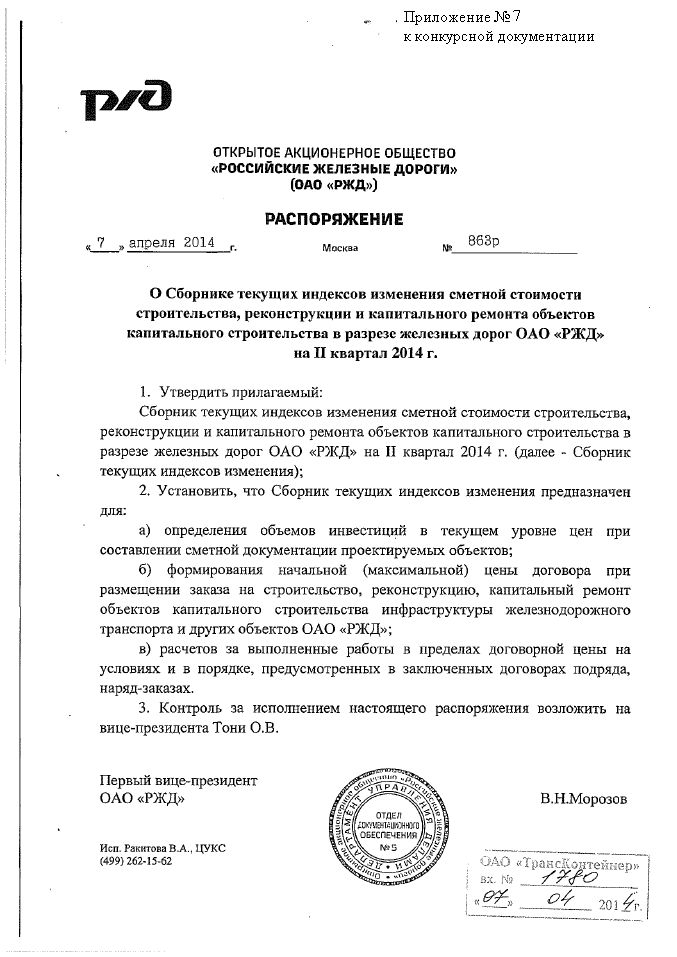 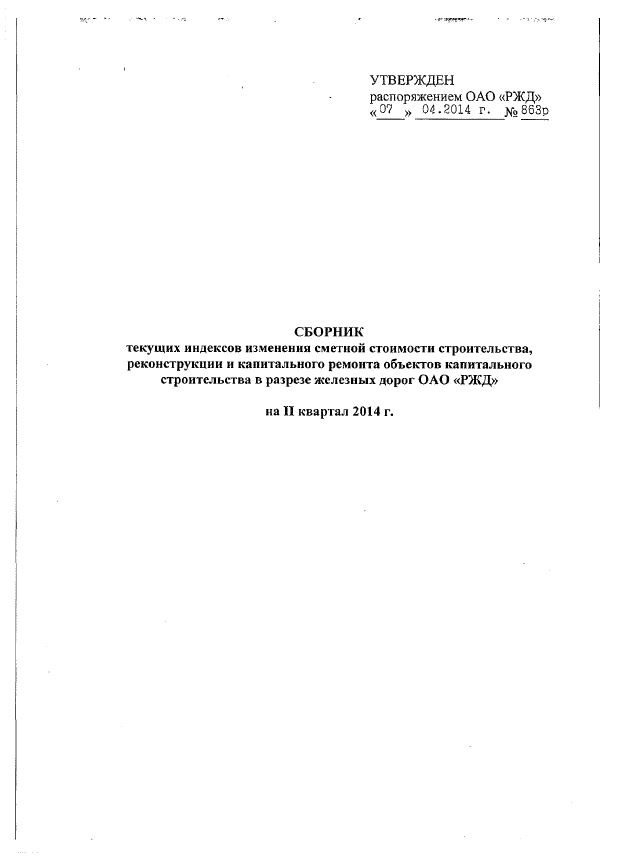 Приложение №7 к конкурсной документации размещено отдельным файлом на официальном сайте Российской Федерации для размещения информации о размещении  заказов на закупку товаров, работ, услуг www.zakupki.gov.ru (далее – официальный сайт), на сайте ОАО «ТрансКонтейнер» www.trcont.ru (раздел Компания/Закупки) и на сайте www.rzd.ru (раздел «Тендеры») (далее – сайты).Приложение № 8к конкурсной документации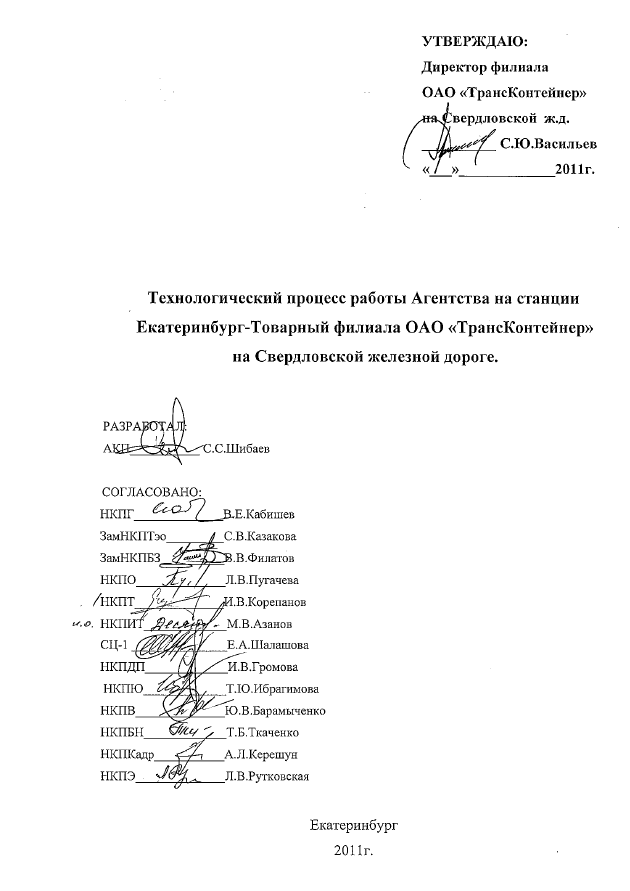 	Приложение №8 к конкурсной документации размещено отдельным файлом на официальном сайте Российской Федерации для размещения информации о размещении  заказов на закупку товаров, работ, услуг www.zakupki.gov.ru (далее – официальный сайт), на сайте ОАО «ТрансКонтейнер» www.trcont.ru (раздел Компания/Закупки) и на сайте www.rzd.ru (раздел «Тендеры») (далее – сайты).4.12.1. Реконструкция площадки асфальтобетонной литер 2                4.12.1. Реконструкция площадки асфальтобетонной литер 2                4.12.1. Реконструкция площадки асфальтобетонной литер 2                4.12.1. Реконструкция площадки асфальтобетонной литер 2                4.12.1. Реконструкция площадки асфальтобетонной литер 2                4.12.1. Реконструкция площадки асфальтобетонной литер 2                4.12.1. Реконструкция площадки асфальтобетонной литер 2                4.12.1. Реконструкция площадки асфальтобетонной литер 2                4.12.1. Реконструкция площадки асфальтобетонной литер 2                4.12.1. Реконструкция площадки асфальтобетонной литер 2                4.12.1. Реконструкция площадки асфальтобетонной литер 2                4.12.1. Реконструкция площадки асфальтобетонной литер 2                4.12.1. Реконструкция площадки асфальтобетонной литер 2                4.12.1. Реконструкция площадки асфальтобетонной литер 2                4.12.1. Реконструкция площадки асфальтобетонной литер 2                4.12.1. Реконструкция площадки асфальтобетонной литер 2                № пп№ ппНаименование работ и затратНаименование работ и затратНаименование работ и затратНаименование работ и затратНаименование работ и затратЕд. изм.Ед. изм.Кол.Кол.Кол.Кол.Кол.11222223344444Раздел 1. Площадка с асфальтовым покрытиемРаздел 1. Площадка с асфальтовым покрытиемРаздел 1. Площадка с асфальтовым покрытиемРаздел 1. Площадка с асфальтовым покрытиемРаздел 1. Площадка с асфальтовым покрытиемРаздел 1. Площадка с асфальтовым покрытиемРаздел 1. Площадка с асфальтовым покрытиемРаздел 1. Площадка с асфальтовым покрытиемРаздел 1. Площадка с асфальтовым покрытиемРаздел 1. Площадка с асфальтовым покрытиемРаздел 1. Площадка с асфальтовым покрытиемРаздел 1. Площадка с асфальтовым покрытиемРаздел 1. Площадка с асфальтовым покрытиемРаздел 1. Площадка с асфальтовым покрытием11Срезка поверхностного слоя асфальтобетонных дорожных покрытий методом холодного фрезерования при ширине барабана фрезы 2000 мм, толщина слоя 15 смСрезка поверхностного слоя асфальтобетонных дорожных покрытий методом холодного фрезерования при ширине барабана фрезы 2000 мм, толщина слоя 15 смСрезка поверхностного слоя асфальтобетонных дорожных покрытий методом холодного фрезерования при ширине барабана фрезы 2000 мм, толщина слоя 15 смСрезка поверхностного слоя асфальтобетонных дорожных покрытий методом холодного фрезерования при ширине барабана фрезы 2000 мм, толщина слоя 15 смСрезка поверхностного слоя асфальтобетонных дорожных покрытий методом холодного фрезерования при ширине барабана фрезы 2000 мм, толщина слоя 15 смм2м2321
321
321
321
321
22Погрузочные работы при автомобильных перевозках: Мусор строительныйПогрузочные работы при автомобильных перевозках: Мусор строительныйПогрузочные работы при автомобильных перевозках: Мусор строительныйПогрузочные работы при автомобильных перевозках: Мусор строительныйПогрузочные работы при автомобильных перевозках: Мусор строительныйза т грузаза т груза86,67
86,67
86,67
86,67
86,67
33Перевозка массовых навалочных грузов автомобилями-самосвалами (работающими вне карьеров), расстояние перевозки 30 км класс груза 1Перевозка массовых навалочных грузов автомобилями-самосвалами (работающими вне карьеров), расстояние перевозки 30 км класс груза 1Перевозка массовых навалочных грузов автомобилями-самосвалами (работающими вне карьеров), расстояние перевозки 30 км класс груза 1Перевозка массовых навалочных грузов автомобилями-самосвалами (работающими вне карьеров), расстояние перевозки 30 км класс груза 1Перевозка массовых навалочных грузов автомобилями-самосвалами (работающими вне карьеров), расстояние перевозки 30 км класс груза 11 т1 т86,67
86,67
86,67
86,67
86,67
Раздел 2. Удлинение площадки асфальтобетоннойРаздел 2. Удлинение площадки асфальтобетоннойРаздел 2. Удлинение площадки асфальтобетоннойРаздел 2. Удлинение площадки асфальтобетоннойРаздел 2. Удлинение площадки асфальтобетоннойРаздел 2. Удлинение площадки асфальтобетоннойРаздел 2. Удлинение площадки асфальтобетоннойРаздел 2. Удлинение площадки асфальтобетоннойРаздел 2. Удлинение площадки асфальтобетоннойРаздел 2. Удлинение площадки асфальтобетоннойРаздел 2. Удлинение площадки асфальтобетоннойРаздел 2. Удлинение площадки асфальтобетоннойРаздел 2. Удлинение площадки асфальтобетоннойРаздел 2. Удлинение площадки асфальтобетонной44Разборка зданий методом обрушения кирпичных отапливаемыхРазборка зданий методом обрушения кирпичных отапливаемыхРазборка зданий методом обрушения кирпичных отапливаемыхРазборка зданий методом обрушения кирпичных отапливаемыхРазборка зданий методом обрушения кирпичных отапливаемых м3 строительного объема, включая подвал м3 строительного объема, включая подвал1728
1728
1728
1728
1728
55Срезка поверхностного слоя асфальтобетонных дорожных покрытий методом холодного фрезерования при ширине барабана фрезы 2000 мм, толщина слоя 15 смСрезка поверхностного слоя асфальтобетонных дорожных покрытий методом холодного фрезерования при ширине барабана фрезы 2000 мм, толщина слоя 15 смСрезка поверхностного слоя асфальтобетонных дорожных покрытий методом холодного фрезерования при ширине барабана фрезы 2000 мм, толщина слоя 15 смСрезка поверхностного слоя асфальтобетонных дорожных покрытий методом холодного фрезерования при ширине барабана фрезы 2000 мм, толщина слоя 15 смСрезка поверхностного слоя асфальтобетонных дорожных покрытий методом холодного фрезерования при ширине барабана фрезы 2000 мм, толщина слоя 15 смм2м2350  350  350  350  350  66Разборка железобетонных фундаментов из блоков ФБСРазборка железобетонных фундаментов из блоков ФБСРазборка железобетонных фундаментов из блоков ФБСРазборка железобетонных фундаментов из блоков ФБСРазборка железобетонных фундаментов из блоков ФБС1 м31 м3105,6105,6105,6105,6105,677Погрузочные работы при автомобильных перевозках: Мусор строительныйПогрузочные работы при автомобильных перевозках: Мусор строительныйПогрузочные работы при автомобильных перевозках: Мусор строительныйПогрузочные работы при автомобильных перевозках: Мусор строительныйПогрузочные работы при автомобильных перевозках: Мусор строительныйза т грузаза т груза94,5
94,5
94,5
94,5
94,5
88Перевозка массовых навалочных грузов автомобилями-самосвалами (работающими вне карьеров), расстояние перевозки 30 км класс груза 1Перевозка массовых навалочных грузов автомобилями-самосвалами (работающими вне карьеров), расстояние перевозки 30 км класс груза 1Перевозка массовых навалочных грузов автомобилями-самосвалами (работающими вне карьеров), расстояние перевозки 30 км класс груза 1Перевозка массовых навалочных грузов автомобилями-самосвалами (работающими вне карьеров), расстояние перевозки 30 км класс груза 1Перевозка массовых навалочных грузов автомобилями-самосвалами (работающими вне карьеров), расстояние перевозки 30 км класс груза 11 т1 т94,5
94,5
94,5
94,5
94,5
99Работа на отвале, группа грунтов 4Работа на отвале, группа грунтов 4Работа на отвале, группа грунтов 4Работа на отвале, группа грунтов 4Работа на отвале, группа грунтов 4м3 грунтам3 грунта53535353531010Засыпка вручную траншей, пазух котлованов и ям, группа грунтов 4 щебнем из природного камня для строительных работ марка 1000, фракция 40-70 ммЗасыпка вручную траншей, пазух котлованов и ям, группа грунтов 4 щебнем из природного камня для строительных работ марка 1000, фракция 40-70 ммЗасыпка вручную траншей, пазух котлованов и ям, группа грунтов 4 щебнем из природного камня для строительных работ марка 1000, фракция 40-70 ммЗасыпка вручную траншей, пазух котлованов и ям, группа грунтов 4 щебнем из природного камня для строительных работ марка 1000, фракция 40-70 ммЗасыпка вручную траншей, пазух котлованов и ям, группа грунтов 4 щебнем из природного камня для строительных работ марка 1000, фракция 40-70 ммм3 грунтам3 грунта105,6105,6105,6105,6105,61111Устройство оснований толщиной 30 см из щебня фракции 40-70 мм при укатке каменных материалов с пределом прочности на сжатие свыше 98,1 МПа (1000 кгс/см2) верхнего слоя двухслойныхУстройство оснований толщиной 30 см из щебня фракции 40-70 мм при укатке каменных материалов с пределом прочности на сжатие свыше 98,1 МПа (1000 кгс/см2) верхнего слоя двухслойныхУстройство оснований толщиной 30 см из щебня фракции 40-70 мм при укатке каменных материалов с пределом прочности на сжатие свыше 98,1 МПа (1000 кгс/см2) верхнего слоя двухслойныхУстройство оснований толщиной 30 см из щебня фракции 40-70 мм при укатке каменных материалов с пределом прочности на сжатие свыше 98,1 МПа (1000 кгс/см2) верхнего слоя двухслойныхУстройство оснований толщиной 30 см из щебня фракции 40-70 мм при укатке каменных материалов с пределом прочности на сжатие свыше 98,1 МПа (1000 кгс/см2) верхнего слоя двухслойныхм2 основаниям2 основания125012501250125012501212Укладка и полупропитка с применением битума щебеночных оснований толщиной 5 см марки БНД-60/90, БНД 90/130, сорт высшийУкладка и полупропитка с применением битума щебеночных оснований толщиной 5 см марки БНД-60/90, БНД 90/130, сорт высшийУкладка и полупропитка с применением битума щебеночных оснований толщиной 5 см марки БНД-60/90, БНД 90/130, сорт высшийУкладка и полупропитка с применением битума щебеночных оснований толщиной 5 см марки БНД-60/90, БНД 90/130, сорт высшийУкладка и полупропитка с применением битума щебеночных оснований толщиной 5 см марки БНД-60/90, БНД 90/130, сорт высшийм2 покрытия и основания/тм2 покрытия и основания/т1680/50,6541680/50,6541680/50,6541680/50,6541680/50,6541313Устройство покрытия толщиной 6 см из горячих асфальтобетонных смесей плотных крупнозернинистых типа АБ, плотность каменных материалов 2,5-2,9 т/м3 (нижний слой)Устройство покрытия толщиной 6 см из горячих асфальтобетонных смесей плотных крупнозернинистых типа АБ, плотность каменных материалов 2,5-2,9 т/м3 (нижний слой)Устройство покрытия толщиной 6 см из горячих асфальтобетонных смесей плотных крупнозернинистых типа АБ, плотность каменных материалов 2,5-2,9 т/м3 (нижний слой)Устройство покрытия толщиной 6 см из горячих асфальтобетонных смесей плотных крупнозернинистых типа АБ, плотность каменных материалов 2,5-2,9 т/м3 (нижний слой)Устройство покрытия толщиной 6 см из горячих асфальтобетонных смесей плотных крупнозернинистых типа АБ, плотность каменных материалов 2,5-2,9 т/м3 (нижний слой)м2 покрытиям2 покрытия168016801680168016801414Устройство покрытия толщиной 4 см из горячих асфальтобетонных смесей плотных мелкозернистых типа АБВ, плотность каменных материалов 2,5-2,9 т/м3 (верхний слой)Устройство покрытия толщиной 4 см из горячих асфальтобетонных смесей плотных мелкозернистых типа АБВ, плотность каменных материалов 2,5-2,9 т/м3 (верхний слой)Устройство покрытия толщиной 4 см из горячих асфальтобетонных смесей плотных мелкозернистых типа АБВ, плотность каменных материалов 2,5-2,9 т/м3 (верхний слой)Устройство покрытия толщиной 4 см из горячих асфальтобетонных смесей плотных мелкозернистых типа АБВ, плотность каменных материалов 2,5-2,9 т/м3 (верхний слой)Устройство покрытия толщиной 4 см из горячих асфальтобетонных смесей плотных мелкозернистых типа АБВ, плотность каменных материалов 2,5-2,9 т/м3 (верхний слой)м2 покрытиям2 покрытия168016801680168016801515Поверхностная обработка битумной эмульсией с применением песчано-щебеночной смеси марка 600, размер зерен до 10 мм, сорт 8Поверхностная обработка битумной эмульсией с применением песчано-щебеночной смеси марка 600, размер зерен до 10 мм, сорт 8Поверхностная обработка битумной эмульсией с применением песчано-щебеночной смеси марка 600, размер зерен до 10 мм, сорт 8Поверхностная обработка битумной эмульсией с применением песчано-щебеночной смеси марка 600, размер зерен до 10 мм, сорт 8Поверхностная обработка битумной эмульсией с применением песчано-щебеночной смеси марка 600, размер зерен до 10 мм, сорт 8м2 покрытия/м3м2 покрытия/м31680/23,1841680/23,1841680/23,1841680/23,1841680/23,184             Раздел 3. Площадка для проезда ричстакеров Кальмар             Раздел 3. Площадка для проезда ричстакеров Кальмар             Раздел 3. Площадка для проезда ричстакеров Кальмар             Раздел 3. Площадка для проезда ричстакеров Кальмар             Раздел 3. Площадка для проезда ричстакеров Кальмар             Раздел 3. Площадка для проезда ричстакеров Кальмар             Раздел 3. Площадка для проезда ричстакеров Кальмар             Раздел 3. Площадка для проезда ричстакеров Кальмар             Раздел 3. Площадка для проезда ричстакеров Кальмар             Раздел 3. Площадка для проезда ричстакеров Кальмар             Раздел 3. Площадка для проезда ричстакеров Кальмар             Раздел 3. Площадка для проезда ричстакеров Кальмар             Раздел 3. Площадка для проезда ричстакеров Кальмар             Раздел 3. Площадка для проезда ричстакеров Кальмар1616Демонтаж дорожных покрытий из сборных прямоугольных железобетонных плит площадью свыше 10,5 м2 (переукладка)Демонтаж дорожных покрытий из сборных прямоугольных железобетонных плит площадью свыше 10,5 м2 (переукладка)Демонтаж дорожных покрытий из сборных прямоугольных железобетонных плит площадью свыше 10,5 м2 (переукладка)Демонтаж дорожных покрытий из сборных прямоугольных железобетонных плит площадью свыше 10,5 м2 (переукладка)Демонтаж дорожных покрытий из сборных прямоугольных железобетонных плит площадью свыше 10,5 м2 (переукладка) м3 сборных железобетонных плит м3 сборных железобетонных плит105,8  105,8  105,8  105,8  105,8  1717Демонтаж блоков ФБС24-3-6 (подпорная стенка)Демонтаж блоков ФБС24-3-6 (подпорная стенка)Демонтаж блоков ФБС24-3-6 (подпорная стенка)Демонтаж блоков ФБС24-3-6 (подпорная стенка)Демонтаж блоков ФБС24-3-6 (подпорная стенка)шт. сборных конструкцийшт. сборных конструкций10101010101818Демонтаж одностороннего барьерного ограждения (серия 11ДО) (переустановка)Демонтаж одностороннего барьерного ограждения (серия 11ДО) (переустановка)Демонтаж одностороннего барьерного ограждения (серия 11ДО) (переустановка)Демонтаж одностороннего барьерного ограждения (серия 11ДО) (переустановка)Демонтаж одностороннего барьерного ограждения (серия 11ДО) (переустановка)мм26262626261919Разработка грунта с погрузкой на автомобили-самосвалы экскаваторами с ковшом вместимостью 0,5 (0,5-0,63) м3, группа грунтов 4Разработка грунта с погрузкой на автомобили-самосвалы экскаваторами с ковшом вместимостью 0,5 (0,5-0,63) м3, группа грунтов 4Разработка грунта с погрузкой на автомобили-самосвалы экскаваторами с ковшом вместимостью 0,5 (0,5-0,63) м3, группа грунтов 4Разработка грунта с погрузкой на автомобили-самосвалы экскаваторами с ковшом вместимостью 0,5 (0,5-0,63) м3, группа грунтов 4Разработка грунта с погрузкой на автомобили-самосвалы экскаваторами с ковшом вместимостью 0,5 (0,5-0,63) м3, группа грунтов 4м3 грунтам3 грунта4034034034034032020Перевозка массовых навалочных грузов автомобилями-самосвалами (работающими вне карьеров), расстояние перевозки 30 км класс груза 1Перевозка массовых навалочных грузов автомобилями-самосвалами (работающими вне карьеров), расстояние перевозки 30 км класс груза 1Перевозка массовых навалочных грузов автомобилями-самосвалами (работающими вне карьеров), расстояние перевозки 30 км класс груза 1Перевозка массовых навалочных грузов автомобилями-самосвалами (работающими вне карьеров), расстояние перевозки 30 км класс груза 1Перевозка массовых навалочных грузов автомобилями-самосвалами (работающими вне карьеров), расстояние перевозки 30 км класс груза 11 т1 т645,12
645,12
645,12
645,12
645,12
2121Работа на отвале, группа грунтов 4Работа на отвале, группа грунтов 4Работа на отвале, группа грунтов 4Работа на отвале, группа грунтов 4Работа на отвале, группа грунтов 4м3 грунтам3 грунта4034034034034032222Устройство подстилающих и выравнивающих слоев оснований из щебня из природного камня для строительных работ марка 800, фракция 5(3)-10 мм, толщина 10 смУстройство подстилающих и выравнивающих слоев оснований из щебня из природного камня для строительных работ марка 800, фракция 5(3)-10 мм, толщина 10 смУстройство подстилающих и выравнивающих слоев оснований из щебня из природного камня для строительных работ марка 800, фракция 5(3)-10 мм, толщина 10 смУстройство подстилающих и выравнивающих слоев оснований из щебня из природного камня для строительных работ марка 800, фракция 5(3)-10 мм, толщина 10 смУстройство подстилающих и выравнивающих слоев оснований из щебня из природного камня для строительных работ марка 800, фракция 5(3)-10 мм, толщина 10 смм3 материала основания (в плотном теле)м3 материала основания (в плотном теле)36363636362323Устройство подстилающих и выравнивающих слоев оснований из:Устройство подстилающих и выравнивающих слоев оснований из:Устройство подстилающих и выравнивающих слоев оснований из:Устройство подстилающих и выравнивающих слоев оснований из:Устройство подстилающих и выравнивающих слоев оснований из:м3 материала основания (в плотном теле)м3 материала основания (в плотном теле)2162162162162162424Щебень из природного камня для строительных работ марка 800, фракция 10-20 ммЩебень из природного камня для строительных работ марка 800, фракция 10-20 ммЩебень из природного камня для строительных работ марка 800, фракция 10-20 ммЩебень из природного камня для строительных работ марка 800, фракция 10-20 ммЩебень из природного камня для строительных работ марка 800, фракция 10-20 ммм3м386,4
86,4
86,4
86,4
86,4
2525Щебень из природного камня для строительных работ марка 1400, фракция 20-40 ммЩебень из природного камня для строительных работ марка 1400, фракция 20-40 ммЩебень из природного камня для строительных работ марка 1400, фракция 20-40 ммЩебень из природного камня для строительных работ марка 1400, фракция 20-40 ммЩебень из природного камня для строительных работ марка 1400, фракция 20-40 ммм3м386,4
86,4
86,4
86,4
86,4
2626Щебень из природного камня для строительных работ марка 1000, фракции 70-120 ммЩебень из природного камня для строительных работ марка 1000, фракции 70-120 ммЩебень из природного камня для строительных работ марка 1000, фракции 70-120 ммЩебень из природного камня для строительных работ марка 1000, фракции 70-120 ммЩебень из природного камня для строительных работ марка 1000, фракции 70-120 ммм3м386,4
86,4
86,4
86,4
86,4
2727Устройство подстилающих и выравнивающих слоев оснований из пескоцементной смеси (цемент М 400), толщина 5 смУстройство подстилающих и выравнивающих слоев оснований из пескоцементной смеси (цемент М 400), толщина 5 смУстройство подстилающих и выравнивающих слоев оснований из пескоцементной смеси (цемент М 400), толщина 5 смУстройство подстилающих и выравнивающих слоев оснований из пескоцементной смеси (цемент М 400), толщина 5 смУстройство подстилающих и выравнивающих слоев оснований из пескоцементной смеси (цемент М 400), толщина 5 смм3 материала основания (в плотном теле)м3 материала основания (в плотном теле)18181818182828Устройство дорожных покрытий из сборных прямоугольных железобетонных плит площадью свыше 10,5 м2Устройство дорожных покрытий из сборных прямоугольных железобетонных плит площадью свыше 10,5 м2Устройство дорожных покрытий из сборных прямоугольных железобетонных плит площадью свыше 10,5 м2Устройство дорожных покрытий из сборных прямоугольных железобетонных плит площадью свыше 10,5 м2Устройство дорожных покрытий из сборных прямоугольных железобетонных плит площадью свыше 10,5 м2 м3 сборных железобетонных плит м3 сборных железобетонных плит64,864,864,864,864,82929Устройство монолитных участков из бетона тяжелого, класс В22,5 (М300)Устройство монолитных участков из бетона тяжелого, класс В22,5 (М300)Устройство монолитных участков из бетона тяжелого, класс В22,5 (М300)Устройство монолитных участков из бетона тяжелого, класс В22,5 (М300)Устройство монолитных участков из бетона тяжелого, класс В22,5 (М300)м3 бетона, бутобетона и железобетона в делем3 бетона, бутобетона и железобетона в деле5,65,65,65,65,63030Армирование горячекатаной арматурной сталью периодического профиля класса А-III, диаметром 12 ммАрмирование горячекатаной арматурной сталью периодического профиля класса А-III, диаметром 12 ммАрмирование горячекатаной арматурной сталью периодического профиля класса А-III, диаметром 12 ммАрмирование горячекатаной арматурной сталью периодического профиля класса А-III, диаметром 12 ммАрмирование горячекатаной арматурной сталью периодического профиля класса А-III, диаметром 12 ммтт0,4540,4540,4540,4540,4543131Устройство подстилающих и выравнивающих слоев оснований из щебня из природного камня для строительных работ марка 800, фракция 5(3)-10 мм, толщина 10 смУстройство подстилающих и выравнивающих слоев оснований из щебня из природного камня для строительных работ марка 800, фракция 5(3)-10 мм, толщина 10 смУстройство подстилающих и выравнивающих слоев оснований из щебня из природного камня для строительных работ марка 800, фракция 5(3)-10 мм, толщина 10 смУстройство подстилающих и выравнивающих слоев оснований из щебня из природного камня для строительных работ марка 800, фракция 5(3)-10 мм, толщина 10 смУстройство подстилающих и выравнивающих слоев оснований из щебня из природного камня для строительных работ марка 800, фракция 5(3)-10 мм, толщина 10 смм3 материала основания (в плотном теле)м3 материала основания (в плотном теле)1,91,91,91,91,93232Устройство подстилающих и выравнивающих слоев оснований из щебня:Устройство подстилающих и выравнивающих слоев оснований из щебня:Устройство подстилающих и выравнивающих слоев оснований из щебня:Устройство подстилающих и выравнивающих слоев оснований из щебня:Устройство подстилающих и выравнивающих слоев оснований из щебня:м3 материала основания (в плотном теле)м3 материала основания (в плотном теле)4,44,44,44,44,43333Щебень из природного камня для строительных работ марка 1000, фракция 20-40 ммЩебень из природного камня для строительных работ марка 1000, фракция 20-40 ммЩебень из природного камня для строительных работ марка 1000, фракция 20-40 ммЩебень из природного камня для строительных работ марка 1000, фракция 20-40 ммЩебень из природного камня для строительных работ марка 1000, фракция 20-40 ммм3м32,65
2,65
2,65
2,65
2,65
3434Щебень из природного камня для строительных работ марка 1000, фракция 40-70 ммЩебень из природного камня для строительных работ марка 1000, фракция 40-70 ммЩебень из природного камня для строительных работ марка 1000, фракция 40-70 ммЩебень из природного камня для строительных работ марка 1000, фракция 40-70 ммЩебень из природного камня для строительных работ марка 1000, фракция 40-70 ммм3м32,65
2,65
2,65
2,65
2,65
3535Устройство бетонной подготовки из бетона тяжелого, класс В7,5 (М100), толщина 10 смУстройство бетонной подготовки из бетона тяжелого, класс В7,5 (М100), толщина 10 смУстройство бетонной подготовки из бетона тяжелого, класс В7,5 (М100), толщина 10 смУстройство бетонной подготовки из бетона тяжелого, класс В7,5 (М100), толщина 10 смУстройство бетонной подготовки из бетона тяжелого, класс В7,5 (М100), толщина 10 смм3 бетона, бутобетона и железобетона в делем3 бетона, бутобетона и железобетона в деле0,80,80,80,80,83636Укладка блоков бетонных стен подвалов сплошных (ГОСТ13579-78) ФБС24-3-6-Т /бетон В7,5 (М100), объем 0,406 м3, расход арматуры 0,97 кг и плит ленточных фундаментов при глубине котлована до 4 м, масса конструкций до 1,5 т (материал заказчика – 10 шт блоков)Укладка блоков бетонных стен подвалов сплошных (ГОСТ13579-78) ФБС24-3-6-Т /бетон В7,5 (М100), объем 0,406 м3, расход арматуры 0,97 кг и плит ленточных фундаментов при глубине котлована до 4 м, масса конструкций до 1,5 т (материал заказчика – 10 шт блоков)Укладка блоков бетонных стен подвалов сплошных (ГОСТ13579-78) ФБС24-3-6-Т /бетон В7,5 (М100), объем 0,406 м3, расход арматуры 0,97 кг и плит ленточных фундаментов при глубине котлована до 4 м, масса конструкций до 1,5 т (материал заказчика – 10 шт блоков)Укладка блоков бетонных стен подвалов сплошных (ГОСТ13579-78) ФБС24-3-6-Т /бетон В7,5 (М100), объем 0,406 м3, расход арматуры 0,97 кг и плит ленточных фундаментов при глубине котлована до 4 м, масса конструкций до 1,5 т (материал заказчика – 10 шт блоков)Укладка блоков бетонных стен подвалов сплошных (ГОСТ13579-78) ФБС24-3-6-Т /бетон В7,5 (М100), объем 0,406 м3, расход арматуры 0,97 кг и плит ленточных фундаментов при глубине котлована до 4 м, масса конструкций до 1,5 т (материал заказчика – 10 шт блоков)шт. сборных конструкцийшт. сборных конструкций16161616163737Гидроизоляция боковая обмазочная битумная в 2 слоя по бетонуГидроизоляция боковая обмазочная битумная в 2 слоя по бетонуГидроизоляция боковая обмазочная битумная в 2 слоя по бетонуГидроизоляция боковая обмазочная битумная в 2 слоя по бетонуГидроизоляция боковая обмазочная битумная в 2 слоя по бетонум2 изолируемой поверхностим2 изолируемой поверхности46,146,146,146,146,13838Засыпка вручную траншей, пазух котлованов и ям, группа грунтов 4 щебнем из природного камня для строительных работ марка 800, фракция 20-40 ммЗасыпка вручную траншей, пазух котлованов и ям, группа грунтов 4 щебнем из природного камня для строительных работ марка 800, фракция 20-40 ммЗасыпка вручную траншей, пазух котлованов и ям, группа грунтов 4 щебнем из природного камня для строительных работ марка 800, фракция 20-40 ммЗасыпка вручную траншей, пазух котлованов и ям, группа грунтов 4 щебнем из природного камня для строительных работ марка 800, фракция 20-40 ммЗасыпка вручную траншей, пазух котлованов и ям, группа грунтов 4 щебнем из природного камня для строительных работ марка 800, фракция 20-40 ммм3 грунтам3 грунта111113939Монтаж одностороннего барьерного ограждения (серия 11ДО) из оцинкованного листаМонтаж одностороннего барьерного ограждения (серия 11ДО) из оцинкованного листаМонтаж одностороннего барьерного ограждения (серия 11ДО) из оцинкованного листаМонтаж одностороннего барьерного ограждения (серия 11ДО) из оцинкованного листаМонтаж одностороннего барьерного ограждения (серия 11ДО) из оцинкованного листамм36363636364040Разборка переездов шириной, м: 10  (пути №№4, 5-6)Разборка переездов шириной, м: 10  (пути №№4, 5-6)Разборка переездов шириной, м: 10  (пути №№4, 5-6)Разборка переездов шириной, м: 10  (пути №№4, 5-6)Разборка переездов шириной, м: 10  (пути №№4, 5-6)1 переезд1 переезд222224141Устройство переездов с настилом из резиновых плит через два железнодорожных пути, шпалы деревянные, угол пересечения дорог 90 градусов, ширина переезда, м: 10Устройство переездов с настилом из резиновых плит через два железнодорожных пути, шпалы деревянные, угол пересечения дорог 90 градусов, ширина переезда, м: 10Устройство переездов с настилом из резиновых плит через два железнодорожных пути, шпалы деревянные, угол пересечения дорог 90 градусов, ширина переезда, м: 10Устройство переездов с настилом из резиновых плит через два железнодорожных пути, шпалы деревянные, угол пересечения дорог 90 градусов, ширина переезда, м: 10Устройство переездов с настилом из резиновых плит через два железнодорожных пути, шпалы деревянные, угол пересечения дорог 90 градусов, ширина переезда, м: 101 переезд1 переезд22222                           Раздел 3. Устройство ПАГ-18                           Раздел 3. Устройство ПАГ-18                           Раздел 3. Устройство ПАГ-18                           Раздел 3. Устройство ПАГ-18                           Раздел 3. Устройство ПАГ-18                           Раздел 3. Устройство ПАГ-18                           Раздел 3. Устройство ПАГ-18                           Раздел 3. Устройство ПАГ-18                           Раздел 3. Устройство ПАГ-18                           Раздел 3. Устройство ПАГ-18                           Раздел 3. Устройство ПАГ-18                           Раздел 3. Устройство ПАГ-18                           Раздел 3. Устройство ПАГ-18                           Раздел 3. Устройство ПАГ-184242Устройство подстилающих и выравнивающих слоев оснований из пескоцементной смеси (цемент М 400)Устройство подстилающих и выравнивающих слоев оснований из пескоцементной смеси (цемент М 400)Устройство подстилающих и выравнивающих слоев оснований из пескоцементной смеси (цемент М 400)Устройство подстилающих и выравнивающих слоев оснований из пескоцементной смеси (цемент М 400)Устройство подстилающих и выравнивающих слоев оснований из пескоцементной смеси (цемент М 400)м3 материала основания (в плотном теле)/м3м3 материала основания (в плотном теле)/м312/13,212/13,212/13,212/13,212/13,24343Устройство дорожных покрытий из сборных прямоугольных железобетонных плит ПАГ-18 площадью свыше 10,5 м2Устройство дорожных покрытий из сборных прямоугольных железобетонных плит ПАГ-18 площадью свыше 10,5 м2Устройство дорожных покрытий из сборных прямоугольных железобетонных плит ПАГ-18 площадью свыше 10,5 м2Устройство дорожных покрытий из сборных прямоугольных железобетонных плит ПАГ-18 площадью свыше 10,5 м2Устройство дорожных покрытий из сборных прямоугольных железобетонных плит ПАГ-18 площадью свыше 10,5 м2м3 сборных железобетонных плит/штм3 сборных железобетонных плит/шт43,2/2043,2/2043,2/2043,2/2043,2/20                           Установка фундаментных блоков                           Установка фундаментных блоков                           Установка фундаментных блоков                           Установка фундаментных блоков                           Установка фундаментных блоков                           Установка фундаментных блоков                           Установка фундаментных блоков                           Установка фундаментных блоков                           Установка фундаментных блоков                           Установка фундаментных блоков                           Установка фундаментных блоков                           Установка фундаментных блоков                           Установка фундаментных блоков                           Установка фундаментных блоков4444Гидроизоляция стен, фундаментов боковая оклеечная по бетону в 2 слояГидроизоляция стен, фундаментов боковая оклеечная по бетону в 2 слояГидроизоляция стен, фундаментов боковая оклеечная по бетону в 2 слояГидроизоляция стен, фундаментов боковая оклеечная по бетону в 2 слояГидроизоляция стен, фундаментов боковая оклеечная по бетону в 2 слоям2 изолируемой поверхностим2 изолируемой поверхности80808080804545Засыпка вручную грунтом траншей, пазух котлованов и ям, группа грунтов 3Засыпка вручную грунтом траншей, пазух котлованов и ям, группа грунтов 3Засыпка вручную грунтом траншей, пазух котлованов и ям, группа грунтов 3Засыпка вручную грунтом траншей, пазух котлованов и ям, группа грунтов 3Засыпка вручную грунтом траншей, пазух котлованов и ям, группа грунтов 3м3 грунтам3 грунта6,36,36,36,36,34646Устройство дренажа из щебня фракции 5-10мм из природного камня для строительных работ марка 800Устройство дренажа из щебня фракции 5-10мм из природного камня для строительных работ марка 800Устройство дренажа из щебня фракции 5-10мм из природного камня для строительных работ марка 800Устройство дренажа из щебня фракции 5-10мм из природного камня для строительных работ марка 800Устройство дренажа из щебня фракции 5-10мм из природного камня для строительных работ марка 800м3 материала основания (в плотном теле)м3 материала основания (в плотном теле)3,63,63,63,63,64747Устройство бетонной подготовки из бетона тяжелого, класс В7,5 (М100) площадь 14,4 м2Устройство бетонной подготовки из бетона тяжелого, класс В7,5 (М100) площадь 14,4 м2Устройство бетонной подготовки из бетона тяжелого, класс В7,5 (М100) площадь 14,4 м2Устройство бетонной подготовки из бетона тяжелого, класс В7,5 (М100) площадь 14,4 м2Устройство бетонной подготовки из бетона тяжелого, класс В7,5 (М100) площадь 14,4 м2м3 бетона, бутобетона и железобетона в делем3 бетона, бутобетона и железобетона в деле222224848Укладка блоков бетонных стен подвалов сплошных (ГОСТ13579-78) ФБС24-3-6-П /бетон В7,5 (М100), объем 0,406 м3, расход арматуры 1,46 кг и плит ленточных фундаментов при глубине котлована до 4 м, масса конструкций до 1,5 тУкладка блоков бетонных стен подвалов сплошных (ГОСТ13579-78) ФБС24-3-6-П /бетон В7,5 (М100), объем 0,406 м3, расход арматуры 1,46 кг и плит ленточных фундаментов при глубине котлована до 4 м, масса конструкций до 1,5 тУкладка блоков бетонных стен подвалов сплошных (ГОСТ13579-78) ФБС24-3-6-П /бетон В7,5 (М100), объем 0,406 м3, расход арматуры 1,46 кг и плит ленточных фундаментов при глубине котлована до 4 м, масса конструкций до 1,5 тУкладка блоков бетонных стен подвалов сплошных (ГОСТ13579-78) ФБС24-3-6-П /бетон В7,5 (М100), объем 0,406 м3, расход арматуры 1,46 кг и плит ленточных фундаментов при глубине котлована до 4 м, масса конструкций до 1,5 тУкладка блоков бетонных стен подвалов сплошных (ГОСТ13579-78) ФБС24-3-6-П /бетон В7,5 (М100), объем 0,406 м3, расход арматуры 1,46 кг и плит ленточных фундаментов при глубине котлована до 4 м, масса конструкций до 1,5 тшт. сборных конструкцийшт. сборных конструкций20202020204949Гидроизоляция стен, фундаментов боковая оклеечная по бетону в 2 слояГидроизоляция стен, фундаментов боковая оклеечная по бетону в 2 слояГидроизоляция стен, фундаментов боковая оклеечная по бетону в 2 слояГидроизоляция стен, фундаментов боковая оклеечная по бетону в 2 слояГидроизоляция стен, фундаментов боковая оклеечная по бетону в 2 слоям2 изолируемой поверхностим2 изолируемой поверхности4141414141                           Раздел 4. Перенос колодца отопления и ГВС                           Раздел 4. Перенос колодца отопления и ГВС                           Раздел 4. Перенос колодца отопления и ГВС                           Раздел 4. Перенос колодца отопления и ГВС                           Раздел 4. Перенос колодца отопления и ГВС                           Раздел 4. Перенос колодца отопления и ГВС                           Раздел 4. Перенос колодца отопления и ГВС                           Раздел 4. Перенос колодца отопления и ГВС                           Раздел 4. Перенос колодца отопления и ГВС                           Раздел 4. Перенос колодца отопления и ГВС                           Раздел 4. Перенос колодца отопления и ГВС                           Раздел 4. Перенос колодца отопления и ГВС                           Раздел 4. Перенос колодца отопления и ГВС                           Раздел 4. Перенос колодца отопления и ГВС5050Разработка грунта в отвал экскаваторами <драглайн> или <обратная лопата> с ковшом вместимостью 2,5 (1,5-3) м3, группа грунтов 3Разработка грунта в отвал экскаваторами <драглайн> или <обратная лопата> с ковшом вместимостью 2,5 (1,5-3) м3, группа грунтов 3Разработка грунта в отвал экскаваторами <драглайн> или <обратная лопата> с ковшом вместимостью 2,5 (1,5-3) м3, группа грунтов 3Разработка грунта в отвал экскаваторами <драглайн> или <обратная лопата> с ковшом вместимостью 2,5 (1,5-3) м3, группа грунтов 3Разработка грунта в отвал экскаваторами <драглайн> или <обратная лопата> с ковшом вместимостью 2,5 (1,5-3) м3, группа грунтов 3м3 грунтам3 грунта42424242425151Демонтаж чугунных люковДемонтаж чугунных люковДемонтаж чугунных люковДемонтаж чугунных люковДемонтаж чугунных люков1 люк1 люк111115252Разборка железобетонных фундаментов (плита перекрытия колодца)Разборка железобетонных фундаментов (плита перекрытия колодца)Разборка железобетонных фундаментов (плита перекрытия колодца)Разборка железобетонных фундаментов (плита перекрытия колодца)Разборка железобетонных фундаментов (плита перекрытия колодца)1 м31 м32
2
2
2
2
5353Демонтаж блоков ФБС24-4-6Демонтаж блоков ФБС24-4-6Демонтаж блоков ФБС24-4-6Демонтаж блоков ФБС24-4-6Демонтаж блоков ФБС24-4-6шт. сборных конструкцийшт. сборных конструкций16161616165454Демонтаж трубопроводов отопления диаметром 76 ммДемонтаж трубопроводов отопления диаметром 76 ммДемонтаж трубопроводов отопления диаметром 76 ммДемонтаж трубопроводов отопления диаметром 76 ммДемонтаж трубопроводов отопления диаметром 76 мм1 км трубопровода1 км трубопровода0,008
0,008
0,008
0,008
0,008
5555Демонтаж трубопроводов отопления диаметром 57 ммДемонтаж трубопроводов отопления диаметром 57 ммДемонтаж трубопроводов отопления диаметром 57 ммДемонтаж трубопроводов отопления диаметром 57 ммДемонтаж трубопроводов отопления диаметром 57 мм1 км трубопровода1 км трубопровода0,008
0,008
0,008
0,008
0,008
5656Устройство подстилающих и выравнивающих слоев оснований из щебня из природного камня для строительных работ марка 1000, фракция 20-40 ммУстройство подстилающих и выравнивающих слоев оснований из щебня из природного камня для строительных работ марка 1000, фракция 20-40 ммУстройство подстилающих и выравнивающих слоев оснований из щебня из природного камня для строительных работ марка 1000, фракция 20-40 ммУстройство подстилающих и выравнивающих слоев оснований из щебня из природного камня для строительных работ марка 1000, фракция 20-40 ммУстройство подстилающих и выравнивающих слоев оснований из щебня из природного камня для строительных работ марка 1000, фракция 20-40 ммм3 материала основания (в плотном теле)м3 материала основания (в плотном теле)0,30,30,30,30,35757Разработка грунта вручную в траншеях глубиной до 2 м без креплений с откосами, группа грунтов 3Разработка грунта вручную в траншеях глубиной до 2 м без креплений с откосами, группа грунтов 3Разработка грунта вручную в траншеях глубиной до 2 м без креплений с откосами, группа грунтов 3Разработка грунта вручную в траншеях глубиной до 2 м без креплений с откосами, группа грунтов 3Разработка грунта вручную в траншеях глубиной до 2 м без креплений с откосами, группа грунтов 3м3 грунтам3 грунта2,12,12,12,12,15858Устройство бетонной подготовки из бетона тяжелого, класс В10 (М150) площадь 11.52 м2Устройство бетонной подготовки из бетона тяжелого, класс В10 (М150) площадь 11.52 м2Устройство бетонной подготовки из бетона тяжелого, класс В10 (М150) площадь 11.52 м2Устройство бетонной подготовки из бетона тяжелого, класс В10 (М150) площадь 11.52 м2Устройство бетонной подготовки из бетона тяжелого, класс В10 (М150) площадь 11.52 м2м3 бетона, бутобетона и железобетона в делем3 бетона, бутобетона и железобетона в деле0,50,50,50,50,55959Укладка блоков и плит ленточных фундаментов при глубине котлована до 4 м, масса конструкций до 1,5 т (материал заказчика блоки ФБС размер 240*30*60 см)Укладка блоков и плит ленточных фундаментов при глубине котлована до 4 м, масса конструкций до 1,5 т (материал заказчика блоки ФБС размер 240*30*60 см)Укладка блоков и плит ленточных фундаментов при глубине котлована до 4 м, масса конструкций до 1,5 т (материал заказчика блоки ФБС размер 240*30*60 см)Укладка блоков и плит ленточных фундаментов при глубине котлована до 4 м, масса конструкций до 1,5 т (материал заказчика блоки ФБС размер 240*30*60 см)Укладка блоков и плит ленточных фундаментов при глубине котлована до 4 м, масса конструкций до 1,5 т (материал заказчика блоки ФБС размер 240*30*60 см)шт. сборных конструкцийшт. сборных конструкций16161616166060Укладка плит покрытий колодцев (материал заказчика плита 190*190*20 см)Укладка плит покрытий колодцев (материал заказчика плита 190*190*20 см)Укладка плит покрытий колодцев (материал заказчика плита 190*190*20 см)Укладка плит покрытий колодцев (материал заказчика плита 190*190*20 см)Укладка плит покрытий колодцев (материал заказчика плита 190*190*20 см)шт. сборных конструкцийшт. сборных конструкций111116161Разборка тепловой изоляции из ваты минеральной толщиной 7 смРазборка тепловой изоляции из ваты минеральной толщиной 7 смРазборка тепловой изоляции из ваты минеральной толщиной 7 смРазборка тепловой изоляции из ваты минеральной толщиной 7 смРазборка тепловой изоляции из ваты минеральной толщиной 7 смм2 наружной площади разобранной изоляциим2 наружной площади разобранной изоляции14141414146262Разборка непроходных каналов одноячейковых, перекрываемых или опирающихся на плиту (ж/б лотки сборные под отопление и ГВС)Разборка непроходных каналов одноячейковых, перекрываемых или опирающихся на плиту (ж/б лотки сборные под отопление и ГВС)Разборка непроходных каналов одноячейковых, перекрываемых или опирающихся на плиту (ж/б лотки сборные под отопление и ГВС)Разборка непроходных каналов одноячейковых, перекрываемых или опирающихся на плиту (ж/б лотки сборные под отопление и ГВС)Разборка непроходных каналов одноячейковых, перекрываемых или опирающихся на плиту (ж/б лотки сборные под отопление и ГВС)м3 сборных конструкцийм3 сборных конструкций1,81,81,81,81,86363Устройство основания под трубопроводы материалами из отсевов дробления щебня, толщиной 10 смУстройство основания под трубопроводы материалами из отсевов дробления щебня, толщиной 10 смУстройство основания под трубопроводы материалами из отсевов дробления щебня, толщиной 10 смУстройство основания под трубопроводы материалами из отсевов дробления щебня, толщиной 10 смУстройство основания под трубопроводы материалами из отсевов дробления щебня, толщиной 10 смм3 основаниям3 основания0,60,60,60,60,66464Прокладка стальных трубопроводов отопления диметром 76 ммПрокладка стальных трубопроводов отопления диметром 76 ммПрокладка стальных трубопроводов отопления диметром 76 ммПрокладка стальных трубопроводов отопления диметром 76 ммПрокладка стальных трубопроводов отопления диметром 76 мм1 км трубопровода1 км трубопровода0,016
0,016
0,016
0,016
0,016
6565Прокладка стальных трубопроводов отопления диаметром 50 ммПрокладка стальных трубопроводов отопления диаметром 50 ммПрокладка стальных трубопроводов отопления диаметром 50 ммПрокладка стальных трубопроводов отопления диаметром 50 ммПрокладка стальных трубопроводов отопления диаметром 50 мм1 км трубопровода1 км трубопровода0,016
0,016
0,016
0,016
0,016
6666Нанесение антикоррозионной изоляции на стальные трубопроводы диаметром 76 мм с помощью краски для наружных работНанесение антикоррозионной изоляции на стальные трубопроводы диаметром 76 мм с помощью краски для наружных работНанесение антикоррозионной изоляции на стальные трубопроводы диаметром 76 мм с помощью краски для наружных работНанесение антикоррозионной изоляции на стальные трубопроводы диаметром 76 мм с помощью краски для наружных работНанесение антикоррозионной изоляции на стальные трубопроводы диаметром 76 мм с помощью краски для наружных работ1 км трубопровода1 км трубопровода0,016
0,016
0,016
0,016
0,016
6767Нанесение антикоррозионной изоляции на стальные трубопроводы диаметром 50 мм с помощью краски для наружных работНанесение антикоррозионной изоляции на стальные трубопроводы диаметром 50 мм с помощью краски для наружных работНанесение антикоррозионной изоляции на стальные трубопроводы диаметром 50 мм с помощью краски для наружных работНанесение антикоррозионной изоляции на стальные трубопроводы диаметром 50 мм с помощью краски для наружных работНанесение антикоррозионной изоляции на стальные трубопроводы диаметром 50 мм с помощью краски для наружных работ1 км трубопровода1 км трубопровода0,016
0,016
0,016
0,016
0,016
6868Изоляция трубопроводов матами минераловатными марок 75, 100, плитами минераловатными на синтетическом связующем марки 75Изоляция трубопроводов матами минераловатными марок 75, 100, плитами минераловатными на синтетическом связующем марки 75Изоляция трубопроводов матами минераловатными марок 75, 100, плитами минераловатными на синтетическом связующем марки 75Изоляция трубопроводов матами минераловатными марок 75, 100, плитами минераловатными на синтетическом связующем марки 75Изоляция трубопроводов матами минераловатными марок 75, 100, плитами минераловатными на синтетическом связующем марки 751 м3 изоляции1 м3 изоляции0,80,80,80,80,86969Устройство основания под трубопроводы материалами из отсевов дробления щебня, толщиной 20 смУстройство основания под трубопроводы материалами из отсевов дробления щебня, толщиной 20 смУстройство основания под трубопроводы материалами из отсевов дробления щебня, толщиной 20 смУстройство основания под трубопроводы материалами из отсевов дробления щебня, толщиной 20 смУстройство основания под трубопроводы материалами из отсевов дробления щебня, толщиной 20 смм3 основаниям3 основания1,21,21,21,21,27070Гидроизоляция стен, фундаментов боковая оклеечная по бетону в 2 слояГидроизоляция стен, фундаментов боковая оклеечная по бетону в 2 слояГидроизоляция стен, фундаментов боковая оклеечная по бетону в 2 слояГидроизоляция стен, фундаментов боковая оклеечная по бетону в 2 слояГидроизоляция стен, фундаментов боковая оклеечная по бетону в 2 слоям2 изолируемой поверхностим2 изолируемой поверхности42424242427171Засыпка вручную грунтом траншей, пазух котлованов и ям, группа грунтов 3Засыпка вручную грунтом траншей, пазух котлованов и ям, группа грунтов 3Засыпка вручную грунтом траншей, пазух котлованов и ям, группа грунтов 3Засыпка вручную грунтом траншей, пазух котлованов и ям, группа грунтов 3Засыпка вручную грунтом траншей, пазух котлованов и ям, группа грунтов 3м3 грунтам3 грунта42424242427272Монтаж чугунного люка на колодецМонтаж чугунного люка на колодецМонтаж чугунного люка на колодецМонтаж чугунного люка на колодецМонтаж чугунного люка на колодец1 люк1 люк111117373Устройство непроходных каналов одноячейковых, перекрываемых или опирающихся на плиту для выноса колодцевУстройство непроходных каналов одноячейковых, перекрываемых или опирающихся на плиту для выноса колодцевУстройство непроходных каналов одноячейковых, перекрываемых или опирающихся на плиту для выноса колодцевУстройство непроходных каналов одноячейковых, перекрываемых или опирающихся на плиту для выноса колодцевУстройство непроходных каналов одноячейковых, перекрываемых или опирающихся на плиту для выноса колодцевм3 сборных конструкцийм3 сборных конструкций22222                           Раздел 5. Демонтаж теплотрассы                           Раздел 5. Демонтаж теплотрассы                           Раздел 5. Демонтаж теплотрассы                           Раздел 5. Демонтаж теплотрассы                           Раздел 5. Демонтаж теплотрассы                           Раздел 5. Демонтаж теплотрассы                           Раздел 5. Демонтаж теплотрассы                           Раздел 5. Демонтаж теплотрассы                           Раздел 5. Демонтаж теплотрассы                           Раздел 5. Демонтаж теплотрассы                           Раздел 5. Демонтаж теплотрассы                           Раздел 5. Демонтаж теплотрассы                           Раздел 5. Демонтаж теплотрассы                           Раздел 5. Демонтаж теплотрассы747474Разработка грунта в отвал экскаваторами <драглайн> или <обратная лопата> с ковшом вместимостью 2,5 (1,5-3) м3, группа грунтов 3Разработка грунта в отвал экскаваторами <драглайн> или <обратная лопата> с ковшом вместимостью 2,5 (1,5-3) м3, группа грунтов 3Разработка грунта в отвал экскаваторами <драглайн> или <обратная лопата> с ковшом вместимостью 2,5 (1,5-3) м3, группа грунтов 3Разработка грунта в отвал экскаваторами <драглайн> или <обратная лопата> с ковшом вместимостью 2,5 (1,5-3) м3, группа грунтов 3м3 грунтам3 грунта66666757575Разборка тепловой изоляции из ваты минеральнойРазборка тепловой изоляции из ваты минеральнойРазборка тепловой изоляции из ваты минеральнойРазборка тепловой изоляции из ваты минеральнойм2 наружной площади разобранной изоляциим2 наружной площади разобранной изоляции5656565656767676Разборка непроходных каналов одноячейковых, перекрываемых или опирающихся на плиту, ж/б лотки под отопление и ГВРазборка непроходных каналов одноячейковых, перекрываемых или опирающихся на плиту, ж/б лотки под отопление и ГВРазборка непроходных каналов одноячейковых, перекрываемых или опирающихся на плиту, ж/б лотки под отопление и ГВРазборка непроходных каналов одноячейковых, перекрываемых или опирающихся на плиту, ж/б лотки под отопление и ГВм3 сборных конструкцийм3 сборных конструкций1414141414777777Демонтаж трубопроводов отопления и ГВС: 2 шт. диаметром 57 мм, 2 шт. диаметром 76 ммДемонтаж трубопроводов отопления и ГВС: 2 шт. диаметром 57 мм, 2 шт. диаметром 76 ммДемонтаж трубопроводов отопления и ГВС: 2 шт. диаметром 57 мм, 2 шт. диаметром 76 ммДемонтаж трубопроводов отопления и ГВС: 2 шт. диаметром 57 мм, 2 шт. диаметром 76 ммм трубопроводам трубопровода5656565656787878Разборка непроходных каналов одноячейковых, перекрываемых или опирающихся на плиту для подключения от колодцаРазборка непроходных каналов одноячейковых, перекрываемых или опирающихся на плиту для подключения от колодцаРазборка непроходных каналов одноячейковых, перекрываемых или опирающихся на плиту для подключения от колодцаРазборка непроходных каналов одноячейковых, перекрываемых или опирающихся на плиту для подключения от колодцам3 сборных конструкцийм3 сборных конструкций4,24,24,24,24,2797979Засыпка вручную грунтом траншей, пазух котлованов и ям, группа грунтов 3Засыпка вручную грунтом траншей, пазух котлованов и ям, группа грунтов 3Засыпка вручную грунтом траншей, пазух котлованов и ям, группа грунтов 3Засыпка вручную грунтом траншей, пазух котлованов и ям, группа грунтов 3м3 грунтам3 грунта1212121212                           Раздел 6. Удлинение подкранового пути                           Раздел 6. Удлинение подкранового пути                           Раздел 6. Удлинение подкранового пути                           Раздел 6. Удлинение подкранового пути                           Раздел 6. Удлинение подкранового пути                           Раздел 6. Удлинение подкранового пути                           Раздел 6. Удлинение подкранового пути                           Раздел 6. Удлинение подкранового пути                           Раздел 6. Удлинение подкранового пути                           Раздел 6. Удлинение подкранового пути                           Раздел 6. Удлинение подкранового пути                           Раздел 6. Удлинение подкранового пути                           Раздел 6. Удлинение подкранового пути                           Раздел 6. Удлинение подкранового пути                           Устройство основания                           Устройство основания                           Устройство основания                           Устройство основания                           Устройство основания                           Устройство основания                           Устройство основания                           Устройство основания                           Устройство основания                           Устройство основания                           Устройство основания                           Устройство основания                           Устройство основания                           Устройство основания808080Разборка покрытий и оснований асфальтобетонных площадью 518 м2Разборка покрытий и оснований асфальтобетонных площадью 518 м2Разборка покрытий и оснований асфальтобетонных площадью 518 м2Разборка покрытий и оснований асфальтобетонных площадью 518 м2м3 конструкцийм3 конструкций77,777,777,777,777,7818181Разработка грунта с погрузкой на автомобили-самосвалы экскаваторами с ковшом вместимостью 0,25 м3, группа грунтов 2Разработка грунта с погрузкой на автомобили-самосвалы экскаваторами с ковшом вместимостью 0,25 м3, группа грунтов 2Разработка грунта с погрузкой на автомобили-самосвалы экскаваторами с ковшом вместимостью 0,25 м3, группа грунтов 2Разработка грунта с погрузкой на автомобили-самосвалы экскаваторами с ковшом вместимостью 0,25 м3, группа грунтов 2м3 грунтам3 грунта419419419419419828282Перевозка массовых навалочных грузов автомобилями-самосвалами (работающими вне карьеров), расстояние перевозки 30 км класс груза 1Перевозка массовых навалочных грузов автомобилями-самосвалами (работающими вне карьеров), расстояние перевозки 30 км класс груза 1Перевозка массовых навалочных грузов автомобилями-самосвалами (работающими вне карьеров), расстояние перевозки 30 км класс груза 1Перевозка массовых навалочных грузов автомобилями-самосвалами (работающими вне карьеров), расстояние перевозки 30 км класс груза 11 т1 т809809809809809838383Планировка вручную дна и откосов выемок каналов, группа грунтов 3Планировка вручную дна и откосов выемок каналов, группа грунтов 3Планировка вручную дна и откосов выемок каналов, группа грунтов 3Планировка вручную дна и откосов выемок каналов, группа грунтов 3м2 спланированной поверхностим2 спланированной поверхности125125125125125848484Работа на отвале, группа грунтов 2-3Работа на отвале, группа грунтов 2-3Работа на отвале, группа грунтов 2-3Работа на отвале, группа грунтов 2-3м3 грунтам3 грунта496496496496496858585Уплотнение грунта пневматическими трамбовками, группа грунтов 3-4Уплотнение грунта пневматическими трамбовками, группа грунтов 3-4Уплотнение грунта пневматическими трамбовками, группа грунтов 3-4Уплотнение грунта пневматическими трамбовками, группа грунтов 3-4м3 уплотненного грунтам3 уплотненного грунта31,131,131,131,131,1868686Устройство прослойки из нетканого геотекстиля Дорнит 300 г/м2Устройство прослойки из нетканого геотекстиля Дорнит 300 г/м2Устройство прослойки из нетканого геотекстиля Дорнит 300 г/м2Устройство прослойки из нетканого геотекстиля Дорнит 300 г/м2м2 поверхностим2 поверхности607607607607607878787Устройство подстилающих и выравнивающих слоев оснований из щебня марки 800 фракция 5-10 ммУстройство подстилающих и выравнивающих слоев оснований из щебня марки 800 фракция 5-10 ммУстройство подстилающих и выравнивающих слоев оснований из щебня марки 800 фракция 5-10 ммУстройство подстилающих и выравнивающих слоев оснований из щебня марки 800 фракция 5-10 ммм3 материала основания (в плотном теле)м3 материала основания (в плотном теле)35,335,335,335,335,3888888Устройство ленточных фундаментов железобетонных при ширине по верху более 1000 мм из бетона гидротехнического В20Устройство ленточных фундаментов железобетонных при ширине по верху более 1000 мм из бетона гидротехнического В20Устройство ленточных фундаментов железобетонных при ширине по верху более 1000 мм из бетона гидротехнического В20Устройство ленточных фундаментов железобетонных при ширине по верху более 1000 мм из бетона гидротехнического В20м3 бетона, бутобетона и железобетона в делем3 бетона, бутобетона и железобетона в деле7373737373898989Армирование горячекатаной арматурной сталью периодического профиля класса А-III, диаметром 12 ммАрмирование горячекатаной арматурной сталью периодического профиля класса А-III, диаметром 12 ммАрмирование горячекатаной арматурной сталью периодического профиля класса А-III, диаметром 12 ммАрмирование горячекатаной арматурной сталью периодического профиля класса А-III, диаметром 12 ммтт1,711,711,711,711,71909090Устройство подстилающих и выравнивающих слоев оснований из щебня из природного камня для строительных работ марка 1000, фракция 40-70 ммУстройство подстилающих и выравнивающих слоев оснований из щебня из природного камня для строительных работ марка 1000, фракция 40-70 ммУстройство подстилающих и выравнивающих слоев оснований из щебня из природного камня для строительных работ марка 1000, фракция 40-70 ммУстройство подстилающих и выравнивающих слоев оснований из щебня из природного камня для строительных работ марка 1000, фракция 40-70 ммм3 материала основания (в плотном теле)м3 материала основания (в плотном теле)166166166166166919191Устройство подстилающих и выравнивающих слоев оснований из щебня из природного камня для строительных работ марка 1400, фракция 20-40 мм Устройство подстилающих и выравнивающих слоев оснований из щебня из природного камня для строительных работ марка 1400, фракция 20-40 мм Устройство подстилающих и выравнивающих слоев оснований из щебня из природного камня для строительных работ марка 1400, фракция 20-40 мм Устройство подстилающих и выравнивающих слоев оснований из щебня из природного камня для строительных работ марка 1400, фракция 20-40 мм м3 материала основания (в плотном теле)м3 материала основания (в плотном теле)135135135135135929292Устройство бетонных покрытий под укладку ФБС из блоков бетонных стен подвалов сплошных (ГОСТ13579-78) ФБС24-3-6-Т /бетон В7,5 (М100), объем 0,406 м3, расход арматуры 0,97 кгУстройство бетонных покрытий под укладку ФБС из блоков бетонных стен подвалов сплошных (ГОСТ13579-78) ФБС24-3-6-Т /бетон В7,5 (М100), объем 0,406 м3, расход арматуры 0,97 кгУстройство бетонных покрытий под укладку ФБС из блоков бетонных стен подвалов сплошных (ГОСТ13579-78) ФБС24-3-6-Т /бетон В7,5 (М100), объем 0,406 м3, расход арматуры 0,97 кгУстройство бетонных покрытий под укладку ФБС из блоков бетонных стен подвалов сплошных (ГОСТ13579-78) ФБС24-3-6-Т /бетон В7,5 (М100), объем 0,406 м3, расход арматуры 0,97 кгм3 бетона, бутобетона и железобетона в деле/штм3 бетона, бутобетона и железобетона в деле/шт2/502/502/502/502/50939393Укладка блоков фундаментов при глубине котлована до 4 м, масса конструкций до 1,5 тУкладка блоков фундаментов при глубине котлована до 4 м, масса конструкций до 1,5 тУкладка блоков фундаментов при глубине котлована до 4 м, масса конструкций до 1,5 тУкладка блоков фундаментов при глубине котлована до 4 м, масса конструкций до 1,5 тшт. сборных конструкцийшт. сборных конструкций5050505050949494Гидроизоляция боковая обмазочная битумная в 2 слоя по бетонуГидроизоляция боковая обмазочная битумная в 2 слоя по бетонуГидроизоляция боковая обмазочная битумная в 2 слоя по бетонуГидроизоляция боковая обмазочная битумная в 2 слоя по бетонум2 изолируемой поверхностим2 изолируемой поверхности144144144144144Устройство дренажаУстройство дренажаУстройство дренажаУстройство дренажаУстройство дренажаУстройство дренажаУстройство дренажаУстройство дренажаУстройство дренажаУстройство дренажаУстройство дренажаУстройство дренажаУстройство дренажаУстройство дренажа959595Разработка грунта с погрузкой на автомобили-самосвалы экскаваторами с ковшом вместимостью 0,25 м3, группа грунтов 3Разработка грунта с погрузкой на автомобили-самосвалы экскаваторами с ковшом вместимостью 0,25 м3, группа грунтов 3Разработка грунта с погрузкой на автомобили-самосвалы экскаваторами с ковшом вместимостью 0,25 м3, группа грунтов 3Разработка грунта с погрузкой на автомобили-самосвалы экскаваторами с ковшом вместимостью 0,25 м3, группа грунтов 3м3 грунтам3 грунта99999969696Работа на отвале, группа грунтов 2-3Работа на отвале, группа грунтов 2-3Работа на отвале, группа грунтов 2-3Работа на отвале, группа грунтов 2-3м3 грунтам3 грунта99999979797Перевозка массовых навалочных грузов автомобилями-самосвалами (работающими вне карьеров), расстояние перевозки 30 км класс груза 1Перевозка массовых навалочных грузов автомобилями-самосвалами (работающими вне карьеров), расстояние перевозки 30 км класс груза 1Перевозка массовых навалочных грузов автомобилями-самосвалами (работающими вне карьеров), расстояние перевозки 30 км класс груза 1Перевозка массовых навалочных грузов автомобилями-самосвалами (работающими вне карьеров), расстояние перевозки 30 км класс груза 11 т1 т14,414,414,414,414,4989898Уплотнение грунта пневматическими трамбовками, группа грунтов 3-4Уплотнение грунта пневматическими трамбовками, группа грунтов 3-4Уплотнение грунта пневматическими трамбовками, группа грунтов 3-4Уплотнение грунта пневматическими трамбовками, группа грунтов 3-4м3 уплотненного грунтам3 уплотненного грунта0,80,80,80,80,8999999Устройство прослойки из нетканого геотекстиля Дорнит 300 г/м2Устройство прослойки из нетканого геотекстиля Дорнит 300 г/м2Устройство прослойки из нетканого геотекстиля Дорнит 300 г/м2Устройство прослойки из нетканого геотекстиля Дорнит 300 г/м2м2 поверхностим2 поверхности1717171717100100100Укладка безнапорных трубопроводов из полиэтиленовых гофрированных труб диаметром 200 мм, в комплекте:Укладка безнапорных трубопроводов из полиэтиленовых гофрированных труб диаметром 200 мм, в комплекте:Укладка безнапорных трубопроводов из полиэтиленовых гофрированных труб диаметром 200 мм, в комплекте:Укладка безнапорных трубопроводов из полиэтиленовых гофрированных труб диаметром 200 мм, в комплекте:м трубопроводовм трубопроводов130130130130130101101101Тройник сварной 90 град. Диаметр 200 мм.Тройник сварной 90 град. Диаметр 200 мм.Тройник сварной 90 град. Диаметр 200 мм.Тройник сварной 90 град. Диаметр 200 мм.Шт.Шт.11111102102102Муфта соединительнаяМуфта соединительнаяМуфта соединительнаяМуфта соединительнаяшт.шт.44444103103103ЗаглушкаЗаглушкаЗаглушкаЗаглушкашт.шт.11111104104104Кольцо уплотнительноеКольцо уплотнительноеКольцо уплотнительноеКольцо уплотнительноешт.шт.44444105105105Засыпка вручную траншей, пазух котлованов и ям щебнем марки 800 фракция 10-20 ммЗасыпка вручную траншей, пазух котлованов и ям щебнем марки 800 фракция 10-20 ммЗасыпка вручную траншей, пазух котлованов и ям щебнем марки 800 фракция 10-20 ммЗасыпка вручную траншей, пазух котлованов и ям щебнем марки 800 фракция 10-20 ммм3 грунтам3 грунта6,56,56,56,56,5106106106Пробивка в бетонных стенах и полах толщиной 300 мм отверстий площадью до 500 см2Пробивка в бетонных стенах и полах толщиной 300 мм отверстий площадью до 500 см2Пробивка в бетонных стенах и полах толщиной 300 мм отверстий площадью до 500 см2Пробивка в бетонных стенах и полах толщиной 300 мм отверстий площадью до 500 см2отверстийотверстий66666107107107Заделка отверстий, гнезд и борозд в стенах и перегородках железобетонных площадью до 0,2 м2Заделка отверстий, гнезд и борозд в стенах и перегородках железобетонных площадью до 0,2 м2Заделка отверстий, гнезд и борозд в стенах и перегородках железобетонных площадью до 0,2 м2Заделка отверстий, гнезд и борозд в стенах и перегородках железобетонных площадью до 0,2 м21 м3 заделки1 м3 заделки0,0450,0450,0450,0450,045Укладка подкранового путиУкладка подкранового путиУкладка подкранового путиУкладка подкранового путиУкладка подкранового путиУкладка подкранового путиУкладка подкранового путиУкладка подкранового путиУкладка подкранового путиУкладка подкранового путиУкладка подкранового путиУкладка подкранового путиУкладка подкранового путиУкладка подкранового пути108108108Укладка пути отдельными элементами на железобетонных шпалах из полушпалы железобетонной типа ПШН-1-13-325-1тип рельсов Р65 длина рельсов 12,5 м, число шпал на 1 км: 2000Укладка пути отдельными элементами на железобетонных шпалах из полушпалы железобетонной типа ПШН-1-13-325-1тип рельсов Р65 длина рельсов 12,5 м, число шпал на 1 км: 2000Укладка пути отдельными элементами на железобетонных шпалах из полушпалы железобетонной типа ПШН-1-13-325-1тип рельсов Р65 длина рельсов 12,5 м, число шпал на 1 км: 2000Укладка пути отдельными элементами на железобетонных шпалах из полушпалы железобетонной типа ПШН-1-13-325-1тип рельсов Р65 длина рельсов 12,5 м, число шпал на 1 км: 20001 км пути/шт1 км пути/шт0,06/240
0,06/240
0,06/240
0,06/240
0,06/240
109109109Балластировка пути и стрелочных переводов на железобетонных шпалах, балласт: щебеночный из природного камня для строительных работ марка 1400, фракция 20-40 ммБалластировка пути и стрелочных переводов на железобетонных шпалах, балласт: щебеночный из природного камня для строительных работ марка 1400, фракция 20-40 ммБалластировка пути и стрелочных переводов на железобетонных шпалах, балласт: щебеночный из природного камня для строительных работ марка 1400, фракция 20-40 ммБалластировка пути и стрелочных переводов на железобетонных шпалах, балласт: щебеночный из природного камня для строительных работ марка 1400, фракция 20-40 ммм3 балласта в призмем3 балласта в призме6464646464110110110Выправочно-отделочные работы и окончательная выправка пути на железобетонных шпалах, балласт щебеночныйВыправочно-отделочные работы и окончательная выправка пути на железобетонных шпалах, балласт щебеночныйВыправочно-отделочные работы и окончательная выправка пути на железобетонных шпалах, балласт щебеночныйВыправочно-отделочные работы и окончательная выправка пути на железобетонных шпалах, балласт щебеночный1 км пути1 км пути0,06
0,06
0,06
0,06
0,06
111111111Выправка железнодорожных путей №6, №7  на железобетонных шпалах перед сдачей в постоянную эксплуатацию, Р65, эпюра 2000шт/км, балласт щебеночныйВыправка железнодорожных путей №6, №7  на железобетонных шпалах перед сдачей в постоянную эксплуатацию, Р65, эпюра 2000шт/км, балласт щебеночныйВыправка железнодорожных путей №6, №7  на железобетонных шпалах перед сдачей в постоянную эксплуатацию, Р65, эпюра 2000шт/км, балласт щебеночныйВыправка железнодорожных путей №6, №7  на железобетонных шпалах перед сдачей в постоянную эксплуатацию, Р65, эпюра 2000шт/км, балласт щебеночный1 км пути1 км пути0,06
0,06
0,06
0,06
0,06
Устройство заземленияУстройство заземленияУстройство заземленияУстройство заземленияУстройство заземленияУстройство заземленияУстройство заземленияУстройство заземленияУстройство заземленияУстройство заземленияУстройство заземленияУстройство заземленияУстройство заземленияУстройство заземления112112112Разработка грунта вручную в траншеях глубиной до 2 м без креплений с откосами, группа грунтов 3Разработка грунта вручную в траншеях глубиной до 2 м без креплений с откосами, группа грунтов 3Разработка грунта вручную в траншеях глубиной до 2 м без креплений с откосами, группа грунтов 3Разработка грунта вручную в траншеях глубиной до 2 м без креплений с откосами, группа грунтов 3м3 грунтам3 грунта33333113113113Рытье ям вручную глубиной 1,5 м под электрод заземления с обратной засыпкой, группа грунтов 3Рытье ям вручную глубиной 1,5 м под электрод заземления с обратной засыпкой, группа грунтов 3Рытье ям вручную глубиной 1,5 м под электрод заземления с обратной засыпкой, группа грунтов 3Рытье ям вручную глубиной 1,5 м под электрод заземления с обратной засыпкой, группа грунтов 31 электрод заземления1 электрод заземления1414141414114114114Заземлитель вертикальный из угловой стали размером 50х50х5 ммЗаземлитель вертикальный из угловой стали размером 50х50х5 ммЗаземлитель вертикальный из угловой стали размером 50х50х5 ммЗаземлитель вертикальный из угловой стали размером 50х50х5 мм шт. шт.1414141414115115115Установка соединителей рельсовых: неэлектротяговых методом сверленияУстановка соединителей рельсовых: неэлектротяговых методом сверленияУстановка соединителей рельсовых: неэлектротяговых методом сверленияУстановка соединителей рельсовых: неэлектротяговых методом сверленияшт.шт.132132132132132Устройство приямка точка фиксации 2800*1600*1300 и лотка для кабеляУстройство приямка точка фиксации 2800*1600*1300 и лотка для кабеляУстройство приямка точка фиксации 2800*1600*1300 и лотка для кабеляУстройство приямка точка фиксации 2800*1600*1300 и лотка для кабеляУстройство приямка точка фиксации 2800*1600*1300 и лотка для кабеляУстройство приямка точка фиксации 2800*1600*1300 и лотка для кабеляУстройство приямка точка фиксации 2800*1600*1300 и лотка для кабеляУстройство приямка точка фиксации 2800*1600*1300 и лотка для кабеляУстройство приямка точка фиксации 2800*1600*1300 и лотка для кабеляУстройство приямка точка фиксации 2800*1600*1300 и лотка для кабеляУстройство приямка точка фиксации 2800*1600*1300 и лотка для кабеляУстройство приямка точка фиксации 2800*1600*1300 и лотка для кабеляУстройство приямка точка фиксации 2800*1600*1300 и лотка для кабеляУстройство приямка точка фиксации 2800*1600*1300 и лотка для кабеля116116116Устройство водосбросных сооружений из ж/б лотковУстройство водосбросных сооружений из ж/б лотковУстройство водосбросных сооружений из ж/б лотковУстройство водосбросных сооружений из ж/б лотковм лотка/штм лотка/шт120/120120/120120/120120/120120/1204.12.2. Путевое развитие4.12.2. Путевое развитие4.12.2. Путевое развитие4.12.2. Путевое развитие4.12.2. Путевое развитие4.12.2. Путевое развитие4.12.2. Путевое развитие4.12.2. Путевое развитие4.12.2. Путевое развитие4.12.2. Путевое развитие4.12.2. Путевое развитие4.12.2. Путевое развитие4.12.2. Путевое развитие№ ппНаименование работ и затратНаименование работ и затратНаименование работ и затратНаименование работ и затратНаименование работ и затратНаименование работ и затратНаименование работ и затратЕд. изм.Ед. изм.Ед. изм.Ед. изм.Кол.1222222233334 Раздел 1. Укладка пути Раздел 1. Укладка пути Раздел 1. Укладка пути Раздел 1. Укладка пути Раздел 1. Укладка пути Раздел 1. Укладка пути Раздел 1. Укладка пути Раздел 1. Укладка пути Раздел 1. Укладка пути Раздел 1. Укладка пути Раздел 1. Укладка пути Раздел 1. Укладка пути Раздел 1. Укладка пути1Укладка пути отдельными элементами на деревянных шпалах при нераздельном костыльном скреплении и длине рельсов 25 м тип рельсов Р65, число шпал на 1 км: 1840Укладка пути отдельными элементами на деревянных шпалах при нераздельном костыльном скреплении и длине рельсов 25 м тип рельсов Р65, число шпал на 1 км: 1840Укладка пути отдельными элементами на деревянных шпалах при нераздельном костыльном скреплении и длине рельсов 25 м тип рельсов Р65, число шпал на 1 км: 1840Укладка пути отдельными элементами на деревянных шпалах при нераздельном костыльном скреплении и длине рельсов 25 м тип рельсов Р65, число шпал на 1 км: 1840Укладка пути отдельными элементами на деревянных шпалах при нераздельном костыльном скреплении и длине рельсов 25 м тип рельсов Р65, число шпал на 1 км: 1840Укладка пути отдельными элементами на деревянных шпалах при нераздельном костыльном скреплении и длине рельсов 25 м тип рельсов Р65, число шпал на 1 км: 1840Укладка пути отдельными элементами на деревянных шпалах при нераздельном костыльном скреплении и длине рельсов 25 м тип рельсов Р65, число шпал на 1 км: 18401 км пути1 км пути1 км пути1 км пути0,0222Балластировка пути и стрелочных переводов на деревянных шпалах, балласт: щебеночный из природного камня для строительных работ марка 1400, фракция 20-40 ммБалластировка пути и стрелочных переводов на деревянных шпалах, балласт: щебеночный из природного камня для строительных работ марка 1400, фракция 20-40 ммБалластировка пути и стрелочных переводов на деревянных шпалах, балласт: щебеночный из природного камня для строительных работ марка 1400, фракция 20-40 ммБалластировка пути и стрелочных переводов на деревянных шпалах, балласт: щебеночный из природного камня для строительных работ марка 1400, фракция 20-40 ммБалластировка пути и стрелочных переводов на деревянных шпалах, балласт: щебеночный из природного камня для строительных работ марка 1400, фракция 20-40 ммБалластировка пути и стрелочных переводов на деревянных шпалах, балласт: щебеночный из природного камня для строительных работ марка 1400, фракция 20-40 ммБалластировка пути и стрелочных переводов на деревянных шпалах, балласт: щебеночный из природного камня для строительных работ марка 1400, фракция 20-40 ммМ3М3М3М32003Выправка стрелочных переводов одиночных симметричных на деревянных брусьях, балласт: щебеночныйВыправка стрелочных переводов одиночных симметричных на деревянных брусьях, балласт: щебеночныйВыправка стрелочных переводов одиночных симметричных на деревянных брусьях, балласт: щебеночныйВыправка стрелочных переводов одиночных симметричных на деревянных брусьях, балласт: щебеночныйВыправка стрелочных переводов одиночных симметричных на деревянных брусьях, балласт: щебеночныйВыправка стрелочных переводов одиночных симметричных на деревянных брусьях, балласт: щебеночныйВыправка стрелочных переводов одиночных симметричных на деревянных брусьях, балласт: щебеночный1 стрелочный перевод1 стрелочный перевод1 стрелочный перевод1 стрелочный перевод14Выправочно-отделочные работы и окончательная выправка пути на деревянных шпалах, балласт щебеночныйВыправочно-отделочные работы и окончательная выправка пути на деревянных шпалах, балласт щебеночныйВыправочно-отделочные работы и окончательная выправка пути на деревянных шпалах, балласт щебеночныйВыправочно-отделочные работы и окончательная выправка пути на деревянных шпалах, балласт щебеночныйВыправочно-отделочные работы и окончательная выправка пути на деревянных шпалах, балласт щебеночныйВыправочно-отделочные работы и окончательная выправка пути на деревянных шпалах, балласт щебеночныйВыправочно-отделочные работы и окончательная выправка пути на деревянных шпалах, балласт щебеночный1 км пути1 км пути1 км пути1 км пути0,125  Раздел 2. Устройство технологического переезда  Раздел 2. Устройство технологического переезда  Раздел 2. Устройство технологического переезда  Раздел 2. Устройство технологического переезда  Раздел 2. Устройство технологического переезда  Раздел 2. Устройство технологического переезда  Раздел 2. Устройство технологического переезда  Раздел 2. Устройство технологического переезда  Раздел 2. Устройство технологического переезда  Раздел 2. Устройство технологического переезда  Раздел 2. Устройство технологического переезда  Раздел 2. Устройство технологического переезда  Раздел 2. Устройство технологического переезда5Устройство переездов с настилом из резиновых плит через два железнодорожных пути, шпалы деревянные, угол пересечения дорог 60 градусов, ширина переезда, м: 6Устройство переездов с настилом из резиновых плит через два железнодорожных пути, шпалы деревянные, угол пересечения дорог 60 градусов, ширина переезда, м: 6Устройство переездов с настилом из резиновых плит через два железнодорожных пути, шпалы деревянные, угол пересечения дорог 60 градусов, ширина переезда, м: 6Устройство переездов с настилом из резиновых плит через два железнодорожных пути, шпалы деревянные, угол пересечения дорог 60 градусов, ширина переезда, м: 6Устройство переездов с настилом из резиновых плит через два железнодорожных пути, шпалы деревянные, угол пересечения дорог 60 градусов, ширина переезда, м: 6Устройство переездов с настилом из резиновых плит через два железнодорожных пути, шпалы деревянные, угол пересечения дорог 60 градусов, ширина переезда, м: 6Устройство переездов с настилом из резиновых плит через два железнодорожных пути, шпалы деревянные, угол пересечения дорог 60 градусов, ширина переезда, м: 61 переезд1 переезд1 переезд1 переезд14.12.3. Строительство пожарного водопровода 4.12.3. Строительство пожарного водопровода 4.12.3. Строительство пожарного водопровода 4.12.3. Строительство пожарного водопровода 4.12.3. Строительство пожарного водопровода 4.12.3. Строительство пожарного водопровода 4.12.3. Строительство пожарного водопровода 4.12.3. Строительство пожарного водопровода 4.12.3. Строительство пожарного водопровода 4.12.3. Строительство пожарного водопровода 4.12.3. Строительство пожарного водопровода 4.12.3. Строительство пожарного водопровода 4.12.3. Строительство пожарного водопровода № ппНаименование работ и затратНаименование работ и затратНаименование работ и затратНаименование работ и затратНаименование работ и затратНаименование работ и затратНаименование работ и затратЕд. изм.Ед. изм.Ед. изм.Ед. изм.Кол.1222222233334                           Раздел 1. Устройство пожарного водопровода по КП-5                           Раздел 1. Устройство пожарного водопровода по КП-5                           Раздел 1. Устройство пожарного водопровода по КП-5                           Раздел 1. Устройство пожарного водопровода по КП-5                           Раздел 1. Устройство пожарного водопровода по КП-5                           Раздел 1. Устройство пожарного водопровода по КП-5                           Раздел 1. Устройство пожарного водопровода по КП-5                           Раздел 1. Устройство пожарного водопровода по КП-5                           Раздел 1. Устройство пожарного водопровода по КП-5                           Раздел 1. Устройство пожарного водопровода по КП-5                           Раздел 1. Устройство пожарного водопровода по КП-5                           Раздел 1. Устройство пожарного водопровода по КП-5                           Раздел 1. Устройство пожарного водопровода по КП-51Разработка грунта с погрузкой на автомобили-самосвалы экскаваторами с ковшом вместимостью 0,5 (0,5-0,63) м3, группа грунтов 4Разработка грунта с погрузкой на автомобили-самосвалы экскаваторами с ковшом вместимостью 0,5 (0,5-0,63) м3, группа грунтов 4Разработка грунта с погрузкой на автомобили-самосвалы экскаваторами с ковшом вместимостью 0,5 (0,5-0,63) м3, группа грунтов 4Разработка грунта с погрузкой на автомобили-самосвалы экскаваторами с ковшом вместимостью 0,5 (0,5-0,63) м3, группа грунтов 4Разработка грунта с погрузкой на автомобили-самосвалы экскаваторами с ковшом вместимостью 0,5 (0,5-0,63) м3, группа грунтов 4Разработка грунта с погрузкой на автомобили-самосвалы экскаваторами с ковшом вместимостью 0,5 (0,5-0,63) м3, группа грунтов 4Разработка грунта с погрузкой на автомобили-самосвалы экскаваторами с ковшом вместимостью 0,5 (0,5-0,63) м3, группа грунтов 4м3 грунтам3 грунтам3 грунтам3 грунта4882Перевозка массовых навалочных грузов автомобилями-самосвалами (работающими вне карьеров), расстояние перевозки 30 км класс груза 1Перевозка массовых навалочных грузов автомобилями-самосвалами (работающими вне карьеров), расстояние перевозки 30 км класс груза 1Перевозка массовых навалочных грузов автомобилями-самосвалами (работающими вне карьеров), расстояние перевозки 30 км класс груза 1Перевозка массовых навалочных грузов автомобилями-самосвалами (работающими вне карьеров), расстояние перевозки 30 км класс груза 1Перевозка массовых навалочных грузов автомобилями-самосвалами (работающими вне карьеров), расстояние перевозки 30 км класс груза 1Перевозка массовых навалочных грузов автомобилями-самосвалами (работающими вне карьеров), расстояние перевозки 30 км класс груза 1Перевозка массовых навалочных грузов автомобилями-самосвалами (работающими вне карьеров), расстояние перевозки 30 км класс груза 11 т1 т1 т1 т780,83Работа на отвале, группа грунтов 4Работа на отвале, группа грунтов 4Работа на отвале, группа грунтов 4Работа на отвале, группа грунтов 4Работа на отвале, группа грунтов 4Работа на отвале, группа грунтов 4Работа на отвале, группа грунтов 4м3 грунтам3 грунтам3 грунтам3 грунта4884Водоотлив: из котловановВодоотлив: из котловановВодоотлив: из котловановВодоотлив: из котловановВодоотлив: из котловановВодоотлив: из котловановВодоотлив: из котловановм3 мокрого грунтам3 мокрого грунтам3 мокрого грунтам3 мокрого грунта97,55Устройство подстилающих и выравнивающих слоев оснований из песка природного для строительных растворов среднийУстройство подстилающих и выравнивающих слоев оснований из песка природного для строительных растворов среднийУстройство подстилающих и выравнивающих слоев оснований из песка природного для строительных растворов среднийУстройство подстилающих и выравнивающих слоев оснований из песка природного для строительных растворов среднийУстройство подстилающих и выравнивающих слоев оснований из песка природного для строительных растворов среднийУстройство подстилающих и выравнивающих слоев оснований из песка природного для строительных растворов среднийУстройство подстилающих и выравнивающих слоев оснований из песка природного для строительных растворов среднийм3 материала основания (в плотном теле)м3 материала основания (в плотном теле)м3 материала основания (в плотном теле)м3 материала основания (в плотном теле)396Укладка трубопроводов из полиэтиленовых труб диаметром 225 мм (ГОСТ Р 50838-95), в комплекте тройник (1 шт) полиэтиленовый с удлиненным хвостовиком равнопроходной, SDR 11, диаметр 225 мм (ТУ2248-001-18425183-01) Укладка трубопроводов из полиэтиленовых труб диаметром 225 мм (ГОСТ Р 50838-95), в комплекте тройник (1 шт) полиэтиленовый с удлиненным хвостовиком равнопроходной, SDR 11, диаметр 225 мм (ТУ2248-001-18425183-01) Укладка трубопроводов из полиэтиленовых труб диаметром 225 мм (ГОСТ Р 50838-95), в комплекте тройник (1 шт) полиэтиленовый с удлиненным хвостовиком равнопроходной, SDR 11, диаметр 225 мм (ТУ2248-001-18425183-01) Укладка трубопроводов из полиэтиленовых труб диаметром 225 мм (ГОСТ Р 50838-95), в комплекте тройник (1 шт) полиэтиленовый с удлиненным хвостовиком равнопроходной, SDR 11, диаметр 225 мм (ТУ2248-001-18425183-01) Укладка трубопроводов из полиэтиленовых труб диаметром 225 мм (ГОСТ Р 50838-95), в комплекте тройник (1 шт) полиэтиленовый с удлиненным хвостовиком равнопроходной, SDR 11, диаметр 225 мм (ТУ2248-001-18425183-01) Укладка трубопроводов из полиэтиленовых труб диаметром 225 мм (ГОСТ Р 50838-95), в комплекте тройник (1 шт) полиэтиленовый с удлиненным хвостовиком равнопроходной, SDR 11, диаметр 225 мм (ТУ2248-001-18425183-01) Укладка трубопроводов из полиэтиленовых труб диаметром 225 мм (ГОСТ Р 50838-95), в комплекте тройник (1 шт) полиэтиленовый с удлиненным хвостовиком равнопроходной, SDR 11, диаметр 225 мм (ТУ2248-001-18425183-01) 1 км трубопровода1 км трубопровода1 км трубопровода1 км трубопровода0,137Устройство гидрантных колонок из чугунной трубыУстройство гидрантных колонок из чугунной трубыУстройство гидрантных колонок из чугунной трубыУстройство гидрантных колонок из чугунной трубыУстройство гидрантных колонок из чугунной трубыУстройство гидрантных колонок из чугунной трубыУстройство гидрантных колонок из чугунной трубы1 колодец1 колодец1 колодец1 колодец2
8Врезка в существующие сети пожарного водопровода низкого давления диаметром 250 ммВрезка в существующие сети пожарного водопровода низкого давления диаметром 250 ммВрезка в существующие сети пожарного водопровода низкого давления диаметром 250 ммВрезка в существующие сети пожарного водопровода низкого давления диаметром 250 ммВрезка в существующие сети пожарного водопровода низкого давления диаметром 250 ммВрезка в существующие сети пожарного водопровода низкого давления диаметром 250 ммВрезка в существующие сети пожарного водопровода низкого давления диаметром 250 мм1 врезка1 врезка1 врезка1 врезка19Промывка без дезинфекции трубопроводов диаметром 250 ммПромывка без дезинфекции трубопроводов диаметром 250 ммПромывка без дезинфекции трубопроводов диаметром 250 ммПромывка без дезинфекции трубопроводов диаметром 250 ммПромывка без дезинфекции трубопроводов диаметром 250 ммПромывка без дезинфекции трубопроводов диаметром 250 ммПромывка без дезинфекции трубопроводов диаметром 250 мм1 км трубопровода1 км трубопровода1 км трубопровода1 км трубопровода0,13
10Засыпка вручную траншей, пазух котлованов и ям, группа грунтов 4 щебнем из природного камня для строительных работ марка 1000, фракция 40-70 ммЗасыпка вручную траншей, пазух котлованов и ям, группа грунтов 4 щебнем из природного камня для строительных работ марка 1000, фракция 40-70 ммЗасыпка вручную траншей, пазух котлованов и ям, группа грунтов 4 щебнем из природного камня для строительных работ марка 1000, фракция 40-70 ммЗасыпка вручную траншей, пазух котлованов и ям, группа грунтов 4 щебнем из природного камня для строительных работ марка 1000, фракция 40-70 ммЗасыпка вручную траншей, пазух котлованов и ям, группа грунтов 4 щебнем из природного камня для строительных работ марка 1000, фракция 40-70 ммЗасыпка вручную траншей, пазух котлованов и ям, группа грунтов 4 щебнем из природного камня для строительных работ марка 1000, фракция 40-70 ммЗасыпка вручную траншей, пазух котлованов и ям, группа грунтов 4 щебнем из природного камня для строительных работ марка 1000, фракция 40-70 ммм3 грунтам3 грунтам3 грунтам3 грунта448,511Погружение вибропогружателем стальных свай шпунтового ряда массой 1 м до 50 кг на глубину до 5 мПогружение вибропогружателем стальных свай шпунтового ряда массой 1 м до 50 кг на глубину до 5 мПогружение вибропогружателем стальных свай шпунтового ряда массой 1 м до 50 кг на глубину до 5 мПогружение вибропогружателем стальных свай шпунтового ряда массой 1 м до 50 кг на глубину до 5 мПогружение вибропогружателем стальных свай шпунтового ряда массой 1 м до 50 кг на глубину до 5 мПогружение вибропогружателем стальных свай шпунтового ряда массой 1 м до 50 кг на глубину до 5 мПогружение вибропогружателем стальных свай шпунтового ряда массой 1 м до 50 кг на глубину до 5 м1 т свай1 т свай1 т свай1 т свай9612Извлечение стальных свай шпунтового ряда массой 1 м до 50 кг, длиной до 10 м из грунтов группы 2Извлечение стальных свай шпунтового ряда массой 1 м до 50 кг, длиной до 10 м из грунтов группы 2Извлечение стальных свай шпунтового ряда массой 1 м до 50 кг, длиной до 10 м из грунтов группы 2Извлечение стальных свай шпунтового ряда массой 1 м до 50 кг, длиной до 10 м из грунтов группы 2Извлечение стальных свай шпунтового ряда массой 1 м до 50 кг, длиной до 10 м из грунтов группы 2Извлечение стальных свай шпунтового ряда массой 1 м до 50 кг, длиной до 10 м из грунтов группы 2Извлечение стальных свай шпунтового ряда массой 1 м до 50 кг, длиной до 10 м из грунтов группы 21 т извлеченных свай1 т извлеченных свай1 т извлеченных свай1 т извлеченных свай96
13Крепление шпунтового ряда ограждения котлованов под опоры мостов стальногоКрепление шпунтового ряда ограждения котлованов под опоры мостов стальногоКрепление шпунтового ряда ограждения котлованов под опоры мостов стальногоКрепление шпунтового ряда ограждения котлованов под опоры мостов стальногоКрепление шпунтового ряда ограждения котлованов под опоры мостов стальногоКрепление шпунтового ряда ограждения котлованов под опоры мостов стальногоКрепление шпунтового ряда ограждения котлованов под опоры мостов стального1 т металлоконструкций крепления1 т металлоконструкций крепления1 т металлоконструкций крепления1 т металлоконструкций крепления3,0114Крепление досками стенок котлованов и траншей шириной более 3 м, глубиной до 3 м в грунтах устойчивыхКрепление досками стенок котлованов и траншей шириной более 3 м, глубиной до 3 м в грунтах устойчивыхКрепление досками стенок котлованов и траншей шириной более 3 м, глубиной до 3 м в грунтах устойчивыхКрепление досками стенок котлованов и траншей шириной более 3 м, глубиной до 3 м в грунтах устойчивыхКрепление досками стенок котлованов и траншей шириной более 3 м, глубиной до 3 м в грунтах устойчивыхКрепление досками стенок котлованов и траншей шириной более 3 м, глубиной до 3 м в грунтах устойчивыхКрепление досками стенок котлованов и траншей шириной более 3 м, глубиной до 3 м в грунтах устойчивыхм2 крепленийм2 крепленийм2 крепленийм2 креплений580                           Раздел 2. Устройство пожарного водопровода к зданию теплой стоянки с бытовыми помещениями                           Раздел 2. Устройство пожарного водопровода к зданию теплой стоянки с бытовыми помещениями                           Раздел 2. Устройство пожарного водопровода к зданию теплой стоянки с бытовыми помещениями                           Раздел 2. Устройство пожарного водопровода к зданию теплой стоянки с бытовыми помещениями                           Раздел 2. Устройство пожарного водопровода к зданию теплой стоянки с бытовыми помещениями                           Раздел 2. Устройство пожарного водопровода к зданию теплой стоянки с бытовыми помещениями                           Раздел 2. Устройство пожарного водопровода к зданию теплой стоянки с бытовыми помещениями                           Раздел 2. Устройство пожарного водопровода к зданию теплой стоянки с бытовыми помещениями                           Раздел 2. Устройство пожарного водопровода к зданию теплой стоянки с бытовыми помещениями                           Раздел 2. Устройство пожарного водопровода к зданию теплой стоянки с бытовыми помещениями                           Раздел 2. Устройство пожарного водопровода к зданию теплой стоянки с бытовыми помещениями                           Раздел 2. Устройство пожарного водопровода к зданию теплой стоянки с бытовыми помещениями                           Раздел 2. Устройство пожарного водопровода к зданию теплой стоянки с бытовыми помещениями15Устройство дорожных покрытий из сборных прямоугольных железобетонных плит площадью свыше 10,5 м2 (демонтаж)Устройство дорожных покрытий из сборных прямоугольных железобетонных плит площадью свыше 10,5 м2 (демонтаж)Устройство дорожных покрытий из сборных прямоугольных железобетонных плит площадью свыше 10,5 м2 (демонтаж)Устройство дорожных покрытий из сборных прямоугольных железобетонных плит площадью свыше 10,5 м2 (демонтаж)Устройство дорожных покрытий из сборных прямоугольных железобетонных плит площадью свыше 10,5 м2 (демонтаж)Устройство дорожных покрытий из сборных прямоугольных железобетонных плит площадью свыше 10,5 м2 (демонтаж)Устройство дорожных покрытий из сборных прямоугольных железобетонных плит площадью свыше 10,5 м2 (демонтаж)м3 сборных железобетонных плит/штм3 сборных железобетонных плит/штм3 сборных железобетонных плит/штм3 сборных железобетонных плит/шт8,6416Разработка грунта с погрузкой на автомобили-самосвалы экскаваторами с ковшом вместимостью 0,5 (0,5-0,63) м3, группа грунтов 4Разработка грунта с погрузкой на автомобили-самосвалы экскаваторами с ковшом вместимостью 0,5 (0,5-0,63) м3, группа грунтов 4Разработка грунта с погрузкой на автомобили-самосвалы экскаваторами с ковшом вместимостью 0,5 (0,5-0,63) м3, группа грунтов 4Разработка грунта с погрузкой на автомобили-самосвалы экскаваторами с ковшом вместимостью 0,5 (0,5-0,63) м3, группа грунтов 4Разработка грунта с погрузкой на автомобили-самосвалы экскаваторами с ковшом вместимостью 0,5 (0,5-0,63) м3, группа грунтов 4Разработка грунта с погрузкой на автомобили-самосвалы экскаваторами с ковшом вместимостью 0,5 (0,5-0,63) м3, группа грунтов 4Разработка грунта с погрузкой на автомобили-самосвалы экскаваторами с ковшом вместимостью 0,5 (0,5-0,63) м3, группа грунтов 4м3 грунтам3 грунтам3 грунтам3 грунта55917Погрузка мусора строительного от разборки на автомобили-самосвалы экскаваторами с ковшом вместимостью 0,65 (0,5-1) м3Погрузка мусора строительного от разборки на автомобили-самосвалы экскаваторами с ковшом вместимостью 0,65 (0,5-1) м3Погрузка мусора строительного от разборки на автомобили-самосвалы экскаваторами с ковшом вместимостью 0,65 (0,5-1) м3Погрузка мусора строительного от разборки на автомобили-самосвалы экскаваторами с ковшом вместимостью 0,65 (0,5-1) м3Погрузка мусора строительного от разборки на автомобили-самосвалы экскаваторами с ковшом вместимостью 0,65 (0,5-1) м3Погрузка мусора строительного от разборки на автомобили-самосвалы экскаваторами с ковшом вместимостью 0,65 (0,5-1) м3Погрузка мусора строительного от разборки на автомобили-самосвалы экскаваторами с ковшом вместимостью 0,65 (0,5-1) м3м3 грунтам3 грунтам3 грунтам3 грунта8,6418Перевозка массовых навалочных грузов автомобилями-самосвалами (работающими вне карьеров), расстояние перевозки 30 км класс груза 1Перевозка массовых навалочных грузов автомобилями-самосвалами (работающими вне карьеров), расстояние перевозки 30 км класс груза 1Перевозка массовых навалочных грузов автомобилями-самосвалами (работающими вне карьеров), расстояние перевозки 30 км класс груза 1Перевозка массовых навалочных грузов автомобилями-самосвалами (работающими вне карьеров), расстояние перевозки 30 км класс груза 1Перевозка массовых навалочных грузов автомобилями-самосвалами (работающими вне карьеров), расстояние перевозки 30 км класс груза 1Перевозка массовых навалочных грузов автомобилями-самосвалами (работающими вне карьеров), расстояние перевозки 30 км класс груза 1Перевозка массовых навалочных грузов автомобилями-самосвалами (работающими вне карьеров), расстояние перевозки 30 км класс груза 11 т1 т1 т1 т915,619Работа на отвале, группа грунтов 4Работа на отвале, группа грунтов 4Работа на отвале, группа грунтов 4Работа на отвале, группа грунтов 4Работа на отвале, группа грунтов 4Работа на отвале, группа грунтов 4Работа на отвале, группа грунтов 4м3 грунтам3 грунтам3 грунтам3 грунта56720Водоотлив: из котловановВодоотлив: из котловановВодоотлив: из котловановВодоотлив: из котловановВодоотлив: из котловановВодоотлив: из котловановВодоотлив: из котловановм3 мокрого грунтам3 мокрого грунтам3 мокрого грунтам3 мокрого грунта111,821Устройство переходов в грунтах I-III группы для прокладки труб диаметром 225 через железные дороги и другие коммуникации с помощью установок горизонтально-направленного бурения и проходческих машин с тяговым усилием 200 КнУстройство переходов в грунтах I-III группы для прокладки труб диаметром 225 через железные дороги и другие коммуникации с помощью установок горизонтально-направленного бурения и проходческих машин с тяговым усилием 200 КнУстройство переходов в грунтах I-III группы для прокладки труб диаметром 225 через железные дороги и другие коммуникации с помощью установок горизонтально-направленного бурения и проходческих машин с тяговым усилием 200 КнУстройство переходов в грунтах I-III группы для прокладки труб диаметром 225 через железные дороги и другие коммуникации с помощью установок горизонтально-направленного бурения и проходческих машин с тяговым усилием 200 КнУстройство переходов в грунтах I-III группы для прокладки труб диаметром 225 через железные дороги и другие коммуникации с помощью установок горизонтально-направленного бурения и проходческих машин с тяговым усилием 200 КнУстройство переходов в грунтах I-III группы для прокладки труб диаметром 225 через железные дороги и другие коммуникации с помощью установок горизонтально-направленного бурения и проходческих машин с тяговым усилием 200 КнУстройство переходов в грунтах I-III группы для прокладки труб диаметром 225 через железные дороги и другие коммуникации с помощью установок горизонтально-направленного бурения и проходческих машин с тяговым усилием 200 Кн1 м1 м1 м1 м2522Протаскивание в футляр полиэтиленовых труб диаметром 225мм (ГОСТ Р 50838-95)Протаскивание в футляр полиэтиленовых труб диаметром 225мм (ГОСТ Р 50838-95)Протаскивание в футляр полиэтиленовых труб диаметром 225мм (ГОСТ Р 50838-95)Протаскивание в футляр полиэтиленовых труб диаметром 225мм (ГОСТ Р 50838-95)Протаскивание в футляр полиэтиленовых труб диаметром 225мм (ГОСТ Р 50838-95)Протаскивание в футляр полиэтиленовых труб диаметром 225мм (ГОСТ Р 50838-95)Протаскивание в футляр полиэтиленовых труб диаметром 225мм (ГОСТ Р 50838-95)м трубы, уложенной в футлярм трубы, уложенной в футлярм трубы, уложенной в футлярм трубы, уложенной в футляр2523Заделка битумом и прядью концов футляра диаметром 225 ммЗаделка битумом и прядью концов футляра диаметром 225 ммЗаделка битумом и прядью концов футляра диаметром 225 ммЗаделка битумом и прядью концов футляра диаметром 225 ммЗаделка битумом и прядью концов футляра диаметром 225 ммЗаделка битумом и прядью концов футляра диаметром 225 ммЗаделка битумом и прядью концов футляра диаметром 225 мм1 футляр1 футляр1 футляр1 футляр124Устройство подстилающих и выравнивающих слоев оснований из песка природного для строительных растворов среднийУстройство подстилающих и выравнивающих слоев оснований из песка природного для строительных растворов среднийУстройство подстилающих и выравнивающих слоев оснований из песка природного для строительных растворов среднийУстройство подстилающих и выравнивающих слоев оснований из песка природного для строительных растворов среднийУстройство подстилающих и выравнивающих слоев оснований из песка природного для строительных растворов среднийУстройство подстилающих и выравнивающих слоев оснований из песка природного для строительных растворов среднийУстройство подстилающих и выравнивающих слоев оснований из песка природного для строительных растворов среднийм3 материала основания (в плотном теле)м3 материала основания (в плотном теле)м3 материала основания (в плотном теле)м3 материала основания (в плотном теле)44,725Укладка трубопроводов из полиэтиленовых труб диаметром 225 мм (ГОСТ Р 50838-95), в комплекте тройник (1 шт) полиэтиленовый с удлиненным хвостовиком равнопроходной, SDR 11, диаметр 225 мм (ТУ2248-001-18425183-01)Укладка трубопроводов из полиэтиленовых труб диаметром 225 мм (ГОСТ Р 50838-95), в комплекте тройник (1 шт) полиэтиленовый с удлиненным хвостовиком равнопроходной, SDR 11, диаметр 225 мм (ТУ2248-001-18425183-01)Укладка трубопроводов из полиэтиленовых труб диаметром 225 мм (ГОСТ Р 50838-95), в комплекте тройник (1 шт) полиэтиленовый с удлиненным хвостовиком равнопроходной, SDR 11, диаметр 225 мм (ТУ2248-001-18425183-01)Укладка трубопроводов из полиэтиленовых труб диаметром 225 мм (ГОСТ Р 50838-95), в комплекте тройник (1 шт) полиэтиленовый с удлиненным хвостовиком равнопроходной, SDR 11, диаметр 225 мм (ТУ2248-001-18425183-01)Укладка трубопроводов из полиэтиленовых труб диаметром 225 мм (ГОСТ Р 50838-95), в комплекте тройник (1 шт) полиэтиленовый с удлиненным хвостовиком равнопроходной, SDR 11, диаметр 225 мм (ТУ2248-001-18425183-01)Укладка трубопроводов из полиэтиленовых труб диаметром 225 мм (ГОСТ Р 50838-95), в комплекте тройник (1 шт) полиэтиленовый с удлиненным хвостовиком равнопроходной, SDR 11, диаметр 225 мм (ТУ2248-001-18425183-01)Укладка трубопроводов из полиэтиленовых труб диаметром 225 мм (ГОСТ Р 50838-95), в комплекте тройник (1 шт) полиэтиленовый с удлиненным хвостовиком равнопроходной, SDR 11, диаметр 225 мм (ТУ2248-001-18425183-01)1 км трубопровода1 км трубопровода1 км трубопровода1 км трубопровода0,149
26Врезка в существующие сети пожарного водопроовда низкого давления диаметром 250 ммВрезка в существующие сети пожарного водопроовда низкого давления диаметром 250 ммВрезка в существующие сети пожарного водопроовда низкого давления диаметром 250 ммВрезка в существующие сети пожарного водопроовда низкого давления диаметром 250 ммВрезка в существующие сети пожарного водопроовда низкого давления диаметром 250 ммВрезка в существующие сети пожарного водопроовда низкого давления диаметром 250 ммВрезка в существующие сети пожарного водопроовда низкого давления диаметром 250 мм1 врезка1 врезка1 врезка1 врезка127Промывка без дезинфекции трубопроводов диаметром 250 ммПромывка без дезинфекции трубопроводов диаметром 250 ммПромывка без дезинфекции трубопроводов диаметром 250 ммПромывка без дезинфекции трубопроводов диаметром 250 ммПромывка без дезинфекции трубопроводов диаметром 250 ммПромывка без дезинфекции трубопроводов диаметром 250 ммПромывка без дезинфекции трубопроводов диаметром 250 мм1 км трубопровода1 км трубопровода1 км трубопровода1 км трубопровода0,149
28Засыпка вручную траншей, пазух котлованов и ям, группа грунтов 4 щебнем из природного камня для строительных работ марка 1000, фракция 40-70 ммЗасыпка вручную траншей, пазух котлованов и ям, группа грунтов 4 щебнем из природного камня для строительных работ марка 1000, фракция 40-70 ммЗасыпка вручную траншей, пазух котлованов и ям, группа грунтов 4 щебнем из природного камня для строительных работ марка 1000, фракция 40-70 ммЗасыпка вручную траншей, пазух котлованов и ям, группа грунтов 4 щебнем из природного камня для строительных работ марка 1000, фракция 40-70 ммЗасыпка вручную траншей, пазух котлованов и ям, группа грунтов 4 щебнем из природного камня для строительных работ марка 1000, фракция 40-70 ммЗасыпка вручную траншей, пазух котлованов и ям, группа грунтов 4 щебнем из природного камня для строительных работ марка 1000, фракция 40-70 ммЗасыпка вручную траншей, пазух котлованов и ям, группа грунтов 4 щебнем из природного камня для строительных работ марка 1000, фракция 40-70 ммм3 грунтам3 грунтам3 грунтам3 грунта388,7                           Устройство покрытия ПАГ-18 (4 шт)                           Устройство покрытия ПАГ-18 (4 шт)                           Устройство покрытия ПАГ-18 (4 шт)                           Устройство покрытия ПАГ-18 (4 шт)                           Устройство покрытия ПАГ-18 (4 шт)                           Устройство покрытия ПАГ-18 (4 шт)                           Устройство покрытия ПАГ-18 (4 шт)                           Устройство покрытия ПАГ-18 (4 шт)                           Устройство покрытия ПАГ-18 (4 шт)                           Устройство покрытия ПАГ-18 (4 шт)                           Устройство покрытия ПАГ-18 (4 шт)                           Устройство покрытия ПАГ-18 (4 шт)                           Устройство покрытия ПАГ-18 (4 шт)29Уплотнение грунта вибрационными катками 2,2 т на первый проход по одному следу при толщине слоя 10 смУплотнение грунта вибрационными катками 2,2 т на первый проход по одному следу при толщине слоя 10 смУплотнение грунта вибрационными катками 2,2 т на первый проход по одному следу при толщине слоя 10 смУплотнение грунта вибрационными катками 2,2 т на первый проход по одному следу при толщине слоя 10 смУплотнение грунта вибрационными катками 2,2 т на первый проход по одному следу при толщине слоя 10 смУплотнение грунта вибрационными катками 2,2 т на первый проход по одному следу при толщине слоя 10 смУплотнение грунта вибрационными катками 2,2 т на первый проход по одному следу при толщине слоя 10 смм3 уплотненного грунтам3 уплотненного грунтам3 уплотненного грунтам3 уплотненного грунта530Устройство подстилающих и выравнивающих слоев оснований из щебня из природного камня для строительных работ марка 800, фракция 5(3)-10 ммУстройство подстилающих и выравнивающих слоев оснований из щебня из природного камня для строительных работ марка 800, фракция 5(3)-10 ммУстройство подстилающих и выравнивающих слоев оснований из щебня из природного камня для строительных работ марка 800, фракция 5(3)-10 ммУстройство подстилающих и выравнивающих слоев оснований из щебня из природного камня для строительных работ марка 800, фракция 5(3)-10 ммУстройство подстилающих и выравнивающих слоев оснований из щебня из природного камня для строительных работ марка 800, фракция 5(3)-10 ммУстройство подстилающих и выравнивающих слоев оснований из щебня из природного камня для строительных работ марка 800, фракция 5(3)-10 ммУстройство подстилающих и выравнивающих слоев оснований из щебня из природного камня для строительных работ марка 800, фракция 5(3)-10 ммм3 материала основания (в плотном теле)м3 материала основания (в плотном теле)м3 материала основания (в плотном теле)м3 материала основания (в плотном теле)4,831Устройство подстилающих и выравнивающих слоев оснований из щебня:Устройство подстилающих и выравнивающих слоев оснований из щебня:Устройство подстилающих и выравнивающих слоев оснований из щебня:Устройство подстилающих и выравнивающих слоев оснований из щебня:Устройство подстилающих и выравнивающих слоев оснований из щебня:Устройство подстилающих и выравнивающих слоев оснований из щебня:Устройство подстилающих и выравнивающих слоев оснований из щебня:м3 материала основания (в плотном теле)м3 материала основания (в плотном теле)м3 материала основания (в плотном теле)м3 материала основания (в плотном теле)28,832Щебень из природного камня для строительных работ марка 800, фракция 10-20 ммЩебень из природного камня для строительных работ марка 800, фракция 10-20 ммЩебень из природного камня для строительных работ марка 800, фракция 10-20 ммЩебень из природного камня для строительных работ марка 800, фракция 10-20 ммЩебень из природного камня для строительных работ марка 800, фракция 10-20 ммЩебень из природного камня для строительных работ марка 800, фракция 10-20 ммЩебень из природного камня для строительных работ марка 800, фракция 10-20 ммм3м3м3м311,5233Щебень из природного камня для строительных работ марка 1400, фракция 20-40 ммЩебень из природного камня для строительных работ марка 1400, фракция 20-40 ммЩебень из природного камня для строительных работ марка 1400, фракция 20-40 ммЩебень из природного камня для строительных работ марка 1400, фракция 20-40 ммЩебень из природного камня для строительных работ марка 1400, фракция 20-40 ммЩебень из природного камня для строительных работ марка 1400, фракция 20-40 ммЩебень из природного камня для строительных работ марка 1400, фракция 20-40 ммм3м3м3м311,5234Щебень из природного камня для строительных работ марка 1000, фракции 70-120 ммЩебень из природного камня для строительных работ марка 1000, фракции 70-120 ммЩебень из природного камня для строительных работ марка 1000, фракции 70-120 ммЩебень из природного камня для строительных работ марка 1000, фракции 70-120 ммЩебень из природного камня для строительных работ марка 1000, фракции 70-120 ммЩебень из природного камня для строительных работ марка 1000, фракции 70-120 ммЩебень из природного камня для строительных работ марка 1000, фракции 70-120 ммм3м3м3м311,5235Устройство подстилающих и выравнивающих слоев оснований из смеси пескоцементной (цемент М 400)Устройство подстилающих и выравнивающих слоев оснований из смеси пескоцементной (цемент М 400)Устройство подстилающих и выравнивающих слоев оснований из смеси пескоцементной (цемент М 400)Устройство подстилающих и выравнивающих слоев оснований из смеси пескоцементной (цемент М 400)Устройство подстилающих и выравнивающих слоев оснований из смеси пескоцементной (цемент М 400)Устройство подстилающих и выравнивающих слоев оснований из смеси пескоцементной (цемент М 400)Устройство подстилающих и выравнивающих слоев оснований из смеси пескоцементной (цемент М 400)м3 материала основания (в плотном теле)м3 материала основания (в плотном теле)м3 материала основания (в плотном теле)м3 материала основания (в плотном теле)2,436Устройство дорожных покрытий из сборных прямоугольных железобетонных плит площадью свыше 10,5 м2Устройство дорожных покрытий из сборных прямоугольных железобетонных плит площадью свыше 10,5 м2Устройство дорожных покрытий из сборных прямоугольных железобетонных плит площадью свыше 10,5 м2Устройство дорожных покрытий из сборных прямоугольных железобетонных плит площадью свыше 10,5 м2Устройство дорожных покрытий из сборных прямоугольных железобетонных плит площадью свыше 10,5 м2Устройство дорожных покрытий из сборных прямоугольных железобетонных плит площадью свыше 10,5 м2Устройство дорожных покрытий из сборных прямоугольных железобетонных плит площадью свыше 10,5 м2м3 сборных железобетонных плит/штм3 сборных железобетонных плит/штм3 сборных железобетонных плит/штм3 сборных железобетонных плит/шт103,7/48                           Раздел 3. Вторая линия запитки пожарного водопровода                           Раздел 3. Вторая линия запитки пожарного водопровода                           Раздел 3. Вторая линия запитки пожарного водопровода                           Раздел 3. Вторая линия запитки пожарного водопровода                           Раздел 3. Вторая линия запитки пожарного водопровода                           Раздел 3. Вторая линия запитки пожарного водопровода                           Раздел 3. Вторая линия запитки пожарного водопровода                           Раздел 3. Вторая линия запитки пожарного водопровода                           Раздел 3. Вторая линия запитки пожарного водопровода                           Раздел 3. Вторая линия запитки пожарного водопровода                           Раздел 3. Вторая линия запитки пожарного водопровода                           Раздел 3. Вторая линия запитки пожарного водопровода                           Раздел 3. Вторая линия запитки пожарного водопровода37Устройство переходов в грунтах I-III группы для прокладки труб ПЭ 100 SDR 11, наружный диаметр 315 мм (ГОСТ Р 50838-95) через автомобильные, железные дороги и другие коммуникации с помощью установок горизонтально-направленного бурения и проходческих машин с тяговым усилием 200 КнУстройство переходов в грунтах I-III группы для прокладки труб ПЭ 100 SDR 11, наружный диаметр 315 мм (ГОСТ Р 50838-95) через автомобильные, железные дороги и другие коммуникации с помощью установок горизонтально-направленного бурения и проходческих машин с тяговым усилием 200 КнУстройство переходов в грунтах I-III группы для прокладки труб ПЭ 100 SDR 11, наружный диаметр 315 мм (ГОСТ Р 50838-95) через автомобильные, железные дороги и другие коммуникации с помощью установок горизонтально-направленного бурения и проходческих машин с тяговым усилием 200 КнУстройство переходов в грунтах I-III группы для прокладки труб ПЭ 100 SDR 11, наружный диаметр 315 мм (ГОСТ Р 50838-95) через автомобильные, железные дороги и другие коммуникации с помощью установок горизонтально-направленного бурения и проходческих машин с тяговым усилием 200 КнУстройство переходов в грунтах I-III группы для прокладки труб ПЭ 100 SDR 11, наружный диаметр 315 мм (ГОСТ Р 50838-95) через автомобильные, железные дороги и другие коммуникации с помощью установок горизонтально-направленного бурения и проходческих машин с тяговым усилием 200 КнУстройство переходов в грунтах I-III группы для прокладки труб ПЭ 100 SDR 11, наружный диаметр 315 мм (ГОСТ Р 50838-95) через автомобильные, железные дороги и другие коммуникации с помощью установок горизонтально-направленного бурения и проходческих машин с тяговым усилием 200 КнУстройство переходов в грунтах I-III группы для прокладки труб ПЭ 100 SDR 11, наружный диаметр 315 мм (ГОСТ Р 50838-95) через автомобильные, железные дороги и другие коммуникации с помощью установок горизонтально-направленного бурения и проходческих машин с тяговым усилием 200 Кн1 м1 м1 м1 м4238Протаскивание в футляр полиэтиленовых труб диаметром 225мм (ГОСТ Р 50838-95)Протаскивание в футляр полиэтиленовых труб диаметром 225мм (ГОСТ Р 50838-95)Протаскивание в футляр полиэтиленовых труб диаметром 225мм (ГОСТ Р 50838-95)Протаскивание в футляр полиэтиленовых труб диаметром 225мм (ГОСТ Р 50838-95)Протаскивание в футляр полиэтиленовых труб диаметром 225мм (ГОСТ Р 50838-95)Протаскивание в футляр полиэтиленовых труб диаметром 225мм (ГОСТ Р 50838-95)Протаскивание в футляр полиэтиленовых труб диаметром 225мм (ГОСТ Р 50838-95)м трубы, уложенной в футлярм трубы, уложенной в футлярм трубы, уложенной в футлярм трубы, уложенной в футляр4239Врезка в существующие сети пожарного водопровода низкого давления диаметром 250 ммВрезка в существующие сети пожарного водопровода низкого давления диаметром 250 ммВрезка в существующие сети пожарного водопровода низкого давления диаметром 250 ммВрезка в существующие сети пожарного водопровода низкого давления диаметром 250 ммВрезка в существующие сети пожарного водопровода низкого давления диаметром 250 ммВрезка в существующие сети пожарного водопровода низкого давления диаметром 250 ммВрезка в существующие сети пожарного водопровода низкого давления диаметром 250 мм1 врезка1 врезка1 врезка1 врезка240Установка фасонных частей чугунных диаметром 250-400 мм (ТФ 200х200 – 3шт, ТФ 300х300 – 2шт, ХФ 300х250 – 1шт, ТХ 300х200 – 1шт)Установка фасонных частей чугунных диаметром 250-400 мм (ТФ 200х200 – 3шт, ТФ 300х300 – 2шт, ХФ 300х250 – 1шт, ТХ 300х200 – 1шт)Установка фасонных частей чугунных диаметром 250-400 мм (ТФ 200х200 – 3шт, ТФ 300х300 – 2шт, ХФ 300х250 – 1шт, ТХ 300х200 – 1шт)Установка фасонных частей чугунных диаметром 250-400 мм (ТФ 200х200 – 3шт, ТФ 300х300 – 2шт, ХФ 300х250 – 1шт, ТХ 300х200 – 1шт)Установка фасонных частей чугунных диаметром 250-400 мм (ТФ 200х200 – 3шт, ТФ 300х300 – 2шт, ХФ 300х250 – 1шт, ТХ 300х200 – 1шт)Установка фасонных частей чугунных диаметром 250-400 мм (ТФ 200х200 – 3шт, ТФ 300х300 – 2шт, ХФ 300х250 – 1шт, ТХ 300х200 – 1шт)Установка фасонных частей чугунных диаметром 250-400 мм (ТФ 200х200 – 3шт, ТФ 300х300 – 2шт, ХФ 300х250 – 1шт, ТХ 300х200 – 1шт)1 т фасонных частей1 т фасонных частей1 т фасонных частей1 т фасонных частей0,366
41Установка полиэтиленовых фасонных частей переходов диаметром 90х75 ммУстановка полиэтиленовых фасонных частей переходов диаметром 90х75 ммУстановка полиэтиленовых фасонных частей переходов диаметром 90х75 ммУстановка полиэтиленовых фасонных частей переходов диаметром 90х75 ммУстановка полиэтиленовых фасонных частей переходов диаметром 90х75 ммУстановка полиэтиленовых фасонных частей переходов диаметром 90х75 ммУстановка полиэтиленовых фасонных частей переходов диаметром 90х75 мм1 фасонных частей1 фасонных частей1 фасонных частей1 фасонных частей442Подвешивание подземных коммуникаций при пересечении их трассой трубопровода, площадь сечения коробов до 0,6 м2Подвешивание подземных коммуникаций при пересечении их трассой трубопровода, площадь сечения коробов до 0,6 м2Подвешивание подземных коммуникаций при пересечении их трассой трубопровода, площадь сечения коробов до 0,6 м2Подвешивание подземных коммуникаций при пересечении их трассой трубопровода, площадь сечения коробов до 0,6 м2Подвешивание подземных коммуникаций при пересечении их трассой трубопровода, площадь сечения коробов до 0,6 м2Подвешивание подземных коммуникаций при пересечении их трассой трубопровода, площадь сечения коробов до 0,6 м2Подвешивание подземных коммуникаций при пересечении их трассой трубопровода, площадь сечения коробов до 0,6 м21 м короба1 м короба1 м короба1 м короба1843Пробивка проемов в конструкциях из бетонаПробивка проемов в конструкциях из бетонаПробивка проемов в конструкциях из бетонаПробивка проемов в конструкциях из бетонаПробивка проемов в конструкциях из бетонаПробивка проемов в конструкциях из бетонаПробивка проемов в конструкциях из бетона1 м31 м31 м31 м30,03244Заделка отверстий, гнезд и борозд в стенах и перегородках железобетонных площадью до 0,1 м2Заделка отверстий, гнезд и борозд в стенах и перегородках железобетонных площадью до 0,1 м2Заделка отверстий, гнезд и борозд в стенах и перегородках железобетонных площадью до 0,1 м2Заделка отверстий, гнезд и борозд в стенах и перегородках железобетонных площадью до 0,1 м2Заделка отверстий, гнезд и борозд в стенах и перегородках железобетонных площадью до 0,1 м2Заделка отверстий, гнезд и борозд в стенах и перегородках железобетонных площадью до 0,1 м2Заделка отверстий, гнезд и борозд в стенах и перегородках железобетонных площадью до 0,1 м21 м3 заделки1 м3 заделки1 м3 заделки1 м3 заделки0,0145Промывка без дезинфекции трубопроводов диаметром 250 ммПромывка без дезинфекции трубопроводов диаметром 250 ммПромывка без дезинфекции трубопроводов диаметром 250 ммПромывка без дезинфекции трубопроводов диаметром 250 ммПромывка без дезинфекции трубопроводов диаметром 250 ммПромывка без дезинфекции трубопроводов диаметром 250 ммПромывка без дезинфекции трубопроводов диаметром 250 мм1 км трубопровода1 км трубопровода1 км трубопровода1 км трубопровода0,042
4.12.4. Сооружение для очистки ливневых (дождевых) и талых вод4.12.4. Сооружение для очистки ливневых (дождевых) и талых вод4.12.4. Сооружение для очистки ливневых (дождевых) и талых вод4.12.4. Сооружение для очистки ливневых (дождевых) и талых вод4.12.4. Сооружение для очистки ливневых (дождевых) и талых вод4.12.4. Сооружение для очистки ливневых (дождевых) и талых вод4.12.4. Сооружение для очистки ливневых (дождевых) и талых вод4.12.4. Сооружение для очистки ливневых (дождевых) и талых вод4.12.4. Сооружение для очистки ливневых (дождевых) и талых вод4.12.4. Сооружение для очистки ливневых (дождевых) и талых вод4.12.4. Сооружение для очистки ливневых (дождевых) и талых вод4.12.4. Сооружение для очистки ливневых (дождевых) и талых вод4.12.4. Сооружение для очистки ливневых (дождевых) и талых вод№ ппНаименование работ и затратНаименование работ и затратНаименование работ и затратНаименование работ и затратНаименование работ и затратНаименование работ и затратНаименование работ и затратЕд. изм.Ед. изм.Ед. изм.Ед. изм.Кол.1222222233334                           Раздел 1. Земляные работы                           Раздел 1. Земляные работы                           Раздел 1. Земляные работы                           Раздел 1. Земляные работы                           Раздел 1. Земляные работы                           Раздел 1. Земляные работы                           Раздел 1. Земляные работы                           Раздел 1. Земляные работы                           Раздел 1. Земляные работы                           Раздел 1. Земляные работы                           Раздел 1. Земляные работы                           Раздел 1. Земляные работы                           Раздел 1. Земляные работы1Разборка покрытий и оснований асфальтобетонных площадью 158 м2Разборка покрытий и оснований асфальтобетонных площадью 158 м2Разборка покрытий и оснований асфальтобетонных площадью 158 м2Разборка покрытий и оснований асфальтобетонных площадью 158 м2Разборка покрытий и оснований асфальтобетонных площадью 158 м2Разборка покрытий и оснований асфальтобетонных площадью 158 м2Разборка покрытий и оснований асфальтобетонных площадью 158 м2М3М3М3М323,62Механизированная разработка скальных грунтов в траншеях шириной 1,3 м и более с зачисткой недобора и выкидкой грунтов на бровку, группа грунтов 5рМеханизированная разработка скальных грунтов в траншеях шириной 1,3 м и более с зачисткой недобора и выкидкой грунтов на бровку, группа грунтов 5рМеханизированная разработка скальных грунтов в траншеях шириной 1,3 м и более с зачисткой недобора и выкидкой грунтов на бровку, группа грунтов 5рМеханизированная разработка скальных грунтов в траншеях шириной 1,3 м и более с зачисткой недобора и выкидкой грунтов на бровку, группа грунтов 5рМеханизированная разработка скальных грунтов в траншеях шириной 1,3 м и более с зачисткой недобора и выкидкой грунтов на бровку, группа грунтов 5рМеханизированная разработка скальных грунтов в траншеях шириной 1,3 м и более с зачисткой недобора и выкидкой грунтов на бровку, группа грунтов 5рМеханизированная разработка скальных грунтов в траншеях шириной 1,3 м и более с зачисткой недобора и выкидкой грунтов на бровку, группа грунтов 5рМ3М3М3М339003Разработка грунта с погрузкой в автомобили-самосвалы экскаваторами типа «ATLAS», «VOLVO», «KOMATSU», «HITACHI», «LIEBHER» с ковшом вместимостью 1,0 (1-1,2) м3, группа грунтов 5Разработка грунта с погрузкой в автомобили-самосвалы экскаваторами типа «ATLAS», «VOLVO», «KOMATSU», «HITACHI», «LIEBHER» с ковшом вместимостью 1,0 (1-1,2) м3, группа грунтов 5Разработка грунта с погрузкой в автомобили-самосвалы экскаваторами типа «ATLAS», «VOLVO», «KOMATSU», «HITACHI», «LIEBHER» с ковшом вместимостью 1,0 (1-1,2) м3, группа грунтов 5Разработка грунта с погрузкой в автомобили-самосвалы экскаваторами типа «ATLAS», «VOLVO», «KOMATSU», «HITACHI», «LIEBHER» с ковшом вместимостью 1,0 (1-1,2) м3, группа грунтов 5Разработка грунта с погрузкой в автомобили-самосвалы экскаваторами типа «ATLAS», «VOLVO», «KOMATSU», «HITACHI», «LIEBHER» с ковшом вместимостью 1,0 (1-1,2) м3, группа грунтов 5Разработка грунта с погрузкой в автомобили-самосвалы экскаваторами типа «ATLAS», «VOLVO», «KOMATSU», «HITACHI», «LIEBHER» с ковшом вместимостью 1,0 (1-1,2) м3, группа грунтов 5Разработка грунта с погрузкой в автомобили-самосвалы экскаваторами типа «ATLAS», «VOLVO», «KOMATSU», «HITACHI», «LIEBHER» с ковшом вместимостью 1,0 (1-1,2) м3, группа грунтов 5М3М3М3М344854Устройство основания под трубопроводы материалами из отсевов дробления щебняУстройство основания под трубопроводы материалами из отсевов дробления щебняУстройство основания под трубопроводы материалами из отсевов дробления щебняУстройство основания под трубопроводы материалами из отсевов дробления щебняУстройство основания под трубопроводы материалами из отсевов дробления щебняУстройство основания под трубопроводы материалами из отсевов дробления щебняУстройство основания под трубопроводы материалами из отсевов дробления щебняМ3М3М3М339635Погрузочные работы при автомобильных перевозках: Мусор строительныйПогрузочные работы при автомобильных перевозках: Мусор строительныйПогрузочные работы при автомобильных перевозках: Мусор строительныйПогрузочные работы при автомобильных перевозках: Мусор строительныйПогрузочные работы при автомобильных перевозках: Мусор строительныйПогрузочные работы при автомобильных перевозках: Мусор строительныйПогрузочные работы при автомобильных перевозках: Мусор строительныйза т грузаза т грузаза т грузаза т груза42,48
6Перевозка массовых навалочных грузов автомобилями-самосвалами (работающими вне карьеров), расстояние перевозки 30 км класс груза 1Перевозка массовых навалочных грузов автомобилями-самосвалами (работающими вне карьеров), расстояние перевозки 30 км класс груза 1Перевозка массовых навалочных грузов автомобилями-самосвалами (работающими вне карьеров), расстояние перевозки 30 км класс груза 1Перевозка массовых навалочных грузов автомобилями-самосвалами (работающими вне карьеров), расстояние перевозки 30 км класс груза 1Перевозка массовых навалочных грузов автомобилями-самосвалами (работающими вне карьеров), расстояние перевозки 30 км класс груза 1Перевозка массовых навалочных грузов автомобилями-самосвалами (работающими вне карьеров), расстояние перевозки 30 км класс груза 1Перевозка массовых навалочных грузов автомобилями-самосвалами (работающими вне карьеров), расстояние перевозки 30 км класс груза 11 т1 т1 т1 т7218,487Работа на отвале, группа грунтов 5-6Работа на отвале, группа грунтов 5-6Работа на отвале, группа грунтов 5-6Работа на отвале, группа грунтов 5-6Работа на отвале, группа грунтов 5-6Работа на отвале, группа грунтов 5-6Работа на отвале, группа грунтов 5-6М3М3М3М34485
8Работа на отвале, группа грунтов 2-3Работа на отвале, группа грунтов 2-3Работа на отвале, группа грунтов 2-3Работа на отвале, группа грунтов 2-3Работа на отвале, группа грунтов 2-3Работа на отвале, группа грунтов 2-3Работа на отвале, группа грунтов 2-3М3М3М3М324                           Устройство плит монолитных под оборудование                           Устройство плит монолитных под оборудование                           Устройство плит монолитных под оборудование                           Устройство плит монолитных под оборудование                           Устройство плит монолитных под оборудование                           Устройство плит монолитных под оборудование                           Устройство плит монолитных под оборудование                           Устройство плит монолитных под оборудование                           Устройство плит монолитных под оборудование                           Устройство плит монолитных под оборудование                           Устройство плит монолитных под оборудование                           Устройство плит монолитных под оборудование                           Устройство плит монолитных под оборудование9Устройство основания под трубопроводы щебеночного из природного камня для строительных работ марка 1400, фракция 5(3)-10 ммУстройство основания под трубопроводы щебеночного из природного камня для строительных работ марка 1400, фракция 5(3)-10 ммУстройство основания под трубопроводы щебеночного из природного камня для строительных работ марка 1400, фракция 5(3)-10 ммУстройство основания под трубопроводы щебеночного из природного камня для строительных работ марка 1400, фракция 5(3)-10 ммУстройство основания под трубопроводы щебеночного из природного камня для строительных работ марка 1400, фракция 5(3)-10 ммУстройство основания под трубопроводы щебеночного из природного камня для строительных работ марка 1400, фракция 5(3)-10 ммУстройство основания под трубопроводы щебеночного из природного камня для строительных работ марка 1400, фракция 5(3)-10 ммМ3М3М3М346,410Устройство подстилающих и выравнивающих слоев оснований из щебня (под плиты) из природного камня для строительных работ марка 800, фракция 10-20 ммУстройство подстилающих и выравнивающих слоев оснований из щебня (под плиты) из природного камня для строительных работ марка 800, фракция 10-20 ммУстройство подстилающих и выравнивающих слоев оснований из щебня (под плиты) из природного камня для строительных работ марка 800, фракция 10-20 ммУстройство подстилающих и выравнивающих слоев оснований из щебня (под плиты) из природного камня для строительных работ марка 800, фракция 10-20 ммУстройство подстилающих и выравнивающих слоев оснований из щебня (под плиты) из природного камня для строительных работ марка 800, фракция 10-20 ммУстройство подстилающих и выравнивающих слоев оснований из щебня (под плиты) из природного камня для строительных работ марка 800, фракция 10-20 ммУстройство подстилающих и выравнивающих слоев оснований из щебня (под плиты) из природного камня для строительных работ марка 800, фракция 10-20 ммМ3М3М3М328,911Устройство днищ при толщине более 150 мм прямоугольных сооружений из бетона песчаного, класс В22,5 (М300)Устройство днищ при толщине более 150 мм прямоугольных сооружений из бетона песчаного, класс В22,5 (М300)Устройство днищ при толщине более 150 мм прямоугольных сооружений из бетона песчаного, класс В22,5 (М300)Устройство днищ при толщине более 150 мм прямоугольных сооружений из бетона песчаного, класс В22,5 (М300)Устройство днищ при толщине более 150 мм прямоугольных сооружений из бетона песчаного, класс В22,5 (М300)Устройство днищ при толщине более 150 мм прямоугольных сооружений из бетона песчаного, класс В22,5 (М300)Устройство днищ при толщине более 150 мм прямоугольных сооружений из бетона песчаного, класс В22,5 (М300)М3М3М3М334,312Армирование горячекатаной арматурной сталью класса А-I, А-II, А-IIIАрмирование горячекатаной арматурной сталью класса А-I, А-II, А-IIIАрмирование горячекатаной арматурной сталью класса А-I, А-II, А-IIIАрмирование горячекатаной арматурной сталью класса А-I, А-II, А-IIIАрмирование горячекатаной арматурной сталью класса А-I, А-II, А-IIIАрмирование горячекатаной арматурной сталью класса А-I, А-II, А-IIIАрмирование горячекатаной арматурной сталью класса А-I, А-II, А-IIIтттт513Гидроизоляция днищ боковая по бетону в 2 слояГидроизоляция днищ боковая по бетону в 2 слояГидроизоляция днищ боковая по бетону в 2 слояГидроизоляция днищ боковая по бетону в 2 слояГидроизоляция днищ боковая по бетону в 2 слояГидроизоляция днищ боковая по бетону в 2 слояГидроизоляция днищ боковая по бетону в 2 слояМ2М2М2М271,314Водоотлив из котловановВодоотлив из котловановВодоотлив из котловановВодоотлив из котловановВодоотлив из котловановВодоотлив из котловановВодоотлив из котловановМ3М3М3М378,6                           Устройство оборудования очистных сооружений                           Устройство оборудования очистных сооружений                           Устройство оборудования очистных сооружений                           Устройство оборудования очистных сооружений                           Устройство оборудования очистных сооружений                           Устройство оборудования очистных сооружений                           Устройство оборудования очистных сооружений                           Устройство оборудования очистных сооружений                           Устройство оборудования очистных сооружений                           Устройство оборудования очистных сооружений                           Устройство оборудования очистных сооружений                           Устройство оборудования очистных сооружений                           Устройство оборудования очистных сооружений15Монтаж оборудования очистных сооружений, масса оборудования 5 т-накопительные емкостиМонтаж оборудования очистных сооружений, масса оборудования 5 т-накопительные емкостиМонтаж оборудования очистных сооружений, масса оборудования 5 т-накопительные емкостиМонтаж оборудования очистных сооружений, масса оборудования 5 т-накопительные емкостиМонтаж оборудования очистных сооружений, масса оборудования 5 т-накопительные емкостиМонтаж оборудования очистных сооружений, масса оборудования 5 т-накопительные емкостиМонтаж оборудования очистных сооружений, масса оборудования 5 т-накопительные емкости1 шт.1 шт.1 шт.1 шт.216Монтаж оборудования очистных сооружений, масса оборудования 2 т- накопительные емкостиМонтаж оборудования очистных сооружений, масса оборудования 2 т- накопительные емкостиМонтаж оборудования очистных сооружений, масса оборудования 2 т- накопительные емкостиМонтаж оборудования очистных сооружений, масса оборудования 2 т- накопительные емкостиМонтаж оборудования очистных сооружений, масса оборудования 2 т- накопительные емкостиМонтаж оборудования очистных сооружений, масса оборудования 2 т- накопительные емкостиМонтаж оборудования очистных сооружений, масса оборудования 2 т- накопительные емкости1 шт.1 шт.1 шт.1 шт.217Монтаж оборудования, масса оборудования 1 т канализационная насосная станция (КНС)Монтаж оборудования, масса оборудования 1 т канализационная насосная станция (КНС)Монтаж оборудования, масса оборудования 1 т канализационная насосная станция (КНС)Монтаж оборудования, масса оборудования 1 т канализационная насосная станция (КНС)Монтаж оборудования, масса оборудования 1 т канализационная насосная станция (КНС)Монтаж оборудования, масса оборудования 1 т канализационная насосная станция (КНС)Монтаж оборудования, масса оборудования 1 т канализационная насосная станция (КНС)1 шт.1 шт.1 шт.1 шт.118Гидравлическое испытание аппарата или сосуда горизонтального или вертикального, работающего под давлением, вместимость 100 м3 (емкости очистных сооружений)Гидравлическое испытание аппарата или сосуда горизонтального или вертикального, работающего под давлением, вместимость 100 м3 (емкости очистных сооружений)Гидравлическое испытание аппарата или сосуда горизонтального или вертикального, работающего под давлением, вместимость 100 м3 (емкости очистных сооружений)Гидравлическое испытание аппарата или сосуда горизонтального или вертикального, работающего под давлением, вместимость 100 м3 (емкости очистных сооружений)Гидравлическое испытание аппарата или сосуда горизонтального или вертикального, работающего под давлением, вместимость 100 м3 (емкости очистных сооружений)Гидравлическое испытание аппарата или сосуда горизонтального или вертикального, работающего под давлением, вместимость 100 м3 (емкости очистных сооружений)Гидравлическое испытание аппарата или сосуда горизонтального или вертикального, работающего под давлением, вместимость 100 м3 (емкости очистных сооружений)1 шт.1 шт.1 шт.1 шт.219Гидравлическое испытание аппарата или сосуда горизонтального или вертикального, работающего под давлением, вместимость 40 м3 (емкости очистных сооружений)Гидравлическое испытание аппарата или сосуда горизонтального или вертикального, работающего под давлением, вместимость 40 м3 (емкости очистных сооружений)Гидравлическое испытание аппарата или сосуда горизонтального или вертикального, работающего под давлением, вместимость 40 м3 (емкости очистных сооружений)Гидравлическое испытание аппарата или сосуда горизонтального или вертикального, работающего под давлением, вместимость 40 м3 (емкости очистных сооружений)Гидравлическое испытание аппарата или сосуда горизонтального или вертикального, работающего под давлением, вместимость 40 м3 (емкости очистных сооружений)Гидравлическое испытание аппарата или сосуда горизонтального или вертикального, работающего под давлением, вместимость 40 м3 (емкости очистных сооружений)Гидравлическое испытание аппарата или сосуда горизонтального или вертикального, работающего под давлением, вместимость 40 м3 (емкости очистных сооружений)1 шт.1 шт.1 шт.1 шт.220Прибор, устанавливаемый на резьбовых соединениях, масса до 5 кг – оборудование КНСПрибор, устанавливаемый на резьбовых соединениях, масса до 5 кг – оборудование КНСПрибор, устанавливаемый на резьбовых соединениях, масса до 5 кг – оборудование КНСПрибор, устанавливаемый на резьбовых соединениях, масса до 5 кг – оборудование КНСПрибор, устанавливаемый на резьбовых соединениях, масса до 5 кг – оборудование КНСПрибор, устанавливаемый на резьбовых соединениях, масса до 5 кг – оборудование КНСПрибор, устанавливаемый на резьбовых соединениях, масса до 5 кг – оборудование КНС1 шт.1 шт.1 шт.1 шт.221Прибор, устанавливаемый на резьбовых соединениях, масса до 10 кг – оборудование КНСПрибор, устанавливаемый на резьбовых соединениях, масса до 10 кг – оборудование КНСПрибор, устанавливаемый на резьбовых соединениях, масса до 10 кг – оборудование КНСПрибор, устанавливаемый на резьбовых соединениях, масса до 10 кг – оборудование КНСПрибор, устанавливаемый на резьбовых соединениях, масса до 10 кг – оборудование КНСПрибор, устанавливаемый на резьбовых соединениях, масса до 10 кг – оборудование КНСПрибор, устанавливаемый на резьбовых соединениях, масса до 10 кг – оборудование КНС1 шт.1 шт.1 шт.1 шт.222Шкаф управления и регулированияШкаф управления и регулированияШкаф управления и регулированияШкаф управления и регулированияШкаф управления и регулированияШкаф управления и регулированияШкаф управления и регулирования1 шкаф1 шкаф1 шкаф1 шкаф1                           Устройство оголовков ОГ-1                           Устройство оголовков ОГ-1                           Устройство оголовков ОГ-1                           Устройство оголовков ОГ-1                           Устройство оголовков ОГ-1                           Устройство оголовков ОГ-1                           Устройство оголовков ОГ-1                           Устройство оголовков ОГ-1                           Устройство оголовков ОГ-1                           Устройство оголовков ОГ-1                           Устройство оголовков ОГ-1                           Устройство оголовков ОГ-1                           Устройство оголовков ОГ-123Устройство основания под трубопроводы щебеночного из природного камня для строительных работ марка 1400, фракция 5(3)-10 ммУстройство основания под трубопроводы щебеночного из природного камня для строительных работ марка 1400, фракция 5(3)-10 ммУстройство основания под трубопроводы щебеночного из природного камня для строительных работ марка 1400, фракция 5(3)-10 ммУстройство основания под трубопроводы щебеночного из природного камня для строительных работ марка 1400, фракция 5(3)-10 ммУстройство основания под трубопроводы щебеночного из природного камня для строительных работ марка 1400, фракция 5(3)-10 ммУстройство основания под трубопроводы щебеночного из природного камня для строительных работ марка 1400, фракция 5(3)-10 ммУстройство основания под трубопроводы щебеночного из природного камня для строительных работ марка 1400, фракция 5(3)-10 ммМ3М3М3М32,224Устройство прямоугольных ж/б оголовков  при толщине более 150 мм прямоугольных сооруженийУстройство прямоугольных ж/б оголовков  при толщине более 150 мм прямоугольных сооруженийУстройство прямоугольных ж/б оголовков  при толщине более 150 мм прямоугольных сооруженийУстройство прямоугольных ж/б оголовков  при толщине более 150 мм прямоугольных сооруженийУстройство прямоугольных ж/б оголовков  при толщине более 150 мм прямоугольных сооруженийУстройство прямоугольных ж/б оголовков  при толщине более 150 мм прямоугольных сооруженийУстройство прямоугольных ж/б оголовков  при толщине более 150 мм прямоугольных сооруженийМ3М3М3М35,225Мощение камнем откосов и горизонтальных поверхностей, толщина слоя 0,1 мМощение камнем откосов и горизонтальных поверхностей, толщина слоя 0,1 мМощение камнем откосов и горизонтальных поверхностей, толщина слоя 0,1 мМощение камнем откосов и горизонтальных поверхностей, толщина слоя 0,1 мМощение камнем откосов и горизонтальных поверхностей, толщина слоя 0,1 мМощение камнем откосов и горизонтальных поверхностей, толщина слоя 0,1 мМощение камнем откосов и горизонтальных поверхностей, толщина слоя 0,1 мМ2М2М2М2226Монтаж конструкций дверей в количестве 7 шт., площадью 0,785 м2 каждая для автокоптилок и пароварочных камерМонтаж конструкций дверей в количестве 7 шт., площадью 0,785 м2 каждая для автокоптилок и пароварочных камерМонтаж конструкций дверей в количестве 7 шт., площадью 0,785 м2 каждая для автокоптилок и пароварочных камерМонтаж конструкций дверей в количестве 7 шт., площадью 0,785 м2 каждая для автокоптилок и пароварочных камерМонтаж конструкций дверей в количестве 7 шт., площадью 0,785 м2 каждая для автокоптилок и пароварочных камерМонтаж конструкций дверей в количестве 7 шт., площадью 0,785 м2 каждая для автокоптилок и пароварочных камерМонтаж конструкций дверей в количестве 7 шт., площадью 0,785 м2 каждая для автокоптилок и пароварочных камер1 т конструкций1 т конструкций1 т конструкций1 т конструкций0,3527Гидроизоляция оголовков боковая оклеечная по бетону в 2 слояГидроизоляция оголовков боковая оклеечная по бетону в 2 слояГидроизоляция оголовков боковая оклеечная по бетону в 2 слояГидроизоляция оголовков боковая оклеечная по бетону в 2 слояГидроизоляция оголовков боковая оклеечная по бетону в 2 слояГидроизоляция оголовков боковая оклеечная по бетону в 2 слояГидроизоляция оголовков боковая оклеечная по бетону в 2 слояМ2М2М2М235                           Прокладка трубопровода и устройство колодцев                           Прокладка трубопровода и устройство колодцев                           Прокладка трубопровода и устройство колодцев                           Прокладка трубопровода и устройство колодцев                           Прокладка трубопровода и устройство колодцев                           Прокладка трубопровода и устройство колодцев                           Прокладка трубопровода и устройство колодцев                           Прокладка трубопровода и устройство колодцев                           Прокладка трубопровода и устройство колодцев                           Прокладка трубопровода и устройство колодцев                           Прокладка трубопровода и устройство колодцев                           Прокладка трубопровода и устройство колодцев                           Прокладка трубопровода и устройство колодцев28Устройство основания под трубопроводы щебеночного из природного камня для строительных работ марка 1400, фракция 5(3)-10 ммУстройство основания под трубопроводы щебеночного из природного камня для строительных работ марка 1400, фракция 5(3)-10 ммУстройство основания под трубопроводы щебеночного из природного камня для строительных работ марка 1400, фракция 5(3)-10 ммУстройство основания под трубопроводы щебеночного из природного камня для строительных работ марка 1400, фракция 5(3)-10 ммУстройство основания под трубопроводы щебеночного из природного камня для строительных работ марка 1400, фракция 5(3)-10 ммУстройство основания под трубопроводы щебеночного из природного камня для строительных работ марка 1400, фракция 5(3)-10 ммУстройство основания под трубопроводы щебеночного из природного камня для строительных работ марка 1400, фракция 5(3)-10 ммМ3М3М3М31929Укладка трубопроводов из полиэтиленовых труб диаметром 150 ммУкладка трубопроводов из полиэтиленовых труб диаметром 150 ммУкладка трубопроводов из полиэтиленовых труб диаметром 150 ммУкладка трубопроводов из полиэтиленовых труб диаметром 150 ммУкладка трубопроводов из полиэтиленовых труб диаметром 150 ммУкладка трубопроводов из полиэтиленовых труб диаметром 150 ммУкладка трубопроводов из полиэтиленовых труб диаметром 150 мм1 км трубопровода1 км трубопровода1 км трубопровода1 км трубопровода0,00530Укладка трубопроводов из полиэтиленовых труб диаметром 300 ммУкладка трубопроводов из полиэтиленовых труб диаметром 300 ммУкладка трубопроводов из полиэтиленовых труб диаметром 300 ммУкладка трубопроводов из полиэтиленовых труб диаметром 300 ммУкладка трубопроводов из полиэтиленовых труб диаметром 300 ммУкладка трубопроводов из полиэтиленовых труб диаметром 300 ммУкладка трубопроводов из полиэтиленовых труб диаметром 300 мм1 км трубопровода1 км трубопровода1 км трубопровода1 км трубопровода0,01531Укладка трубопроводов из полиэтиленовых труб диаметром 600 ммУкладка трубопроводов из полиэтиленовых труб диаметром 600 ммУкладка трубопроводов из полиэтиленовых труб диаметром 600 ммУкладка трубопроводов из полиэтиленовых труб диаметром 600 ммУкладка трубопроводов из полиэтиленовых труб диаметром 600 ммУкладка трубопроводов из полиэтиленовых труб диаметром 600 ммУкладка трубопроводов из полиэтиленовых труб диаметром 600 мм1 км трубопровода1 км трубопровода1 км трубопровода1 км трубопровода0,02532Устройство отвода 90° полиэтиленовый с удлиненным хвостовиком, диаметр 160 мм (ТУ2248-001-18425183-01)Устройство отвода 90° полиэтиленовый с удлиненным хвостовиком, диаметр 160 мм (ТУ2248-001-18425183-01)Устройство отвода 90° полиэтиленовый с удлиненным хвостовиком, диаметр 160 мм (ТУ2248-001-18425183-01)Устройство отвода 90° полиэтиленовый с удлиненным хвостовиком, диаметр 160 мм (ТУ2248-001-18425183-01)Устройство отвода 90° полиэтиленовый с удлиненным хвостовиком, диаметр 160 мм (ТУ2248-001-18425183-01)Устройство отвода 90° полиэтиленовый с удлиненным хвостовиком, диаметр 160 мм (ТУ2248-001-18425183-01)Устройство отвода 90° полиэтиленовый с удлиненным хвостовиком, диаметр 160 мм (ТУ2248-001-18425183-01)штштштшт133Устройство круглых сборных железобетонных канализационных колодцев диаметром 1 м в мокрых грунтахУстройство круглых сборных железобетонных канализационных колодцев диаметром 1 м в мокрых грунтахУстройство круглых сборных железобетонных канализационных колодцев диаметром 1 м в мокрых грунтахУстройство круглых сборных железобетонных канализационных колодцев диаметром 1 м в мокрых грунтахУстройство круглых сборных железобетонных канализационных колодцев диаметром 1 м в мокрых грунтахУстройство круглых сборных железобетонных канализационных колодцев диаметром 1 м в мокрых грунтахУстройство круглых сборных железобетонных канализационных колодцев диаметром 1 м в мокрых грунтахМ3М3М3М30,834Устройство круглых сборных железобетонных канализационных колодцев диаметром 1,5 м в мокрых грунтахУстройство круглых сборных железобетонных канализационных колодцев диаметром 1,5 м в мокрых грунтахУстройство круглых сборных железобетонных канализационных колодцев диаметром 1,5 м в мокрых грунтахУстройство круглых сборных железобетонных канализационных колодцев диаметром 1,5 м в мокрых грунтахУстройство круглых сборных железобетонных канализационных колодцев диаметром 1,5 м в мокрых грунтахУстройство круглых сборных железобетонных канализационных колодцев диаметром 1,5 м в мокрых грунтахУстройство круглых сборных железобетонных канализационных колодцев диаметром 1,5 м в мокрых грунтахМ3М3М3М34,4935Люк чугунный тяжелыйЛюк чугунный тяжелыйЛюк чугунный тяжелыйЛюк чугунный тяжелыйЛюк чугунный тяжелыйЛюк чугунный тяжелыйЛюк чугунный тяжелыйшт.шт.шт.шт.636Металлические лестницыМеталлические лестницыМеталлические лестницыМеталлические лестницыМеталлические лестницыМеталлические лестницыМеталлические лестницытттт0,8137Устройство бетонной подготовкиУстройство бетонной подготовкиУстройство бетонной подготовкиУстройство бетонной подготовкиУстройство бетонной подготовкиУстройство бетонной подготовкиУстройство бетонной подготовкиМ3М3М3М30,8                           Раздел 2. Благоустройство территории                           Раздел 2. Благоустройство территории                           Раздел 2. Благоустройство территории                           Раздел 2. Благоустройство территории                           Раздел 2. Благоустройство территории                           Раздел 2. Благоустройство территории                           Раздел 2. Благоустройство территории                           Раздел 2. Благоустройство территории                           Раздел 2. Благоустройство территории                           Раздел 2. Благоустройство территории                           Раздел 2. Благоустройство территории                           Раздел 2. Благоустройство территории                           Раздел 2. Благоустройство территорииУстройство технологического проездаУстройство технологического проездаУстройство технологического проездаУстройство технологического проездаУстройство технологического проездаУстройство технологического проездаУстройство технологического проездаУстройство технологического проездаУстройство технологического проездаУстройство технологического проездаУстройство технологического проездаУстройство технологического проездаУстройство технологического проезда38Устройство подстилающих и выравнивающих слоев оснований из щебня из природного камня для строительных работ марка 800, фракция 5(3)-10 ммУстройство подстилающих и выравнивающих слоев оснований из щебня из природного камня для строительных работ марка 800, фракция 5(3)-10 ммУстройство подстилающих и выравнивающих слоев оснований из щебня из природного камня для строительных работ марка 800, фракция 5(3)-10 ммУстройство подстилающих и выравнивающих слоев оснований из щебня из природного камня для строительных работ марка 800, фракция 5(3)-10 ммУстройство подстилающих и выравнивающих слоев оснований из щебня из природного камня для строительных работ марка 800, фракция 5(3)-10 ммУстройство подстилающих и выравнивающих слоев оснований из щебня из природного камня для строительных работ марка 800, фракция 5(3)-10 ммУстройство подстилающих и выравнивающих слоев оснований из щебня из природного камня для строительных работ марка 800, фракция 5(3)-10 ммМ3М3М3М320,239Устройство подстилающих и выравнивающих слоев оснований из щебня:Устройство подстилающих и выравнивающих слоев оснований из щебня:Устройство подстилающих и выравнивающих слоев оснований из щебня:Устройство подстилающих и выравнивающих слоев оснований из щебня:Устройство подстилающих и выравнивающих слоев оснований из щебня:Устройство подстилающих и выравнивающих слоев оснований из щебня:Устройство подстилающих и выравнивающих слоев оснований из щебня:М3М3М3М3128,340Щебень из природного камня для строительных работ марка 1000, фракция 20-40 ммЩебень из природного камня для строительных работ марка 1000, фракция 20-40 ммЩебень из природного камня для строительных работ марка 1000, фракция 20-40 ммЩебень из природного камня для строительных работ марка 1000, фракция 20-40 ммЩебень из природного камня для строительных работ марка 1000, фракция 20-40 ммЩебень из природного камня для строительных работ марка 1000, фракция 20-40 ммЩебень из природного камня для строительных работ марка 1000, фракция 20-40 ммм3м3м3м381,2041Щебень из природного камня для строительных работ марка 1000, фракция 40-70 ммЩебень из природного камня для строительных работ марка 1000, фракция 40-70 ммЩебень из природного камня для строительных работ марка 1000, фракция 40-70 ммЩебень из природного камня для строительных работ марка 1000, фракция 40-70 ммЩебень из природного камня для строительных работ марка 1000, фракция 40-70 ммЩебень из природного камня для строительных работ марка 1000, фракция 40-70 ммЩебень из природного камня для строительных работ марка 1000, фракция 40-70 ммм3м3м3м372,7242Укладка и пропитка с применением битума щебеночных оснований толщиной 8 смУкладка и пропитка с применением битума щебеночных оснований толщиной 8 смУкладка и пропитка с применением битума щебеночных оснований толщиной 8 смУкладка и пропитка с применением битума щебеночных оснований толщиной 8 смУкладка и пропитка с применением битума щебеночных оснований толщиной 8 смУкладка и пропитка с применением битума щебеночных оснований толщиной 8 смУкладка и пропитка с применением битума щебеночных оснований толщиной 8 смМ2М2М2М21643Устройство покрытий толщиной 6 см при укатке щебня с пределом прочности на сжатие свыше 68,6 до 98,1 Мпа (свыше 700 до 1000 кгc/см2) нижнего слоя двухслойныхУстройство покрытий толщиной 6 см при укатке щебня с пределом прочности на сжатие свыше 68,6 до 98,1 Мпа (свыше 700 до 1000 кгc/см2) нижнего слоя двухслойныхУстройство покрытий толщиной 6 см при укатке щебня с пределом прочности на сжатие свыше 68,6 до 98,1 Мпа (свыше 700 до 1000 кгc/см2) нижнего слоя двухслойныхУстройство покрытий толщиной 6 см при укатке щебня с пределом прочности на сжатие свыше 68,6 до 98,1 Мпа (свыше 700 до 1000 кгc/см2) нижнего слоя двухслойныхУстройство покрытий толщиной 6 см при укатке щебня с пределом прочности на сжатие свыше 68,6 до 98,1 Мпа (свыше 700 до 1000 кгc/см2) нижнего слоя двухслойныхУстройство покрытий толщиной 6 см при укатке щебня с пределом прочности на сжатие свыше 68,6 до 98,1 Мпа (свыше 700 до 1000 кгc/см2) нижнего слоя двухслойныхУстройство покрытий толщиной 6 см при укатке щебня с пределом прочности на сжатие свыше 68,6 до 98,1 Мпа (свыше 700 до 1000 кгc/см2) нижнего слоя двухслойныхМ2М2М2М220244Устройство покрытия толщиной 4 см из горячих асфальтобетонных смесей плотных крупнозернинистых типа АБ, плотность каменных материалов 2,5-2,9 т/м3Устройство покрытия толщиной 4 см из горячих асфальтобетонных смесей плотных крупнозернинистых типа АБ, плотность каменных материалов 2,5-2,9 т/м3Устройство покрытия толщиной 4 см из горячих асфальтобетонных смесей плотных крупнозернинистых типа АБ, плотность каменных материалов 2,5-2,9 т/м3Устройство покрытия толщиной 4 см из горячих асфальтобетонных смесей плотных крупнозернинистых типа АБ, плотность каменных материалов 2,5-2,9 т/м3Устройство покрытия толщиной 4 см из горячих асфальтобетонных смесей плотных крупнозернинистых типа АБ, плотность каменных материалов 2,5-2,9 т/м3Устройство покрытия толщиной 4 см из горячих асфальтобетонных смесей плотных крупнозернинистых типа АБ, плотность каменных материалов 2,5-2,9 т/м3Устройство покрытия толщиной 4 см из горячих асфальтобетонных смесей плотных крупнозернинистых типа АБ, плотность каменных материалов 2,5-2,9 т/м3М2М2М2М220245Поверхностная обработка битумной эмульсией с применением готовой песчано-щебеночной смеси марка 600, размер зерен до 10 мм, сорт 8Поверхностная обработка битумной эмульсией с применением готовой песчано-щебеночной смеси марка 600, размер зерен до 10 мм, сорт 8Поверхностная обработка битумной эмульсией с применением готовой песчано-щебеночной смеси марка 600, размер зерен до 10 мм, сорт 8Поверхностная обработка битумной эмульсией с применением готовой песчано-щебеночной смеси марка 600, размер зерен до 10 мм, сорт 8Поверхностная обработка битумной эмульсией с применением готовой песчано-щебеночной смеси марка 600, размер зерен до 10 мм, сорт 8Поверхностная обработка битумной эмульсией с применением готовой песчано-щебеночной смеси марка 600, размер зерен до 10 мм, сорт 8Поверхностная обработка битумной эмульсией с применением готовой песчано-щебеночной смеси марка 600, размер зерен до 10 мм, сорт 8М2/м3М2/м3М2/м3М2/м3202/30,346Установка металлических оград по железобетонным столбам с цоколем из сетчатых панелей высотой до 2 м с шагом опорных столбов через 3 мУстановка металлических оград по железобетонным столбам с цоколем из сетчатых панелей высотой до 2 м с шагом опорных столбов через 3 мУстановка металлических оград по железобетонным столбам с цоколем из сетчатых панелей высотой до 2 м с шагом опорных столбов через 3 мУстановка металлических оград по железобетонным столбам с цоколем из сетчатых панелей высотой до 2 м с шагом опорных столбов через 3 мУстановка металлических оград по железобетонным столбам с цоколем из сетчатых панелей высотой до 2 м с шагом опорных столбов через 3 мУстановка металлических оград по железобетонным столбам с цоколем из сетчатых панелей высотой до 2 м с шагом опорных столбов через 3 мУстановка металлических оград по железобетонным столбам с цоколем из сетчатых панелей высотой до 2 м с шагом опорных столбов через 3 ммммм202                           Раздел 3. Устройство переездов через 4,5 пути для завоза оборудования очистных сооружений                           Раздел 3. Устройство переездов через 4,5 пути для завоза оборудования очистных сооружений                           Раздел 3. Устройство переездов через 4,5 пути для завоза оборудования очистных сооружений                           Раздел 3. Устройство переездов через 4,5 пути для завоза оборудования очистных сооружений                           Раздел 3. Устройство переездов через 4,5 пути для завоза оборудования очистных сооружений                           Раздел 3. Устройство переездов через 4,5 пути для завоза оборудования очистных сооружений                           Раздел 3. Устройство переездов через 4,5 пути для завоза оборудования очистных сооружений                           Раздел 3. Устройство переездов через 4,5 пути для завоза оборудования очистных сооружений                           Раздел 3. Устройство переездов через 4,5 пути для завоза оборудования очистных сооружений                           Раздел 3. Устройство переездов через 4,5 пути для завоза оборудования очистных сооружений                           Раздел 3. Устройство переездов через 4,5 пути для завоза оборудования очистных сооружений                           Раздел 3. Устройство переездов через 4,5 пути для завоза оборудования очистных сооружений                           Раздел 3. Устройство переездов через 4,5 пути для завоза оборудования очистных сооружений47Разборка переездного настилаРазборка переездного настилаРазборка переездного настилаРазборка переездного настилаРазборка переездного настилаРазборка переездного настилаРазборка переездного настилаМ2М2М2М26048Монтаж переездного настила для железнодорожных переездов: НРПб-1 201.2-ВН-97-01-000 (из резиновых плит шириной 6-6,5 м на однопутный участок с рельсами типа Р-65 на железобетонных шпалах)Монтаж переездного настила для железнодорожных переездов: НРПб-1 201.2-ВН-97-01-000 (из резиновых плит шириной 6-6,5 м на однопутный участок с рельсами типа Р-65 на железобетонных шпалах)Монтаж переездного настила для железнодорожных переездов: НРПб-1 201.2-ВН-97-01-000 (из резиновых плит шириной 6-6,5 м на однопутный участок с рельсами типа Р-65 на железобетонных шпалах)Монтаж переездного настила для железнодорожных переездов: НРПб-1 201.2-ВН-97-01-000 (из резиновых плит шириной 6-6,5 м на однопутный участок с рельсами типа Р-65 на железобетонных шпалах)Монтаж переездного настила для железнодорожных переездов: НРПб-1 201.2-ВН-97-01-000 (из резиновых плит шириной 6-6,5 м на однопутный участок с рельсами типа Р-65 на железобетонных шпалах)Монтаж переездного настила для железнодорожных переездов: НРПб-1 201.2-ВН-97-01-000 (из резиновых плит шириной 6-6,5 м на однопутный участок с рельсами типа Р-65 на железобетонных шпалах)Монтаж переездного настила для железнодорожных переездов: НРПб-1 201.2-ВН-97-01-000 (из резиновых плит шириной 6-6,5 м на однопутный участок с рельсами типа Р-65 на железобетонных шпалах)М2/комплМ2/комплМ2/комплМ2/компл60/24.12.5. Строительство ливневой канализации, дождеприемных лотков и колодцев4.12.5. Строительство ливневой канализации, дождеприемных лотков и колодцев4.12.5. Строительство ливневой канализации, дождеприемных лотков и колодцев4.12.5. Строительство ливневой канализации, дождеприемных лотков и колодцев4.12.5. Строительство ливневой канализации, дождеприемных лотков и колодцев4.12.5. Строительство ливневой канализации, дождеприемных лотков и колодцев4.12.5. Строительство ливневой канализации, дождеприемных лотков и колодцев4.12.5. Строительство ливневой канализации, дождеприемных лотков и колодцев4.12.5. Строительство ливневой канализации, дождеприемных лотков и колодцев4.12.5. Строительство ливневой канализации, дождеприемных лотков и колодцев4.12.5. Строительство ливневой канализации, дождеприемных лотков и колодцев4.12.5. Строительство ливневой канализации, дождеприемных лотков и колодцев4.12.5. Строительство ливневой канализации, дождеприемных лотков и колодцев№ ппНаименование работ и затратНаименование работ и затратНаименование работ и затратНаименование работ и затратНаименование работ и затратНаименование работ и затратНаименование работ и затратЕд. изм.Ед. изм.Ед. изм.Ед. изм.Кол.1222222233334                           Раздел 1. Земляные работы                           Раздел 1. Земляные работы                           Раздел 1. Земляные работы                           Раздел 1. Земляные работы                           Раздел 1. Земляные работы                           Раздел 1. Земляные работы                           Раздел 1. Земляные работы                           Раздел 1. Земляные работы                           Раздел 1. Земляные работы                           Раздел 1. Земляные работы                           Раздел 1. Земляные работы                           Раздел 1. Земляные работы                           Раздел 1. Земляные работы                           Разработка грунта                           Разработка грунта                           Разработка грунта                           Разработка грунта                           Разработка грунта                           Разработка грунта                           Разработка грунта                           Разработка грунта                           Разработка грунта                           Разработка грунта                           Разработка грунта                           Разработка грунта                           Разработка грунта1Разработка скального грунта отбойными молотками, группа грунтов 5Разработка скального грунта отбойными молотками, группа грунтов 5Разработка скального грунта отбойными молотками, группа грунтов 5Разработка скального грунта отбойными молотками, группа грунтов 5Разработка скального грунта отбойными молотками, группа грунтов 5Разработка скального грунта отбойными молотками, группа грунтов 5Разработка скального грунта отбойными молотками, группа грунтов 5М3М3М3М392,4 2Разработка грунта в траншеях экскаватором «обратная лопата» с ковшом вместимостью 0,65 (0,5-1) м3, группа грунтов 4Разработка грунта в траншеях экскаватором «обратная лопата» с ковшом вместимостью 0,65 (0,5-1) м3, группа грунтов 4Разработка грунта в траншеях экскаватором «обратная лопата» с ковшом вместимостью 0,65 (0,5-1) м3, группа грунтов 4Разработка грунта в траншеях экскаватором «обратная лопата» с ковшом вместимостью 0,65 (0,5-1) м3, группа грунтов 4Разработка грунта в траншеях экскаватором «обратная лопата» с ковшом вместимостью 0,65 (0,5-1) м3, группа грунтов 4Разработка грунта в траншеях экскаватором «обратная лопата» с ковшом вместимостью 0,65 (0,5-1) м3, группа грунтов 4Разработка грунта в траншеях экскаватором «обратная лопата» с ковшом вместимостью 0,65 (0,5-1) м3, группа грунтов 4М3М3М3М31633Погрузка на автомобили-самосвалы экскаваторами с ковшом вместимостью 0,65 (0,5-1) м3, группа грунтов 4Погрузка на автомобили-самосвалы экскаваторами с ковшом вместимостью 0,65 (0,5-1) м3, группа грунтов 4Погрузка на автомобили-самосвалы экскаваторами с ковшом вместимостью 0,65 (0,5-1) м3, группа грунтов 4Погрузка на автомобили-самосвалы экскаваторами с ковшом вместимостью 0,65 (0,5-1) м3, группа грунтов 4Погрузка на автомобили-самосвалы экскаваторами с ковшом вместимостью 0,65 (0,5-1) м3, группа грунтов 4Погрузка на автомобили-самосвалы экскаваторами с ковшом вместимостью 0,65 (0,5-1) м3, группа грунтов 4Погрузка на автомобили-самосвалы экскаваторами с ковшом вместимостью 0,65 (0,5-1) м3, группа грунтов 4М3М3М3М31044Перевозка массовых навалочных грузов автомобилями-самосвалами (работающими вне карьеров), расстояние перевозки 30 км класс груза Перевозка массовых навалочных грузов автомобилями-самосвалами (работающими вне карьеров), расстояние перевозки 30 км класс груза Перевозка массовых навалочных грузов автомобилями-самосвалами (работающими вне карьеров), расстояние перевозки 30 км класс груза Перевозка массовых навалочных грузов автомобилями-самосвалами (работающими вне карьеров), расстояние перевозки 30 км класс груза Перевозка массовых навалочных грузов автомобилями-самосвалами (работающими вне карьеров), расстояние перевозки 30 км класс груза Перевозка массовых навалочных грузов автомобилями-самосвалами (работающими вне карьеров), расстояние перевозки 30 км класс груза Перевозка массовых навалочных грузов автомобилями-самосвалами (работающими вне карьеров), расстояние перевозки 30 км класс груза 1 т1 т1 т1 т166,45Водоотлив из котловановВодоотлив из котловановВодоотлив из котловановВодоотлив из котловановВодоотлив из котловановВодоотлив из котловановВодоотлив из котловановМ3М3М3М384,7                           Шурфовка трассы 2 пересечения с кабельными линиями                           Шурфовка трассы 2 пересечения с кабельными линиями                           Шурфовка трассы 2 пересечения с кабельными линиями                           Шурфовка трассы 2 пересечения с кабельными линиями                           Шурфовка трассы 2 пересечения с кабельными линиями                           Шурфовка трассы 2 пересечения с кабельными линиями                           Шурфовка трассы 2 пересечения с кабельными линиями                           Шурфовка трассы 2 пересечения с кабельными линиями                           Шурфовка трассы 2 пересечения с кабельными линиями                           Шурфовка трассы 2 пересечения с кабельными линиями                           Шурфовка трассы 2 пересечения с кабельными линиями                           Шурфовка трассы 2 пересечения с кабельными линиями                           Шурфовка трассы 2 пересечения с кабельными линиями6Разработка грунта вручную в траншеях глубиной до 2 м без креплений с откосами, группа грунтов 3Разработка грунта вручную в траншеях глубиной до 2 м без креплений с откосами, группа грунтов 3Разработка грунта вручную в траншеях глубиной до 2 м без креплений с откосами, группа грунтов 3Разработка грунта вручную в траншеях глубиной до 2 м без креплений с откосами, группа грунтов 3Разработка грунта вручную в траншеях глубиной до 2 м без креплений с откосами, группа грунтов 3Разработка грунта вручную в траншеях глубиной до 2 м без креплений с откосами, группа грунтов 3Разработка грунта вручную в траншеях глубиной до 2 м без креплений с откосами, группа грунтов 3М3М3М3М33,57Подвешивание подземных коммуникаций при пересечении их трассой трубопровода, площадь сечения коробов до 0,6 м2Подвешивание подземных коммуникаций при пересечении их трассой трубопровода, площадь сечения коробов до 0,6 м2Подвешивание подземных коммуникаций при пересечении их трассой трубопровода, площадь сечения коробов до 0,6 м2Подвешивание подземных коммуникаций при пересечении их трассой трубопровода, площадь сечения коробов до 0,6 м2Подвешивание подземных коммуникаций при пересечении их трассой трубопровода, площадь сечения коробов до 0,6 м2Подвешивание подземных коммуникаций при пересечении их трассой трубопровода, площадь сечения коробов до 0,6 м2Подвешивание подземных коммуникаций при пересечении их трассой трубопровода, площадь сечения коробов до 0,6 м21 м короба1 м короба1 м короба1 м короба0,686                           Обратная засыпка                           Обратная засыпка                           Обратная засыпка                           Обратная засыпка                           Обратная засыпка                           Обратная засыпка                           Обратная засыпка                           Обратная засыпка                           Обратная засыпка                           Обратная засыпка                           Обратная засыпка                           Обратная засыпка                           Обратная засыпка8Засыпка траншей и котлованов с перемещением грунта до 5 м бульдозерами мощностью 96 кВт (130 л.с.), группа грунтов 3Засыпка траншей и котлованов с перемещением грунта до 5 м бульдозерами мощностью 96 кВт (130 л.с.), группа грунтов 3Засыпка траншей и котлованов с перемещением грунта до 5 м бульдозерами мощностью 96 кВт (130 л.с.), группа грунтов 3Засыпка траншей и котлованов с перемещением грунта до 5 м бульдозерами мощностью 96 кВт (130 л.с.), группа грунтов 3Засыпка траншей и котлованов с перемещением грунта до 5 м бульдозерами мощностью 96 кВт (130 л.с.), группа грунтов 3Засыпка траншей и котлованов с перемещением грунта до 5 м бульдозерами мощностью 96 кВт (130 л.с.), группа грунтов 3Засыпка траншей и котлованов с перемещением грунта до 5 м бульдозерами мощностью 96 кВт (130 л.с.), группа грунтов 3М3М3М3М3154,9                           Песчаная подготовка                           Песчаная подготовка                           Песчаная подготовка                           Песчаная подготовка                           Песчаная подготовка                           Песчаная подготовка                           Песчаная подготовка                           Песчаная подготовка                           Песчаная подготовка                           Песчаная подготовка                           Песчаная подготовка                           Песчаная подготовка                           Песчаная подготовка9Устройство основания под трубопроводы песчаного толщ.750 мм, площадью 102,9 м2Устройство основания под трубопроводы песчаного толщ.750 мм, площадью 102,9 м2Устройство основания под трубопроводы песчаного толщ.750 мм, площадью 102,9 м2Устройство основания под трубопроводы песчаного толщ.750 мм, площадью 102,9 м2Устройство основания под трубопроводы песчаного толщ.750 мм, площадью 102,9 м2Устройство основания под трубопроводы песчаного толщ.750 мм, площадью 102,9 м2Устройство основания под трубопроводы песчаного толщ.750 мм, площадью 102,9 м2м3 основаниям3 основаниям3 основаниям3 основания77,17                           Раздел 2. Монтаж трубопровода                           Раздел 2. Монтаж трубопровода                           Раздел 2. Монтаж трубопровода                           Раздел 2. Монтаж трубопровода                           Раздел 2. Монтаж трубопровода                           Раздел 2. Монтаж трубопровода                           Раздел 2. Монтаж трубопровода                           Раздел 2. Монтаж трубопровода                           Раздел 2. Монтаж трубопровода                           Раздел 2. Монтаж трубопровода                           Раздел 2. Монтаж трубопровода                           Раздел 2. Монтаж трубопровода                           Раздел 2. Монтаж трубопровода                           Укладка футляра                           Укладка футляра                           Укладка футляра                           Укладка футляра                           Укладка футляра                           Укладка футляра                           Укладка футляра                           Укладка футляра                           Укладка футляра                           Укладка футляра                           Укладка футляра                           Укладка футляра                           Укладка футляра10Устройство переходов в грунтах I-III группы с помощью установок горизонтально-направленного бурения «Astec» DD-6, «Astec» DD-63238 диаметр труб 1020 мм, установка ГНБ тяговым усилием 260 Кн. Трубы напорные из полиэтилена низкого давления среднего типа, наружным диаметром 1000 ммУстройство переходов в грунтах I-III группы с помощью установок горизонтально-направленного бурения «Astec» DD-6, «Astec» DD-63238 диаметр труб 1020 мм, установка ГНБ тяговым усилием 260 Кн. Трубы напорные из полиэтилена низкого давления среднего типа, наружным диаметром 1000 ммУстройство переходов в грунтах I-III группы с помощью установок горизонтально-направленного бурения «Astec» DD-6, «Astec» DD-63238 диаметр труб 1020 мм, установка ГНБ тяговым усилием 260 Кн. Трубы напорные из полиэтилена низкого давления среднего типа, наружным диаметром 1000 ммУстройство переходов в грунтах I-III группы с помощью установок горизонтально-направленного бурения «Astec» DD-6, «Astec» DD-63238 диаметр труб 1020 мм, установка ГНБ тяговым усилием 260 Кн. Трубы напорные из полиэтилена низкого давления среднего типа, наружным диаметром 1000 ммУстройство переходов в грунтах I-III группы с помощью установок горизонтально-направленного бурения «Astec» DD-6, «Astec» DD-63238 диаметр труб 1020 мм, установка ГНБ тяговым усилием 260 Кн. Трубы напорные из полиэтилена низкого давления среднего типа, наружным диаметром 1000 ммУстройство переходов в грунтах I-III группы с помощью установок горизонтально-направленного бурения «Astec» DD-6, «Astec» DD-63238 диаметр труб 1020 мм, установка ГНБ тяговым усилием 260 Кн. Трубы напорные из полиэтилена низкого давления среднего типа, наружным диаметром 1000 ммУстройство переходов в грунтах I-III группы с помощью установок горизонтально-направленного бурения «Astec» DD-6, «Astec» DD-63238 диаметр труб 1020 мм, установка ГНБ тяговым усилием 260 Кн. Трубы напорные из полиэтилена низкого давления среднего типа, наружным диаметром 1000 мммммм7211Протаскивание в футляр пластиковых труб ПЭ 63 SDR 11 (Т), наружный диаметр 630 мм (ГОСТ 18599-2001)Протаскивание в футляр пластиковых труб ПЭ 63 SDR 11 (Т), наружный диаметр 630 мм (ГОСТ 18599-2001)Протаскивание в футляр пластиковых труб ПЭ 63 SDR 11 (Т), наружный диаметр 630 мм (ГОСТ 18599-2001)Протаскивание в футляр пластиковых труб ПЭ 63 SDR 11 (Т), наружный диаметр 630 мм (ГОСТ 18599-2001)Протаскивание в футляр пластиковых труб ПЭ 63 SDR 11 (Т), наружный диаметр 630 мм (ГОСТ 18599-2001)Протаскивание в футляр пластиковых труб ПЭ 63 SDR 11 (Т), наружный диаметр 630 мм (ГОСТ 18599-2001)Протаскивание в футляр пластиковых труб ПЭ 63 SDR 11 (Т), наружный диаметр 630 мм (ГОСТ 18599-2001)м трубы, уложенной в футлярм трубы, уложенной в футлярм трубы, уложенной в футлярм трубы, уложенной в футляр7212Заделка битумом и прядью концов футляра диаметром 1020 ммЗаделка битумом и прядью концов футляра диаметром 1020 ммЗаделка битумом и прядью концов футляра диаметром 1020 ммЗаделка битумом и прядью концов футляра диаметром 1020 ммЗаделка битумом и прядью концов футляра диаметром 1020 ммЗаделка битумом и прядью концов футляра диаметром 1020 ммЗаделка битумом и прядью концов футляра диаметром 1020 мм1 футляр1 футляр1 футляр1 футляр113Поковки из квадратных заготовок, масса 1,8 кгПоковки из квадратных заготовок, масса 1,8 кгПоковки из квадратных заготовок, масса 1,8 кгПоковки из квадратных заготовок, масса 1,8 кгПоковки из квадратных заготовок, масса 1,8 кгПоковки из квадратных заготовок, масса 1,8 кгПоковки из квадратных заготовок, масса 1,8 кгтттт0,02314Укладка безнапорных трубопроводов из труб ПЭ 63 SDR 11 (Т), наружный диаметр 630 мм (ГОСТ 18599-2001)Укладка безнапорных трубопроводов из труб ПЭ 63 SDR 11 (Т), наружный диаметр 630 мм (ГОСТ 18599-2001)Укладка безнапорных трубопроводов из труб ПЭ 63 SDR 11 (Т), наружный диаметр 630 мм (ГОСТ 18599-2001)Укладка безнапорных трубопроводов из труб ПЭ 63 SDR 11 (Т), наружный диаметр 630 мм (ГОСТ 18599-2001)Укладка безнапорных трубопроводов из труб ПЭ 63 SDR 11 (Т), наружный диаметр 630 мм (ГОСТ 18599-2001)Укладка безнапорных трубопроводов из труб ПЭ 63 SDR 11 (Т), наружный диаметр 630 мм (ГОСТ 18599-2001)Укладка безнапорных трубопроводов из труб ПЭ 63 SDR 11 (Т), наружный диаметр 630 мм (ГОСТ 18599-2001)м трубопроводовм трубопроводовм трубопроводовм трубопроводов188                           Раздел 3. Колодцы круглые канализации                           Раздел 3. Колодцы круглые канализации                           Раздел 3. Колодцы круглые канализации                           Раздел 3. Колодцы круглые канализации                           Раздел 3. Колодцы круглые канализации                           Раздел 3. Колодцы круглые канализации                           Раздел 3. Колодцы круглые канализации                           Раздел 3. Колодцы круглые канализации                           Раздел 3. Колодцы круглые канализации                           Раздел 3. Колодцы круглые канализации                           Раздел 3. Колодцы круглые канализации                           Раздел 3. Колодцы круглые канализации                           Раздел 3. Колодцы круглые канализации15Устройство круглых сборных железобетонных канализационных колодцев диаметром 0,7 м в мокрых грунтах с люками чугуннымиУстройство круглых сборных железобетонных канализационных колодцев диаметром 0,7 м в мокрых грунтах с люками чугуннымиУстройство круглых сборных железобетонных канализационных колодцев диаметром 0,7 м в мокрых грунтах с люками чугуннымиУстройство круглых сборных железобетонных канализационных колодцев диаметром 0,7 м в мокрых грунтах с люками чугуннымиУстройство круглых сборных железобетонных канализационных колодцев диаметром 0,7 м в мокрых грунтах с люками чугуннымиУстройство круглых сборных железобетонных канализационных колодцев диаметром 0,7 м в мокрых грунтах с люками чугуннымиУстройство круглых сборных железобетонных канализационных колодцев диаметром 0,7 м в мокрых грунтах с люками чугуннымим3 железобетонных и бетонных конструкций колодца/штм3 железобетонных и бетонных конструкций колодца/штм3 железобетонных и бетонных конструкций колодца/штм3 железобетонных и бетонных конструкций колодца/шт13,2/416Кладка стен кирпичных наружных простых вокруг колодцевКладка стен кирпичных наружных простых вокруг колодцевКладка стен кирпичных наружных простых вокруг колодцевКладка стен кирпичных наружных простых вокруг колодцевКладка стен кирпичных наружных простых вокруг колодцевКладка стен кирпичных наружных простых вокруг колодцевКладка стен кирпичных наружных простых вокруг колодцевм3 кладким3 кладким3 кладким3 кладки0,5                           Раздел 4. Открытый лоток                           Раздел 4. Открытый лоток                           Раздел 4. Открытый лоток                           Раздел 4. Открытый лоток                           Раздел 4. Открытый лоток                           Раздел 4. Открытый лоток                           Раздел 4. Открытый лоток                           Раздел 4. Открытый лоток                           Раздел 4. Открытый лоток                           Раздел 4. Открытый лоток                           Раздел 4. Открытый лоток                           Раздел 4. Открытый лоток                           Раздел 4. Открытый лоток17Устройство подстилающих и выравнивающих слоев оснований из щебня из природного камня для строительных работ марка 800, фракция 5(3)-10 ммУстройство подстилающих и выравнивающих слоев оснований из щебня из природного камня для строительных работ марка 800, фракция 5(3)-10 ммУстройство подстилающих и выравнивающих слоев оснований из щебня из природного камня для строительных работ марка 800, фракция 5(3)-10 ммУстройство подстилающих и выравнивающих слоев оснований из щебня из природного камня для строительных работ марка 800, фракция 5(3)-10 ммУстройство подстилающих и выравнивающих слоев оснований из щебня из природного камня для строительных работ марка 800, фракция 5(3)-10 ммУстройство подстилающих и выравнивающих слоев оснований из щебня из природного камня для строительных работ марка 800, фракция 5(3)-10 ммУстройство подстилающих и выравнивающих слоев оснований из щебня из природного камня для строительных работ марка 800, фракция 5(3)-10 ммм3 материала основания (в плотном теле)м3 материала основания (в плотном теле)м3 материала основания (в плотном теле)м3 материала основания (в плотном теле)17,418Устройство железобетонных фундаментов под водосборные лотки объемом до 5 м3Устройство железобетонных фундаментов под водосборные лотки объемом до 5 м3Устройство железобетонных фундаментов под водосборные лотки объемом до 5 м3Устройство железобетонных фундаментов под водосборные лотки объемом до 5 м3Устройство железобетонных фундаментов под водосборные лотки объемом до 5 м3Устройство железобетонных фундаментов под водосборные лотки объемом до 5 м3Устройство железобетонных фундаментов под водосборные лотки объемом до 5 м3м3 бетона и железобетона в делем3 бетона и железобетона в делем3 бетона и железобетона в делем3 бетона и железобетона в деле1219Устройство водосбросных сооружений с проезжей части из лотков Л6-8 бетон В25 (М350), объем 0,9 м3, расход арматуры 70,1 Устройство водосбросных сооружений с проезжей части из лотков Л6-8 бетон В25 (М350), объем 0,9 м3, расход арматуры 70,1 Устройство водосбросных сооружений с проезжей части из лотков Л6-8 бетон В25 (М350), объем 0,9 м3, расход арматуры 70,1 Устройство водосбросных сооружений с проезжей части из лотков Л6-8 бетон В25 (М350), объем 0,9 м3, расход арматуры 70,1 Устройство водосбросных сооружений с проезжей части из лотков Л6-8 бетон В25 (М350), объем 0,9 м3, расход арматуры 70,1 Устройство водосбросных сооружений с проезжей части из лотков Л6-8 бетон В25 (М350), объем 0,9 м3, расход арматуры 70,1 Устройство водосбросных сооружений с проезжей части из лотков Л6-8 бетон В25 (М350), объем 0,9 м3, расход арматуры 70,1 м лотка/штм лотка/штм лотка/штм лотка/шт63/2120Гидроизоляция обмазочная водосборных лотков в 2 слояГидроизоляция обмазочная водосборных лотков в 2 слояГидроизоляция обмазочная водосборных лотков в 2 слояГидроизоляция обмазочная водосборных лотков в 2 слояГидроизоляция обмазочная водосборных лотков в 2 слояГидроизоляция обмазочная водосборных лотков в 2 слояГидроизоляция обмазочная водосборных лотков в 2 слоям2 изолируемой поверхностим2 изолируемой поверхностим2 изолируемой поверхностим2 изолируемой поверхности66,821Монтаж металлических решеток на водосборные лоткиМонтаж металлических решеток на водосборные лоткиМонтаж металлических решеток на водосборные лоткиМонтаж металлических решеток на водосборные лоткиМонтаж металлических решеток на водосборные лоткиМонтаж металлических решеток на водосборные лоткиМонтаж металлических решеток на водосборные лотки1 т конструкций1 т конструкций1 т конструкций1 т конструкций3,02422Засыпка вручную траншей, пазух котлованов и ям, группа грунтов 1 (песок природный для строительных работ средний)Засыпка вручную траншей, пазух котлованов и ям, группа грунтов 1 (песок природный для строительных работ средний)Засыпка вручную траншей, пазух котлованов и ям, группа грунтов 1 (песок природный для строительных работ средний)Засыпка вручную траншей, пазух котлованов и ям, группа грунтов 1 (песок природный для строительных работ средний)Засыпка вручную траншей, пазух котлованов и ям, группа грунтов 1 (песок природный для строительных работ средний)Засыпка вручную траншей, пазух котлованов и ям, группа грунтов 1 (песок природный для строительных работ средний)Засыпка вручную траншей, пазух котлованов и ям, группа грунтов 1 (песок природный для строительных работ средний)м3 грунтам3 грунтам3 грунтам3 грунта90                           Раздел 5. Приемные колодцы (пескоуловители)                           Раздел 5. Приемные колодцы (пескоуловители)                           Раздел 5. Приемные колодцы (пескоуловители)                           Раздел 5. Приемные колодцы (пескоуловители)                           Раздел 5. Приемные колодцы (пескоуловители)                           Раздел 5. Приемные колодцы (пескоуловители)                           Раздел 5. Приемные колодцы (пескоуловители)                           Раздел 5. Приемные колодцы (пескоуловители)                           Раздел 5. Приемные колодцы (пескоуловители)                           Раздел 5. Приемные колодцы (пескоуловители)                           Раздел 5. Приемные колодцы (пескоуловители)                           Раздел 5. Приемные колодцы (пескоуловители)                           Раздел 5. Приемные колодцы (пескоуловители)23Разработка грунта в траншеях экскаватором «обратная лопата» с ковшом вместимостью 0,65 (0,5-1) м3, группа грунтов 4Разработка грунта в траншеях экскаватором «обратная лопата» с ковшом вместимостью 0,65 (0,5-1) м3, группа грунтов 4Разработка грунта в траншеях экскаватором «обратная лопата» с ковшом вместимостью 0,65 (0,5-1) м3, группа грунтов 4Разработка грунта в траншеях экскаватором «обратная лопата» с ковшом вместимостью 0,65 (0,5-1) м3, группа грунтов 4Разработка грунта в траншеях экскаватором «обратная лопата» с ковшом вместимостью 0,65 (0,5-1) м3, группа грунтов 4Разработка грунта в траншеях экскаватором «обратная лопата» с ковшом вместимостью 0,65 (0,5-1) м3, группа грунтов 4Разработка грунта в траншеях экскаватором «обратная лопата» с ковшом вместимостью 0,65 (0,5-1) м3, группа грунтов 4м3 грунтам3 грунтам3 грунтам3 грунта1624Погрузка на автомобили-самосвалы экскаваторами с ковшом вместимостью 0,65 (0,5-1) м3, группа грунтов 4Погрузка на автомобили-самосвалы экскаваторами с ковшом вместимостью 0,65 (0,5-1) м3, группа грунтов 4Погрузка на автомобили-самосвалы экскаваторами с ковшом вместимостью 0,65 (0,5-1) м3, группа грунтов 4Погрузка на автомобили-самосвалы экскаваторами с ковшом вместимостью 0,65 (0,5-1) м3, группа грунтов 4Погрузка на автомобили-самосвалы экскаваторами с ковшом вместимостью 0,65 (0,5-1) м3, группа грунтов 4Погрузка на автомобили-самосвалы экскаваторами с ковшом вместимостью 0,65 (0,5-1) м3, группа грунтов 4Погрузка на автомобили-самосвалы экскаваторами с ковшом вместимостью 0,65 (0,5-1) м3, группа грунтов 4м3 грунтам3 грунтам3 грунтам3 грунта1625Перевозка массовых навалочных грузов автомобилями-самосвалами (работающими вне карьеров), расстояние перевозки 30 км класс груза 1Перевозка массовых навалочных грузов автомобилями-самосвалами (работающими вне карьеров), расстояние перевозки 30 км класс груза 1Перевозка массовых навалочных грузов автомобилями-самосвалами (работающими вне карьеров), расстояние перевозки 30 км класс груза 1Перевозка массовых навалочных грузов автомобилями-самосвалами (работающими вне карьеров), расстояние перевозки 30 км класс груза 1Перевозка массовых навалочных грузов автомобилями-самосвалами (работающими вне карьеров), расстояние перевозки 30 км класс груза 1Перевозка массовых навалочных грузов автомобилями-самосвалами (работающими вне карьеров), расстояние перевозки 30 км класс груза 1Перевозка массовых навалочных грузов автомобилями-самосвалами (работающими вне карьеров), расстояние перевозки 30 км класс груза 11 т1 т1 т1 т25,626Устройство подстилающих и выравнивающих слоев оснований из щебня из природного камня для строительных работ марка 800, фракция 5(3)-10 ммУстройство подстилающих и выравнивающих слоев оснований из щебня из природного камня для строительных работ марка 800, фракция 5(3)-10 ммУстройство подстилающих и выравнивающих слоев оснований из щебня из природного камня для строительных работ марка 800, фракция 5(3)-10 ммУстройство подстилающих и выравнивающих слоев оснований из щебня из природного камня для строительных работ марка 800, фракция 5(3)-10 ммУстройство подстилающих и выравнивающих слоев оснований из щебня из природного камня для строительных работ марка 800, фракция 5(3)-10 ммУстройство подстилающих и выравнивающих слоев оснований из щебня из природного камня для строительных работ марка 800, фракция 5(3)-10 ммУстройство подстилающих и выравнивающих слоев оснований из щебня из природного камня для строительных работ марка 800, фракция 5(3)-10 ммм3 материала основания (в плотном теле)м3 материала основания (в плотном теле)м3 материала основания (в плотном теле)м3 материала основания (в плотном теле)1,627Устройство основания под лотки (фибробетон)Устройство основания под лотки (фибробетон)Устройство основания под лотки (фибробетон)Устройство основания под лотки (фибробетон)Устройство основания под лотки (фибробетон)Устройство основания под лотки (фибробетон)Устройство основания под лотки (фибробетон)м3 бетона и железобетона в делем3 бетона и железобетона в делем3 бетона и железобетона в делем3 бетона и железобетона в деле128Монтаж металлических решеток на лоткиМонтаж металлических решеток на лоткиМонтаж металлических решеток на лоткиМонтаж металлических решеток на лоткиМонтаж металлических решеток на лоткиМонтаж металлических решеток на лоткиМонтаж металлических решеток на лотки1 т конструкций1 т конструкций1 т конструкций1 т конструкций0,1229Укладка безнапорных трубопроводов из полиэтиленовых труб диаметром 225 мм (ГОСТ Р 50838-95)Укладка безнапорных трубопроводов из полиэтиленовых труб диаметром 225 мм (ГОСТ Р 50838-95)Укладка безнапорных трубопроводов из полиэтиленовых труб диаметром 225 мм (ГОСТ Р 50838-95)Укладка безнапорных трубопроводов из полиэтиленовых труб диаметром 225 мм (ГОСТ Р 50838-95)Укладка безнапорных трубопроводов из полиэтиленовых труб диаметром 225 мм (ГОСТ Р 50838-95)Укладка безнапорных трубопроводов из полиэтиленовых труб диаметром 225 мм (ГОСТ Р 50838-95)Укладка безнапорных трубопроводов из полиэтиленовых труб диаметром 225 мм (ГОСТ Р 50838-95)м трубопроводовм трубопроводовм трубопроводовм трубопроводов8Раздел 6. Монтаж трубопроводаРаздел 6. Монтаж трубопроводаРаздел 6. Монтаж трубопроводаРаздел 6. Монтаж трубопроводаРаздел 6. Монтаж трубопроводаРаздел 6. Монтаж трубопроводаРаздел 6. Монтаж трубопроводаРаздел 6. Монтаж трубопроводаРаздел 6. Монтаж трубопроводаРаздел 6. Монтаж трубопроводаРаздел 6. Монтаж трубопроводаРаздел 6. Монтаж трубопроводаРаздел 6. Монтаж трубопроводаРазработка грунтаРазработка грунтаРазработка грунтаРазработка грунтаРазработка грунтаРазработка грунтаРазработка грунтаРазработка грунтаРазработка грунтаРазработка грунтаРазработка грунтаРазработка грунтаРазработка грунта30Разработка скального грунта отбойными молотками, группа грунтов 5Разработка скального грунта отбойными молотками, группа грунтов 5Разработка скального грунта отбойными молотками, группа грунтов 5Разработка скального грунта отбойными молотками, группа грунтов 5Разработка скального грунта отбойными молотками, группа грунтов 5Разработка скального грунта отбойными молотками, группа грунтов 5Разработка скального грунта отбойными молотками, группа грунтов 5М3 грунтаМ3 грунтаМ3 грунтаМ3 грунта13531Разработка грунта в траншеях экскаватором «обратная лопата» с ковшом вместимостью 0,65 (0,5-1) м3, группа грунтов 4Разработка грунта в траншеях экскаватором «обратная лопата» с ковшом вместимостью 0,65 (0,5-1) м3, группа грунтов 4Разработка грунта в траншеях экскаватором «обратная лопата» с ковшом вместимостью 0,65 (0,5-1) м3, группа грунтов 4Разработка грунта в траншеях экскаватором «обратная лопата» с ковшом вместимостью 0,65 (0,5-1) м3, группа грунтов 4Разработка грунта в траншеях экскаватором «обратная лопата» с ковшом вместимостью 0,65 (0,5-1) м3, группа грунтов 4Разработка грунта в траншеях экскаватором «обратная лопата» с ковшом вместимостью 0,65 (0,5-1) м3, группа грунтов 4Разработка грунта в траншеях экскаватором «обратная лопата» с ковшом вместимостью 0,65 (0,5-1) м3, группа грунтов 4М3 грунтаМ3 грунтаМ3 грунтаМ3 грунта54032Погрузка на автомобили-самосвалы экскаваторами с ковшом вместимостью 0,65 (0,5-1) м3, группа грунтов 4Погрузка на автомобили-самосвалы экскаваторами с ковшом вместимостью 0,65 (0,5-1) м3, группа грунтов 4Погрузка на автомобили-самосвалы экскаваторами с ковшом вместимостью 0,65 (0,5-1) м3, группа грунтов 4Погрузка на автомобили-самосвалы экскаваторами с ковшом вместимостью 0,65 (0,5-1) м3, группа грунтов 4Погрузка на автомобили-самосвалы экскаваторами с ковшом вместимостью 0,65 (0,5-1) м3, группа грунтов 4Погрузка на автомобили-самосвалы экскаваторами с ковшом вместимостью 0,65 (0,5-1) м3, группа грунтов 4Погрузка на автомобили-самосвалы экскаваторами с ковшом вместимостью 0,65 (0,5-1) м3, группа грунтов 4тттт108033Перевозка массовых навалочных грузов автомобилями-самосвалами (работающими вне карьеров), расстояние перевозки 30 км класс груза 1Перевозка массовых навалочных грузов автомобилями-самосвалами (работающими вне карьеров), расстояние перевозки 30 км класс груза 1Перевозка массовых навалочных грузов автомобилями-самосвалами (работающими вне карьеров), расстояние перевозки 30 км класс груза 1Перевозка массовых навалочных грузов автомобилями-самосвалами (работающими вне карьеров), расстояние перевозки 30 км класс груза 1Перевозка массовых навалочных грузов автомобилями-самосвалами (работающими вне карьеров), расстояние перевозки 30 км класс груза 1Перевозка массовых навалочных грузов автомобилями-самосвалами (работающими вне карьеров), расстояние перевозки 30 км класс груза 1Перевозка массовых навалочных грузов автомобилями-самосвалами (работающими вне карьеров), расстояние перевозки 30 км класс груза 1тттт108034Работа на отвале, группа грунтов 4Работа на отвале, группа грунтов 4Работа на отвале, группа грунтов 4Работа на отвале, группа грунтов 4Работа на отвале, группа грунтов 4Работа на отвале, группа грунтов 4Работа на отвале, группа грунтов 4М3 грунтаМ3 грунтаМ3 грунтаМ3 грунта67535Водоотлив из котловановВодоотлив из котловановВодоотлив из котловановВодоотлив из котловановВодоотлив из котловановВодоотлив из котловановВодоотлив из котловановМ3 мокрого грунтаМ3 мокрого грунтаМ3 мокрого грунтаМ3 мокрого грунта135Обратная засыпкаОбратная засыпкаОбратная засыпкаОбратная засыпкаОбратная засыпкаОбратная засыпкаОбратная засыпкаОбратная засыпкаОбратная засыпкаОбратная засыпкаОбратная засыпкаОбратная засыпкаОбратная засыпка36Засыпка траншей и котлованов с перемещением грунта до 5 м бульдозерами мощностью 96 кВт (130 л.с.), группа грунтов 3Засыпка траншей и котлованов с перемещением грунта до 5 м бульдозерами мощностью 96 кВт (130 л.с.), группа грунтов 3Засыпка траншей и котлованов с перемещением грунта до 5 м бульдозерами мощностью 96 кВт (130 л.с.), группа грунтов 3Засыпка траншей и котлованов с перемещением грунта до 5 м бульдозерами мощностью 96 кВт (130 л.с.), группа грунтов 3Засыпка траншей и котлованов с перемещением грунта до 5 м бульдозерами мощностью 96 кВт (130 л.с.), группа грунтов 3Засыпка траншей и котлованов с перемещением грунта до 5 м бульдозерами мощностью 96 кВт (130 л.с.), группа грунтов 3Засыпка траншей и котлованов с перемещением грунта до 5 м бульдозерами мощностью 96 кВт (130 л.с.), группа грунтов 3М3 грунтаМ3 грунтаМ3 грунтаМ3 грунта604Песчаная подготовкаПесчаная подготовкаПесчаная подготовкаПесчаная подготовкаПесчаная подготовкаПесчаная подготовкаПесчаная подготовкаПесчаная подготовкаПесчаная подготовкаПесчаная подготовкаПесчаная подготовкаПесчаная подготовкаПесчаная подготовка37Устройство основания под трубопроводы песчаного толщ.750 мм, площадью 94,5 м2Устройство основания под трубопроводы песчаного толщ.750 мм, площадью 94,5 м2Устройство основания под трубопроводы песчаного толщ.750 мм, площадью 94,5 м2Устройство основания под трубопроводы песчаного толщ.750 мм, площадью 94,5 м2Устройство основания под трубопроводы песчаного толщ.750 мм, площадью 94,5 м2Устройство основания под трубопроводы песчаного толщ.750 мм, площадью 94,5 м2Устройство основания под трубопроводы песчаного толщ.750 мм, площадью 94,5 м2М3 основанияМ3 основанияМ3 основанияМ3 основания70,88Укладка футляраУкладка футляраУкладка футляраУкладка футляраУкладка футляраУкладка футляраУкладка футляраУкладка футляраУкладка футляраУкладка футляраУкладка футляраУкладка футляраУкладка футляра38Устройство переходов в грунтах I-III группы с помощью установок горизонтально-направленного бурения «Astec» DD-6, «Astec» DD-63238, трубы напорные из полиэтилена низкого давления среднего типа, наружным диаметром 500 мм, установка ГНБ тяговым усилием 140 КнУстройство переходов в грунтах I-III группы с помощью установок горизонтально-направленного бурения «Astec» DD-6, «Astec» DD-63238, трубы напорные из полиэтилена низкого давления среднего типа, наружным диаметром 500 мм, установка ГНБ тяговым усилием 140 КнУстройство переходов в грунтах I-III группы с помощью установок горизонтально-направленного бурения «Astec» DD-6, «Astec» DD-63238, трубы напорные из полиэтилена низкого давления среднего типа, наружным диаметром 500 мм, установка ГНБ тяговым усилием 140 КнУстройство переходов в грунтах I-III группы с помощью установок горизонтально-направленного бурения «Astec» DD-6, «Astec» DD-63238, трубы напорные из полиэтилена низкого давления среднего типа, наружным диаметром 500 мм, установка ГНБ тяговым усилием 140 КнУстройство переходов в грунтах I-III группы с помощью установок горизонтально-направленного бурения «Astec» DD-6, «Astec» DD-63238, трубы напорные из полиэтилена низкого давления среднего типа, наружным диаметром 500 мм, установка ГНБ тяговым усилием 140 КнУстройство переходов в грунтах I-III группы с помощью установок горизонтально-направленного бурения «Astec» DD-6, «Astec» DD-63238, трубы напорные из полиэтилена низкого давления среднего типа, наружным диаметром 500 мм, установка ГНБ тяговым усилием 140 КнУстройство переходов в грунтах I-III группы с помощью установок горизонтально-направленного бурения «Astec» DD-6, «Astec» DD-63238, трубы напорные из полиэтилена низкого давления среднего типа, наружным диаметром 500 мм, установка ГНБ тяговым усилием 140 Кнмммм2539Протаскивание в футляр стальных труб ПЭ 63 SDR 11 (Т), наружный диаметр 300 мм (ГОСТ 18599-2001)Протаскивание в футляр стальных труб ПЭ 63 SDR 11 (Т), наружный диаметр 300 мм (ГОСТ 18599-2001)Протаскивание в футляр стальных труб ПЭ 63 SDR 11 (Т), наружный диаметр 300 мм (ГОСТ 18599-2001)Протаскивание в футляр стальных труб ПЭ 63 SDR 11 (Т), наружный диаметр 300 мм (ГОСТ 18599-2001)Протаскивание в футляр стальных труб ПЭ 63 SDR 11 (Т), наружный диаметр 300 мм (ГОСТ 18599-2001)Протаскивание в футляр стальных труб ПЭ 63 SDR 11 (Т), наружный диаметр 300 мм (ГОСТ 18599-2001)Протаскивание в футляр стальных труб ПЭ 63 SDR 11 (Т), наружный диаметр 300 мм (ГОСТ 18599-2001)М трубы, уложенной в футлярМ трубы, уложенной в футлярМ трубы, уложенной в футлярМ трубы, уложенной в футляр2540Заделка битумом и прядью концов футляра диаметром 500 ммЗаделка битумом и прядью концов футляра диаметром 500 ммЗаделка битумом и прядью концов футляра диаметром 500 ммЗаделка битумом и прядью концов футляра диаметром 500 ммЗаделка битумом и прядью концов футляра диаметром 500 ммЗаделка битумом и прядью концов футляра диаметром 500 ммЗаделка битумом и прядью концов футляра диаметром 500 мм1 футляр1 футляр1 футляр1 футляр141Поковки из квадратных заготовок, масса 1,8 кгПоковки из квадратных заготовок, масса 1,8 кгПоковки из квадратных заготовок, масса 1,8 кгПоковки из квадратных заготовок, масса 1,8 кгПоковки из квадратных заготовок, масса 1,8 кгПоковки из квадратных заготовок, масса 1,8 кгПоковки из квадратных заготовок, масса 1,8 кгтттт0,0242Укладка безнапорных трубопроводов из трубы ПЭ 63 SDR 11 (Т), наружный диаметр 300 мм (ГОСТ 18599-2001)Укладка безнапорных трубопроводов из трубы ПЭ 63 SDR 11 (Т), наружный диаметр 300 мм (ГОСТ 18599-2001)Укладка безнапорных трубопроводов из трубы ПЭ 63 SDR 11 (Т), наружный диаметр 300 мм (ГОСТ 18599-2001)Укладка безнапорных трубопроводов из трубы ПЭ 63 SDR 11 (Т), наружный диаметр 300 мм (ГОСТ 18599-2001)Укладка безнапорных трубопроводов из трубы ПЭ 63 SDR 11 (Т), наружный диаметр 300 мм (ГОСТ 18599-2001)Укладка безнапорных трубопроводов из трубы ПЭ 63 SDR 11 (Т), наружный диаметр 300 мм (ГОСТ 18599-2001)Укладка безнапорных трубопроводов из трубы ПЭ 63 SDR 11 (Т), наружный диаметр 300 мм (ГОСТ 18599-2001)М трубопроводовМ трубопроводовМ трубопроводовМ трубопроводов135Колодец В5 глубиной 2190 ммКолодец В5 глубиной 2190 ммКолодец В5 глубиной 2190 ммКолодец В5 глубиной 2190 ммКолодец В5 глубиной 2190 ммКолодец В5 глубиной 2190 ммКолодец В5 глубиной 2190 ммКолодец В5 глубиной 2190 ммКолодец В5 глубиной 2190 ммКолодец В5 глубиной 2190 ммКолодец В5 глубиной 2190 ммКолодец В5 глубиной 2190 ммКолодец В5 глубиной 2190 мм43Устройство основания под трубопроводы щебеночного фракции 10-20, марка 400Устройство основания под трубопроводы щебеночного фракции 10-20, марка 400Устройство основания под трубопроводы щебеночного фракции 10-20, марка 400Устройство основания под трубопроводы щебеночного фракции 10-20, марка 400Устройство основания под трубопроводы щебеночного фракции 10-20, марка 400Устройство основания под трубопроводы щебеночного фракции 10-20, марка 400Устройство основания под трубопроводы щебеночного фракции 10-20, марка 400М3 основанияМ3 основанияМ3 основанияМ3 основания0,644Устройство прямоугольных бетонных монолитных канализационных колодцев площадью до 3 м2 в мокрых грунтахУстройство прямоугольных бетонных монолитных канализационных колодцев площадью до 3 м2 в мокрых грунтахУстройство прямоугольных бетонных монолитных канализационных колодцев площадью до 3 м2 в мокрых грунтахУстройство прямоугольных бетонных монолитных канализационных колодцев площадью до 3 м2 в мокрых грунтахУстройство прямоугольных бетонных монолитных канализационных колодцев площадью до 3 м2 в мокрых грунтахУстройство прямоугольных бетонных монолитных канализационных колодцев площадью до 3 м2 в мокрых грунтахУстройство прямоугольных бетонных монолитных канализационных колодцев площадью до 3 м2 в мокрых грунтахм3 кирпичных, бетонных и железобетонных конструкцийм3 кирпичных, бетонных и железобетонных конструкцийм3 кирпичных, бетонных и железобетонных конструкцийм3 кирпичных, бетонных и железобетонных конструкций3,4545Окраска металлических огрунтованных поверхностей эмалью Окраска металлических огрунтованных поверхностей эмалью Окраска металлических огрунтованных поверхностей эмалью Окраска металлических огрунтованных поверхностей эмалью Окраска металлических огрунтованных поверхностей эмалью Окраска металлических огрунтованных поверхностей эмалью Окраска металлических огрунтованных поверхностей эмалью М2 окрашиваемой поверхностиМ2 окрашиваемой поверхностиМ2 окрашиваемой поверхностиМ2 окрашиваемой поверхности0,8Колодец В7 глубиной 2240 ммКолодец В7 глубиной 2240 ммКолодец В7 глубиной 2240 ммКолодец В7 глубиной 2240 ммКолодец В7 глубиной 2240 ммКолодец В7 глубиной 2240 ммКолодец В7 глубиной 2240 ммКолодец В7 глубиной 2240 ммКолодец В7 глубиной 2240 ммКолодец В7 глубиной 2240 ммКолодец В7 глубиной 2240 ммКолодец В7 глубиной 2240 ммКолодец В7 глубиной 2240 мм46Устройство основания под трубопроводы щебеночного фракции 10-20, марка 400Устройство основания под трубопроводы щебеночного фракции 10-20, марка 400Устройство основания под трубопроводы щебеночного фракции 10-20, марка 400Устройство основания под трубопроводы щебеночного фракции 10-20, марка 400Устройство основания под трубопроводы щебеночного фракции 10-20, марка 400Устройство основания под трубопроводы щебеночного фракции 10-20, марка 400Устройство основания под трубопроводы щебеночного фракции 10-20, марка 400М3 основанияМ3 основанияМ3 основанияМ3 основания0,647Устройство прямоугольных бетонных монолитных канализационных колодцев площадью до 3 м2 в мокрых грунтахУстройство прямоугольных бетонных монолитных канализационных колодцев площадью до 3 м2 в мокрых грунтахУстройство прямоугольных бетонных монолитных канализационных колодцев площадью до 3 м2 в мокрых грунтахУстройство прямоугольных бетонных монолитных канализационных колодцев площадью до 3 м2 в мокрых грунтахУстройство прямоугольных бетонных монолитных канализационных колодцев площадью до 3 м2 в мокрых грунтахУстройство прямоугольных бетонных монолитных канализационных колодцев площадью до 3 м2 в мокрых грунтахУстройство прямоугольных бетонных монолитных канализационных колодцев площадью до 3 м2 в мокрых грунтахм3 кирпичных, бетонных и железобетонных конструкцийм3 кирпичных, бетонных и железобетонных конструкцийм3 кирпичных, бетонных и железобетонных конструкцийм3 кирпичных, бетонных и железобетонных конструкций3,748Окраска металлических огрунтованных поверхностей эмалью Окраска металлических огрунтованных поверхностей эмалью Окраска металлических огрунтованных поверхностей эмалью Окраска металлических огрунтованных поверхностей эмалью Окраска металлических огрунтованных поверхностей эмалью Окраска металлических огрунтованных поверхностей эмалью Окраска металлических огрунтованных поверхностей эмалью М2 окрашиваемой поверхностиМ2 окрашиваемой поверхностиМ2 окрашиваемой поверхностиМ2 окрашиваемой поверхности0,8Колодец В8 глубиной 2390 ммКолодец В8 глубиной 2390 ммКолодец В8 глубиной 2390 ммКолодец В8 глубиной 2390 ммКолодец В8 глубиной 2390 ммКолодец В8 глубиной 2390 ммКолодец В8 глубиной 2390 ммКолодец В8 глубиной 2390 ммКолодец В8 глубиной 2390 ммКолодец В8 глубиной 2390 ммКолодец В8 глубиной 2390 ммКолодец В8 глубиной 2390 ммКолодец В8 глубиной 2390 мм49Устройство основания под трубопроводы щебеночного фракции 10-20, марка 400Устройство основания под трубопроводы щебеночного фракции 10-20, марка 400Устройство основания под трубопроводы щебеночного фракции 10-20, марка 400Устройство основания под трубопроводы щебеночного фракции 10-20, марка 400Устройство основания под трубопроводы щебеночного фракции 10-20, марка 400Устройство основания под трубопроводы щебеночного фракции 10-20, марка 400Устройство основания под трубопроводы щебеночного фракции 10-20, марка 400М3 основанияМ3 основанияМ3 основанияМ3 основания0,650Устройство прямоугольных бетонных монолитных канализационных колодцев площадью до 3 м2 в мокрых грунтахУстройство прямоугольных бетонных монолитных канализационных колодцев площадью до 3 м2 в мокрых грунтахУстройство прямоугольных бетонных монолитных канализационных колодцев площадью до 3 м2 в мокрых грунтахУстройство прямоугольных бетонных монолитных канализационных колодцев площадью до 3 м2 в мокрых грунтахУстройство прямоугольных бетонных монолитных канализационных колодцев площадью до 3 м2 в мокрых грунтахУстройство прямоугольных бетонных монолитных канализационных колодцев площадью до 3 м2 в мокрых грунтахУстройство прямоугольных бетонных монолитных канализационных колодцев площадью до 3 м2 в мокрых грунтахм3 кирпичных, бетонных и железобетонных конструкцийм3 кирпичных, бетонных и железобетонных конструкцийм3 кирпичных, бетонных и железобетонных конструкцийм3 кирпичных, бетонных и железобетонных конструкций3,9651Окраска металлических огрунтованных поверхностей эмалью Окраска металлических огрунтованных поверхностей эмалью Окраска металлических огрунтованных поверхностей эмалью Окраска металлических огрунтованных поверхностей эмалью Окраска металлических огрунтованных поверхностей эмалью Окраска металлических огрунтованных поверхностей эмалью Окраска металлических огрунтованных поверхностей эмалью М2 окрашиваемой поверхностиМ2 окрашиваемой поверхностиМ2 окрашиваемой поверхностиМ2 окрашиваемой поверхности0,8Лотки водоотводныеЛотки водоотводныеЛотки водоотводныеЛотки водоотводныеЛотки водоотводныеЛотки водоотводныеЛотки водоотводныеЛотки водоотводныеЛотки водоотводныеЛотки водоотводныеЛотки водоотводныеЛотки водоотводныеЛотки водоотводные52Устройство подстилающих и выравнивающих слоев оснований из щебня из природного камня для строительных работ марка 800, фракция 5(3)-10 ммУстройство подстилающих и выравнивающих слоев оснований из щебня из природного камня для строительных работ марка 800, фракция 5(3)-10 ммУстройство подстилающих и выравнивающих слоев оснований из щебня из природного камня для строительных работ марка 800, фракция 5(3)-10 ммУстройство подстилающих и выравнивающих слоев оснований из щебня из природного камня для строительных работ марка 800, фракция 5(3)-10 ммУстройство подстилающих и выравнивающих слоев оснований из щебня из природного камня для строительных работ марка 800, фракция 5(3)-10 ммУстройство подстилающих и выравнивающих слоев оснований из щебня из природного камня для строительных работ марка 800, фракция 5(3)-10 ммУстройство подстилающих и выравнивающих слоев оснований из щебня из природного камня для строительных работ марка 800, фракция 5(3)-10 ммм3 материала основания (в плотном теле)м3 материала основания (в плотном теле)м3 материала основания (в плотном теле)м3 материала основания (в плотном теле)129,353Устройство водосбросных сооружений с проезжей части из лотков в откосах насыпи длиной 1,0 м из бетона класса В15Устройство водосбросных сооружений с проезжей части из лотков в откосах насыпи длиной 1,0 м из бетона класса В15Устройство водосбросных сооружений с проезжей части из лотков в откосах насыпи длиной 1,0 м из бетона класса В15Устройство водосбросных сооружений с проезжей части из лотков в откосах насыпи длиной 1,0 м из бетона класса В15Устройство водосбросных сооружений с проезжей части из лотков в откосах насыпи длиной 1,0 м из бетона класса В15Устройство водосбросных сооружений с проезжей части из лотков в откосах насыпи длиной 1,0 м из бетона класса В15Устройство водосбросных сооружений с проезжей части из лотков в откосах насыпи длиной 1,0 м из бетона класса В15М лотка/штМ лотка/штМ лотка/штМ лотка/шт139/13954Устройство подстилающих и выравнивающих слоев оснований из смеси пескоцементной (цемент М 400)Устройство подстилающих и выравнивающих слоев оснований из смеси пескоцементной (цемент М 400)Устройство подстилающих и выравнивающих слоев оснований из смеси пескоцементной (цемент М 400)Устройство подстилающих и выравнивающих слоев оснований из смеси пескоцементной (цемент М 400)Устройство подстилающих и выравнивающих слоев оснований из смеси пескоцементной (цемент М 400)Устройство подстилающих и выравнивающих слоев оснований из смеси пескоцементной (цемент М 400)Устройство подстилающих и выравнивающих слоев оснований из смеси пескоцементной (цемент М 400)м3 материала основания (в плотном теле)м3 материала основания (в плотном теле)м3 материала основания (в плотном теле)м3 материала основания (в плотном теле)13,955Устройство основания под лотки (фибробетон)Устройство основания под лотки (фибробетон)Устройство основания под лотки (фибробетон)Устройство основания под лотки (фибробетон)Устройство основания под лотки (фибробетон)Устройство основания под лотки (фибробетон)Устройство основания под лотки (фибробетон)м3 бетона и железобетона в делем3 бетона и железобетона в делем3 бетона и железобетона в делем3 бетона и железобетона в деле3656Монтаж металлических решеток на водосборные лоткиМонтаж металлических решеток на водосборные лоткиМонтаж металлических решеток на водосборные лоткиМонтаж металлических решеток на водосборные лоткиМонтаж металлических решеток на водосборные лоткиМонтаж металлических решеток на водосборные лоткиМонтаж металлических решеток на водосборные лоткиТ конструкцийТ конструкцийТ конструкцийТ конструкций6,6584.12.6. Участок сопряжения контейнерной площадки № 7 и открытой стоянки для грузовых автомобилей4.12.6. Участок сопряжения контейнерной площадки № 7 и открытой стоянки для грузовых автомобилей4.12.6. Участок сопряжения контейнерной площадки № 7 и открытой стоянки для грузовых автомобилей4.12.6. Участок сопряжения контейнерной площадки № 7 и открытой стоянки для грузовых автомобилей4.12.6. Участок сопряжения контейнерной площадки № 7 и открытой стоянки для грузовых автомобилей4.12.6. Участок сопряжения контейнерной площадки № 7 и открытой стоянки для грузовых автомобилей4.12.6. Участок сопряжения контейнерной площадки № 7 и открытой стоянки для грузовых автомобилей4.12.6. Участок сопряжения контейнерной площадки № 7 и открытой стоянки для грузовых автомобилей4.12.6. Участок сопряжения контейнерной площадки № 7 и открытой стоянки для грузовых автомобилей4.12.6. Участок сопряжения контейнерной площадки № 7 и открытой стоянки для грузовых автомобилей4.12.6. Участок сопряжения контейнерной площадки № 7 и открытой стоянки для грузовых автомобилей4.12.6. Участок сопряжения контейнерной площадки № 7 и открытой стоянки для грузовых автомобилей4.12.6. Участок сопряжения контейнерной площадки № 7 и открытой стоянки для грузовых автомобилей№ ппНаименование работ и затратНаименование работ и затратНаименование работ и затратНаименование работ и затратНаименование работ и затратНаименование работ и затратНаименование работ и затратЕд. изм.Ед. изм.Ед. изм.Ед. изм.Кол.1222222233334                           Раздел 1. Демонтажные работы                           Раздел 1. Демонтажные работы                           Раздел 1. Демонтажные работы                           Раздел 1. Демонтажные работы                           Раздел 1. Демонтажные работы                           Раздел 1. Демонтажные работы                           Раздел 1. Демонтажные работы                           Раздел 1. Демонтажные работы                           Раздел 1. Демонтажные работы                           Раздел 1. Демонтажные работы                           Раздел 1. Демонтажные работы                           Раздел 1. Демонтажные работы                           Раздел 1. Демонтажные работы1Обратная засыпка смотровой ямы щебнемОбратная засыпка смотровой ямы щебнемОбратная засыпка смотровой ямы щебнемОбратная засыпка смотровой ямы щебнемОбратная засыпка смотровой ямы щебнемОбратная засыпка смотровой ямы щебнемОбратная засыпка смотровой ямы щебнемм3 материала основания (в плотном теле)м3 материала основания (в плотном теле)м3 материала основания (в плотном теле)м3 материала основания (в плотном теле)18,92Щебень из природного камня для строительных работ марка 1200, фракция 40-70 ммЩебень из природного камня для строительных работ марка 1200, фракция 40-70 ммЩебень из природного камня для строительных работ марка 1200, фракция 40-70 ммЩебень из природного камня для строительных работ марка 1200, фракция 40-70 ммЩебень из природного камня для строительных работ марка 1200, фракция 40-70 ммЩебень из природного камня для строительных работ марка 1200, фракция 40-70 ммЩебень из природного камня для строительных работ марка 1200, фракция 40-70 ммм3м3м3м311,913Щебень из природного камня для строительных работ марка 1200, фракция 20-40 ммЩебень из природного камня для строительных работ марка 1200, фракция 20-40 ммЩебень из природного камня для строительных работ марка 1200, фракция 20-40 ммЩебень из природного камня для строительных работ марка 1200, фракция 20-40 ммЩебень из природного камня для строительных работ марка 1200, фракция 20-40 ммЩебень из природного камня для строительных работ марка 1200, фракция 20-40 ммЩебень из природного камня для строительных работ марка 1200, фракция 20-40 ммм3м3м3м311,91                           Раздел 2. Площадка с асфальтовым покрытием                            Раздел 2. Площадка с асфальтовым покрытием                            Раздел 2. Площадка с асфальтовым покрытием                            Раздел 2. Площадка с асфальтовым покрытием                            Раздел 2. Площадка с асфальтовым покрытием                            Раздел 2. Площадка с асфальтовым покрытием                            Раздел 2. Площадка с асфальтовым покрытием                            Раздел 2. Площадка с асфальтовым покрытием                            Раздел 2. Площадка с асфальтовым покрытием                            Раздел 2. Площадка с асфальтовым покрытием                            Раздел 2. Площадка с асфальтовым покрытием                            Раздел 2. Площадка с асфальтовым покрытием                            Раздел 2. Площадка с асфальтовым покрытием 4Уплотнение грунта прицепными катками на пневмоколесном ходу 25 т на 6 проходов по одному следу при толщине слоя 25 смУплотнение грунта прицепными катками на пневмоколесном ходу 25 т на 6 проходов по одному следу при толщине слоя 25 смУплотнение грунта прицепными катками на пневмоколесном ходу 25 т на 6 проходов по одному следу при толщине слоя 25 смУплотнение грунта прицепными катками на пневмоколесном ходу 25 т на 6 проходов по одному следу при толщине слоя 25 смУплотнение грунта прицепными катками на пневмоколесном ходу 25 т на 6 проходов по одному следу при толщине слоя 25 смУплотнение грунта прицепными катками на пневмоколесном ходу 25 т на 6 проходов по одному следу при толщине слоя 25 смУплотнение грунта прицепными катками на пневмоколесном ходу 25 т на 6 проходов по одному следу при толщине слоя 25 смм3 уплотненного грунтам3 уплотненного грунтам3 уплотненного грунтам3 уплотненного грунта205Устройство подстилающих и выравнивающих слоев оснований из щебня из природного камня для строительных работ марка 1200, фракция 10-20 ммУстройство подстилающих и выравнивающих слоев оснований из щебня из природного камня для строительных работ марка 1200, фракция 10-20 ммУстройство подстилающих и выравнивающих слоев оснований из щебня из природного камня для строительных работ марка 1200, фракция 10-20 ммУстройство подстилающих и выравнивающих слоев оснований из щебня из природного камня для строительных работ марка 1200, фракция 10-20 ммУстройство подстилающих и выравнивающих слоев оснований из щебня из природного камня для строительных работ марка 1200, фракция 10-20 ммУстройство подстилающих и выравнивающих слоев оснований из щебня из природного камня для строительных работ марка 1200, фракция 10-20 ммУстройство подстилающих и выравнивающих слоев оснований из щебня из природного камня для строительных работ марка 1200, фракция 10-20 ммм3 материала основания (в плотном теле)м3 материала основания (в плотном теле)м3 материала основания (в плотном теле)м3 материала основания (в плотном теле)316Устройство подстилающих и выравнивающих слоев оснований из:Устройство подстилающих и выравнивающих слоев оснований из:Устройство подстилающих и выравнивающих слоев оснований из:Устройство подстилающих и выравнивающих слоев оснований из:Устройство подстилающих и выравнивающих слоев оснований из:Устройство подстилающих и выравнивающих слоев оснований из:Устройство подстилающих и выравнивающих слоев оснований из:м3 материала основания (в плотном теле)м3 материала основания (в плотном теле)м3 материала основания (в плотном теле)м3 материала основания (в плотном теле)2337Щебень из природного камня для строительных работ марка 1400, фракция 40-70 ммЩебень из природного камня для строительных работ марка 1400, фракция 40-70 ммЩебень из природного камня для строительных работ марка 1400, фракция 40-70 ммЩебень из природного камня для строительных работ марка 1400, фракция 40-70 ммЩебень из природного камня для строительных работ марка 1400, фракция 40-70 ммЩебень из природного камня для строительных работ марка 1400, фракция 40-70 ммЩебень из природного камня для строительных работ марка 1400, фракция 40-70 ммм3м3м3м3139,88Щебень из природного камня для строительных работ марка 1200, фракция 20-40 ммЩебень из природного камня для строительных работ марка 1200, фракция 20-40 ммЩебень из природного камня для строительных работ марка 1200, фракция 20-40 ммЩебень из природного камня для строительных работ марка 1200, фракция 20-40 ммЩебень из природного камня для строительных работ марка 1200, фракция 20-40 ммЩебень из природного камня для строительных работ марка 1200, фракция 20-40 ммЩебень из природного камня для строительных работ марка 1200, фракция 20-40 ммм3м3м3м3139,89Устройство подстилающих и выравнивающих слоев оснований из щебня из природного камня для строительных работ марка 1000, фракция 5(3)-10 ммУстройство подстилающих и выравнивающих слоев оснований из щебня из природного камня для строительных работ марка 1000, фракция 5(3)-10 ммУстройство подстилающих и выравнивающих слоев оснований из щебня из природного камня для строительных работ марка 1000, фракция 5(3)-10 ммУстройство подстилающих и выравнивающих слоев оснований из щебня из природного камня для строительных работ марка 1000, фракция 5(3)-10 ммУстройство подстилающих и выравнивающих слоев оснований из щебня из природного камня для строительных работ марка 1000, фракция 5(3)-10 ммУстройство подстилающих и выравнивающих слоев оснований из щебня из природного камня для строительных работ марка 1000, фракция 5(3)-10 ммУстройство подстилающих и выравнивающих слоев оснований из щебня из природного камня для строительных работ марка 1000, фракция 5(3)-10 ммм3 материала основания (в плотном теле)м3 материала основания (в плотном теле)м3 материала основания (в плотном теле)м3 материала основания (в плотном теле)16,210Укладка и полупропитка с применением битума щебеночных оснований толщиной 5 смУкладка и полупропитка с применением битума щебеночных оснований толщиной 5 смУкладка и полупропитка с применением битума щебеночных оснований толщиной 5 смУкладка и полупропитка с применением битума щебеночных оснований толщиной 5 смУкладка и полупропитка с применением битума щебеночных оснований толщиной 5 смУкладка и полупропитка с применением битума щебеночных оснований толщиной 5 смУкладка и полупропитка с применением битума щебеночных оснований толщиной 5 смм2 покрытия и основаниям2 покрытия и основаниям2 покрытия и основаниям2 покрытия и основания38011Устройство покрытия толщиной 6 см из горячих асфальтобетонных смесей плотных мелкозернистых типа АБВ, плотность каменных материалов 2,5-2,9 т/м3Устройство покрытия толщиной 6 см из горячих асфальтобетонных смесей плотных мелкозернистых типа АБВ, плотность каменных материалов 2,5-2,9 т/м3Устройство покрытия толщиной 6 см из горячих асфальтобетонных смесей плотных мелкозернистых типа АБВ, плотность каменных материалов 2,5-2,9 т/м3Устройство покрытия толщиной 6 см из горячих асфальтобетонных смесей плотных мелкозернистых типа АБВ, плотность каменных материалов 2,5-2,9 т/м3Устройство покрытия толщиной 6 см из горячих асфальтобетонных смесей плотных мелкозернистых типа АБВ, плотность каменных материалов 2,5-2,9 т/м3Устройство покрытия толщиной 6 см из горячих асфальтобетонных смесей плотных мелкозернистых типа АБВ, плотность каменных материалов 2,5-2,9 т/м3Устройство покрытия толщиной 6 см из горячих асфальтобетонных смесей плотных мелкозернистых типа АБВ, плотность каменных материалов 2,5-2,9 т/м3м2 покрытиям2 покрытиям2 покрытиям2 покрытия38012Поверхностная обработка битумной эмульсией с применением мытого щебняПоверхностная обработка битумной эмульсией с применением мытого щебняПоверхностная обработка битумной эмульсией с применением мытого щебняПоверхностная обработка битумной эмульсией с применением мытого щебняПоверхностная обработка битумной эмульсией с применением мытого щебняПоверхностная обработка битумной эмульсией с применением мытого щебняПоверхностная обработка битумной эмульсией с применением мытого щебням2 покрытиям2 покрытиям2 покрытиям2 покрытия3804.12.7. Строительство ангара для досмотра контейнеров4.12.7. Строительство ангара для досмотра контейнеров4.12.7. Строительство ангара для досмотра контейнеров4.12.7. Строительство ангара для досмотра контейнеров4.12.7. Строительство ангара для досмотра контейнеров4.12.7. Строительство ангара для досмотра контейнеров4.12.7. Строительство ангара для досмотра контейнеров4.12.7. Строительство ангара для досмотра контейнеров4.12.7. Строительство ангара для досмотра контейнеров4.12.7. Строительство ангара для досмотра контейнеров4.12.7. Строительство ангара для досмотра контейнеров4.12.7. Строительство ангара для досмотра контейнеров4.12.7. Строительство ангара для досмотра контейнеров№ ппНаименование работ и затратНаименование работ и затратНаименование работ и затратНаименование работ и затратНаименование работ и затратНаименование работ и затратНаименование работ и затратЕд. изм.Ед. изм.Ед. изм.Ед. изм.Кол.1222222233334Раздел 1. Общестроительные работыРаздел 1. Общестроительные работыРаздел 1. Общестроительные работыРаздел 1. Общестроительные работыРаздел 1. Общестроительные работыРаздел 1. Общестроительные работыРаздел 1. Общестроительные работыРаздел 1. Общестроительные работыРаздел 1. Общестроительные работыРаздел 1. Общестроительные работыРаздел 1. Общестроительные работыРаздел 1. Общестроительные работыРаздел 1. Общестроительные работыРаздел 1. Общестроительные работыЗемляные работыЗемляные работыЗемляные работыЗемляные работыЗемляные работыЗемляные работыЗемляные работыЗемляные работыЗемляные работыЗемляные работыЗемляные работыЗемляные работыЗемляные работыЗемляные работы11Разборка покрытий и оснований асфальтобетонныхРазборка покрытий и оснований асфальтобетонныхРазборка покрытий и оснований асфальтобетонныхРазборка покрытий и оснований асфальтобетонныхм3 конструкцийм3 конструкцийм3 конструкцийм3 конструкцийм3 конструкций44,4644,4644,4622Разборка покрытий и оснований щебеночныхРазборка покрытий и оснований щебеночныхРазборка покрытий и оснований щебеночныхРазборка покрытий и оснований щебеночныхм3 конструкцийм3 конструкцийм3 конструкцийм3 конструкцийм3 конструкций117,75117,75117,7533Разборка бортовых камней на бетонном основанииРазборка бортовых камней на бетонном основанииРазборка бортовых камней на бетонном основанииРазборка бортовых камней на бетонном основанииммммм20202044 Погрузочные работы при автомобильных перевозках: Мусор строительный Погрузочные работы при автомобильных перевозках: Мусор строительный Погрузочные работы при автомобильных перевозках: Мусор строительный Погрузочные работы при автомобильных перевозках: Мусор строительныйза т грузаза т грузаза т грузаза т грузаза т груза292,7292,7292,755Перевозка строительного мусора автомобильным транспортом, расстояние перевозки 30 км класс груза 1Перевозка строительного мусора автомобильным транспортом, расстояние перевозки 30 км класс груза 1Перевозка строительного мусора автомобильным транспортом, расстояние перевозки 30 км класс груза 1Перевозка строительного мусора автомобильным транспортом, расстояние перевозки 30 км класс груза 11 т1 т1 т1 т1 т292,7292,7292,766Разработка грунта с погрузкой на автомобили-самосвалы экскаваторами с ковшом вместимостью 0,5 (0,5-0,63) м3, группа грунтов 2Разработка грунта с погрузкой на автомобили-самосвалы экскаваторами с ковшом вместимостью 0,5 (0,5-0,63) м3, группа грунтов 2Разработка грунта с погрузкой на автомобили-самосвалы экскаваторами с ковшом вместимостью 0,5 (0,5-0,63) м3, группа грунтов 2Разработка грунта с погрузкой на автомобили-самосвалы экскаваторами с ковшом вместимостью 0,5 (0,5-0,63) м3, группа грунтов 2м3 грунтам3 грунтам3 грунтам3 грунтам3 грунта162,21162,21162,2177Перевозка массовых навалочных грузов автомобилями-самосвалами (работающими вне карьеров), расстояние перевозки 30 км класс груза 1Перевозка массовых навалочных грузов автомобилями-самосвалами (работающими вне карьеров), расстояние перевозки 30 км класс груза 1Перевозка массовых навалочных грузов автомобилями-самосвалами (работающими вне карьеров), расстояние перевозки 30 км класс груза 1Перевозка массовых навалочных грузов автомобилями-самосвалами (работающими вне карьеров), расстояние перевозки 30 км класс груза 11 т1 т1 т1 т1 т259,54259,54259,5488Разработка грунта с погрузкой на автомобили-самосвалы экскаваторами с ковшом вместимостью 0,5 (0,5-0,63) м3, группа грунтов 3Разработка грунта с погрузкой на автомобили-самосвалы экскаваторами с ковшом вместимостью 0,5 (0,5-0,63) м3, группа грунтов 3Разработка грунта с погрузкой на автомобили-самосвалы экскаваторами с ковшом вместимостью 0,5 (0,5-0,63) м3, группа грунтов 3Разработка грунта с погрузкой на автомобили-самосвалы экскаваторами с ковшом вместимостью 0,5 (0,5-0,63) м3, группа грунтов 3м3 грунтам3 грунтам3 грунтам3 грунтам3 грунта77,177,177,11010Перевозка массовых навалочных грузов автомобилями-самосвалами (работающими вне карьеров), расстояние перевозки 30 км класс груза 1Перевозка массовых навалочных грузов автомобилями-самосвалами (работающими вне карьеров), расстояние перевозки 30 км класс груза 1Перевозка массовых навалочных грузов автомобилями-самосвалами (работающими вне карьеров), расстояние перевозки 30 км класс груза 1Перевозка массовых навалочных грузов автомобилями-самосвалами (работающими вне карьеров), расстояние перевозки 30 км класс груза 11 т1 т1 т1 т1 т123,36123,36123,361111Работа на отвале, группа грунтов 2-3Работа на отвале, группа грунтов 2-3Работа на отвале, группа грунтов 2-3Работа на отвале, группа грунтов 2-3м3 грунтам3 грунтам3 грунтам3 грунтам3 грунта239,31239,31239,311212Разработка грунта вручную в траншеях глубиной до 2 м без креплений с откосами, группа грунтов 3Разработка грунта вручную в траншеях глубиной до 2 м без креплений с откосами, группа грунтов 3Разработка грунта вручную в траншеях глубиной до 2 м без креплений с откосами, группа грунтов 3Разработка грунта вручную в траншеях глубиной до 2 м без креплений с откосами, группа грунтов 3100 м3 грунта100 м3 грунта100 м3 грунта100 м3 грунта100 м3 грунта3331313Засыпка котлованов щебнем из природного камня для строительных работ марка 1000, фракция 20-40 ммЗасыпка котлованов щебнем из природного камня для строительных работ марка 1000, фракция 20-40 ммЗасыпка котлованов щебнем из природного камня для строительных работ марка 1000, фракция 20-40 ммЗасыпка котлованов щебнем из природного камня для строительных работ марка 1000, фракция 20-40 ммм3 грунтам3 грунтам3 грунтам3 грунтам3 грунта61,8161,8161,81ФундаментыФундаментыФундаментыФундаментыФундаментыФундаментыФундаментыФундаментыФундаментыФундаментыФундаментыФундаментыФундаментыФундаментыСваиСваиСваиСваиСваиСваиСваиСваиСваиСваиСваиСваиСваиСваи1414Устройство железобетонных буронабивных свай в грунтах 3 группы диаметром до 600 мм из бетона тяжелого, крупность заполнителя 40 мм, класс В20 (М250)Устройство железобетонных буронабивных свай в грунтах 3 группы диаметром до 600 мм из бетона тяжелого, крупность заполнителя 40 мм, класс В20 (М250)Устройство железобетонных буронабивных свай в грунтах 3 группы диаметром до 600 мм из бетона тяжелого, крупность заполнителя 40 мм, класс В20 (М250)Устройство железобетонных буронабивных свай в грунтах 3 группы диаметром до 600 мм из бетона тяжелого, крупность заполнителя 40 мм, класс В20 (М250)1 м3 конструктивного объема свай1 м3 конструктивного объема свай1 м3 конструктивного объема свай1 м3 конструктивного объема свай1 м3 конструктивного объема свай7,287,287,281515Горячекатаная арматурная сталь гладкая класса А-I, диаметром 6 ммГорячекатаная арматурная сталь гладкая класса А-I, диаметром 6 ммГорячекатаная арматурная сталь гладкая класса А-I, диаметром 6 ммГорячекатаная арматурная сталь гладкая класса А-I, диаметром 6 ммттттт0,06320,06320,06321616Горячекатаная арматурная сталь периодического профиля класса А-III, диаметром 10 ммГорячекатаная арматурная сталь периодического профиля класса А-III, диаметром 10 ммГорячекатаная арматурная сталь периодического профиля класса А-III, диаметром 10 ммГорячекатаная арматурная сталь периодического профиля класса А-III, диаметром 10 ммттттт0,0390,0390,0391717Горячекатаная арматурная сталь периодического профиля класса А-III, диаметром 12 ммГорячекатаная арматурная сталь периодического профиля класса А-III, диаметром 12 ммГорячекатаная арматурная сталь периодического профиля класса А-III, диаметром 12 ммГорячекатаная арматурная сталь периодического профиля класса А-III, диаметром 12 ммттттт0,23680,23680,2368РостверкиРостверкиРостверкиРостверкиРостверкиРостверкиРостверкиРостверкиРостверкиРостверкиРостверкиРостверкиРостверкиРостверки1818Устройство железобетонных фундаментов общего назначения под колонны объемом до 3 м3 из бетона тяжелого, крупность заполнителя более 40 мм, класс В25 (М350)Устройство железобетонных фундаментов общего назначения под колонны объемом до 3 м3 из бетона тяжелого, крупность заполнителя более 40 мм, класс В25 (М350)Устройство железобетонных фундаментов общего назначения под колонны объемом до 3 м3 из бетона тяжелого, крупность заполнителя более 40 мм, класс В25 (М350)Устройство железобетонных фундаментов общего назначения под колонны объемом до 3 м3 из бетона тяжелого, крупность заполнителя более 40 мм, класс В25 (М350)м3 бетона, бутобетона и железобетона в делем3 бетона, бутобетона и железобетона в делем3 бетона, бутобетона и железобетона в делем3 бетона, бутобетона и железобетона в делем3 бетона, бутобетона и железобетона в деле61,4461,4461,441919Горячекатаная арматурная сталь периодического профиля класса А-III, диаметром 14 ммГорячекатаная арматурная сталь периодического профиля класса А-III, диаметром 14 ммГорячекатаная арматурная сталь периодического профиля класса А-III, диаметром 14 ммГорячекатаная арматурная сталь периодического профиля класса А-III, диаметром 14 ммттттт0,15460,15460,15462020Горячекатаная арматурная сталь периодического профиля класса А-III, диаметром 16-18 ммГорячекатаная арматурная сталь периодического профиля класса А-III, диаметром 16-18 ммГорячекатаная арматурная сталь периодического профиля класса А-III, диаметром 16-18 ммГорячекатаная арматурная сталь периодического профиля класса А-III, диаметром 16-18 ммттттт0,2040,2040,2042121Устройство бетонной подготовкиУстройство бетонной подготовкиУстройство бетонной подготовкиУстройство бетонной подготовким3 бетона, бутобетона и железобетона в делем3 бетона, бутобетона и железобетона в делем3 бетона, бутобетона и железобетона в делем3 бетона, бутобетона и железобетона в делем3 бетона, бутобетона и железобетона в деле3,73,73,72222Устройство ленточных фундаментов железобетонных при ширине по верху до 1000 мм из бетона тяжелого, крупность заполнителя более 40 мм, класс В25 (М350)Устройство ленточных фундаментов железобетонных при ширине по верху до 1000 мм из бетона тяжелого, крупность заполнителя более 40 мм, класс В25 (М350)Устройство ленточных фундаментов железобетонных при ширине по верху до 1000 мм из бетона тяжелого, крупность заполнителя более 40 мм, класс В25 (М350)Устройство ленточных фундаментов железобетонных при ширине по верху до 1000 мм из бетона тяжелого, крупность заполнителя более 40 мм, класс В25 (М350)м3 бетона, бутобетона и железобетона в делем3 бетона, бутобетона и железобетона в делем3 бетона, бутобетона и железобетона в делем3 бетона, бутобетона и железобетона в делем3 бетона, бутобетона и железобетона в деле5,495,495,492323Горячекатаная арматурная сталь гладкая класса А-I, диаметром 6 ммГорячекатаная арматурная сталь гладкая класса А-I, диаметром 6 ммГорячекатаная арматурная сталь гладкая класса А-I, диаметром 6 ммГорячекатаная арматурная сталь гладкая класса А-I, диаметром 6 ммттттт0,04380,04380,04382424Горячекатаная арматурная сталь периодического профиля класса А-III, диаметром 12 ммГорячекатаная арматурная сталь периодического профиля класса А-III, диаметром 12 ммГорячекатаная арматурная сталь периодического профиля класса А-III, диаметром 12 ммГорячекатаная арматурная сталь периодического профиля класса А-III, диаметром 12 ммттттт0,19160,19160,19162525Устройство ленточных фундаментов железобетонных при ширине по верху до 1000 мм из бетон тяжелого, крупность заполнителя более 40 мм, класс В25 (М350)Устройство ленточных фундаментов железобетонных при ширине по верху до 1000 мм из бетон тяжелого, крупность заполнителя более 40 мм, класс В25 (М350)Устройство ленточных фундаментов железобетонных при ширине по верху до 1000 мм из бетон тяжелого, крупность заполнителя более 40 мм, класс В25 (М350)Устройство ленточных фундаментов железобетонных при ширине по верху до 1000 мм из бетон тяжелого, крупность заполнителя более 40 мм, класс В25 (М350)м3 бетона, бутобетона и железобетона в делем3 бетона, бутобетона и железобетона в делем3 бетона, бутобетона и железобетона в делем3 бетона, бутобетона и железобетона в делем3 бетона, бутобетона и железобетона в деле0,07,250,07,250,07,252626Горячекатаная арматурная сталь периодического профиля класса А-III, диаметром 12 ммГорячекатаная арматурная сталь периодического профиля класса А-III, диаметром 12 ммГорячекатаная арматурная сталь периодического профиля класса А-III, диаметром 12 ммГорячекатаная арматурная сталь периодического профиля класса А-III, диаметром 12 ммттттт0,23080,23080,23082727Установка анкерных болтов при бетонировании со связями из арматурыУстановка анкерных болтов при бетонировании со связями из арматурыУстановка анкерных болтов при бетонировании со связями из арматурыУстановка анкерных болтов при бетонировании со связями из арматуры1 т1 т1 т1 т1 т0,11320,11320,11322828Установка закладных деталей весом до 20 кгУстановка закладных деталей весом до 20 кгУстановка закладных деталей весом до 20 кгУстановка закладных деталей весом до 20 кг1 т1 т1 т1 т1 т0,357960,357960,357962929Гидроизоляция боковая обмазочная битумная в 2 слоя по бетонуГидроизоляция боковая обмазочная битумная в 2 слоя по бетонуГидроизоляция боковая обмазочная битумная в 2 слоя по бетонуГидроизоляция боковая обмазочная битумная в 2 слоя по бетонум2 изолируемой поверхностим2 изолируемой поверхностим2 изолируемой поверхностим2 изолируемой поверхностим2 изолируемой поверхности125125125ПолПолПолПолПолПолПолПолПолПолПолПолПолПол3030Уплотнение грунта оснований под полы промышленных цеховУплотнение грунта оснований под полы промышленных цеховУплотнение грунта оснований под полы промышленных цеховУплотнение грунта оснований под полы промышленных цеховм2 уплотненной площади основаниям2 уплотненной площади основаниям2 уплотненной площади основаниям2 уплотненной площади основаниям2 уплотненной площади основания444,6444,6444,63131Устройство подстилающих слоев щебеночных толщиной 20 смУстройство подстилающих слоев щебеночных толщиной 20 смУстройство подстилающих слоев щебеночных толщиной 20 смУстройство подстилающих слоев щебеночных толщиной 20 см1 м3 подстилающего слоя1 м3 подстилающего слоя1 м3 подстилающего слоя1 м3 подстилающего слоя1 м3 подстилающего слоя88,9288,9288,923232Устройство покрытий бетонных толщиной 100 мм из бетона тяжелого, крупностью заполнителя более 40 мм, класс В25 (М350)Устройство покрытий бетонных толщиной 100 мм из бетона тяжелого, крупностью заполнителя более 40 мм, класс В25 (М350)Устройство покрытий бетонных толщиной 100 мм из бетона тяжелого, крупностью заполнителя более 40 мм, класс В25 (М350)Устройство покрытий бетонных толщиной 100 мм из бетона тяжелого, крупностью заполнителя более 40 мм, класс В25 (М350)м2 покрытиям2 покрытиям2 покрытиям2 покрытиям2 покрытия444,6444,6444,63333Армирование подстилающих слоев и набетонок с применением сетки холоднотянутой и металлической арматуры класса А-III, диаметром 12 ммАрмирование подстилающих слоев и набетонок с применением сетки холоднотянутой и металлической арматуры класса А-III, диаметром 12 ммАрмирование подстилающих слоев и набетонок с применением сетки холоднотянутой и металлической арматуры класса А-III, диаметром 12 ммАрмирование подстилающих слоев и набетонок с применением сетки холоднотянутой и металлической арматуры класса А-III, диаметром 12 мм1 т1 т1 т1 т1 т5,295,295,293434Шлифовка бетонных или металлоцементных покрытийШлифовка бетонных или металлоцементных покрытийШлифовка бетонных или металлоцементных покрытийШлифовка бетонных или металлоцементных покрытийм2 покрытиям2 покрытиям2 покрытиям2 покрытиям2 покрытия444,6444,6444,63535Огрунтовка бетонных поверхностей грунтовка акриловая CAPAGRUND, адгезионная, CAPAROL – Монопол1 (упрочнитель бетона)Огрунтовка бетонных поверхностей грунтовка акриловая CAPAGRUND, адгезионная, CAPAROL – Монопол1 (упрочнитель бетона)Огрунтовка бетонных поверхностей грунтовка акриловая CAPAGRUND, адгезионная, CAPAROL – Монопол1 (упрочнитель бетона)Огрунтовка бетонных поверхностей грунтовка акриловая CAPAGRUND, адгезионная, CAPAROL – Монопол1 (упрочнитель бетона)м2 окрашиваемой поверхностим2 окрашиваемой поверхностим2 окрашиваемой поверхностим2 окрашиваемой поверхностим2 окрашиваемой поверхности444,6444,6444,6МеталлоконструкцииМеталлоконструкцииМеталлоконструкцииМеталлоконструкцииМеталлоконструкцииМеталлоконструкцииМеталлоконструкцииМеталлоконструкцииМеталлоконструкцииМеталлоконструкцииМеталлоконструкцииМеталлоконструкцииМеталлоконструкцииМеталлоконструкции3636Монтаж каркасов одноэтажных производственных зданий одно- и многопролетных без фонарей пролетом до 24 м, высотой до 15 м без крановМонтаж каркасов одноэтажных производственных зданий одно- и многопролетных без фонарей пролетом до 24 м, высотой до 15 м без крановМонтаж каркасов одноэтажных производственных зданий одно- и многопролетных без фонарей пролетом до 24 м, высотой до 15 м без крановМонтаж каркасов одноэтажных производственных зданий одно- и многопролетных без фонарей пролетом до 24 м, высотой до 15 м без кранов1 т конструкций1 т конструкций1 т конструкций1 т конструкций1 т конструкций25,52425,52425,5243737Монтаж кровельного покрытия из профилированного листа при высоте здания до 25 мПрофилированный лист оцинкованный Н60-845-0,9 – 4,71 т.Профилированный лист оцинкованный НС44-1000-0,7 – 3,72 тМонтаж кровельного покрытия из профилированного листа при высоте здания до 25 мПрофилированный лист оцинкованный Н60-845-0,9 – 4,71 т.Профилированный лист оцинкованный НС44-1000-0,7 – 3,72 тМонтаж кровельного покрытия из профилированного листа при высоте здания до 25 мПрофилированный лист оцинкованный Н60-845-0,9 – 4,71 т.Профилированный лист оцинкованный НС44-1000-0,7 – 3,72 тМонтаж кровельного покрытия из профилированного листа при высоте здания до 25 мПрофилированный лист оцинкованный Н60-845-0,9 – 4,71 т.Профилированный лист оцинкованный НС44-1000-0,7 – 3,72 тм2 покрытиям2 покрытиям2 покрытиям2 покрытиям2 покрытия398,31398,31398,313838Монтаж ограждающих конструкций стен из профилированного листа при высоте здания до 30 мМонтаж ограждающих конструкций стен из профилированного листа при высоте здания до 30 мМонтаж ограждающих конструкций стен из профилированного листа при высоте здания до 30 мМонтаж ограждающих конструкций стен из профилированного листа при высоте здания до 30 мм2м2м2м2м2423,33423,33423,333939Резка стального профилированного настилаРезка стального профилированного настилаРезка стального профилированного настилаРезка стального профилированного настила1 м реза1 м реза1 м реза1 м реза1 м реза99,6599,6599,654040Огрунтовка металлических поверхностей за один раз грунтовкой ХС-059Огрунтовка металлических поверхностей за один раз грунтовкой ХС-059Огрунтовка металлических поверхностей за один раз грунтовкой ХС-059Огрунтовка металлических поверхностей за один раз грунтовкой ХС-059м2 окрашиваемой поверхностим2 окрашиваемой поверхностим2 окрашиваемой поверхностим2 окрашиваемой поверхностим2 окрашиваемой поверхности1830,761830,761830,764141Окраска металлических огрунтованных поверхностей эмалью ХС-436 за 2 разаОкраска металлических огрунтованных поверхностей эмалью ХС-436 за 2 разаОкраска металлических огрунтованных поверхностей эмалью ХС-436 за 2 разаОкраска металлических огрунтованных поверхностей эмалью ХС-436 за 2 разам2 окрашиваемой поверхностим2 окрашиваемой поверхностим2 окрашиваемой поверхностим2 окрашиваемой поверхностим2 окрашиваемой поверхности1830,761830,761830,764242Установка и разборка наружных инвентарных лесов высотой до 16 м трубчатых для прочих отделочных работУстановка и разборка наружных инвентарных лесов высотой до 16 м трубчатых для прочих отделочных работУстановка и разборка наружных инвентарных лесов высотой до 16 м трубчатых для прочих отделочных работУстановка и разборка наружных инвентарных лесов высотой до 16 м трубчатых для прочих отделочных работм2 вертикальной проекции для наружных лесовм2 вертикальной проекции для наружных лесовм2 вертикальной проекции для наружных лесовм2 вертикальной проекции для наружных лесовм2 вертикальной проекции для наружных лесов423,33423,33423,33Раздел 2. Силовое оборудование и электроосвещениеРаздел 2. Силовое оборудование и электроосвещениеРаздел 2. Силовое оборудование и электроосвещениеРаздел 2. Силовое оборудование и электроосвещениеРаздел 2. Силовое оборудование и электроосвещениеРаздел 2. Силовое оборудование и электроосвещениеРаздел 2. Силовое оборудование и электроосвещениеРаздел 2. Силовое оборудование и электроосвещениеРаздел 2. Силовое оборудование и электроосвещениеРаздел 2. Силовое оборудование и электроосвещениеРаздел 2. Силовое оборудование и электроосвещениеРаздел 2. Силовое оборудование и электроосвещениеРаздел 2. Силовое оборудование и электроосвещениеРаздел 2. Силовое оборудование и электроосвещениеМонтажные работыМонтажные работыМонтажные работыМонтажные работыМонтажные работыМонтажные работыМонтажные работыМонтажные работыМонтажные работыМонтажные работыМонтажные работыМонтажные работыМонтажные работыМонтажные работы4343Блок управления шкафного исполнения или распределительный пункт (шкаф), устанавливаемый на полу. Панель распределительная одностороннего обслуживания ЩО-70-1-07,08 (ВА)Блок управления шкафного исполнения или распределительный пункт (шкаф), устанавливаемый на полу. Панель распределительная одностороннего обслуживания ЩО-70-1-07,08 (ВА)Блок управления шкафного исполнения или распределительный пункт (шкаф), устанавливаемый на полу. Панель распределительная одностороннего обслуживания ЩО-70-1-07,08 (ВА)Блок управления шкафного исполнения или распределительный пункт (шкаф), устанавливаемый на полу. Панель распределительная одностороннего обслуживания ЩО-70-1-07,08 (ВА)1 шт.1 шт.1 шт.1 шт.1 шт.1114444Труба винипластовая по установленным конструкциям, по стенам и колоннам с креплением скобами, диаметр до 50 мм. Трубка полихлорвиниловая толщиной стенки 0,6 мм. Труба винипластовая по установленным конструкциям, по стенам и колоннам с креплением скобами, диаметр до 50 мм. Трубка полихлорвиниловая толщиной стенки 0,6 мм. Труба винипластовая по установленным конструкциям, по стенам и колоннам с креплением скобами, диаметр до 50 мм. Трубка полихлорвиниловая толщиной стенки 0,6 мм. Труба винипластовая по установленным конструкциям, по стенам и колоннам с креплением скобами, диаметр до 50 мм. Трубка полихлорвиниловая толщиной стенки 0,6 мм. МММММ1181181184545Затягивание провода в проложенные трубы и металлические рукава первого одножильного или многожильного в общей оплетке, суммарное сечение до 240 мм2.Кабель силовой с медными жилами с поливинилхлоридной изоляцией с броней из стальной ленты в шланге из поливинилхлорида ВБбШв, напряжением 1,0 Кв, число жил 4 и сечением 25 мм2 – 22 метра,Кабель силовой с медными жилами с поливинилхлоридной изоляцией с броней из стальной ленты в шланге из поливинилхлорида ВБбШв, напряжением 1,0 Кв, число жил 4 и сечением 35 мм2 – 10 метровЗатягивание провода в проложенные трубы и металлические рукава первого одножильного или многожильного в общей оплетке, суммарное сечение до 240 мм2.Кабель силовой с медными жилами с поливинилхлоридной изоляцией с броней из стальной ленты в шланге из поливинилхлорида ВБбШв, напряжением 1,0 Кв, число жил 4 и сечением 25 мм2 – 22 метра,Кабель силовой с медными жилами с поливинилхлоридной изоляцией с броней из стальной ленты в шланге из поливинилхлорида ВБбШв, напряжением 1,0 Кв, число жил 4 и сечением 35 мм2 – 10 метровЗатягивание провода в проложенные трубы и металлические рукава первого одножильного или многожильного в общей оплетке, суммарное сечение до 240 мм2.Кабель силовой с медными жилами с поливинилхлоридной изоляцией с броней из стальной ленты в шланге из поливинилхлорида ВБбШв, напряжением 1,0 Кв, число жил 4 и сечением 25 мм2 – 22 метра,Кабель силовой с медными жилами с поливинилхлоридной изоляцией с броней из стальной ленты в шланге из поливинилхлорида ВБбШв, напряжением 1,0 Кв, число жил 4 и сечением 35 мм2 – 10 метровЗатягивание провода в проложенные трубы и металлические рукава первого одножильного или многожильного в общей оплетке, суммарное сечение до 240 мм2.Кабель силовой с медными жилами с поливинилхлоридной изоляцией с броней из стальной ленты в шланге из поливинилхлорида ВБбШв, напряжением 1,0 Кв, число жил 4 и сечением 25 мм2 – 22 метра,Кабель силовой с медными жилами с поливинилхлоридной изоляцией с броней из стальной ленты в шланге из поливинилхлорида ВБбШв, напряжением 1,0 Кв, число жил 4 и сечением 35 мм2 – 10 метровммммм3232324646Затягивание провода в проложенные трубы и металлические рукава первого одножильного или многожильного в общей оплетке. Кабель силовой с медными жилами без брони и наружного покрова, с изоляцией из поливинилхлоридного пластиката и оболочкой из поливинилхлоридного пластиката пониженной горючести, на номинальное напряжение 0,66 кВ, марки ВВГнг, с числом жил и номинальным сечением жилы, мм2: 3х2,5 – 204 метра.Затягивание провода в проложенные трубы и металлические рукава первого одножильного или многожильного в общей оплетке. Кабель силовой с медными жилами без брони и наружного покрова, с изоляцией из поливинилхлоридного пластиката и оболочкой из поливинилхлоридного пластиката пониженной горючести, на номинальное напряжение 0,66 кВ, марки ВВГнг, с числом жил и номинальным сечением жилы, мм2: 3х2,5 – 204 метра.Затягивание провода в проложенные трубы и металлические рукава первого одножильного или многожильного в общей оплетке. Кабель силовой с медными жилами без брони и наружного покрова, с изоляцией из поливинилхлоридного пластиката и оболочкой из поливинилхлоридного пластиката пониженной горючести, на номинальное напряжение 0,66 кВ, марки ВВГнг, с числом жил и номинальным сечением жилы, мм2: 3х2,5 – 204 метра.Затягивание провода в проложенные трубы и металлические рукава первого одножильного или многожильного в общей оплетке. Кабель силовой с медными жилами без брони и наружного покрова, с изоляцией из поливинилхлоридного пластиката и оболочкой из поливинилхлоридного пластиката пониженной горючести, на номинальное напряжение 0,66 кВ, марки ВВГнг, с числом жил и номинальным сечением жилы, мм2: 3х2,5 – 204 метра.МММММ2042042044747Разводка по устройствам и подключение жил кабелей или проводов сечением до 10 мм2Разводка по устройствам и подключение жил кабелей или проводов сечением до 10 мм2Разводка по устройствам и подключение жил кабелей или проводов сечением до 10 мм2Разводка по устройствам и подключение жил кабелей или проводов сечением до 10 мм2жилжилжилжилжил9090904848Провод, количество проводов в резинобитумной трубке до 2, сечение провода до 16 мм2Провод, количество проводов в резинобитумной трубке до 2, сечение провода до 16 мм2Провод, количество проводов в резинобитумной трубке до 2, сечение провода до 16 мм2Провод, количество проводов в резинобитумной трубке до 2, сечение провода до 16 мм2м трубокм трубокм трубокм трубокм трубок1501501504949Кабель тросовый до 4 в линии, сечение жил до 16 мм2 с использованием каната двойной свивки типа ТК, конструкции 6х19(1+6+12)+1 о.с., без покрытия из проволок марки В, маркировочная группа 1770 н/мм2, диаметром 3,3 ммКабель тросовый до 4 в линии, сечение жил до 16 мм2 с использованием каната двойной свивки типа ТК, конструкции 6х19(1+6+12)+1 о.с., без покрытия из проволок марки В, маркировочная группа 1770 н/мм2, диаметром 3,3 ммКабель тросовый до 4 в линии, сечение жил до 16 мм2 с использованием каната двойной свивки типа ТК, конструкции 6х19(1+6+12)+1 о.с., без покрытия из проволок марки В, маркировочная группа 1770 н/мм2, диаметром 3,3 ммКабель тросовый до 4 в линии, сечение жил до 16 мм2 с использованием каната двойной свивки типа ТК, конструкции 6х19(1+6+12)+1 о.с., без покрытия из проволок марки В, маркировочная группа 1770 н/мм2, диаметром 3,3 ммм линиим линиим линиим линиим линии6060605050Установка выключателей ВК-11 ОМ5 одноклавишных неутопленного типа при открытой проводкеУстановка выключателей ВК-11 ОМ5 одноклавишных неутопленного типа при открытой проводкеУстановка выключателей ВК-11 ОМ5 одноклавишных неутопленного типа при открытой проводкеУстановка выключателей ВК-11 ОМ5 одноклавишных неутопленного типа при открытой проводкешт.шт.шт.шт.шт.3335151Установка розеток штепсельных трехполюсных с заземляющим контактомУстановка розеток штепсельных трехполюсных с заземляющим контактомУстановка розеток штепсельных трехполюсных с заземляющим контактомУстановка розеток штепсельных трехполюсных с заземляющим контактомшт.шт.шт.шт.шт.4445252Установка прожектора светодиодного PSL440-70W на трубчатых подвесах, длина подвеса до 2500 ммУстановка прожектора светодиодного PSL440-70W на трубчатых подвесах, длина подвеса до 2500 ммУстановка прожектора светодиодного PSL440-70W на трубчатых подвесах, длина подвеса до 2500 ммУстановка прожектора светодиодного PSL440-70W на трубчатых подвесах, длина подвеса до 2500 ммшт.шт.шт.шт.шт.9995353Установка прожектора светодиодного PSL440-70Wк включая установку ПРА, на кронштейнах марки КРН-8,4Д8.090.556-03 на стенах, колоннах и фермахУстановка прожектора светодиодного PSL440-70Wк включая установку ПРА, на кронштейнах марки КРН-8,4Д8.090.556-03 на стенах, колоннах и фермахУстановка прожектора светодиодного PSL440-70Wк включая установку ПРА, на кронштейнах марки КРН-8,4Д8.090.556-03 на стенах, колоннах и фермахУстановка прожектора светодиодного PSL440-70Wк включая установку ПРА, на кронштейнах марки КРН-8,4Д8.090.556-03 на стенах, колоннах и фермахшт.шт.шт.шт.шт.6665454Заземлитель вертикальный из угловой стали размером 50х50х5 ммЗаземлитель вертикальный из угловой стали размером 50х50х5 ммЗаземлитель вертикальный из угловой стали размером 50х50х5 ммЗаземлитель вертикальный из угловой стали размером 50х50х5 ммшт.шт.шт.шт.шт.3335555Заземлитель горизонтальный из стали полосовой сечением 160 мм2Заземлитель горизонтальный из стали полосовой сечением 160 мм2Заземлитель горизонтальный из стали полосовой сечением 160 мм2Заземлитель горизонтальный из стали полосовой сечением 160 мм2ммммм999Земляные работы под заземлениеЗемляные работы под заземлениеЗемляные работы под заземлениеЗемляные работы под заземлениеЗемляные работы под заземлениеЗемляные работы под заземлениеЗемляные работы под заземлениеЗемляные работы под заземлениеЗемляные работы под заземлениеЗемляные работы под заземлениеЗемляные работы под заземлениеЗемляные работы под заземлениеЗемляные работы под заземлениеЗемляные работы под заземление5656Рытье ям вручную глубиной 1,5 м под электрод заземления с обратной засыпкой, группа грунтов 3Рытье ям вручную глубиной 1,5 м под электрод заземления с обратной засыпкой, группа грунтов 3Рытье ям вручную глубиной 1,5 м под электрод заземления с обратной засыпкой, группа грунтов 3Рытье ям вручную глубиной 1,5 м под электрод заземления с обратной засыпкой, группа грунтов 31 электрод заземления1 электрод заземления1 электрод заземления1 электрод заземления1 электрод заземления3335757Разработка траншей экскаватором «обратная лопата» с ковшом вместимостью 0,25 м3, группа грунтов 3Разработка траншей экскаватором «обратная лопата» с ковшом вместимостью 0,25 м3, группа грунтов 3Разработка траншей экскаватором «обратная лопата» с ковшом вместимостью 0,25 м3, группа грунтов 3Разработка траншей экскаватором «обратная лопата» с ковшом вместимостью 0,25 м3, группа грунтов 3м3 грунтам3 грунтам3 грунтам3 грунтам3 грунта4,94,94,95858Засыпка вручную траншей, пазух котлованов и ям, группа грунтов 2Засыпка вручную траншей, пазух котлованов и ям, группа грунтов 2Засыпка вручную траншей, пазух котлованов и ям, группа грунтов 2Засыпка вручную траншей, пазух котлованов и ям, группа грунтов 2м3 грунтам3 грунтам3 грунтам3 грунтам3 грунта4,94,94,95959Разборка покрытий и оснований асфальтобетонных с помощью молотков отбойныхРазборка покрытий и оснований асфальтобетонных с помощью молотков отбойныхРазборка покрытий и оснований асфальтобетонных с помощью молотков отбойныхРазборка покрытий и оснований асфальтобетонных с помощью молотков отбойныхм3 конструкцийм3 конструкцийм3 конструкцийм3 конструкцийм3 конструкций7,927,927,92                           Раздел 3. Наружное электроснабжение                           Раздел 3. Наружное электроснабжение                           Раздел 3. Наружное электроснабжение                           Раздел 3. Наружное электроснабжение                           Раздел 3. Наружное электроснабжение                           Раздел 3. Наружное электроснабжение                           Раздел 3. Наружное электроснабжение                           Раздел 3. Наружное электроснабжение                           Раздел 3. Наружное электроснабжение                           Раздел 3. Наружное электроснабжение                           Раздел 3. Наружное электроснабжение                           Раздел 3. Наружное электроснабжение                           Раздел 3. Наружное электроснабжение                           Раздел 3. Наружное электроснабжениеЗемляные работыЗемляные работыЗемляные работыЗемляные работыЗемляные работыЗемляные работыЗемляные работыЗемляные работыЗемляные работыЗемляные работыЗемляные работыЗемляные работыЗемляные работыЗемляные работы6060Разборка покрытий и оснований асфальтобетонныхРазборка покрытий и оснований асфальтобетонныхРазборка покрытий и оснований асфальтобетонныхРазборка покрытий и оснований асфальтобетонныхм3 конструкцийм3 конструкцийм3 конструкцийм3 конструкцийм3 конструкцийм3 конструкций12,812,86161Разборка покрытий и оснований щебеночныхРазборка покрытий и оснований щебеночныхРазборка покрытий и оснований щебеночныхРазборка покрытий и оснований щебеночныхм3 конструкцийм3 конструкцийм3 конструкцийм3 конструкцийм3 конструкцийм3 конструкций4,84,86262Погрузочные работы при автомобильных перевозках: Мусор строительныйПогрузочные работы при автомобильных перевозках: Мусор строительныйПогрузочные работы при автомобильных перевозках: Мусор строительныйПогрузочные работы при автомобильных перевозках: Мусор строительныйза т грузаза т грузаза т грузаза т грузаза т грузаза т груза31,6831,686363Перевозка массовых навалочных грузов автомобилями-самосвалами (работающими вне карьеров), расстояние перевозки 30 км класс груза 1Перевозка массовых навалочных грузов автомобилями-самосвалами (работающими вне карьеров), расстояние перевозки 30 км класс груза 1Перевозка массовых навалочных грузов автомобилями-самосвалами (работающими вне карьеров), расстояние перевозки 30 км класс груза 1Перевозка массовых навалочных грузов автомобилями-самосвалами (работающими вне карьеров), расстояние перевозки 30 км класс груза 11 т1 т1 т1 т1 т1 т31,6831,686464Разработка с погрузкой на автомобили самосвалы грунта экскаваторами «драглайн» или «обратная лопата» с ковшом вместимостью 0,25 м3, группа грунтов 3Разработка с погрузкой на автомобили самосвалы грунта экскаваторами «драглайн» или «обратная лопата» с ковшом вместимостью 0,25 м3, группа грунтов 3Разработка с погрузкой на автомобили самосвалы грунта экскаваторами «драглайн» или «обратная лопата» с ковшом вместимостью 0,25 м3, группа грунтов 3Разработка с погрузкой на автомобили самосвалы грунта экскаваторами «драглайн» или «обратная лопата» с ковшом вместимостью 0,25 м3, группа грунтов 3м3 грунтам3 грунтам3 грунтам3 грунтам3 грунтам3 грунта26,126,16565Перевозка массовых навалочных грузов автомобилями-самосвалами (работающими вне карьеров), расстояние перевозки 30 км класс груза 1Перевозка массовых навалочных грузов автомобилями-самосвалами (работающими вне карьеров), расстояние перевозки 30 км класс груза 1Перевозка массовых навалочных грузов автомобилями-самосвалами (работающими вне карьеров), расстояние перевозки 30 км класс груза 1Перевозка массовых навалочных грузов автомобилями-самосвалами (работающими вне карьеров), расстояние перевозки 30 км класс груза 11 т1 т1 т1 т1 т1 т41,7641,766666Разработка грунта вручную в траншеях глубиной до 2 м без креплений с откосами, группа грунтов 3Разработка грунта вручную в траншеях глубиной до 2 м без креплений с откосами, группа грунтов 3Разработка грунта вручную в траншеях глубиной до 2 м без креплений с откосами, группа грунтов 3Разработка грунта вручную в траншеях глубиной до 2 м без креплений с откосами, группа грунтов 3м3 грунтам3 грунтам3 грунтам3 грунтам3 грунтам3 грунта116767Засыпка вручную траншей, пазух котлованов и ям, группа грунтов 2Засыпка вручную траншей, пазух котлованов и ям, группа грунтов 2Засыпка вручную траншей, пазух котлованов и ям, группа грунтов 2Засыпка вручную траншей, пазух котлованов и ям, группа грунтов 2м3 грунтам3 грунтам3 грунтам3 грунтам3 грунтам3 грунта116868Устройство оснований толщиной 30 см из щебня фракции 40-70 мм с трамбовкойУстройство оснований толщиной 30 см из щебня фракции 40-70 мм с трамбовкойУстройство оснований толщиной 30 см из щебня фракции 40-70 мм с трамбовкойУстройство оснований толщиной 30 см из щебня фракции 40-70 мм с трамбовкойм2 основаниям2 основаниям2 основаниям2 основаниям2 основаниям2 основания1151156969Устройство асфальтобетонного покрытия двухслойного толщиной 8 см Устройство асфальтобетонного покрытия двухслойного толщиной 8 см Устройство асфальтобетонного покрытия двухслойного толщиной 8 см Устройство асфальтобетонного покрытия двухслойного толщиной 8 см м2 покрытиям2 покрытиям2 покрытиям2 покрытиям2 покрытиям2 покрытия1151157070Устройство трубопроводов из полиэтиленовых труб до 2 отверстийУстройство трубопроводов из полиэтиленовых труб до 2 отверстийУстройство трубопроводов из полиэтиленовых труб до 2 отверстийУстройство трубопроводов из полиэтиленовых труб до 2 отверстий1 канало-километр трубопровода1 канало-километр трубопровода1 канало-километр трубопровода1 канало-километр трубопровода1 канало-километр трубопровода1 канало-километр трубопровода0,020,02Монтажные работыМонтажные работыМонтажные работыМонтажные работыМонтажные работыМонтажные работыМонтажные работыМонтажные работыМонтажные работыМонтажные работыМонтажные работыМонтажные работыМонтажные работыМонтажные работы7171Устройство постели из песка в траншееУстройство постели из песка в траншееУстройство постели из песка в траншеем кабелям кабелям кабелям кабелям кабелям кабелям кабеля667272Покрытие кабеля, проложенного в траншее кирпичом одного кабеля. Кирпич керамический одинарный, размером 250х120х65 мм, марка 75Покрытие кабеля, проложенного в траншее кирпичом одного кабеля. Кирпич керамический одинарный, размером 250х120х65 мм, марка 75Покрытие кабеля, проложенного в траншее кирпичом одного кабеля. Кирпич керамический одинарный, размером 250х120х65 мм, марка 75м кабелям кабелям кабелям кабелям кабелям кабелям кабеля667373Кабель до 35 кВ, прокладываемый по дну канала без креплений, масса 1 м кабеля до 2 кг. Кабель силовой с медными жилами с поливинилхлоридной изоляцией с броней из стальной ленты в шланге из поливинилхлорида ВБбШв, напряжением 1,0 Кв, число жил 4 и сечением 35 мм2Кабель до 35 кВ, прокладываемый по дну канала без креплений, масса 1 м кабеля до 2 кг. Кабель силовой с медными жилами с поливинилхлоридной изоляцией с броней из стальной ленты в шланге из поливинилхлорида ВБбШв, напряжением 1,0 Кв, число жил 4 и сечением 35 мм2Кабель до 35 кВ, прокладываемый по дну канала без креплений, масса 1 м кабеля до 2 кг. Кабель силовой с медными жилами с поливинилхлоридной изоляцией с броней из стальной ленты в шланге из поливинилхлорида ВБбШв, напряжением 1,0 Кв, число жил 4 и сечением 35 мм2м кабелям кабелям кабелям кабелям кабелям кабелям кабеля2452457474Труба винипластовая по установленным конструкциям, по стенам и колоннам с креплением скобами, диаметр до 50 мм. Труба двухстенная полиэтиленовая ДКС D=100мм 20 метров, Труба двухстенная полиэтиленовая ДКС D=50мм 20 метров.Труба винипластовая по установленным конструкциям, по стенам и колоннам с креплением скобами, диаметр до 50 мм. Труба двухстенная полиэтиленовая ДКС D=100мм 20 метров, Труба двухстенная полиэтиленовая ДКС D=50мм 20 метров.Труба винипластовая по установленным конструкциям, по стенам и колоннам с креплением скобами, диаметр до 50 мм. Труба двухстенная полиэтиленовая ДКС D=100мм 20 метров, Труба двухстенная полиэтиленовая ДКС D=50мм 20 метров.МММММММ2252257575Муфта для кабеля напряжением 35 кВ концевая. Муфта соединительная на основе термоусаживаемых изделий с соединительными гильзами с контактными винтами со срывающимися головками при затяжке для 4-х жильных кабелей с пластмассовой изоляцией в металлической оболочке или броне ПСтБ-35/50Муфта для кабеля напряжением 35 кВ концевая. Муфта соединительная на основе термоусаживаемых изделий с соединительными гильзами с контактными винтами со срывающимися головками при затяжке для 4-х жильных кабелей с пластмассовой изоляцией в металлической оболочке или броне ПСтБ-35/50Муфта для кабеля напряжением 35 кВ концевая. Муфта соединительная на основе термоусаживаемых изделий с соединительными гильзами с контактными винтами со срывающимися головками при затяжке для 4-х жильных кабелей с пластмассовой изоляцией в металлической оболочке или броне ПСтБ-35/501 компл. (3 фазы)1 компл. (3 фазы)1 компл. (3 фазы)1 компл. (3 фазы)1 компл. (3 фазы)1 компл. (3 фазы)1 компл. (3 фазы)447676Присоединение к зажимам жил проводов или кабелей сечением до 150 мм2Присоединение к зажимам жил проводов или кабелей сечением до 150 мм2Присоединение к зажимам жил проводов или кабелей сечением до 150 мм2шт.шт.шт.шт.шт.шт.шт.887777Заделка проходов при прокладке кабелей по стенам и потолкамЗаделка проходов при прокладке кабелей по стенам и потолкамЗаделка проходов при прокладке кабелей по стенам и потолкамм уложенного кабелям уложенного кабелям уложенного кабелям уложенного кабелям уложенного кабелям уложенного кабелям уложенного кабеля245245Раздел 4. Работы по установке весовРаздел 4. Работы по установке весовРаздел 4. Работы по установке весовРаздел 4. Работы по установке весовРаздел 4. Работы по установке весовРаздел 4. Работы по установке весовРаздел 4. Работы по установке весовРаздел 4. Работы по установке весовРаздел 4. Работы по установке весовРаздел 4. Работы по установке весовРаздел 4. Работы по установке весовРаздел 4. Работы по установке весовРаздел 4. Работы по установке весов78Разборка покрытий и оснований асфальтобетонных толщиной 15смРазборка покрытий и оснований асфальтобетонных толщиной 15смРазборка покрытий и оснований асфальтобетонных толщиной 15смм3 конструкцийм3 конструкцийм3 конструкцийм3 конструкцийм3 конструкцийм3 конструкцийм3 конструкций4,74,779Мусор строительный с погрузкой экскаваторами емкостью ковша до 0,5 м3: погрузкаМусор строительный с погрузкой экскаваторами емкостью ковша до 0,5 м3: погрузкаМусор строительный с погрузкой экскаваторами емкостью ковша до 0,5 м3: погрузказа т грузаза т грузаза т грузаза т грузаза т грузаза т грузаза т груза8,468,4680Перевозка массовых навалочных грузов автомобилями-самосвалами (работающими вне карьеров), расстояние перевозки 30 км класс груза 1Перевозка массовых навалочных грузов автомобилями-самосвалами (работающими вне карьеров), расстояние перевозки 30 км класс груза 1Перевозка массовых навалочных грузов автомобилями-самосвалами (работающими вне карьеров), расстояние перевозки 30 км класс груза 11 т1 т1 т1 т1 т1 т1 т8,468,4681Разработка грунта с погрузкой на автомобили-самосвалы экскаваторами с ковшом вместимостью 0,5 (0,5-0,63) м3, группа грунтов 3 на глубину 70 смРазработка грунта с погрузкой на автомобили-самосвалы экскаваторами с ковшом вместимостью 0,5 (0,5-0,63) м3, группа грунтов 3 на глубину 70 смРазработка грунта с погрузкой на автомобили-самосвалы экскаваторами с ковшом вместимостью 0,5 (0,5-0,63) м3, группа грунтов 3 на глубину 70 смм3 грунтам3 грунтам3 грунтам3 грунтам3 грунтам3 грунтам3 грунта222282Перевозка массовых навалочных грузов автомобилями-самосвалами (работающими вне карьеров), расстояние перевозки 30 км класс груза 1Перевозка массовых навалочных грузов автомобилями-самосвалами (работающими вне карьеров), расстояние перевозки 30 км класс груза 1Перевозка массовых навалочных грузов автомобилями-самосвалами (работающими вне карьеров), расстояние перевозки 30 км класс груза 11 т1 т1 т1 т1 т1 т1 т35,2835,2883Работа на отвале, группа грунтов 2-3Работа на отвале, группа грунтов 2-3Работа на отвале, группа грунтов 2-3м3 грунтам3 грунтам3 грунтам3 грунтам3 грунтам3 грунтам3 грунта222284Уплотнение грунта вибрационными катками 2,2 т на первый проход по одному следу при толщине слоя 10 смУплотнение грунта вибрационными катками 2,2 т на первый проход по одному следу при толщине слоя 10 смУплотнение грунта вибрационными катками 2,2 т на первый проход по одному следу при толщине слоя 10 смм3 уплотненного грунтам3 уплотненного грунтам3 уплотненного грунтам3 уплотненного грунтам3 уплотненного грунтам3 уплотненного грунтам3 уплотненного грунта3385Устройство подстилающих и выравнивающих слоев оснований из щебня, толщиной 50 см. Щебень из природного камня для строительных работ марка 1400, фракция 20-40 ммУстройство подстилающих и выравнивающих слоев оснований из щебня, толщиной 50 см. Щебень из природного камня для строительных работ марка 1400, фракция 20-40 ммУстройство подстилающих и выравнивающих слоев оснований из щебня, толщиной 50 см. Щебень из природного камня для строительных работ марка 1400, фракция 20-40 ммм3 материала основания (в плотном теле)м3 материала основания (в плотном теле)м3 материала основания (в плотном теле)м3 материала основания (в плотном теле)м3 материала основания (в плотном теле)м3 материала основания (в плотном теле)м3 материала основания (в плотном теле)15,815,886Устройство подстилающих и выравнивающих слоев оснований из щебня, толщиной 50 см. Щебень из природного камня для строительных работ марка 1000, фракция 40-70 ммУстройство подстилающих и выравнивающих слоев оснований из щебня, толщиной 50 см. Щебень из природного камня для строительных работ марка 1000, фракция 40-70 ммУстройство подстилающих и выравнивающих слоев оснований из щебня, толщиной 50 см. Щебень из природного камня для строительных работ марка 1000, фракция 40-70 ммм3 материала основания (в плотном теле)м3 материала основания (в плотном теле)м3 материала основания (в плотном теле)м3 материала основания (в плотном теле)м3 материала основания (в плотном теле)м3 материала основания (в плотном теле)м3 материала основания (в плотном теле)15,815,887Устройство фундаментных плит железобетонных плоских толщиной 50 см. Бетон тяжелый, класс В22,5 (М300).Горячекатаная арматурная сталь периодического профиля класса А-III, диаметром 12 ммУстройство фундаментных плит железобетонных плоских толщиной 50 см. Бетон тяжелый, класс В22,5 (М300).Горячекатаная арматурная сталь периодического профиля класса А-III, диаметром 12 ммУстройство фундаментных плит железобетонных плоских толщиной 50 см. Бетон тяжелый, класс В22,5 (М300).Горячекатаная арматурная сталь периодического профиля класса А-III, диаметром 12 ммм3 бетона, бутобетона и железобетона в делем3 бетона, бутобетона и железобетона в делем3 бетона, бутобетона и железобетона в делем3 бетона, бутобетона и железобетона в делем3 бетона, бутобетона и железобетона в делем3 бетона, бутобетона и железобетона в делем3 бетона, бутобетона и железобетона в деле15,815,888Гидроизоляция боковая обмазочная битумная в 2 слоя по бетонуГидроизоляция боковая обмазочная битумная в 2 слоя по бетонуГидроизоляция боковая обмазочная битумная в 2 слоя по бетонум2 изолируемой поверхностим2 изолируемой поверхностим2 изолируемой поверхностим2 изолируемой поверхностим2 изолируемой поверхностим2 изолируемой поверхностим2 изолируемой поверхности12,512,589Весы платформенные стационарные, рычажные, с дистанционной передачей показаний, предельная нагрузка до 50 т. (Оборудование Заказчика)Весы платформенные стационарные, рычажные, с дистанционной передачей показаний, предельная нагрузка до 50 т. (Оборудование Заказчика)Весы платформенные стационарные, рычажные, с дистанционной передачей показаний, предельная нагрузка до 50 т. (Оборудование Заказчика)1 шт.1 шт.1 шт.1 шт.1 шт.1 шт.1 шт.114.12.8. Въездная группа контейнерного терминала     4.12.8. Въездная группа контейнерного терминала     4.12.8. Въездная группа контейнерного терминала     4.12.8. Въездная группа контейнерного терминала     4.12.8. Въездная группа контейнерного терминала     4.12.8. Въездная группа контейнерного терминала     4.12.8. Въездная группа контейнерного терминала     4.12.8. Въездная группа контейнерного терминала     4.12.8. Въездная группа контейнерного терминала     4.12.8. Въездная группа контейнерного терминала     4.12.8. Въездная группа контейнерного терминала     4.12.8. Въездная группа контейнерного терминала     4.12.8. Въездная группа контейнерного терминала     № ппНаименование работ и затратНаименование работ и затратНаименование работ и затратНаименование работ и затратНаименование работ и затратНаименование работ и затратНаименование работ и затратЕд. изм.Ед. изм.Ед. изм.Ед. изм.Кол.1222222233334                            Раздел 1. Кровля                            Раздел 1. Кровля                            Раздел 1. Кровля                            Раздел 1. Кровля                            Раздел 1. Кровля                            Раздел 1. Кровля                            Раздел 1. Кровля                            Раздел 1. Кровля                            Раздел 1. Кровля                            Раздел 1. Кровля                            Раздел 1. Кровля                            Раздел 1. Кровля                            Раздел 1. Кровля1Устройство выравнивающих стяжек цементно-песчаных толщиной 20 ммУстройство выравнивающих стяжек цементно-песчаных толщиной 20 ммУстройство выравнивающих стяжек цементно-песчаных толщиной 20 ммУстройство выравнивающих стяжек цементно-песчаных толщиной 20 ммУстройство выравнивающих стяжек цементно-песчаных толщиной 20 ммУстройство выравнивающих стяжек цементно-песчаных толщиной 20 ммУстройство выравнивающих стяжек цементно-песчаных толщиной 20 ммм2 стяжким2 стяжким2 стяжким2 стяжки482,92Устройство кровель скатных из наплавляемых материалов в два слояУстройство кровель скатных из наплавляемых материалов в два слояУстройство кровель скатных из наплавляемых материалов в два слояУстройство кровель скатных из наплавляемых материалов в два слояУстройство кровель скатных из наплавляемых материалов в два слояУстройство кровель скатных из наплавляемых материалов в два слояУстройство кровель скатных из наплавляемых материалов в два слоям2 кровлим2 кровлим2 кровлим2 кровли482,93Изоляция стаканов зенитных фонарей с обделкой примыканий кровель к ним в зданиях с покрытием из железобетонных плит с применением стеклопакетов или листового стеклаИзоляция стаканов зенитных фонарей с обделкой примыканий кровель к ним в зданиях с покрытием из железобетонных плит с применением стеклопакетов или листового стеклаИзоляция стаканов зенитных фонарей с обделкой примыканий кровель к ним в зданиях с покрытием из железобетонных плит с применением стеклопакетов или листового стеклаИзоляция стаканов зенитных фонарей с обделкой примыканий кровель к ним в зданиях с покрытием из железобетонных плит с применением стеклопакетов или листового стеклаИзоляция стаканов зенитных фонарей с обделкой примыканий кровель к ним в зданиях с покрытием из железобетонных плит с применением стеклопакетов или листового стеклаИзоляция стаканов зенитных фонарей с обделкой примыканий кровель к ним в зданиях с покрытием из железобетонных плит с применением стеклопакетов или листового стеклаИзоляция стаканов зенитных фонарей с обделкой примыканий кровель к ним в зданиях с покрытием из железобетонных плит с применением стеклопакетов или листового стеклам периметра фонарей по наружному обводу стакановм периметра фонарей по наружному обводу стакановм периметра фонарей по наружному обводу стакановм периметра фонарей по наружному обводу стаканов27Ограждение металлическое Ог-1 (87,2 м)Ограждение металлическое Ог-1 (87,2 м)Ограждение металлическое Ог-1 (87,2 м)Ограждение металлическое Ог-1 (87,2 м)Ограждение металлическое Ог-1 (87,2 м)Ограждение металлическое Ог-1 (87,2 м)Ограждение металлическое Ог-1 (87,2 м)Ограждение металлическое Ог-1 (87,2 м)Ограждение металлическое Ог-1 (87,2 м)Ограждение металлическое Ог-1 (87,2 м)Ограждение металлическое Ог-1 (87,2 м)Ограждение металлическое Ог-1 (87,2 м)Ограждение металлическое Ог-1 (87,2 м)4Ограждение кровель периламиОграждение кровель периламиОграждение кровель периламиОграждение кровель периламиОграждение кровель периламиОграждение кровель периламиОграждение кровель периламим ограждениям ограждениям ограждениям ограждения87,2Водосточная системаВодосточная системаВодосточная системаВодосточная системаВодосточная системаВодосточная системаВодосточная системаВодосточная системаВодосточная системаВодосточная системаВодосточная системаВодосточная системаВодосточная система5Установка воронок водосточных диаметром 125 ммУстановка воронок водосточных диаметром 125 ммУстановка воронок водосточных диаметром 125 ммУстановка воронок водосточных диаметром 125 ммУстановка воронок водосточных диаметром 125 ммУстановка воронок водосточных диаметром 125 ммУстановка воронок водосточных диаметром 125 мм1 воронка1 воронка1 воронка1 воронка46Устройство обделок на фасадах (наружные подоконники, пояски, балконы и др.) включая водосточные трубы, с изготовлением элементов трубУстройство обделок на фасадах (наружные подоконники, пояски, балконы и др.) включая водосточные трубы, с изготовлением элементов трубУстройство обделок на фасадах (наружные подоконники, пояски, балконы и др.) включая водосточные трубы, с изготовлением элементов трубУстройство обделок на фасадах (наружные подоконники, пояски, балконы и др.) включая водосточные трубы, с изготовлением элементов трубУстройство обделок на фасадах (наружные подоконники, пояски, балконы и др.) включая водосточные трубы, с изготовлением элементов трубУстройство обделок на фасадах (наружные подоконники, пояски, балконы и др.) включая водосточные трубы, с изготовлением элементов трубУстройство обделок на фасадах (наружные подоконники, пояски, балконы и др.) включая водосточные трубы, с изготовлением элементов трубм2фасада (без вычета проемов)м2фасада (без вычета проемов)м2фасада (без вычета проемов)м2фасада (без вычета проемов)661,97Заглушка желоба D125Заглушка желоба D125Заглушка желоба D125Заглушка желоба D125Заглушка желоба D125Заглушка желоба D125Заглушка желоба D125штштштшт48Желоб водосточный D125*3000Желоб водосточный D125*3000Желоб водосточный D125*3000Желоб водосточный D125*3000Желоб водосточный D125*3000Желоб водосточный D125*3000Желоб водосточный D125*3000штштштшт169Воронка выпускная D125/100Воронка выпускная D125/100Воронка выпускная D125/100Воронка выпускная D125/100Воронка выпускная D125/100Воронка выпускная D125/100Воронка выпускная D125/100штштштшт410Колено трубы D100 (60 град.)Колено трубы D100 (60 град.)Колено трубы D100 (60 град.)Колено трубы D100 (60 град.)Колено трубы D100 (60 град.)Колено трубы D100 (60 град.)Колено трубы D100 (60 град.)штштштшт411Труба соединительная В100*1000Труба соединительная В100*1000Труба соединительная В100*1000Труба соединительная В100*1000Труба соединительная В100*1000Труба соединительная В100*1000Труба соединительная В100*1000штштштшт412Труба водосточная D100*2000Труба водосточная D100*2000Труба водосточная D100*2000Труба водосточная D100*2000Труба водосточная D100*2000Труба водосточная D100*2000Труба водосточная D100*2000штштштшт1613Колено сливное D100 (60 град.)Колено сливное D100 (60 град.)Колено сливное D100 (60 град.)Колено сливное D100 (60 град.)Колено сливное D100 (60 град.)Колено сливное D100 (60 град.)Колено сливное D100 (60 град.)штштштшт414Держатель желоба D125Держатель желоба D125Держатель желоба D125Держатель желоба D125Держатель желоба D125Держатель желоба D125Держатель желоба D125штштштшт4815Держатель трубы D100Держатель трубы D100Держатель трубы D100Держатель трубы D100Держатель трубы D100Держатель трубы D100Держатель трубы D100штштштшт4816Ограничитель перелива универсальныйОграничитель перелива универсальныйОграничитель перелива универсальныйОграничитель перелива универсальныйОграничитель перелива универсальныйОграничитель перелива универсальныйОграничитель перелива универсальныйштштштшт46Раздел 2. ПроёмыРаздел 2. ПроёмыРаздел 2. ПроёмыРаздел 2. ПроёмыРаздел 2. ПроёмыРаздел 2. ПроёмыРаздел 2. ПроёмыРаздел 2. ПроёмыРаздел 2. ПроёмыРаздел 2. ПроёмыРаздел 2. ПроёмыРаздел 2. ПроёмыРаздел 2. Проёмы17Монтаж металлических ворот большепролетных зданий, ангаров и др. без механизмов открывания, в количестве 3 шт, размером 4х5,5 мМонтаж металлических ворот большепролетных зданий, ангаров и др. без механизмов открывания, в количестве 3 шт, размером 4х5,5 мМонтаж металлических ворот большепролетных зданий, ангаров и др. без механизмов открывания, в количестве 3 шт, размером 4х5,5 мМонтаж металлических ворот большепролетных зданий, ангаров и др. без механизмов открывания, в количестве 3 шт, размером 4х5,5 мМонтаж металлических ворот большепролетных зданий, ангаров и др. без механизмов открывания, в количестве 3 шт, размером 4х5,5 мМонтаж металлических ворот большепролетных зданий, ангаров и др. без механизмов открывания, в количестве 3 шт, размером 4х5,5 мМонтаж металлических ворот большепролетных зданий, ангаров и др. без механизмов открывания, в количестве 3 шт, размером 4х5,5 м1 т конструкций1 т конструкций1 т конструкций1 т конструкций0,4Раздел 3. ПолыРаздел 3. ПолыРаздел 3. ПолыРаздел 3. ПолыРаздел 3. ПолыРаздел 3. ПолыРаздел 3. ПолыРаздел 3. ПолыРаздел 3. ПолыРаздел 3. ПолыРаздел 3. ПолыРаздел 3. ПолыРаздел 3. ПолыПол 001Пол 001Пол 001Пол 001Пол 001Пол 001Пол 001Пол 001Пол 001Пол 001Пол 001Пол 001Пол 00118Устройство подстилающих слоев щебеночных толщиной 10 см, марка 800, фракции 5-10 и 20-40Устройство подстилающих слоев щебеночных толщиной 10 см, марка 800, фракции 5-10 и 20-40Устройство подстилающих слоев щебеночных толщиной 10 см, марка 800, фракции 5-10 и 20-40Устройство подстилающих слоев щебеночных толщиной 10 см, марка 800, фракции 5-10 и 20-40Устройство подстилающих слоев щебеночных толщиной 10 см, марка 800, фракции 5-10 и 20-40Устройство подстилающих слоев щебеночных толщиной 10 см, марка 800, фракции 5-10 и 20-40Устройство подстилающих слоев щебеночных толщиной 10 см, марка 800, фракции 5-10 и 20-401 м3 подстилающего слоя1 м3 подстилающего слоя1 м3 подстилающего слоя1 м3 подстилающего слоя3,99119Устройство полов бетонных толщиной 100 мм из бетона тяжелого, крупность заполнителя 40 мм, класс В22,5 (М300)Устройство полов бетонных толщиной 100 мм из бетона тяжелого, крупность заполнителя 40 мм, класс В22,5 (М300)Устройство полов бетонных толщиной 100 мм из бетона тяжелого, крупность заполнителя 40 мм, класс В22,5 (М300)Устройство полов бетонных толщиной 100 мм из бетона тяжелого, крупность заполнителя 40 мм, класс В22,5 (М300)Устройство полов бетонных толщиной 100 мм из бетона тяжелого, крупность заполнителя 40 мм, класс В22,5 (М300)Устройство полов бетонных толщиной 100 мм из бетона тяжелого, крупность заполнителя 40 мм, класс В22,5 (М300)Устройство полов бетонных толщиной 100 мм из бетона тяжелого, крупность заполнителя 40 мм, класс В22,5 (М300)м2 полам2 полам2 полам2 пола39,920Устройство стяжек цементных толщиной 20 ммУстройство стяжек цементных толщиной 20 ммУстройство стяжек цементных толщиной 20 ммУстройство стяжек цементных толщиной 20 ммУстройство стяжек цементных толщиной 20 ммУстройство стяжек цементных толщиной 20 ммУстройство стяжек цементных толщиной 20 ммм2 стяжким2 стяжким2 стяжким2 стяжки39,921Устройство гидроизоляции оклеечной рулонными материалами на мастике Битуминоль в 2 слояУстройство гидроизоляции оклеечной рулонными материалами на мастике Битуминоль в 2 слояУстройство гидроизоляции оклеечной рулонными материалами на мастике Битуминоль в 2 слояУстройство гидроизоляции оклеечной рулонными материалами на мастике Битуминоль в 2 слояУстройство гидроизоляции оклеечной рулонными материалами на мастике Битуминоль в 2 слояУстройство гидроизоляции оклеечной рулонными материалами на мастике Битуминоль в 2 слояУстройство гидроизоляции оклеечной рулонными материалами на мастике Битуминоль в 2 слоям2 изолируемой поверхностим2 изолируемой поверхностим2 изолируемой поверхностим2 изолируемой поверхности39,922Устройство стяжек цементных толщиной 20 ммУстройство стяжек цементных толщиной 20 ммУстройство стяжек цементных толщиной 20 ммУстройство стяжек цементных толщиной 20 ммУстройство стяжек цементных толщиной 20 ммУстройство стяжек цементных толщиной 20 ммУстройство стяжек цементных толщиной 20 ммм2 стяжким2 стяжким2 стяжким2 стяжки39,923Устройство покрытий бетонных толщиной 30 мм из бетона тяжелого, крупность заполнителя 40 мм, класс В25 (М350)Устройство покрытий бетонных толщиной 30 мм из бетона тяжелого, крупность заполнителя 40 мм, класс В25 (М350)Устройство покрытий бетонных толщиной 30 мм из бетона тяжелого, крупность заполнителя 40 мм, класс В25 (М350)Устройство покрытий бетонных толщиной 30 мм из бетона тяжелого, крупность заполнителя 40 мм, класс В25 (М350)Устройство покрытий бетонных толщиной 30 мм из бетона тяжелого, крупность заполнителя 40 мм, класс В25 (М350)Устройство покрытий бетонных толщиной 30 мм из бетона тяжелого, крупность заполнителя 40 мм, класс В25 (М350)Устройство покрытий бетонных толщиной 30 мм из бетона тяжелого, крупность заполнителя 40 мм, класс В25 (М350)м2 покрытиям2 покрытиям2 покрытиям2 покрытия39,924Шлифовка бетонных поверхностейШлифовка бетонных поверхностейШлифовка бетонных поверхностейШлифовка бетонных поверхностейШлифовка бетонных поверхностейШлифовка бетонных поверхностейШлифовка бетонных поверхностейм2 шлифуемой поверхностим2 шлифуемой поверхностим2 шлифуемой поверхностим2 шлифуемой поверхности39,925Монтаж искусственной дорожной неровности (ИДН) «лежачий полицейский»Монтаж искусственной дорожной неровности (ИДН) «лежачий полицейский»Монтаж искусственной дорожной неровности (ИДН) «лежачий полицейский»Монтаж искусственной дорожной неровности (ИДН) «лежачий полицейский»Монтаж искусственной дорожной неровности (ИДН) «лежачий полицейский»Монтаж искусственной дорожной неровности (ИДН) «лежачий полицейский»Монтаж искусственной дорожной неровности (ИДН) «лежачий полицейский»м2 горизонтальной проекции ИДНм2 горизонтальной проекции ИДНм2 горизонтальной проекции ИДНм2 горизонтальной проекции ИДН6,3Раздел 4. ФасадРаздел 4. ФасадРаздел 4. ФасадРаздел 4. ФасадРаздел 4. ФасадРаздел 4. ФасадРаздел 4. ФасадРаздел 4. ФасадРаздел 4. ФасадРаздел 4. ФасадРаздел 4. ФасадРаздел 4. ФасадРаздел 4. ФасадНавесНавесНавесНавесНавесНавесНавесНавесНавесНавесНавесНавесНавес26Наружная облицовка поверхности стен в вертикальном исполнении по металлическому каркасу (с его устройством) фасадными кассетами Наружная облицовка поверхности стен в вертикальном исполнении по металлическому каркасу (с его устройством) фасадными кассетами Наружная облицовка поверхности стен в вертикальном исполнении по металлическому каркасу (с его устройством) фасадными кассетами Наружная облицовка поверхности стен в вертикальном исполнении по металлическому каркасу (с его устройством) фасадными кассетами Наружная облицовка поверхности стен в вертикальном исполнении по металлическому каркасу (с его устройством) фасадными кассетами Наружная облицовка поверхности стен в вертикальном исполнении по металлическому каркасу (с его устройством) фасадными кассетами Наружная облицовка поверхности стен в вертикальном исполнении по металлическому каркасу (с его устройством) фасадными кассетами м2 поверхности облицовким2 поверхности облицовким2 поверхности облицовким2 поверхности облицовки300,227Наружная облицовка поверхности стен в горизонтальном исполнении по металлическому каркасу (с его устройством) фасадными панелями из алюминиевого профиля Наружная облицовка поверхности стен в горизонтальном исполнении по металлическому каркасу (с его устройством) фасадными панелями из алюминиевого профиля Наружная облицовка поверхности стен в горизонтальном исполнении по металлическому каркасу (с его устройством) фасадными панелями из алюминиевого профиля Наружная облицовка поверхности стен в горизонтальном исполнении по металлическому каркасу (с его устройством) фасадными панелями из алюминиевого профиля Наружная облицовка поверхности стен в горизонтальном исполнении по металлическому каркасу (с его устройством) фасадными панелями из алюминиевого профиля Наружная облицовка поверхности стен в горизонтальном исполнении по металлическому каркасу (с его устройством) фасадными панелями из алюминиевого профиля Наружная облицовка поверхности стен в горизонтальном исполнении по металлическому каркасу (с его устройством) фасадными панелями из алюминиевого профиля м2 поверхности облицовким2 поверхности облицовким2 поверхности облицовким2 поверхности облицовки363,628Облицовка оконных проемов в наружных стенах откосной планкой из оцинкованной стали с полимерным покрытием с устройством водоотлива оконного из оцинкованной стали с полимернымОблицовка оконных проемов в наружных стенах откосной планкой из оцинкованной стали с полимерным покрытием с устройством водоотлива оконного из оцинкованной стали с полимернымОблицовка оконных проемов в наружных стенах откосной планкой из оцинкованной стали с полимерным покрытием с устройством водоотлива оконного из оцинкованной стали с полимернымОблицовка оконных проемов в наружных стенах откосной планкой из оцинкованной стали с полимерным покрытием с устройством водоотлива оконного из оцинкованной стали с полимернымОблицовка оконных проемов в наружных стенах откосной планкой из оцинкованной стали с полимерным покрытием с устройством водоотлива оконного из оцинкованной стали с полимернымОблицовка оконных проемов в наружных стенах откосной планкой из оцинкованной стали с полимерным покрытием с устройством водоотлива оконного из оцинкованной стали с полимернымОблицовка оконных проемов в наружных стенах откосной планкой из оцинкованной стали с полимерным покрытием с устройством водоотлива оконного из оцинкованной стали с полимерным1 м2 проемов1 м2 проемов1 м2 проемов1 м2 проемов10,1829Облицовка дверных проемов в наружных стенах откосной планкой из оцинкованной стали с полимерным покрытием с установкой наличников из оцинкованной стали с полимерным покрытиемОблицовка дверных проемов в наружных стенах откосной планкой из оцинкованной стали с полимерным покрытием с установкой наличников из оцинкованной стали с полимерным покрытиемОблицовка дверных проемов в наружных стенах откосной планкой из оцинкованной стали с полимерным покрытием с установкой наличников из оцинкованной стали с полимерным покрытиемОблицовка дверных проемов в наружных стенах откосной планкой из оцинкованной стали с полимерным покрытием с установкой наличников из оцинкованной стали с полимерным покрытиемОблицовка дверных проемов в наружных стенах откосной планкой из оцинкованной стали с полимерным покрытием с установкой наличников из оцинкованной стали с полимерным покрытиемОблицовка дверных проемов в наружных стенах откосной планкой из оцинкованной стали с полимерным покрытием с установкой наличников из оцинкованной стали с полимерным покрытиемОблицовка дверных проемов в наружных стенах откосной планкой из оцинкованной стали с полимерным покрытием с установкой наличников из оцинкованной стали с полимерным покрытием1 м2 проемов1 м2 проемов1 м2 проемов1 м2 проемов2,130Устройство на плоских и криволинейных поверхностях каркаса изоляции из сеткиУстройство на плоских и криволинейных поверхностях каркаса изоляции из сеткиУстройство на плоских и криволинейных поверхностях каркаса изоляции из сеткиУстройство на плоских и криволинейных поверхностях каркаса изоляции из сеткиУстройство на плоских и криволинейных поверхностях каркаса изоляции из сеткиУстройство на плоских и криволинейных поверхностях каркаса изоляции из сеткиУстройство на плоских и криволинейных поверхностях каркаса изоляции из сетким2 изолируемой поверхностим2 изолируемой поверхностим2 изолируемой поверхностим2 изолируемой поверхности24,131Наружная облицовка по бетонной поверхности керамическим гранитом, неполированным, квадратным, толщиной 8 мм и плитами бетонными облицовочными под мрамор, марки 150, толщина 10 мм на цементном растворе стенНаружная облицовка по бетонной поверхности керамическим гранитом, неполированным, квадратным, толщиной 8 мм и плитами бетонными облицовочными под мрамор, марки 150, толщина 10 мм на цементном растворе стенНаружная облицовка по бетонной поверхности керамическим гранитом, неполированным, квадратным, толщиной 8 мм и плитами бетонными облицовочными под мрамор, марки 150, толщина 10 мм на цементном растворе стенНаружная облицовка по бетонной поверхности керамическим гранитом, неполированным, квадратным, толщиной 8 мм и плитами бетонными облицовочными под мрамор, марки 150, толщина 10 мм на цементном растворе стенНаружная облицовка по бетонной поверхности керамическим гранитом, неполированным, квадратным, толщиной 8 мм и плитами бетонными облицовочными под мрамор, марки 150, толщина 10 мм на цементном растворе стенНаружная облицовка по бетонной поверхности керамическим гранитом, неполированным, квадратным, толщиной 8 мм и плитами бетонными облицовочными под мрамор, марки 150, толщина 10 мм на цементном растворе стенНаружная облицовка по бетонной поверхности керамическим гранитом, неполированным, квадратным, толщиной 8 мм и плитами бетонными облицовочными под мрамор, марки 150, толщина 10 мм на цементном растворе стенм2 облицованной поверхностим2 облицованной поверхностим2 облицованной поверхностим2 облицованной поверхности47,132Монтаж лестниц пожарных с ограждениемМонтаж лестниц пожарных с ограждениемМонтаж лестниц пожарных с ограждениемМонтаж лестниц пожарных с ограждениемМонтаж лестниц пожарных с ограждениемМонтаж лестниц пожарных с ограждениемМонтаж лестниц пожарных с ограждением1 т конструкций1 т конструкций1 т конструкций1 т конструкций0,15Раздел 5. Земляные работыРаздел 5. Земляные работыРаздел 5. Земляные работыРаздел 5. Земляные работыРаздел 5. Земляные работыРаздел 5. Земляные работыРаздел 5. Земляные работыРаздел 5. Земляные работыРаздел 5. Земляные работыРаздел 5. Земляные работыРаздел 5. Земляные работыРаздел 5. Земляные работыРаздел 5. Земляные работыПодготовительные работыПодготовительные работыПодготовительные работыПодготовительные работыПодготовительные работыПодготовительные работыПодготовительные работыПодготовительные работыПодготовительные работыПодготовительные работыПодготовительные работыПодготовительные работыПодготовительные работы33Разборка зданий методом обрушения кирпичных отапливаемых (существующая проходная)Разборка зданий методом обрушения кирпичных отапливаемых (существующая проходная)Разборка зданий методом обрушения кирпичных отапливаемых (существующая проходная)Разборка зданий методом обрушения кирпичных отапливаемых (существующая проходная)Разборка зданий методом обрушения кирпичных отапливаемых (существующая проходная)Разборка зданий методом обрушения кирпичных отапливаемых (существующая проходная)Разборка зданий методом обрушения кирпичных отапливаемых (существующая проходная)м3 строительного объема, включая подвалм3 строительного объема, включая подвалм3 строительного объема, включая подвалм3 строительного объема, включая подвал456,6Под ростверк Рлм-1, h=1,03 мПод ростверк Рлм-1, h=1,03 мПод ростверк Рлм-1, h=1,03 мПод ростверк Рлм-1, h=1,03 мПод ростверк Рлм-1, h=1,03 мПод ростверк Рлм-1, h=1,03 мПод ростверк Рлм-1, h=1,03 мПод ростверк Рлм-1, h=1,03 мПод ростверк Рлм-1, h=1,03 мПод ростверк Рлм-1, h=1,03 мПод ростверк Рлм-1, h=1,03 мПод ростверк Рлм-1, h=1,03 мПод ростверк Рлм-1, h=1,03 м34Разборка покрытий и оснований асфальтобетонных площадью 65,49 м2Разборка покрытий и оснований асфальтобетонных площадью 65,49 м2Разборка покрытий и оснований асфальтобетонных площадью 65,49 м2Разборка покрытий и оснований асфальтобетонных площадью 65,49 м2Разборка покрытий и оснований асфальтобетонных площадью 65,49 м2Разборка покрытий и оснований асфальтобетонных площадью 65,49 м2Разборка покрытий и оснований асфальтобетонных площадью 65,49 м2м3 конструкцийм3 конструкцийм3 конструкцийм3 конструкций3,335Разборка покрытий и оснований черных щебеночных площадью 65,49 м2Разборка покрытий и оснований черных щебеночных площадью 65,49 м2Разборка покрытий и оснований черных щебеночных площадью 65,49 м2Разборка покрытий и оснований черных щебеночных площадью 65,49 м2Разборка покрытий и оснований черных щебеночных площадью 65,49 м2Разборка покрытий и оснований черных щебеночных площадью 65,49 м2Разборка покрытий и оснований черных щебеночных площадью 65,49 м2м3 конструкцийм3 конструкцийм3 конструкцийм3 конструкций5,236Разборка покрытий и оснований щебеночных площадью 65,49 м2Разборка покрытий и оснований щебеночных площадью 65,49 м2Разборка покрытий и оснований щебеночных площадью 65,49 м2Разборка покрытий и оснований щебеночных площадью 65,49 м2Разборка покрытий и оснований щебеночных площадью 65,49 м2Разборка покрытий и оснований щебеночных площадью 65,49 м2Разборка покрытий и оснований щебеночных площадью 65,49 м2м3 конструкцийм3 конструкцийм3 конструкцийм3 конструкций58,937Погрузочные работы при автомобильных перевозках: Мусор строительныйПогрузочные работы при автомобильных перевозках: Мусор строительныйПогрузочные работы при автомобильных перевозках: Мусор строительныйПогрузочные работы при автомобильных перевозках: Мусор строительныйПогрузочные работы при автомобильных перевозках: Мусор строительныйПогрузочные работы при автомобильных перевозках: Мусор строительныйПогрузочные работы при автомобильных перевозках: Мусор строительныйза т грузаза т грузаза т грузаза т груза696,638Разработка грунта с погрузкой на автомобили-самосвалы экскаваторами с ковшом вместимостью 0,5 (0,5-0,63) м3, группа грунтов 3Разработка грунта с погрузкой на автомобили-самосвалы экскаваторами с ковшом вместимостью 0,5 (0,5-0,63) м3, группа грунтов 3Разработка грунта с погрузкой на автомобили-самосвалы экскаваторами с ковшом вместимостью 0,5 (0,5-0,63) м3, группа грунтов 3Разработка грунта с погрузкой на автомобили-самосвалы экскаваторами с ковшом вместимостью 0,5 (0,5-0,63) м3, группа грунтов 3Разработка грунта с погрузкой на автомобили-самосвалы экскаваторами с ковшом вместимостью 0,5 (0,5-0,63) м3, группа грунтов 3Разработка грунта с погрузкой на автомобили-самосвалы экскаваторами с ковшом вместимостью 0,5 (0,5-0,63) м3, группа грунтов 3Разработка грунта с погрузкой на автомобили-самосвалы экскаваторами с ковшом вместимостью 0,5 (0,5-0,63) м3, группа грунтов 3м3 грунтам3 грунтам3 грунтам3 грунта13139Перевозка массовых навалочных грузов автомобилями-самосвалами (работающими вне карьеров), расстояние перевозки 30 км класс груза 1Перевозка массовых навалочных грузов автомобилями-самосвалами (работающими вне карьеров), расстояние перевозки 30 км класс груза 1Перевозка массовых навалочных грузов автомобилями-самосвалами (работающими вне карьеров), расстояние перевозки 30 км класс груза 1Перевозка массовых навалочных грузов автомобилями-самосвалами (работающими вне карьеров), расстояние перевозки 30 км класс груза 1Перевозка массовых навалочных грузов автомобилями-самосвалами (работающими вне карьеров), расстояние перевозки 30 км класс груза 1Перевозка массовых навалочных грузов автомобилями-самосвалами (работающими вне карьеров), расстояние перевозки 30 км класс груза 1Перевозка массовых навалочных грузов автомобилями-самосвалами (работающими вне карьеров), расстояние перевозки 30 км класс груза 1тттт883,0840Засыпка вручную траншей, пазух котлованов и ям, группа грунтов 3Засыпка вручную траншей, пазух котлованов и ям, группа грунтов 3Засыпка вручную траншей, пазух котлованов и ям, группа грунтов 3Засыпка вручную траншей, пазух котлованов и ям, группа грунтов 3Засыпка вручную траншей, пазух котлованов и ям, группа грунтов 3Засыпка вручную траншей, пазух котлованов и ям, группа грунтов 3Засыпка вручную траншей, пазух котлованов и ям, группа грунтов 3м3 грунтам3 грунтам3 грунтам3 грунта14,541Работа на отвале, группа грунтов 2-3Работа на отвале, группа грунтов 2-3Работа на отвале, группа грунтов 2-3Работа на отвале, группа грунтов 2-3Работа на отвале, группа грунтов 2-3Работа на отвале, группа грунтов 2-3Работа на отвале, группа грунтов 2-3м3 грунтам3 грунтам3 грунтам3 грунта504Углубление дна для устройства покрытия, h=0,98 мУглубление дна для устройства покрытия, h=0,98 мУглубление дна для устройства покрытия, h=0,98 мУглубление дна для устройства покрытия, h=0,98 мУглубление дна для устройства покрытия, h=0,98 мУглубление дна для устройства покрытия, h=0,98 мУглубление дна для устройства покрытия, h=0,98 мУглубление дна для устройства покрытия, h=0,98 мУглубление дна для устройства покрытия, h=0,98 мУглубление дна для устройства покрытия, h=0,98 мУглубление дна для устройства покрытия, h=0,98 мУглубление дна для устройства покрытия, h=0,98 мУглубление дна для устройства покрытия, h=0,98 м42Разработка грунта с погрузкой на автомобили-самосвалы экскаваторами с ковшом вместимостью 0,5 (0,5-0,63) м3, группа грунтов 3Разработка грунта с погрузкой на автомобили-самосвалы экскаваторами с ковшом вместимостью 0,5 (0,5-0,63) м3, группа грунтов 3Разработка грунта с погрузкой на автомобили-самосвалы экскаваторами с ковшом вместимостью 0,5 (0,5-0,63) м3, группа грунтов 3Разработка грунта с погрузкой на автомобили-самосвалы экскаваторами с ковшом вместимостью 0,5 (0,5-0,63) м3, группа грунтов 3Разработка грунта с погрузкой на автомобили-самосвалы экскаваторами с ковшом вместимостью 0,5 (0,5-0,63) м3, группа грунтов 3Разработка грунта с погрузкой на автомобили-самосвалы экскаваторами с ковшом вместимостью 0,5 (0,5-0,63) м3, группа грунтов 3Разработка грунта с погрузкой на автомобили-самосвалы экскаваторами с ковшом вместимостью 0,5 (0,5-0,63) м3, группа грунтов 3м3 грунтам3 грунтам3 грунтам3 грунта3843Засыпка траншей и котлованов с перемещением грунта на 20 м бульдозерами мощностью 59 кВт (80 л.с.), группа грунтов 3Засыпка траншей и котлованов с перемещением грунта на 20 м бульдозерами мощностью 59 кВт (80 л.с.), группа грунтов 3Засыпка траншей и котлованов с перемещением грунта на 20 м бульдозерами мощностью 59 кВт (80 л.с.), группа грунтов 3Засыпка траншей и котлованов с перемещением грунта на 20 м бульдозерами мощностью 59 кВт (80 л.с.), группа грунтов 3Засыпка траншей и котлованов с перемещением грунта на 20 м бульдозерами мощностью 59 кВт (80 л.с.), группа грунтов 3Засыпка траншей и котлованов с перемещением грунта на 20 м бульдозерами мощностью 59 кВт (80 л.с.), группа грунтов 3Засыпка траншей и котлованов с перемещением грунта на 20 м бульдозерами мощностью 59 кВт (80 л.с.), группа грунтов 3м3 грунтам3 грунтам3 грунтам3 грунта1844Засыпка вручную траншей, пазух котлованов и ям, группа грунтов 3Засыпка вручную траншей, пазух котлованов и ям, группа грунтов 3Засыпка вручную траншей, пазух котлованов и ям, группа грунтов 3Засыпка вручную траншей, пазух котлованов и ям, группа грунтов 3Засыпка вручную траншей, пазух котлованов и ям, группа грунтов 3Засыпка вручную траншей, пазух котлованов и ям, группа грунтов 3Засыпка вручную траншей, пазух котлованов и ям, группа грунтов 3м3 грунтам3 грунтам3 грунтам3 грунта245Перевозка массовых навалочных грузов автомобилями-самосвалами (работающими вне карьеров), расстояние перевозки 30 км класс груза 1Перевозка массовых навалочных грузов автомобилями-самосвалами (работающими вне карьеров), расстояние перевозки 30 км класс груза 1Перевозка массовых навалочных грузов автомобилями-самосвалами (работающими вне карьеров), расстояние перевозки 30 км класс груза 1Перевозка массовых навалочных грузов автомобилями-самосвалами (работающими вне карьеров), расстояние перевозки 30 км класс груза 1Перевозка массовых навалочных грузов автомобилями-самосвалами (работающими вне карьеров), расстояние перевозки 30 км класс груза 1Перевозка массовых навалочных грузов автомобилями-самосвалами (работающими вне карьеров), расстояние перевозки 30 км класс груза 1Перевозка массовых навалочных грузов автомобилями-самосвалами (работающими вне карьеров), расстояние перевозки 30 км класс груза 1тттт29,76под фундаментные плиты Фм, h=0,778 мпод фундаментные плиты Фм, h=0,778 мпод фундаментные плиты Фм, h=0,778 мпод фундаментные плиты Фм, h=0,778 мпод фундаментные плиты Фм, h=0,778 мпод фундаментные плиты Фм, h=0,778 мпод фундаментные плиты Фм, h=0,778 мпод фундаментные плиты Фм, h=0,778 мпод фундаментные плиты Фм, h=0,778 мпод фундаментные плиты Фм, h=0,778 мпод фундаментные плиты Фм, h=0,778 мпод фундаментные плиты Фм, h=0,778 мпод фундаментные плиты Фм, h=0,778 м46Разборка покрытий и оснований асфальтобетонных площадью 43,57 м2Разборка покрытий и оснований асфальтобетонных площадью 43,57 м2Разборка покрытий и оснований асфальтобетонных площадью 43,57 м2Разборка покрытий и оснований асфальтобетонных площадью 43,57 м2Разборка покрытий и оснований асфальтобетонных площадью 43,57 м2Разборка покрытий и оснований асфальтобетонных площадью 43,57 м2Разборка покрытий и оснований асфальтобетонных площадью 43,57 м2м3 конструкцийм3 конструкцийм3 конструкцийм3 конструкций2,247Разборка покрытий и оснований черных щебеночных площадью 43,57 м2Разборка покрытий и оснований черных щебеночных площадью 43,57 м2Разборка покрытий и оснований черных щебеночных площадью 43,57 м2Разборка покрытий и оснований черных щебеночных площадью 43,57 м2Разборка покрытий и оснований черных щебеночных площадью 43,57 м2Разборка покрытий и оснований черных щебеночных площадью 43,57 м2Разборка покрытий и оснований черных щебеночных площадью 43,57 м2м3 конструкцийм3 конструкцийм3 конструкцийм3 конструкций3,548Разборка покрытий и оснований щебеночных площадью 43,57 м2Разборка покрытий и оснований щебеночных площадью 43,57 м2Разборка покрытий и оснований щебеночных площадью 43,57 м2Разборка покрытий и оснований щебеночных площадью 43,57 м2Разборка покрытий и оснований щебеночных площадью 43,57 м2Разборка покрытий и оснований щебеночных площадью 43,57 м2Разборка покрытий и оснований щебеночных площадью 43,57 м2м3 конструкцийм3 конструкцийм3 конструкцийм3 конструкций28,349Погрузочные работы при автомобильных перевозках: Мусор строительныйПогрузочные работы при автомобильных перевозках: Мусор строительныйПогрузочные работы при автомобильных перевозках: Мусор строительныйПогрузочные работы при автомобильных перевозках: Мусор строительныйПогрузочные работы при автомобильных перевозках: Мусор строительныйПогрузочные работы при автомобильных перевозках: Мусор строительныйПогрузочные работы при автомобильных перевозках: Мусор строительныйза т грузаза т грузаза т грузаза т груза61,250Разработка грунта с погрузкой на автомобили-самосвалы экскаваторами с ковшом вместимостью 0,5 (0,5-0,63) м3, группа грунтов 3Разработка грунта с погрузкой на автомобили-самосвалы экскаваторами с ковшом вместимостью 0,5 (0,5-0,63) м3, группа грунтов 3Разработка грунта с погрузкой на автомобили-самосвалы экскаваторами с ковшом вместимостью 0,5 (0,5-0,63) м3, группа грунтов 3Разработка грунта с погрузкой на автомобили-самосвалы экскаваторами с ковшом вместимостью 0,5 (0,5-0,63) м3, группа грунтов 3Разработка грунта с погрузкой на автомобили-самосвалы экскаваторами с ковшом вместимостью 0,5 (0,5-0,63) м3, группа грунтов 3Разработка грунта с погрузкой на автомобили-самосвалы экскаваторами с ковшом вместимостью 0,5 (0,5-0,63) м3, группа грунтов 3Разработка грунта с погрузкой на автомобили-самосвалы экскаваторами с ковшом вместимостью 0,5 (0,5-0,63) м3, группа грунтов 3м3 грунтам3 грунтам3 грунтам3 грунта1151Перевозка массовых навалочных грузов автомобилями-самосвалами (работающими вне карьеров), расстояние перевозки 30 км класс груза 1Перевозка массовых навалочных грузов автомобилями-самосвалами (работающими вне карьеров), расстояние перевозки 30 км класс груза 1Перевозка массовых навалочных грузов автомобилями-самосвалами (работающими вне карьеров), расстояние перевозки 30 км класс груза 1Перевозка массовых навалочных грузов автомобилями-самосвалами (работающими вне карьеров), расстояние перевозки 30 км класс груза 1Перевозка массовых навалочных грузов автомобилями-самосвалами (работающими вне карьеров), расстояние перевозки 30 км класс груза 1Перевозка массовых навалочных грузов автомобилями-самосвалами (работающими вне карьеров), расстояние перевозки 30 км класс груза 1Перевозка массовых навалочных грузов автомобилями-самосвалами (работающими вне карьеров), расстояние перевозки 30 км класс груза 1тттт78,852Работа на отвале, группа грунтов 2-3Работа на отвале, группа грунтов 2-3Работа на отвале, группа грунтов 2-3Работа на отвале, группа грунтов 2-3Работа на отвале, группа грунтов 2-3Работа на отвале, группа грунтов 2-3Работа на отвале, группа грунтов 2-3м3 грунтам3 грунтам3 грунтам3 грунта4553Засыпка вручную траншей, пазух котлованов и ям, группа грунтов 3Засыпка вручную траншей, пазух котлованов и ям, группа грунтов 3Засыпка вручную траншей, пазух котлованов и ям, группа грунтов 3Засыпка вручную траншей, пазух котлованов и ям, группа грунтов 3Засыпка вручную траншей, пазух котлованов и ям, группа грунтов 3Засыпка вручную траншей, пазух котлованов и ям, группа грунтов 3Засыпка вручную траншей, пазух котлованов и ям, группа грунтов 3м3 грунтам3 грунтам3 грунтам3 грунта11Раздел 6. Свайное полеРаздел 6. Свайное полеРаздел 6. Свайное полеРаздел 6. Свайное полеРаздел 6. Свайное полеРаздел 6. Свайное полеРаздел 6. Свайное полеРаздел 6. Свайное полеРаздел 6. Свайное полеРаздел 6. Свайное полеРаздел 6. Свайное полеРаздел 6. Свайное полеРаздел 6. Свайное поле54Погружение дизель-молотом копровой установки на базе экскаватора железобетонных свай длиной до 6 м в грунты группы 3 Погружение дизель-молотом копровой установки на базе экскаватора железобетонных свай длиной до 6 м в грунты группы 3 Погружение дизель-молотом копровой установки на базе экскаватора железобетонных свай длиной до 6 м в грунты группы 3 Погружение дизель-молотом копровой установки на базе экскаватора железобетонных свай длиной до 6 м в грунты группы 3 Погружение дизель-молотом копровой установки на базе экскаватора железобетонных свай длиной до 6 м в грунты группы 3 Погружение дизель-молотом копровой установки на базе экскаватора железобетонных свай длиной до 6 м в грунты группы 3 Погружение дизель-молотом копровой установки на базе экскаватора железобетонных свай длиной до 6 м в грунты группы 3 1 м3 свай/шт1 м3 свай/шт1 м3 свай/шт1 м3 свай/шт14,3/2655Вырубка бетона из арматурного каркаса железобетонных свай площадью сечения до 0,1 м2Вырубка бетона из арматурного каркаса железобетонных свай площадью сечения до 0,1 м2Вырубка бетона из арматурного каркаса железобетонных свай площадью сечения до 0,1 м2Вырубка бетона из арматурного каркаса железобетонных свай площадью сечения до 0,1 м2Вырубка бетона из арматурного каркаса железобетонных свай площадью сечения до 0,1 м2Вырубка бетона из арматурного каркаса железобетонных свай площадью сечения до 0,1 м2Вырубка бетона из арматурного каркаса железобетонных свай площадью сечения до 0,1 м21 свая1 свая1 свая1 свая26Раздел 7. Ростверк Рлм-1Раздел 7. Ростверк Рлм-1Раздел 7. Ростверк Рлм-1Раздел 7. Ростверк Рлм-1Раздел 7. Ростверк Рлм-1Раздел 7. Ростверк Рлм-1Раздел 7. Ростверк Рлм-1Раздел 7. Ростверк Рлм-1Раздел 7. Ростверк Рлм-1Раздел 7. Ростверк Рлм-1Раздел 7. Ростверк Рлм-1Раздел 7. Ростверк Рлм-1Раздел 7. Ростверк Рлм-156Устройство бетонной подготовки, марка бетона В7,5, площадь 24 м2Устройство бетонной подготовки, марка бетона В7,5, площадь 24 м2Устройство бетонной подготовки, марка бетона В7,5, площадь 24 м2Устройство бетонной подготовки, марка бетона В7,5, площадь 24 м2Устройство бетонной подготовки, марка бетона В7,5, площадь 24 м2Устройство бетонной подготовки, марка бетона В7,5, площадь 24 м2Устройство бетонной подготовки, марка бетона В7,5, площадь 24 м2м3 бетона, бутобетона и железобетона в делем3 бетона, бутобетона и железобетона в делем3 бетона, бутобетона и железобетона в делем3 бетона, бутобетона и железобетона в деле4,857Устройство ленточных фундаментов железобетонных при ширине по верху до 1000 ммУстройство ленточных фундаментов железобетонных при ширине по верху до 1000 ммУстройство ленточных фундаментов железобетонных при ширине по верху до 1000 ммУстройство ленточных фундаментов железобетонных при ширине по верху до 1000 ммУстройство ленточных фундаментов железобетонных при ширине по верху до 1000 ммУстройство ленточных фундаментов железобетонных при ширине по верху до 1000 ммУстройство ленточных фундаментов железобетонных при ширине по верху до 1000 ммм3 бетона, бутобетона и железобетона в делем3 бетона, бутобетона и железобетона в делем3 бетона, бутобетона и железобетона в делем3 бетона, бутобетона и железобетона в деле26,6ДеталиДеталиДеталиДеталиДеталиДеталиДеталиДеталиДеталиДеталиДеталиДеталиДетали58Горячекатаная арматурная сталь периодического профиля класса А-III, диаметром 10 ммГорячекатаная арматурная сталь периодического профиля класса А-III, диаметром 10 ммГорячекатаная арматурная сталь периодического профиля класса А-III, диаметром 10 ммГорячекатаная арматурная сталь периодического профиля класса А-III, диаметром 10 ммГорячекатаная арматурная сталь периодического профиля класса А-III, диаметром 10 ммГорячекатаная арматурная сталь периодического профиля класса А-III, диаметром 10 ммГорячекатаная арматурная сталь периодического профиля класса А-III, диаметром 10 ммтттт0,23159Горячекатаная арматурная сталь периодического профиля класса А-III, диаметром 12 ммГорячекатаная арматурная сталь периодического профиля класса А-III, диаметром 12 ммГорячекатаная арматурная сталь периодического профиля класса А-III, диаметром 12 ммГорячекатаная арматурная сталь периодического профиля класса А-III, диаметром 12 ммГорячекатаная арматурная сталь периодического профиля класса А-III, диаметром 12 ммГорячекатаная арматурная сталь периодического профиля класса А-III, диаметром 12 ммГорячекатаная арматурная сталь периодического профиля класса А-III, диаметром 12 ммтттт0,016Каркас плоский КР-1Каркас плоский КР-1Каркас плоский КР-1Каркас плоский КР-1Каркас плоский КР-1Каркас плоский КР-1Каркас плоский КР-1Каркас плоский КР-1Каркас плоский КР-1Каркас плоский КР-1Каркас плоский КР-1Каркас плоский КР-1Каркас плоский КР-160Горячекатаная арматурная сталь периодического профиля класса А-III, диаметром 10 ммГорячекатаная арматурная сталь периодического профиля класса А-III, диаметром 10 ммГорячекатаная арматурная сталь периодического профиля класса А-III, диаметром 10 ммГорячекатаная арматурная сталь периодического профиля класса А-III, диаметром 10 ммГорячекатаная арматурная сталь периодического профиля класса А-III, диаметром 10 ммГорячекатаная арматурная сталь периодического профиля класса А-III, диаметром 10 ммГорячекатаная арматурная сталь периодического профиля класса А-III, диаметром 10 ммтттт0,43961Горячекатаная арматурная сталь периодического профиля класса А-III, диаметром 12 ммГорячекатаная арматурная сталь периодического профиля класса А-III, диаметром 12 ммГорячекатаная арматурная сталь периодического профиля класса А-III, диаметром 12 ммГорячекатаная арматурная сталь периодического профиля класса А-III, диаметром 12 ммГорячекатаная арматурная сталь периодического профиля класса А-III, диаметром 12 ммГорячекатаная арматурная сталь периодического профиля класса А-III, диаметром 12 ммГорячекатаная арматурная сталь периодического профиля класса А-III, диаметром 12 ммтттт0,1862Горячекатаная арматурная сталь периодического профиля класса А-III, диаметром 16-18 ммГорячекатаная арматурная сталь периодического профиля класса А-III, диаметром 16-18 ммГорячекатаная арматурная сталь периодического профиля класса А-III, диаметром 16-18 ммГорячекатаная арматурная сталь периодического профиля класса А-III, диаметром 16-18 ммГорячекатаная арматурная сталь периодического профиля класса А-III, диаметром 16-18 ммГорячекатаная арматурная сталь периодического профиля класса А-III, диаметром 16-18 ммГорячекатаная арматурная сталь периодического профиля класса А-III, диаметром 16-18 ммтттт0,32163Сверление кольцевыми алмазными сверлами в железобетонных конструкциях с применением охлаждающей жидкости (воды) вертикальных отверстий глубиной 270 мм диаметром 32 ммСверление кольцевыми алмазными сверлами в железобетонных конструкциях с применением охлаждающей жидкости (воды) вертикальных отверстий глубиной 270 мм диаметром 32 ммСверление кольцевыми алмазными сверлами в железобетонных конструкциях с применением охлаждающей жидкости (воды) вертикальных отверстий глубиной 270 мм диаметром 32 ммСверление кольцевыми алмазными сверлами в железобетонных конструкциях с применением охлаждающей жидкости (воды) вертикальных отверстий глубиной 270 мм диаметром 32 ммСверление кольцевыми алмазными сверлами в железобетонных конструкциях с применением охлаждающей жидкости (воды) вертикальных отверстий глубиной 270 мм диаметром 32 ммСверление кольцевыми алмазными сверлами в железобетонных конструкциях с применением охлаждающей жидкости (воды) вертикальных отверстий глубиной 270 мм диаметром 32 ммСверление кольцевыми алмазными сверлами в железобетонных конструкциях с применением охлаждающей жидкости (воды) вертикальных отверстий глубиной 270 мм диаметром 32 ммотверстиеотверстиеотверстиеотверстие3664Сверление кольцевыми алмазными сверлами в железобетонных конструкциях с применением охлаждающей жидкости (воды) вертикальных отверстий глубиной 270 мм диаметром 45 ммСверление кольцевыми алмазными сверлами в железобетонных конструкциях с применением охлаждающей жидкости (воды) вертикальных отверстий глубиной 270 мм диаметром 45 ммСверление кольцевыми алмазными сверлами в железобетонных конструкциях с применением охлаждающей жидкости (воды) вертикальных отверстий глубиной 270 мм диаметром 45 ммСверление кольцевыми алмазными сверлами в железобетонных конструкциях с применением охлаждающей жидкости (воды) вертикальных отверстий глубиной 270 мм диаметром 45 ммСверление кольцевыми алмазными сверлами в железобетонных конструкциях с применением охлаждающей жидкости (воды) вертикальных отверстий глубиной 270 мм диаметром 45 ммСверление кольцевыми алмазными сверлами в железобетонных конструкциях с применением охлаждающей жидкости (воды) вертикальных отверстий глубиной 270 мм диаметром 45 ммСверление кольцевыми алмазными сверлами в железобетонных конструкциях с применением охлаждающей жидкости (воды) вертикальных отверстий глубиной 270 мм диаметром 45 ммотверстиеотверстиеотверстиеотверстие3265Установка анкерных болтов в готовые гнезда с заделкой длиной до 1 мУстановка анкерных болтов в готовые гнезда с заделкой длиной до 1 мУстановка анкерных болтов в готовые гнезда с заделкой длиной до 1 мУстановка анкерных болтов в готовые гнезда с заделкой длиной до 1 мУстановка анкерных болтов в готовые гнезда с заделкой длиной до 1 мУстановка анкерных болтов в готовые гнезда с заделкой длиной до 1 мУстановка анкерных болтов в готовые гнезда с заделкой длиной до 1 мтттт0,67466Болты с гайками и шайбами оцинкованные, диаметр 30 ммБолты с гайками и шайбами оцинкованные, диаметр 30 ммБолты с гайками и шайбами оцинкованные, диаметр 30 ммБолты с гайками и шайбами оцинкованные, диаметр 30 ммБолты с гайками и шайбами оцинкованные, диаметр 30 ммБолты с гайками и шайбами оцинкованные, диаметр 30 ммБолты с гайками и шайбами оцинкованные, диаметр 30 ммкгкгкгкг293,467Болты с гайками и шайбами оцинкованные, диаметр 42 ммБолты с гайками и шайбами оцинкованные, диаметр 42 ммБолты с гайками и шайбами оцинкованные, диаметр 42 ммБолты с гайками и шайбами оцинкованные, диаметр 42 ммБолты с гайками и шайбами оцинкованные, диаметр 42 ммБолты с гайками и шайбами оцинкованные, диаметр 42 ммБолты с гайками и шайбами оцинкованные, диаметр 42 ммкгкгкгкг380,16Раздел 8. Устройство монолитных перекрытийРаздел 8. Устройство монолитных перекрытийРаздел 8. Устройство монолитных перекрытийРаздел 8. Устройство монолитных перекрытийРаздел 8. Устройство монолитных перекрытийРаздел 8. Устройство монолитных перекрытийРаздел 8. Устройство монолитных перекрытийРаздел 8. Устройство монолитных перекрытийРаздел 8. Устройство монолитных перекрытийРаздел 8. Устройство монолитных перекрытийРаздел 8. Устройство монолитных перекрытийРаздел 8. Устройство монолитных перекрытийРаздел 8. Устройство монолитных перекрытийпо фермампо фермампо фермампо фермампо фермампо фермампо фермампо фермампо фермампо фермампо фермампо фермампо фермам68Устройство перекрытий безбалочных толщиной до 200 мм на высоте от опорной площади до 6 мУстройство перекрытий безбалочных толщиной до 200 мм на высоте от опорной площади до 6 мУстройство перекрытий безбалочных толщиной до 200 мм на высоте от опорной площади до 6 мУстройство перекрытий безбалочных толщиной до 200 мм на высоте от опорной площади до 6 мУстройство перекрытий безбалочных толщиной до 200 мм на высоте от опорной площади до 6 мУстройство перекрытий безбалочных толщиной до 200 мм на высоте от опорной площади до 6 мУстройство перекрытий безбалочных толщиной до 200 мм на высоте от опорной площади до 6 мм3 в делем3 в делем3 в делем3 в деле67,669Армирование горячекатаной арматурной сталью периодического профиля класса А-III, диаметром 10 ммАрмирование горячекатаной арматурной сталью периодического профиля класса А-III, диаметром 10 ммАрмирование горячекатаной арматурной сталью периодического профиля класса А-III, диаметром 10 ммАрмирование горячекатаной арматурной сталью периодического профиля класса А-III, диаметром 10 ммАрмирование горячекатаной арматурной сталью периодического профиля класса А-III, диаметром 10 ммАрмирование горячекатаной арматурной сталью периодического профиля класса А-III, диаметром 10 ммАрмирование горячекатаной арматурной сталью периодического профиля класса А-III, диаметром 10 ммтттт5,178Раздел 9. Устройство монолитных ЖБ фундаментных плит ФМ1 (2 шт), ФМ2 (2 шт) (под колейные автомобильные весы), монтаж весовРаздел 9. Устройство монолитных ЖБ фундаментных плит ФМ1 (2 шт), ФМ2 (2 шт) (под колейные автомобильные весы), монтаж весовРаздел 9. Устройство монолитных ЖБ фундаментных плит ФМ1 (2 шт), ФМ2 (2 шт) (под колейные автомобильные весы), монтаж весовРаздел 9. Устройство монолитных ЖБ фундаментных плит ФМ1 (2 шт), ФМ2 (2 шт) (под колейные автомобильные весы), монтаж весовРаздел 9. Устройство монолитных ЖБ фундаментных плит ФМ1 (2 шт), ФМ2 (2 шт) (под колейные автомобильные весы), монтаж весовРаздел 9. Устройство монолитных ЖБ фундаментных плит ФМ1 (2 шт), ФМ2 (2 шт) (под колейные автомобильные весы), монтаж весовРаздел 9. Устройство монолитных ЖБ фундаментных плит ФМ1 (2 шт), ФМ2 (2 шт) (под колейные автомобильные весы), монтаж весовРаздел 9. Устройство монолитных ЖБ фундаментных плит ФМ1 (2 шт), ФМ2 (2 шт) (под колейные автомобильные весы), монтаж весовРаздел 9. Устройство монолитных ЖБ фундаментных плит ФМ1 (2 шт), ФМ2 (2 шт) (под колейные автомобильные весы), монтаж весовРаздел 9. Устройство монолитных ЖБ фундаментных плит ФМ1 (2 шт), ФМ2 (2 шт) (под колейные автомобильные весы), монтаж весовРаздел 9. Устройство монолитных ЖБ фундаментных плит ФМ1 (2 шт), ФМ2 (2 шт) (под колейные автомобильные весы), монтаж весовРаздел 9. Устройство монолитных ЖБ фундаментных плит ФМ1 (2 шт), ФМ2 (2 шт) (под колейные автомобильные весы), монтаж весовРаздел 9. Устройство монолитных ЖБ фундаментных плит ФМ1 (2 шт), ФМ2 (2 шт) (под колейные автомобильные весы), монтаж весов70Устройство основания под фундаменты щебеночного толщиной 20 смУстройство основания под фундаменты щебеночного толщиной 20 смУстройство основания под фундаменты щебеночного толщиной 20 смУстройство основания под фундаменты щебеночного толщиной 20 смУстройство основания под фундаменты щебеночного толщиной 20 смУстройство основания под фундаменты щебеночного толщиной 20 смУстройство основания под фундаменты щебеночного толщиной 20 см1 м3 основания1 м3 основания1 м3 основания1 м3 основания9,82871Устройство бетонной подготовки, марка бетона В7,5 толщиной 10 смУстройство бетонной подготовки, марка бетона В7,5 толщиной 10 смУстройство бетонной подготовки, марка бетона В7,5 толщиной 10 смУстройство бетонной подготовки, марка бетона В7,5 толщиной 10 смУстройство бетонной подготовки, марка бетона В7,5 толщиной 10 смУстройство бетонной подготовки, марка бетона В7,5 толщиной 10 смУстройство бетонной подготовки, марка бетона В7,5 толщиной 10 смм3 бетона, бутобетона и железобетона в делем3 бетона, бутобетона и железобетона в делем3 бетона, бутобетона и железобетона в делем3 бетона, бутобетона и железобетона в деле3,372Устройство фундаментных плит железобетонных плоскихУстройство фундаментных плит железобетонных плоскихУстройство фундаментных плит железобетонных плоскихУстройство фундаментных плит железобетонных плоскихУстройство фундаментных плит железобетонных плоскихУстройство фундаментных плит железобетонных плоскихУстройство фундаментных плит железобетонных плоскихм3 бетона, бутобетона и железобетона в делем3 бетона, бутобетона и железобетона в делем3 бетона, бутобетона и железобетона в делем3 бетона, бутобетона и железобетона в деле7,673Установка закладных деталей весом более 20 кгУстановка закладных деталей весом более 20 кгУстановка закладных деталей весом более 20 кгУстановка закладных деталей весом более 20 кгУстановка закладных деталей весом более 20 кгУстановка закладных деталей весом более 20 кгУстановка закладных деталей весом более 20 кгтттт0,2974Установка закладных деталей весом до 20 кгУстановка закладных деталей весом до 20 кгУстановка закладных деталей весом до 20 кгУстановка закладных деталей весом до 20 кгУстановка закладных деталей весом до 20 кгУстановка закладных деталей весом до 20 кгУстановка закладных деталей весом до 20 кгтттт0,06Монтаж весовМонтаж весовМонтаж весовМонтаж весовМонтаж весовМонтаж весовМонтаж весовМонтаж весовМонтаж весовМонтаж весовМонтаж весовМонтаж весовМонтаж весов75Весы автомобильные платформенные стационарные, предельная нагрузка до 60 т (перенос существующих весов на другое место монтажа, на расстояние 6 м)Весы автомобильные платформенные стационарные, предельная нагрузка до 60 т (перенос существующих весов на другое место монтажа, на расстояние 6 м)Весы автомобильные платформенные стационарные, предельная нагрузка до 60 т (перенос существующих весов на другое место монтажа, на расстояние 6 м)Весы автомобильные платформенные стационарные, предельная нагрузка до 60 т (перенос существующих весов на другое место монтажа, на расстояние 6 м)Весы автомобильные платформенные стационарные, предельная нагрузка до 60 т (перенос существующих весов на другое место монтажа, на расстояние 6 м)Весы автомобильные платформенные стационарные, предельная нагрузка до 60 т (перенос существующих весов на другое место монтажа, на расстояние 6 м)Весы автомобильные платформенные стационарные, предельная нагрузка до 60 т (перенос существующих весов на другое место монтажа, на расстояние 6 м)штштштшт1Раздел 10. Монтаж металлоконструкций навесаРаздел 10. Монтаж металлоконструкций навесаРаздел 10. Монтаж металлоконструкций навесаРаздел 10. Монтаж металлоконструкций навесаРаздел 10. Монтаж металлоконструкций навесаРаздел 10. Монтаж металлоконструкций навесаРаздел 10. Монтаж металлоконструкций навесаРаздел 10. Монтаж металлоконструкций навесаРаздел 10. Монтаж металлоконструкций навесаРаздел 10. Монтаж металлоконструкций навесаРаздел 10. Монтаж металлоконструкций навесаРаздел 10. Монтаж металлоконструкций навесаРаздел 10. Монтаж металлоконструкций навеса76Монтаж колонн одноветвевых среднего ряда, масса 1 м до 0,075 т цельного сечения массой до 3,0 тМонтаж колонн одноветвевых среднего ряда, масса 1 м до 0,075 т цельного сечения массой до 3,0 тМонтаж колонн одноветвевых среднего ряда, масса 1 м до 0,075 т цельного сечения массой до 3,0 тМонтаж колонн одноветвевых среднего ряда, масса 1 м до 0,075 т цельного сечения массой до 3,0 тМонтаж колонн одноветвевых среднего ряда, масса 1 м до 0,075 т цельного сечения массой до 3,0 тМонтаж колонн одноветвевых среднего ряда, масса 1 м до 0,075 т цельного сечения массой до 3,0 тМонтаж колонн одноветвевых среднего ряда, масса 1 м до 0,075 т цельного сечения массой до 3,0 т1 т конструкций1 т конструкций1 т конструкций1 т конструкций15,1877Монтаж колонн одноветвевых среднего ряда, масса 1 м до 0,075 т цельного сечения массой до 1,0 тМонтаж колонн одноветвевых среднего ряда, масса 1 м до 0,075 т цельного сечения массой до 1,0 тМонтаж колонн одноветвевых среднего ряда, масса 1 м до 0,075 т цельного сечения массой до 1,0 тМонтаж колонн одноветвевых среднего ряда, масса 1 м до 0,075 т цельного сечения массой до 1,0 тМонтаж колонн одноветвевых среднего ряда, масса 1 м до 0,075 т цельного сечения массой до 1,0 тМонтаж колонн одноветвевых среднего ряда, масса 1 м до 0,075 т цельного сечения массой до 1,0 тМонтаж колонн одноветвевых среднего ряда, масса 1 м до 0,075 т цельного сечения массой до 1,0 т1 т конструкций1 т конструкций1 т конструкций1 т конструкций9,17278Монтаж связей и распорок из одиночных и парных уголков, гнутосварных профилей для пролетов до 24 м Монтаж связей и распорок из одиночных и парных уголков, гнутосварных профилей для пролетов до 24 м Монтаж связей и распорок из одиночных и парных уголков, гнутосварных профилей для пролетов до 24 м Монтаж связей и распорок из одиночных и парных уголков, гнутосварных профилей для пролетов до 24 м Монтаж связей и распорок из одиночных и парных уголков, гнутосварных профилей для пролетов до 24 м Монтаж связей и распорок из одиночных и парных уголков, гнутосварных профилей для пролетов до 24 м Монтаж связей и распорок из одиночных и парных уголков, гнутосварных профилей для пролетов до 24 м 1 т конструкций1 т конструкций1 т конструкций1 т конструкций3,97579Монтаж зенитных панельных двухскатных глухих фонарей при площади до 10 м2Монтаж зенитных панельных двухскатных глухих фонарей при площади до 10 м2Монтаж зенитных панельных двухскатных глухих фонарей при площади до 10 м2Монтаж зенитных панельных двухскатных глухих фонарей при площади до 10 м2Монтаж зенитных панельных двухскатных глухих фонарей при площади до 10 м2Монтаж зенитных панельных двухскатных глухих фонарей при площади до 10 м2Монтаж зенитных панельных двухскатных глухих фонарей при площади до 10 м2М2/штМ2/штМ2/штМ2/шт13,1/380Монтаж фахверкаМонтаж фахверкаМонтаж фахверкаМонтаж фахверкаМонтаж фахверкаМонтаж фахверкаМонтаж фахверка1 т конструкций1 т конструкций1 т конструкций1 т конструкций12,66581Стойки фахверкаСтойки фахверкаСтойки фахверкаСтойки фахверкаСтойки фахверкаСтойки фахверкаСтойки фахверкатттт2,0482Ригели фахверкаРигели фахверкаРигели фахверкаРигели фахверкаРигели фахверкаРигели фахверкаРигели фахверкатттт3,82583Прогоны дополнительные и кровельные из прокатных профилейПрогоны дополнительные и кровельные из прокатных профилейПрогоны дополнительные и кровельные из прокатных профилейПрогоны дополнительные и кровельные из прокатных профилейПрогоны дополнительные и кровельные из прокатных профилейПрогоны дополнительные и кровельные из прокатных профилейПрогоны дополнительные и кровельные из прокатных профилейтттт6,884Монтаж прогонов при шаге ферм до 12 м Монтаж прогонов при шаге ферм до 12 м Монтаж прогонов при шаге ферм до 12 м Монтаж прогонов при шаге ферм до 12 м Монтаж прогонов при шаге ферм до 12 м Монтаж прогонов при шаге ферм до 12 м Монтаж прогонов при шаге ферм до 12 м 1 т конструкций1 т конструкций1 т конструкций1 т конструкций3,2185Монтаж стропильных и подстропильных ферм пролетом до 24 м массой до 3,0 тМонтаж стропильных и подстропильных ферм пролетом до 24 м массой до 3,0 тМонтаж стропильных и подстропильных ферм пролетом до 24 м массой до 3,0 тМонтаж стропильных и подстропильных ферм пролетом до 24 м массой до 3,0 тМонтаж стропильных и подстропильных ферм пролетом до 24 м массой до 3,0 тМонтаж стропильных и подстропильных ферм пролетом до 24 м массой до 3,0 тМонтаж стропильных и подстропильных ферм пролетом до 24 м массой до 3,0 т1 т конструкций1 т конструкций1 т конструкций1 т конструкций9,70986Электродуговая сварка при монтаже одноэтажных производственных зданий каркасов в целомЭлектродуговая сварка при монтаже одноэтажных производственных зданий каркасов в целомЭлектродуговая сварка при монтаже одноэтажных производственных зданий каркасов в целомЭлектродуговая сварка при монтаже одноэтажных производственных зданий каркасов в целомЭлектродуговая сварка при монтаже одноэтажных производственных зданий каркасов в целомЭлектродуговая сварка при монтаже одноэтажных производственных зданий каркасов в целомЭлектродуговая сварка при монтаже одноэтажных производственных зданий каркасов в целомт конструкцийт конструкцийт конструкцийт конструкций44,287Электродуговая сварка при монтаже одноэтажных производственных зданий покрытий (фермы, балки)Электродуговая сварка при монтаже одноэтажных производственных зданий покрытий (фермы, балки)Электродуговая сварка при монтаже одноэтажных производственных зданий покрытий (фермы, балки)Электродуговая сварка при монтаже одноэтажных производственных зданий покрытий (фермы, балки)Электродуговая сварка при монтаже одноэтажных производственных зданий покрытий (фермы, балки)Электродуговая сварка при монтаже одноэтажных производственных зданий покрытий (фермы, балки)Электродуговая сварка при монтаже одноэтажных производственных зданий покрытий (фермы, балки)т конструкцийт конструкцийт конструкцийт конструкций9,71Устройство настила кровлиУстройство настила кровлиУстройство настила кровлиУстройство настила кровлиУстройство настила кровлиУстройство настила кровлиУстройство настила кровлиУстройство настила кровлиУстройство настила кровлиУстройство настила кровлиУстройство настила кровлиУстройство настила кровлиУстройство настила кровли88Монтаж кровельного покрытия из профилированного листа при высоте здания до 25 м толщиной 0,9 см, 791 кгМонтаж кровельного покрытия из профилированного листа при высоте здания до 25 м толщиной 0,9 см, 791 кгМонтаж кровельного покрытия из профилированного листа при высоте здания до 25 м толщиной 0,9 см, 791 кгМонтаж кровельного покрытия из профилированного листа при высоте здания до 25 м толщиной 0,9 см, 791 кгМонтаж кровельного покрытия из профилированного листа при высоте здания до 25 м толщиной 0,9 см, 791 кгМонтаж кровельного покрытия из профилированного листа при высоте здания до 25 м толщиной 0,9 см, 791 кгМонтаж кровельного покрытия из профилированного листа при высоте здания до 25 м толщиной 0,9 см, 791 кгм2 покрытиям2 покрытиям2 покрытиям2 покрытия442,7Раздел 11. Защита стальных конструкций от коррозииРаздел 11. Защита стальных конструкций от коррозииРаздел 11. Защита стальных конструкций от коррозииРаздел 11. Защита стальных конструкций от коррозииРаздел 11. Защита стальных конструкций от коррозииРаздел 11. Защита стальных конструкций от коррозииРаздел 11. Защита стальных конструкций от коррозииРаздел 11. Защита стальных конструкций от коррозииРаздел 11. Защита стальных конструкций от коррозииРаздел 11. Защита стальных конструкций от коррозииРаздел 11. Защита стальных конструкций от коррозииРаздел 11. Защита стальных конструкций от коррозииРаздел 11. Защита стальных конструкций от коррозии89Устройство подливки толщиной 50 ммУстройство подливки толщиной 50 ммУстройство подливки толщиной 50 ммУстройство подливки толщиной 50 ммУстройство подливки толщиной 50 ммУстройство подливки толщиной 50 ммУстройство подливки толщиной 50 ммм2 подливки под оборудованием2 подливки под оборудованием2 подливки под оборудованием2 подливки под оборудование10,990Устройство бетонных колонн в деревянной опалубке высотой до 4 м, периметром более 3 м из бетона тяжелого, крупность заполнителя 20 мм, класс В15 (М200)Устройство бетонных колонн в деревянной опалубке высотой до 4 м, периметром более 3 м из бетона тяжелого, крупность заполнителя 20 мм, класс В15 (М200)Устройство бетонных колонн в деревянной опалубке высотой до 4 м, периметром более 3 м из бетона тяжелого, крупность заполнителя 20 мм, класс В15 (М200)Устройство бетонных колонн в деревянной опалубке высотой до 4 м, периметром более 3 м из бетона тяжелого, крупность заполнителя 20 мм, класс В15 (М200)Устройство бетонных колонн в деревянной опалубке высотой до 4 м, периметром более 3 м из бетона тяжелого, крупность заполнителя 20 мм, класс В15 (М200)Устройство бетонных колонн в деревянной опалубке высотой до 4 м, периметром более 3 м из бетона тяжелого, крупность заполнителя 20 мм, класс В15 (М200)Устройство бетонных колонн в деревянной опалубке высотой до 4 м, периметром более 3 м из бетона тяжелого, крупность заполнителя 20 мм, класс В15 (М200)м3 железобетона в делем3 железобетона в делем3 железобетона в делем3 железобетона в деле8,191Окраска металлических огрунтованных поверхностей Окраска металлических огрунтованных поверхностей Окраска металлических огрунтованных поверхностей Окраска металлических огрунтованных поверхностей Окраска металлических огрунтованных поверхностей Окраска металлических огрунтованных поверхностей Окраска металлических огрунтованных поверхностей м2 окрашиваемой поверхностим2 окрашиваемой поверхностим2 окрашиваемой поверхностим2 окрашиваемой поверхности1817Раздел 12. Камера ШВР Ввод ВРУ-8-2Н-108Раздел 12. Камера ШВР Ввод ВРУ-8-2Н-108Раздел 12. Камера ШВР Ввод ВРУ-8-2Н-108Раздел 12. Камера ШВР Ввод ВРУ-8-2Н-108Раздел 12. Камера ШВР Ввод ВРУ-8-2Н-108Раздел 12. Камера ШВР Ввод ВРУ-8-2Н-108Раздел 12. Камера ШВР Ввод ВРУ-8-2Н-108Раздел 12. Камера ШВР Ввод ВРУ-8-2Н-108Раздел 12. Камера ШВР Ввод ВРУ-8-2Н-108Раздел 12. Камера ШВР Ввод ВРУ-8-2Н-108Раздел 12. Камера ШВР Ввод ВРУ-8-2Н-108Раздел 12. Камера ШВР Ввод ВРУ-8-2Н-108Раздел 12. Камера ШВР Ввод ВРУ-8-2Н-10892Камера сборных распределительных устройств с выключателем нагрузкиКамера сборных распределительных устройств с выключателем нагрузкиКамера сборных распределительных устройств с выключателем нагрузкиКамера сборных распределительных устройств с выключателем нагрузкиКамера сборных распределительных устройств с выключателем нагрузкиКамера сборных распределительных устройств с выключателем нагрузкиКамера сборных распределительных устройств с выключателем нагрузкиштштштшт193Переключатель на плите с центральной или боковой рукояткой или управлением штангой, устанавливаемый на металлическом основании, трехполюсный на ток до 6300 АПереключатель на плите с центральной или боковой рукояткой или управлением штангой, устанавливаемый на металлическом основании, трехполюсный на ток до 6300 АПереключатель на плите с центральной или боковой рукояткой или управлением штангой, устанавливаемый на металлическом основании, трехполюсный на ток до 6300 АПереключатель на плите с центральной или боковой рукояткой или управлением штангой, устанавливаемый на металлическом основании, трехполюсный на ток до 6300 АПереключатель на плите с центральной или боковой рукояткой или управлением штангой, устанавливаемый на металлическом основании, трехполюсный на ток до 6300 АПереключатель на плите с центральной или боковой рукояткой или управлением штангой, устанавливаемый на металлическом основании, трехполюсный на ток до 6300 АПереключатель на плите с центральной или боковой рукояткой или управлением штангой, устанавливаемый на металлическом основании, трехполюсный на ток до 6300 Аштштштшт194Автомат одно-, двух-, трехполюсный, устанавливаемый на конструкции на стене или колонне, на ток до 100 ААвтомат одно-, двух-, трехполюсный, устанавливаемый на конструкции на стене или колонне, на ток до 100 ААвтомат одно-, двух-, трехполюсный, устанавливаемый на конструкции на стене или колонне, на ток до 100 ААвтомат одно-, двух-, трехполюсный, устанавливаемый на конструкции на стене или колонне, на ток до 100 ААвтомат одно-, двух-, трехполюсный, устанавливаемый на конструкции на стене или колонне, на ток до 100 ААвтомат одно-, двух-, трехполюсный, устанавливаемый на конструкции на стене или колонне, на ток до 100 ААвтомат одно-, двух-, трехполюсный, устанавливаемый на конструкции на стене или колонне, на ток до 100 Аштштштшт195Автомат одно-, двух-, трехполюсный, устанавливаемый на конструкции на стене или колонне, на ток до 25 ААвтомат одно-, двух-, трехполюсный, устанавливаемый на конструкции на стене или колонне, на ток до 25 ААвтомат одно-, двух-, трехполюсный, устанавливаемый на конструкции на стене или колонне, на ток до 25 ААвтомат одно-, двух-, трехполюсный, устанавливаемый на конструкции на стене или колонне, на ток до 25 ААвтомат одно-, двух-, трехполюсный, устанавливаемый на конструкции на стене или колонне, на ток до 25 ААвтомат одно-, двух-, трехполюсный, устанавливаемый на конструкции на стене или колонне, на ток до 25 ААвтомат одно-, двух-, трехполюсный, устанавливаемый на конструкции на стене или колонне, на ток до 25 Аштштштшт1996Аппарат штепсельный общего назначения, устанавливаемый на конструкции на стене или колонне, с контактами силовых цепей и цепей управления на ток до 25 А с количеством контактов до 36Аппарат штепсельный общего назначения, устанавливаемый на конструкции на стене или колонне, с контактами силовых цепей и цепей управления на ток до 25 А с количеством контактов до 36Аппарат штепсельный общего назначения, устанавливаемый на конструкции на стене или колонне, с контактами силовых цепей и цепей управления на ток до 25 А с количеством контактов до 36Аппарат штепсельный общего назначения, устанавливаемый на конструкции на стене или колонне, с контактами силовых цепей и цепей управления на ток до 25 А с количеством контактов до 36Аппарат штепсельный общего назначения, устанавливаемый на конструкции на стене или колонне, с контактами силовых цепей и цепей управления на ток до 25 А с количеством контактов до 36Аппарат штепсельный общего назначения, устанавливаемый на конструкции на стене или колонне, с контактами силовых цепей и цепей управления на ток до 25 А с количеством контактов до 36Аппарат штепсельный общего назначения, устанавливаемый на конструкции на стене или колонне, с контактами силовых цепей и цепей управления на ток до 25 А с количеством контактов до 36комплкомплкомплкомпл297Счетчик электроэнергии однофазный, тип ЦЭ2706-12 5-50А, электронный двухтарифныйСчетчик электроэнергии однофазный, тип ЦЭ2706-12 5-50А, электронный двухтарифныйСчетчик электроэнергии однофазный, тип ЦЭ2706-12 5-50А, электронный двухтарифныйСчетчик электроэнергии однофазный, тип ЦЭ2706-12 5-50А, электронный двухтарифныйСчетчик электроэнергии однофазный, тип ЦЭ2706-12 5-50А, электронный двухтарифныйСчетчик электроэнергии однофазный, тип ЦЭ2706-12 5-50А, электронный двухтарифныйСчетчик электроэнергии однофазный, тип ЦЭ2706-12 5-50А, электронный двухтарифныйштштштшт198Заземлитель горизонтальный из стали полосовой сечением 160 мм2Заземлитель горизонтальный из стали полосовой сечением 160 мм2Заземлитель горизонтальный из стали полосовой сечением 160 мм2Заземлитель горизонтальный из стали полосовой сечением 160 мм2Заземлитель горизонтальный из стали полосовой сечением 160 мм2Заземлитель горизонтальный из стали полосовой сечением 160 мм2Заземлитель горизонтальный из стали полосовой сечением 160 мм2мммм100Раздел 13. Монтаж освещенияРаздел 13. Монтаж освещенияРаздел 13. Монтаж освещенияРаздел 13. Монтаж освещенияРаздел 13. Монтаж освещенияРаздел 13. Монтаж освещенияРаздел 13. Монтаж освещенияРаздел 13. Монтаж освещенияРаздел 13. Монтаж освещенияРаздел 13. Монтаж освещенияРаздел 13. Монтаж освещенияРаздел 13. Монтаж освещенияРаздел 13. Монтаж освещения99Розетка штепсельная утопленного типа при скрытой проводкеРозетка штепсельная утопленного типа при скрытой проводкеРозетка штепсельная утопленного типа при скрытой проводкеРозетка штепсельная утопленного типа при скрытой проводкеРозетка штепсельная утопленного типа при скрытой проводкештштштштшт1616100Светодиодный светильник уличный Проф 60W/5100Светодиодный светильник уличный Проф 60W/5100Светодиодный светильник уличный Проф 60W/5100Светодиодный светильник уличный Проф 60W/5100Светодиодный светильник уличный Проф 60W/5100штштштштшт88101Светильник светодиодный промышленный ССД-12000Светильник светодиодный промышленный ССД-12000Светильник светодиодный промышленный ССД-12000Светильник светодиодный промышленный ССД-12000Светильник светодиодный промышленный ССД-12000штштштштшт1313102Ящик с понижающим трансформатором автомат. Выключателем, 36в ЯТП-0,25-2Ящик с понижающим трансформатором автомат. Выключателем, 36в ЯТП-0,25-2Ящик с понижающим трансформатором автомат. Выключателем, 36в ЯТП-0,25-2Ящик с понижающим трансформатором автомат. Выключателем, 36в ЯТП-0,25-2Ящик с понижающим трансформатором автомат. Выключателем, 36в ЯТП-0,25-2штштштштшт11103Выключатель одноклавишный утопленного типа при скрытой проводкеВыключатель одноклавишный утопленного типа при скрытой проводкеВыключатель одноклавишный утопленного типа при скрытой проводкеВыключатель одноклавишный утопленного типа при скрытой проводкеВыключатель одноклавишный утопленного типа при скрытой проводкештштштштшт55104Выключатель одноклавишный утопленного типа при скрытой проводкеВыключатель одноклавишный утопленного типа при скрытой проводкеВыключатель одноклавишный утопленного типа при скрытой проводкеВыключатель одноклавишный утопленного типа при скрытой проводкеВыключатель одноклавишный утопленного типа при скрытой проводкештштштштшт33105Розетка штепсельная трехполюснаяРозетка штепсельная трехполюснаяРозетка штепсельная трехполюснаяРозетка штепсельная трехполюснаяРозетка штепсельная трехполюснаяштштштштшт88106Короб металлический, подвешиваемый к конструкциям на оттяжках или подвесах, длина 3 м P 100х50 ммКороб металлический, подвешиваемый к конструкциям на оттяжках или подвесах, длина 3 м P 100х50 ммКороб металлический, подвешиваемый к конструкциям на оттяжках или подвесах, длина 3 м P 100х50 ммКороб металлический, подвешиваемый к конструкциям на оттяжках или подвесах, длина 3 м P 100х50 ммКороб металлический, подвешиваемый к конструкциям на оттяжках или подвесах, длина 3 м P 100х50 ммммммм6666107Труба полиэтиленовая по основанию пола, диаметр до 25 ммТруба полиэтиленовая по основанию пола, диаметр до 25 ммТруба полиэтиленовая по основанию пола, диаметр до 25 ммТруба полиэтиленовая по основанию пола, диаметр до 25 ммТруба полиэтиленовая по основанию пола, диаметр до 25 ммммммм1010108Кабель двух-четырехжильный по установленным конструкциям и лоткам с установкой ответвительных коробок в помещениях с нормальной средой сечением жилы до 10 мм2Кабель двух-четырехжильный по установленным конструкциям и лоткам с установкой ответвительных коробок в помещениях с нормальной средой сечением жилы до 10 мм2Кабель двух-четырехжильный по установленным конструкциям и лоткам с установкой ответвительных коробок в помещениях с нормальной средой сечением жилы до 10 мм2Кабель двух-четырехжильный по установленным конструкциям и лоткам с установкой ответвительных коробок в помещениях с нормальной средой сечением жилы до 10 мм2Кабель двух-четырехжильный по установленным конструкциям и лоткам с установкой ответвительных коробок в помещениях с нормальной средой сечением жилы до 10 мм2ммммм7676109Кабель до 35 кВ с креплением накладными скобами, масса 1 м кабеля до 0,5 кг сечением жилы, мм2: 2х1,5, 7х1,5, 3х1,5Кабель до 35 кВ с креплением накладными скобами, масса 1 м кабеля до 0,5 кг сечением жилы, мм2: 2х1,5, 7х1,5, 3х1,5Кабель до 35 кВ с креплением накладными скобами, масса 1 м кабеля до 0,5 кг сечением жилы, мм2: 2х1,5, 7х1,5, 3х1,5Кабель до 35 кВ с креплением накладными скобами, масса 1 м кабеля до 0,5 кг сечением жилы, мм2: 2х1,5, 7х1,5, 3х1,5Кабель до 35 кВ с креплением накладными скобами, масса 1 м кабеля до 0,5 кг сечением жилы, мм2: 2х1,5, 7х1,5, 3х1,5м кабелям кабелям кабелям кабелям кабеля5345344.12.9. Сети низкого напряжения и компьютерной связи. 4.12.9. Сети низкого напряжения и компьютерной связи. 4.12.9. Сети низкого напряжения и компьютерной связи. 4.12.9. Сети низкого напряжения и компьютерной связи. № ппНаименование работ и затратЕд. изм.Кол.1234Монтаж и настройка оборудования локальной вычислительной сети (ЛВС) и структурированной кабельной сети (СКС)Монтаж и настройка оборудования локальной вычислительной сети (ЛВС) и структурированной кабельной сети (СКС)Монтаж и настройка оборудования локальной вычислительной сети (ЛВС) и структурированной кабельной сети (СКС)Монтаж и настройка оборудования локальной вычислительной сети (ЛВС) и структурированной кабельной сети (СКС)Раздел 1. Монтажные работыРаздел 1. Монтажные работыРаздел 1. Монтажные работыРаздел 1. Монтажные работы1Конструкции для установки приборов, масса до 2 кг. Комплект крепления Aironet 1300 Roof Mount Kit. Мачта стальная, телескопическая с пяткой, крашеная, черная, 3 колена, диам. 25/32/40мм.1 шт.42Аппарат настольный, масса до 0,015 т. Точка доступа Aironet 1310 Outdoor AP/BR w/RP-TNC Connector, FCC Config. Кабель 100 ft. ULTRA LOW LOSS CABLE ASSEMBLY w/RP-TNC Connectors. Кабели питания AIR Line Cord Central Europe Spare.1 шт.43Антенна 2,4 GHz на трубостойке. Антенна 2,4 GHz, 14 dBi Sector Antenna w/RP-TNC Connector.1 шт.44Съемные и выдвижные блоки (модули, ячейки, ТЭЗ), масса до 50 кг1 шт.125Монтаж коммутатора Cisco Catalyst:Cisco Catalyst 2940-8ТТ-коммутатор 8-ми портовый 10/100 FastEthernet и 1 10/100/1000 Ethernet por – 1 шт., Catalyst 2960 24 10/100+2 1000ВТ LAN Base Image – 1шт., Catalyst 2960 48 10/100+2 T/SFP LAN Base Image – 1шт., Catalyst 2960 48 10/100+2 1000ВТ LAN Base Image – 3 шт., Catalyst 3560 48 10/100+4 SFP IP Image – 1 шт., Catalyst 2960 24 10/100+2 T/SFP LAN Lit Image 3 шт. Трансивер Ge SFP, LC connector LX/LH transceiver – 11 шт.1 шт.126Монтаж источника питания ИПБ АРС Smart-UPS. Источник бесперебойного питания on-line APC Start-UPS RT 1000VA RM 230V – 2шт., Источник бесперебойного питания Black Smart-UPS 750 VA, RackMount, 2U – 5шт.1 шт.77Плата разного назначения. Карта управления ИПБ1 шт.7Прокладка кабеляПрокладка кабеляПрокладка кабеляПрокладка кабеля8Монтаж желоба еталлического 48*1000 (230 метров) в комплекте: Сжимы соединительные (ЛПМ). СПЛ020 – 764 шт., Сжим соединительный двойной  (ПЛМ) СПЛ020 – 182 шт., Комплект монтажных материалов (шпилька М8*2000 мм ШП8-2 анкер забивной) – 392 шт.т0,28759Профиль перфорированный монтажный длиной 2 м. из стального уголка 35х35 ммм4910Желоб металлический 48х1000. Лестничный лоток металлический 200*55*3000М желоба1211Труба винипластовая по установленным конструкциям, по стенам и колоннам с креплением скобами, диаметр до 25 ммм77012Кабель до 35 кВ в проложенных трубах, блоках и коробах, масса 1 м кабеля до 1 кг. Кабель с числом жил 3 и сечением 2,5 мм2. Кабель NYM3*2,5, кабеля UTRм кабеля77013Кабель до 35 кВ по установленным конструкциям и лоткам с креплением по всей длине, масса 1 м кабеля до 1 кг. Кабель связи: кабель LFNmark-5 FTR/ категория 5е, LSZHм кабеля19895,414Проводник заземляющий из медного изолированного провода сечением 25 мм2 открыто по строительным основаниям марки ПВ1, номинальным сечением, мм2м11015Разъемы штепсельные с разделкой и включением экранированного кабеля, сечение жилы до 1 мм2, количество подключаемых жил 14 шт.шт102016Испытание электрической прочности изоляции симметричного кабеля на усилительном участке с оконечных устройств на двухкабельной линии, емкость 4х41 кабель510СКССКССКССКС17 Монтаж розетки штепсельная утопленного типа при скрытой проводкешт.49518Монтаж розетки штепсельная трехполюснаяшт.719Монтаж розетки штепсельная полугерметическая и герметическаяшт.620Монтаж коробки универсальная марки УК-Р-0,5-30шт.1321Монтаж коробка (ящик) с зажимами для кабелей и проводов сечением до 6 мм2, устанавливаемая на конструкции на стене или колонне, количество зажимов до 10. Коробка для сухих перегородок на 2 посад.места, 4 модуля+суппорт на 4 модуля+рамка на 4 модуля + заглушка на 1 модуль1 шт.16522Монтаж  крышки декоративная и другие мелкие изделия (без присоединения проводов)шт.16523Кроссировка в шкафу.Коммутационный шнур e-ssential RJ45 Cat5 неэкранированный PVC  серый 1м – 425 шт., Коммутационный шнур e-ssential RJ45 Cat5 неэкранированный PVC  серый 3м – 225 шт., Коммутационный шнур e-ssential RJ45 Cat5 неэкранированный PVC  серый 5м – 170 шт.шт. (кроссировок)82024Монтаж плата разного назначения с подготовкой места установки1 шт.4525Монтаж плата дополнительная, устанавливаемая на готовом месте стойки. Направляющая для кроссовых кабелей 1HU, глубиной 80 мм, закрытый1 шт.2726Щит (шкаф) коммутационный с дополнительной сборкой при монтаже.Шкаф 800*2000*(800+50)мм смонтир. В к-те: каркас разборный; обзорная пер. дверь с замком; зад. Метал. Дверь с замком; крыша; днище из панелей; ножки, и т.д. Коммутационная панель e-ssential Cat5e PCB Patch Panel Rear Connection, 110/LSA connectivity, 24 RJ45, 1 HU, unscreened – 17 шт.1 шт.227Монтаж металлические конструкции под оборудование1 т0,0728Монтаж вентилятора1 шт.229Монтаж блока розеток. Розетка штепсельная с заземляющим контактом. Блок розеток 7*2201 шт.1430Монтаж шкаф (пульт) управления навесной, высота, ширина и глубина до 900х600х500 мм1 шт.531Монтаж блока управления шкафного исполнения или распределительный пункт (шкаф), устанавливаемый на стене, высота и ширина до 600х600 мм. Шкаф QuickBox 9 HU с металлической дверью, 600х495х600 с наборами заземления, и т.д.1 шт.732Выключатели установочные автоматические (автоматы) или неавтоматические. Автомат одно-, двух-, трехполюсный, устанавливаемый в щитке, на ток до 25 А1 шт.733Монтаж блока розеток. Розетка штепсельная с заземляющим контактом1 шт.14Раздел 2. Настройка оборудованияРаздел 2. Настройка оборудованияРаздел 2. Настройка оборудованияРаздел 2. Настройка оборудования34Настройка простых сетевых трактов 155 Мбит/сек., основной1 тракт435Настройка простых сетевых трактов 155 Мбит/сек., последующий1 тракт436Настройка простых сетевых трактов конфигурация и настройка сетевых компонентов (мост, маршрутизатор, модем и т.п.)1 шт.437Контрольные и приемо-сдаточные испытания коммутационного узла1 объект34.12.10. Видеонаблюдение контейнерного терминала.4.12.10. Видеонаблюдение контейнерного терминала.4.12.10. Видеонаблюдение контейнерного терминала.4.12.10. Видеонаблюдение контейнерного терминала.№ ппНаименование работ и затратЕд. изм.Кол.1234Раздел 1. Земляные работыРаздел 1. Земляные работыРаздел 1. Земляные работыРаздел 1. Земляные работы1Разработка грунта в отвал экскаваторами «драглайн» или «обратная лопата» с ковшом вместимостью 0,25 м3, группа грунтов 2м3 грунта8162Разработка грунта вручную в траншеях глубиной до 2 м без креплений с откосами, группа грунтов 2м3 грунта173Засыпка траншей и котлованов с перемещением грунта на 10 м бульдозерами мощностью 59 кВт (80 л.с.), группа грунтов 2м3 грунта8164Засыпка вручную траншей, пазух котлованов и ям, группа грунтов 2м3 грунта17Раздел 2. Прокол для прокладки кабеляРаздел 2. Прокол для прокладки кабеляРаздел 2. Прокол для прокладки кабеляРаздел 2. Прокол для прокладки кабеля5Бурение с предварительным расширением скважины длиной 50 м машиной горизонтального бурения прессово-шнековой с усилием продавливания 203 ТС (2000кН) трехступенчатым методом с одновременным продавливанием отрезков (длиной по 4 м), сваренных между собой стальных трубопроводов диаметром 325 мм с использованием полимера для стабилизации буровых скважин EZ MUDм бурения скважины67Раздел 3. Силовое оборудование ШВР Ввод ВРУ-8-2Н-104Раздел 3. Силовое оборудование ШВР Ввод ВРУ-8-2Н-104Раздел 3. Силовое оборудование ШВР Ввод ВРУ-8-2Н-104Раздел 3. Силовое оборудование ШВР Ввод ВРУ-8-2Н-1046Камера сборных распределительных устройств с выключателем нагрузки (ВРУ)шт17Автомат одно-, двух-, трехполюсный, устанавливаемый на конструкции на стене или колонне, на ток до 100 Ашт18Автомат одно-, двух-, трехполюсный, устанавливаемый на конструкции на стене или колонне, на ток до 25 Ашт59Заземлитель однополюсный напряжением 110 кВшт1Раздел 4. Устройство кабельной трассыРаздел 4. Устройство кабельной трассыРаздел 4. Устройство кабельной трассыРаздел 4. Устройство кабельной трассы10Устройство постели из песка для строительных работ из отсевов дробления, марка 800 средний при одном кабеле в траншеем кабеля137511Кабель до 35 кВ в готовых траншеях без покрытий, масса 1 м до 1 кг сечением жилы, мм2: 3х6м кабеля137512Покрытие кабеля, проложенного в траншее кирпичом одного кабелям кабеля137513Кабель до 35 кВ, прокладываемый по дну канала без креплений, масса 1 м кабеля до 1 кг сечением жилы, мм2: 3х1,5, 3х2,5, 4х6 марки ВВГнг- LSм кабеля14014Покрытие кабеля, проложенного в траншее плитами одного кабелям кабеля14015Укладка трубопроводов из асбестоцементных безнапорных труб диаметром 150 мм1 км трубопровода0,216Укладка безнапорных трубопроводов из полиэтиленовых труб диаметром 200 мм м трубопроводов17017Кабель до 35 кВ в проложенных трубах, блоках и коробах, масса 1 м кабеля до 1 кг сечением жилы, мм2: 3х1,5, 3х2,5, 4х6 марки АВБбШвм кабеля20018Заделка концевая сухая с бандажирующей муфтой для контрольного кабеля с резиновой или пластмассовой изоляцией сечением одной жилы до 6 мм2, количество жил до 10шт1119Заделка концевая с термоусаживающимися полиэтиленовыми перчатками для 3-4-жильного кабеля с бумажной изоляцией напряжением до 1 кВ, сечение одной жилы до 35 мм2шт2  Раздел 5. Монтажные работы камер видеонаблюдения    Раздел 5. Монтажные работы камер видеонаблюдения    Раздел 5. Монтажные работы камер видеонаблюдения    Раздел 5. Монтажные работы камер видеонаблюдения  20Аппаратура телевизионная с 1 малогабаритной беструбочной камерой. AXIS Q6034-Е наружная сетевая PTZ-камеракомпл821Хомут на колоннешт1622Конструкции для установки приборов, масса до 3 кг. AXIS Т90А61 кронштейн.Шт823Аппаратура телевизионная с 1 малогабаритной беструбочной камерой. APIX Box/M1 корпусная видеокамера eVidence. Объектив Infinity SCVHMA0408MIR. Термокожух 90*70*260 мм. LTV-HOV-260H-12-220 IP68, встраеваемый блок питания 12 В (3,5А), 220В (АС).Компл2124Хомут на колоннешт4225Настройка простых сетевых трактов программирование сетевого элемента и отладка его работы (мультиплексор, регенератор)1 сетевой элемент2926Плата дополнительная, устанавливаемая на готовом месте стойки. Патч корд 3м Cat 7Е -12 шт., Патч корд 1м Cat 7Е – 40 шт.шт5227Шкаф (пульт) управления навесной, высота, ширина и глубина до 600х600х350 мм. Шкаф 3D с платой 7*5*25. Дин-рейка перфорированная OMEGA 3F, 35*7,5 мм ДКС 02140 – 2 метра. Термостат FLZ 520 – 2 шт., Нагреватель FLH 100 -  2шт.шт228Приборы, устанавливаемые на металлоконструкциях, щитах и пультах, масса до 5 кгшт429Прибор или аппарат- выключатель автоматический. Автомат-выключатель 1-полюсный S201- С6шт530Кроссировка проводом экранированнымшт. кроссировок831Коммутатор управления и наблюдения. Управляемый 24-портовый коммутатор для IP-систем видеонаблюдения eVidence CROSS-24шт232Настройка простых сетевых трактов конфигурация и настройка сетевых компонентов (мост, маршрутизатор, модем и т.п.)шт233Съемные и выдвижные блоки (модули, ячейки, ТЭЗ), масса до 5 кгшт134Отдельно устанавливаемый преобразователь или блок питания. ИБП АРС Smart-UPS 5000VA 230V Rackmount/Tower SUA5000RMI5Uшт335Блок управления шкафного исполнения или распределительный пункт (шкаф), устанавливаемый на полу, высота и ширина до 1700х1100 мм. Шкаф напольный 42U, 600*600*2085мм, передняя стеклянная дверь, задняя перфорированная, черный МХ-6642-Вшт136Монтаж точки доступа Wi-Fi. Точка доступа WI-FI Rocket M2 Ubiquitiшт237Монтаж точки доступа Wi-Fi. Точка доступа WI-FI Nanostation M2 Ubiquitiшт2938Настройка простых сетевых трактов конфигурация и настройка сетевых компонентов (мост, маршрутизатор, модем и т.п.)шт239Монтаж антенны. Антенна Ubiquiti RocketDish 2G241 антенна240Камера телевизионная передающая- монитор. Профессиональный монитор с диагональю 32 дюйма eVidence WideScreen-32шт441Сервер распознавания автомобильных номеров. LPR-8 сервер распознавания автомобильных номеров eVidence. Жесткий диск SATA – 20 шт.шт142Настройка простых сетевых трактов конфигурация и настройка сетевых компонентов (мост, маршрутизатор, модем и т.п.)шт143Отдельно устанавливаемый преобразователь или блок питания ИБП АРС. ИБП АРС Back-UPS CS 500VA. 230V. Russia ВК500-RSшт444Конструкции для установки приборов, масса до 3 кг кронштейн. Настенный кронштейн для установки монитора WideScreen-32 WMK-32Lшт445Аппарат настольный, масса до 0,015 т видеорекордер. IP видеорекордер eVidence SIGMA-480/XLшт146Настройка простых сетевых трактов программирование сетевого элемента и отладка его работы (мультиплексор, регенератор)1 сетевой элемент147Пульт управления. Videotec DCZ пульт управления USBшт148Аппарат настенный, масса от 0,15 т до 0,2 т приемник, передатчик. Передатчик RR-701TS – 4 шт., Приемник RR-701TS – 4 шт.шт849Настройка простых сетевых трактов программирование сетевого элемента и отладка его работы (мультиплексор, регенератор)1 сетевой элемент850Монтаж рабочая станция Workstation 320 eVidenceшт151Настройка простых сетевых трактов программирование сетевого элемента и отладка его работы (мультиплексор, регенератор)1 сетевой элемент152Устройство ультразвуковое, блок питания и контроля СКАТ. СКАТ-1200Б металлический корпусшт153Трансформатор напряжением до 10 кВ, однофазный. Трансформатор 2Х12В 220ВА (042844 Legrand)шт254Монтаж корпуса для кнопок. Корпус КП102 для кнопок 2 места белый ИЭК – 1 шт., Корпус КП104 для кнопок 4 места белый ИЭК – 4 шт.шт555Дополнительная установка на пультах и панелях кнопки. Кнопка ABLF-22 синий d22мм неон/240В 1з+1р ИЭК – 4 шт., Кнопка ABLF-22 зеленый d22мм неон/240В 1з+1р ИЭК – 4 шт., Кнопка ABLF-22 красный d22мм неон/240В 1з+1р ИЭК – 4 шт.шт1256Монтаж розетоки с заземляющим контактом Рар 10-3-ОП  - 5 шт., монтаж розетки телефонной 2*RJ12 6Р4С – 2 шт.шт757Грозозащита для воздушных абонентских линий. Групповой модуль защиты на 6 портов для сетей 10/100 Base-TX РГ4РоЕ.ч-6LSA-220компл3158Приборы в напольных релейных шкафах –обогреватель. Обогреватель для шлагбаумов CAME FMS200шт659Шлагбаум автоматический, включая светофор с: двумя однозначными головками. Светофор ламповый (красно-зеленый) RSSRV1 Came. Стрела прямоугольная алюминиевая 4,2м для G4000 Сame. Накладки резиновые на стрелу 4,2 м для G4000 001G0403 Сame. Наклейки светоотражающие на стрелу (24 шт) 001G0461 Came.Шт660Монтаж тумбы шлагбаума. Класс защиты IP54 001G4000 CAMEшт661Монтаж видеорегистратора с распознаванием номеров. Специализированный семиканальный видеорегистратор распознавания номеров контейнеров с IP видеокамер SecurOS NVR LD/Expert/Industrial Cargo-7/7 SE Fшт262Монтаж коммутатора управления и наблюдения АРМ. Компьютер (системный блок). Мышь проводная отпическая интерфейс USB. Клавиатура USB. Программное обеспечение удаленного рабочего места- мониторинг ПО УРМ-М. Программное обеспечение удаленного рабочего места Администратора ПО УРМ-Мшт263Настройка простых сетевых трактов конфигурация и настройка сетевых компонентов (мост, маршрутизатор, модем и т.п.)шт264Кроссировка проводом экранированнымшт. кроссировок165Монтаж короба металлический по стенам и потолкам, длина 2 мм1066Кабель до 35 кВ в проложенных трубах, блоках и коробах, масса 1 м кабеля до 1 кг. Кабель ШВВП 1*2*1,5  м кабеля1067Кабель до 35 кВ по установленным конструкциям и лоткам с креплением по всей длине, масса 1 м кабеля до 1 кг. Кабель PIMF COMPACT Cable Cat.7 – 200 метров, Кабель КСПВ 1*2*0,5 – 300 метров, Кабель ШВВП 1*2*1,5 – 300 метровм кабеля79070Настройка простых сетевых трактов 155 Мбит/сек., основной1 тракт2971Сдача объекта, контрольные и приемо-сдаточные испытания. 1 объект1№ ппНаименование работ и затратЕд. изм.Кол.1234  Раздел 1. Каркас  Раздел 1. Каркас  Раздел 1. Каркас  Раздел 1. Каркас1Монтаж фахверка1 т конструкций26,042Окраска металлических огрунтованных поверхностей пастой огнезащитной м2 окрашиваемой поверхности768Раздел 2. Земляные работыРаздел 2. Земляные работыРаздел 2. Земляные работыРаздел 2. Земляные работы3Срезка поверхностного слоя асфальтобетонных дорожных покрытий методом холодного фрезерования при ширине барабана фрезы 1000 мм, толщина слоя 15 смМ27294Погрузочные работы при автомобильных перевозках: Мусор строительныйза т груза196,835Перевозка массовых навалочных грузов автомобилями-самосвалами (работающими вне карьеров), расстояние перевозки 30 км класс груза 1т196,836Разработка грунта с погрузкой на автомобили-самосвалы экскаваторами с ковшом вместимостью 0,5 (0,5-0,63) м3, группа грунтов 3м3 грунта10487Перевозка массовых навалочных грузов автомобилями-самосвалами (работающими вне карьеров), расстояние перевозки 30 км класс груза 1т1676,88Работа на отвале, группа грунтов 2-3м3 грунта10489Планировка вручную дна и откосов выемок каналов, группа грунтов 3м2 спланированной поверхности20310Уплотнение грунта вибрационными катками 2,2 т на один проход по одному следу при толщине слоя 10 см м3 уплотненного грунта6811Водоотлив из котловановм3 мокрого грунта209,6Раздел 3. Монтаж свай 49 штРаздел 3. Монтаж свай 49 штРаздел 3. Монтаж свай 49 штРаздел 3. Монтаж свай 49 шт12Забивка и извлечение инъекторов в грунтах 3 группы при глубине до 10 мм забивки и извлечения49013Силикатизация однорастворная с предварительной активизацией1 м3 закрепляемого грунта76,8614Погружение дизель-молотом копровой установки на базе экскаватора железобетонных свай С 60.30-11 /бетон В25 (М350), (серия 1.011.1-10 вып. 1) длиной до 6 м в грунты группы 21 м3 свай/шт26,95/4915Вырубка бетона из арматурного каркаса железобетонных свай площадью сечения до 0,1 м21 свая49Раздел 4. Устройство ростверка и плит ПАГ-18Раздел 4. Устройство ростверка и плит ПАГ-18Раздел 4. Устройство ростверка и плит ПАГ-18Раздел 4. Устройство ростверка и плит ПАГ-1816Устройство подстилающих и выравнивающих слоев оснований из щебня из природного камня для строительных работ марка 800, фракция 5(3)-10 мм, толщина 10 см, площадь 676 м2м3 материала основания (в плотном теле)67,617Устройство подстилающих и выравнивающих слоев оснований из:м3 материала основания (в плотном теле)236,618Щебень из природного камня для строительных работ марка 800, фракция 10-20 ммМ3162,2419Щебень из природного камня для строительных работ марка 1400, фракция 20-40 ммМ3121,6820Устройство основания под фундаменты из смеси керамзитобетонной сухой, наибольшая крупность заполнителя до 10 мм, толщина 30 см1 м3 основания202,821Устройство дорожных покрытий из сборных прямоугольных железобетонных плит ПАГ-18м3 сборных железобетонных плит/шт86,4/4022Резка затвердевшего покрытия прямолинейными участками длиной от 0,1 до 20 м нарезчиком швов с алмазными дисками при ширине пропила 3 мм железобетонного на глубину 180 ммм шва2023Укладка бетона между плитами перекрытия, заполнение ниш бетоном тяжелым, крупность заполнителя 20 мм, класс В15 (М200)м3 бетона, бутобетона и железобетона в деле17,524Устройство монолитного железобетонного ростверка бетоном тяжелым, крупность заполнителя 20 мм, класс В25 (М350)м3 бетона, бутобетона и железобетона в деле7525Армирование горячекатаной арматурной сталью периодического профиля класса А-III, диаметром 16-18 ммт1,10826Армирование горячекатаной арматурной сталью периодического профиля класса А-III, диаметром 20-22 ммт2,61627Армирование горячекатаной арматурной сталью периодического профиля класса А-III, диаметром 25-28 ммт1,22628Установка анкерных болтов в готовые гнезда с заделкой длиной до 1 м (d36 мм=64 шт)т0,48629 Монтаж швеллеров № 16-24 сталь марки 18спт2,5830Заполнение бетоном тяжелым, крупность заполнителя 20 мм, класс В15 (М200) противосдвиговых элементовм3 бетона, бутобетона и железобетона в деле8531Гидроизоляция боковая обмазочная битумная в 2 слоя по бетонум2 изолируемой поверхности85,3  Устройство отмостки  Устройство отмостки  Устройство отмостки  Устройство отмостки32Устройство подстилающих и выравнивающих слоев оснований из щебня из природного камня для строительных работ марка 800, фракция 5(3)-10 мм, толщина 20 смм3 материала основания (в плотном теле)16,633Устройство монолитной железобетонной плиты (отмостки) из бетона тяжелого, крупность заполнителя 20 мм, класс В15 (М200), толщина 15 смм3 бетона, бутобетона и железобетона в деле16,634Армирование горячекатаной арматурной сталью периодического профиля класса А-III, диаметром 12 ммт1,098Раздел 5. Подготовка территории к строительствуРаздел 5. Подготовка территории к строительствуРаздел 5. Подготовка территории к строительствуРаздел 5. Подготовка территории к строительству35Демонтаж щита распределительногошт136Демонтаж щита осветительногошт137Демонтаж электросчетчикашт138Демонтаж конструкций металлических для труб, скобы или конструкции Г-образные, для подвески светильников и трубной разводкит0,539Демонтаж светильников потолочных с креплением винтами, двухламповыйшт3040Демонтаж выключателей шт2041Демонтаж кабеля тросового до 4 в линии, сечение жил до 16 мм2м линии27042Разборка покрытий кровель из листовой сталим2 покрытия540,7543Демонтаж наружной облицовки поверхности стен в горизонтальном исполнении по металлическому каркасу (с его устройством) фасадными панелями из оцинкованной стали без пароизоляционного слоям2 поверхности облицовки788,644Демонтаж каркасов зданий рамных коробчатого сечения1 т конструкций9,145Демонтаж стропильных и подстропильных ферм массой до 3,0 т1 т конструкций10,246Демонтаж связей и распорок из одиночных и парных уголков, гнутосварных профилей для пролетов до 24 м при высоте здания до 25 м1 т конструкций2,3747Демонтаж металлических ворот1 т конструкций0,348Разборка покрытий и оснований асфальтобетонных, площадь 504,25 м2м3 конструкций12,649Демонтаж подстилающих и выравнивающих слоев оснований из щебня толщиной 30 смм3 материала основания (в плотном теле)239,550Разборка железобетонных фундаментовМ344,651Демонтаж проводов из труб суммарным сечением до 70 мм2м пучка проводов6552Демонтаж труб стальных по установленным конструкциям, по стенам с креплением скобами, диаметр до 50 ммм6553Демонтаж прожекторов отдельно устанавливаемых на стальных конструкции на земле, с лампой мощностью 500 Втшт654Демонтаж фахверка из металлоконструкций1 т конструкций3,555Демонтаж стеллажей и других конструкций, закрепляемых на фундаментах внутри зданий1 т конструкций3,2Раздел 6. Монтаж стеновых панелейРаздел 6. Монтаж стеновых панелейРаздел 6. Монтаж стеновых панелейРаздел 6. Монтаж стеновых панелей56Монтаж ограждающих конструкций стен из многослойных панелей заводской готовности при высоте здания до 50 мМ2820Раздел 7. Монтаж кровельных панелейРаздел 7. Монтаж кровельных панелейРаздел 7. Монтаж кровельных панелейРаздел 7. Монтаж кровельных панелей57Монтаж кровельного покрытия из многослойных панелей заводской готовности при высоте до 50 м из сэндвич-панелей (кровельных) 150 мм, базальтовый утеплительм2 покрытия700Раздел 8. Монтаж окон, дверей и воротРаздел 8. Монтаж окон, дверей и воротРаздел 8. Монтаж окон, дверей и воротРаздел 8. Монтаж окон, дверей и ворот58Монтаж оконных и дверных блоков и воротных заполнений М268,759Монтаж металлических ворот большепролетных зданий, ангаров и др. без механизмов открывания, размер 7*6, двухстворчатые1 т конструкций/шт1,14/160Установка блоков из ПВХ в наружных и внутренних дверных проемах в каменных стенах площадью проема до 3 м2м2 проемов/шт2,5/1Водосточная системаВодосточная системаВодосточная системаВодосточная система61Устройство обделок на фасадах (наружные подоконники, пояски, балконы и др.) включая водосточные трубы, с изготовлением элементов трубм2фасада (без вычета проемов)76862Устройство желобов подвесныхм желобов4863Желоб водосточный D125*2000шт2464Держатель желоба D125*2000шт4865Воронка водосточная из оцинкованной стали толщиной 0,55 диаметром 215 ммшт466Труба соединительная В100*1000шт467Соединитель желоба D125шт1468Колено трубы D100 (60 град.)шт469Колено сливное D100 (60 град.)шт4   Раздел 9. Система вентиляции В1   Раздел 9. Система вентиляции В1   Раздел 9. Система вентиляции В1   Раздел 9. Система вентиляции В170Пробивка в бетонных потолках толщиной 100 мм отверстий площадью до 500 см21 отверстие171Устройство герметизации горизонтальных и вертикальных стыков стеновых панелей мастикой герметизирующей нетвердеющейМ шва2Прокладка воздуховодовПрокладка воздуховодовПрокладка воздуховодовПрокладка воздуховодов72Прокладка воздуховодов из листовой, оцинкованной стали и алюминия класса Н (нормальные) толщиной 0,7 мм, периметром от 1100 до 1600 мм, длиной до 3 мм2 поверхности воздуховодов15,473Прокладка воздуховодов из листовой, оцинкованной стали и алюминия класса Н (нормальные) толщиной 0,7 мм, периметром 900 мм, длиной до 3 мм2 поверхности воздуховодов38,874Прокладка воздуховодов из листовой, оцинкованной стали и алюминия класса Н (нормальные) толщиной 0,6 мм, диаметром до 450 мм, длиной до 3 мм2 поверхности воздуховодов9,275Установка зонтов над шахтами из листовой стали круглого сечения диаметром 450 мм1 зонт176Прокладка воздуховодов из листовой, оцинкованной стали и алюминия класса Н (нормальные) толщиной 1,0 мм, диаметром до 1250 мм, длиной до 3 мм2 поверхности воздуховодов2,6  Установка вентиляционных решеток  Установка вентиляционных решеток  Установка вентиляционных решеток  Установка вентиляционных решеток 77Установка решеток жалюзийных площадью в свету до 0,5 м2 размером 150х490 мм1 решетка1278Установка люков герметическихшт2  Установка вентилятора  Установка вентилятора  Установка вентилятора  Установка вентилятора79Установка вентиляторов радиальных массой до 0,12 т, В-Ц4-75 из углеродистой стали N 5, тип электродвигателя 4АМ80В41 вентилятор180Вставки гибкие к радиальным (центробежным) вентиляторам из парусины и сортовой сталиМ22Раздел 10. Система вентиляции П1Раздел 10. Система вентиляции П1Раздел 10. Система вентиляции П1Раздел 10. Система вентиляции П181Пробивка в бетонных стенах и полах толщиной 100 мм отверстий площадью до 500 см21 отверстие182Устройство герметизации горизонтальных и вертикальных стыков стеновых панелей мастикой герметизирующей нетвердеющейм шва2,5Прокладка воздуховодовПрокладка воздуховодовПрокладка воздуховодовПрокладка воздуховодов83Прокладка воздуховодов из листовой, оцинкованной стали и алюминия класса Н (нормальные) толщиной 0,7 мм, периметром от 1100 до 1600 мм, длиной до 3 мм2 поверхности воздуховодов83,284Прокладка воздуховодов из листовой, оцинкованной стали и алюминия класса Н (нормальные) толщиной 0,7 мм, периметром до 3200 мм, длиной до 3 мм2 поверхности воздуховодов3,9  Установка вентиляционных решеток  Установка вентиляционных решеток  Установка вентиляционных решеток  Установка вентиляционных решеток85Установка решеток жалюзийных площадью в свету до 0,5 м2 размером 150х490 мм1 решетка986Установка люков герметическихшт2Установка вентилятораУстановка вентилятораУстановка вентилятораУстановка вентилятора87Установка вентиляторов радиальных массой до 0,12 т В-Ц4-75 из углеродистой стали N 5, тип электродвигателя 4АМ80В41 вентилятор188Вставки гибкие к радиальным (центробежным) вентиляторам из парусины и сортовой сталиМ22Раздел 11. Монтаж силового оборудованияРаздел 11. Монтаж силового оборудованияРаздел 11. Монтаж силового оборудованияРаздел 11. Монтаж силового оборудования89Устройство ввода в здание в стальной трубе, провод сечением до 16 мм2, количество проводов в линии 2. Ввод в здание 380/220 В (лист 4)шт190Ввод герметичный унифицированный ВГУшт191Шкаф управления и регулирования1 шкаф192Шкаф вводно-распределительный навесной на 24 модуляшт193Установка выключателей автоматических ВА61F29-32. BA61F29-12, устанавливаемый на конструкции на стене или колонне, на ток до 100 Ашт394Установка выключатели автоматические BA61F29-12. Автомат одно-, двух-, трехполюсный, устанавливаемый на конструкции на стене или колонне, на ток до 25 Ашт895Прибор измерения и защиты, количество подключаемых концов до 6шт296Устройство защитного отключения М304-2, М304-4шт297Установка счетчика трехфазного, устанавливаемые на готовом основании шт1Раздел 12. ЭлектроосвещениеРаздел 12. ЭлектроосвещениеРаздел 12. ЭлектроосвещениеРаздел 12. Электроосвещение98Кабель двух-четырехжильный сечением жилы до 16 мм2 с креплением накладными скобами, полосками с установкой ответвительных коробокм45099Разветвительная коробка У994шт8100Кронштейны со светильниками по стенам и потолкамшт8101Светильники с люминесцентными лампами для общественных помещений потолочный с рассеивателем цельным из оргстекла, со стартерными ПРА, тип ЛПО02-4х40/П-01 УХЛ4, лампы люминесцентные дуговые ртутные высокого давления типа ДРЛ 250(6)-4 шт8102Выключатель полугерметический и герметическийшт4103Пускатель магнитный общего назначения отдельно стоящий, устанавливаемый на конструкции на стене или колонне, на ток до 40 Ашт2104Розетка штепсельная неутопленного типа при открытой проводке с заземляющим контактомшт3Раздел 13. Отключение при пожареРаздел 13. Отключение при пожареРаздел 13. Отключение при пожареРаздел 13. Отключение при пожаре105Предохранитель ИП УХЛ3 I-200,250Ашт1106Установка реле электротепловые токовые РТЛ-2000 04шт1107Установка розеток штепсельная неутопленного типа при открытой проводкешт100108Установка поста управления кнопочный серии «Пожар» общего назначения, устанавливаемый на конструкции на стене или колонне, количество элементов поста до 3шт1109Прокладка кабель двух-четырехжильного номинальное напряжение 1,0 кВ, марки ВВГнг-LS, с числом жил и номинальным сечением жилы, мм2: 2х1,5 с креплением накладными скобами, полосками с установкой ответвительных коробокм18110Провод силовой для электрических установок на напряжение до 450 В с медной жилой, марки ПВ1, номинальным сечением жилы, мм2: 1,5м6111Разветвительная коробка У994шт1Раздел 14. Молниезащита и уравнение потенциаловРаздел 14. Молниезащита и уравнение потенциаловРаздел 14. Молниезащита и уравнение потенциаловРаздел 14. Молниезащита и уравнение потенциалов112Проводник заземляющий открыто по строительным основаниям из полосовой стали сечением 100 мм2м10113Проводник заземляющий открыто по строительным основаниям из полосовой стали сечением 160 мм2м110114Установка сигнализатора окиси углерода СОУ-1 устанавливаемый на резьбовых соединениях, масса до 1,5 кгшт3№ ппНаименование работ и затратЕд. изм.Кол.1234Раздел 1. Устройство водопроводаРаздел 1. Устройство водопроводаРаздел 1. Устройство водопроводаРаздел 1. Устройство водопровода1Разработка грунта экскаваторами с ковшом вместимостью 0,5 (0,5-0,63) м3, группа грунтов 4м3 грунта5282Погрузка и перевозка массовых навалочных грузов автомобилями-самосвалами (работающими вне карьеров), расстояние перевозки 30 км класс груза 1т307,23Работа на отвале, группа грунтов 4м3 грунта1924Устройство подстилающих и выравнивающих слоев оснований из песка природного для строительных работ средний, толщина 30 смм3 материала основания (в плотном теле)725Укладка трубопроводов из полиэтиленовых труб диаметром 160 мм1 км трубопровода0,156Укладка трубопроводов из полиэтиленовых труб диаметром 110 мм1 км трубопровода0,017Засыпка вручную траншей, пазух котлованов и ям, группа грунтов 4м3 грунта336Раздел 2. Устройство водопроводной камерыРаздел 2. Устройство водопроводной камерыРаздел 2. Устройство водопроводной камерыРаздел 2. Устройство водопроводной камеры8Разработка грунта с погрузкой на автомобили-самосвалы экскаваторами с ковшом вместимостью 0,5 (0,5-0,63) м3, группа грунтов 4м3 грунта409Перевозка массовых навалочных грузов автомобилями-самосвалами (работающими вне карьеров), расстояние перевозки 30 км класс груза 1т6410Работа на отвале, группа грунтов 4м3 грунта4011Уплотнение грунта прицепными кулачковыми катками 8 т на 8 проходов при толщине слоя 10 смм3 уплотненного грунта4012Устройство подстилающих и выравнивающих слоев оснований из щебня из природного камня для строительных работ марка 1000, фракция 20-40 мм, толщина 20 смм3 материала основания (в плотном теле)3,213Устройство монолитной железобетонной плиты из бетона тяжелого, класс В25 (М350)м3 бетона, бутобетона и железобетона в деле2,914Армирование горячекатаной арматурной сталью периодического профиля класса А-III, диаметром 12 ммт0,13115Укладка блоков и плит ленточных фундаментов при глубине котлована до 4 м, масса конструкций до 1,5 т (Блоки бетонные стен подвалов сплошные (ГОСТ13579-78) ФБС24-3-6-Т /бетон В7,5 (М100), объем 0,406 м3, расход арматуры 0,97 кг)шт. сборных конструкций2416Гидроизоляция стен, фундаментов боковая оклеечная по бетону в 2 слоям2 изолируемой поверхности28,817Устройство круглых сборных железобетонных канализационных колодцев диаметром 1,5 м в мокрых грунтахм3 железобетонных и бетонных конструкций колодца2,718Установка задвижек или клапанов обратных стальных диаметром 160 мм1 задвижка (или клапан обратный)419Установка задвижек или клапанов обратных стальных диаметром 110 мм1 задвижка (или клапан обратный)120Установка водомерных узлов, поставляемых на место монтажа собранными в блоки, с обводной линией диаметром ввода до 200 мм, диаметром водомера до 150 мм1 узел121Врезка в существующие сети из стальных труб стальных штуцеров (патрубков) диаметром 160 мм1 врезка122Врезка в существующие сети из стальных труб стальных штуцеров (патрубков) диаметром 110 мм1 врезка123Промывка с дезинфекцией трубопроводов диаметром 160 мм1 км трубопровода0,1524Промывка с дезинфекцией трубопроводов диаметром 110 мм1 км трубопровода0,0125Гидравлическое испытание трубопроводовшт1Раздел 3. Канализация хозяйственно-бытоваяРаздел 3. Канализация хозяйственно-бытоваяРаздел 3. Канализация хозяйственно-бытоваяРаздел 3. Канализация хозяйственно-бытовая26Разработка грунта с погрузкой на автомобили-самосвалы экскаваторами с ковшом вместимостью 0,5 (0,5-0,63) м3, группа грунтов 4м3 грунта84227Перевозка массовых навалочных грузов автомобилями-самосвалами (работающими вне карьеров), расстояние перевозки 30 км класс груза 1т550,828Работа на отвале, группа грунтов 4м3 грунта344 29Устройство подстилающих и выравнивающих слоев оснований из песка природного для строительных работ среднийм3 материала основания (в плотном теле)15330Укладка безнапорных трубопроводов из полиэтиленовых труб диаметром 200 ммм трубопроводов21031Укладка трубопроводов чугунных диаметром 100 мм длиной 2 мм трубопровода1532Укладка напорных трубопроводов из полиэтиленовых труб диаметром 100 ммм трубопроводов3033Засыпка вручную траншей, пазух котлованов и ям, группа грунтов 4м3 грунта497,334Врезка в существующие сети из стальных труб стальных штуцеров (патрубков) диаметром 200 мм1 врезка135Врезка в существующие сети из стальных труб стальных штуцеров (патрубков) диаметром 100 мм1 врезка1Раздел 4. КолодцыРаздел 4. КолодцыРаздел 4. КолодцыРаздел 4. Колодцы36Разработка грунта с погрузкой на автомобили-самосвалы экскаваторами с ковшом вместимостью 0,5 (0,5-0,63) м3, группа грунтов 4м3 грунта10837Перевозка массовых навалочных грузов автомобилями-самосвалами (работающими вне карьеров), расстояние перевозки 30 км класс груза 1т172,838Работа на отвале, группа грунтов 4м3 грунта10839Устройство круглых сборных железобетонных канализационных колодцев диаметром 1 м в мокрых грунтахм3 железобетонных и бетонных конструкций колодца/шт3,29/740Устройство круглых сборных железобетонных канализационных колодцев диаметром 1,5 м в мокрых грунтахм3 железобетонных и бетонных конструкций колодца/шт1,42/241Кладка стен кирпичных наружных простых вокруг колодцев1 м3 кладки1,12542Засыпка вручную траншей, пазух котлованов и ям, группа грунтов 4 (щебнем фракции 20-40 мм марка 1400)м3 грунта17,8Раздел 5. Канализационная насосная станция (КНС)Раздел 5. Канализационная насосная станция (КНС)Раздел 5. Канализационная насосная станция (КНС)Раздел 5. Канализационная насосная станция (КНС)43Разработка грунта с погрузкой на автомобили-самосвалы экскаваторами с ковшом вместимостью 0,5 (0,5-0,63) м3, группа грунтов 4м3 грунта8044Перевозка массовых навалочных грузов автомобилями-самосвалами (работающими вне карьеров), расстояние перевозки 30 км класс груза 1т127,40845Работа на отвале, группа грунтов 4м3 грунта8046Устройство подстилающих и выравнивающих слоев оснований из щебня из природного камня для строительных работ марка 1400, фракция 5(3)-10 ммм3 материала основания (в плотном теле)2,547Устройство монолитной железобетонной плиты из бетона тяжелого, класс В25 (М350)м3 бетона, бутобетона и железобетона в деле1,848Армирование горячекатаной арматурной сталью периодического профиля класса А-III, диаметром 12 ммт0,08149Гидроизоляция стен, фундаментов боковая оклеечная по бетону в 2 слоям2 изолируемой поверхности11,5650Монтаж оборудования КНСшт151Прибор, устанавливаемый на резьбовых соединениях, масса до 5 кг (КНС)шт252Прибор, устанавливаемый на резьбовых соединениях, масса до 10 кг (КНС)шт253Гидравлическое испытание трубопроводовшт154Шкаф управления и регулирования1 шкаф155Засыпка вручную траншей, пазух котлованов и ям, группа грунтов 2 (песок природный для строительных работ)м3 грунта51Раздел 6. Прокладка кабеля подземнаяРаздел 6. Прокладка кабеля подземнаяРаздел 6. Прокладка кабеля подземнаяРаздел 6. Прокладка кабеля подземная56Разработка грунта с погрузкой на автомобили-самосвалы экскаваторами с ковшом вместимостью 0,5 (0,5-0,63) м3, группа грунтов 4м3 грунта5457Перевозка массовых навалочных грузов автомобилями-самосвалами (работающими вне карьеров), расстояние перевозки 30 км класс груза 1т43,258Работа на отвале, группа грунтов 4м3 грунта2759Устройство подстилающих и выравнивающих слоев оснований из песка природного для строительных работ среднийм3 материала основания (в плотном теле)1260Кабель до 35 кВ в готовых траншеях без покрытий, масса 1 м до 2 кг марки АВБбШв, с числом жил и номинальным сечением жилы, мм2: 4х70м кабеля27061Засыпка вручную траншей, пазух котлованов и ям, группа грунтов 2 (песок природный для строительных работ)м3 грунта1262Покрытие кабеля, проложенного в траншее кирпичом одного кабеля  м кабеля12063Ввод герметичный унифицированный ВГУшт464Засыпка вручную траншей, пазух котлованов и ям, группа грунтов 4м3 грунта27Раздел 7. ТеплоснабжениеРаздел 7. ТеплоснабжениеРаздел 7. ТеплоснабжениеРаздел 7. Теплоснабжение65Разработка грунта с погрузкой на автомобили-самосвалы экскаваторами с ковшом вместимостью 0,5 (0,5-0,63) м3, группа грунтов 4м3 грунта39666Перевозка массовых навалочных грузов автомобилями-самосвалами (работающими вне карьеров), расстояние перевозки 30 км класс груза 1т172,867Работа на отвале, группа грунтов 4м3 грунта10868Устройство подстилающих и выравнивающих слоев оснований из песка природного для строительных работ среднегом3 материала основания (в плотном теле)3669Прокладка трубопроводов в проходном канале при условном давлении 1,6 Мпа, температуре 150°С, диаметр труб 133 мм (Труба напорная из полиэтилена  диаметром133 мм (ГОСТ 18599-2001, ГОСТ Р 52134-2003)1 км трубопровода0,1270Врезка муфтой в действующие стальные газопроводы низкого давления под газом со снижением давления, условный диаметр врезаемого газопровода до 150 мм1 врезка171Засыпка вручную траншей, пазух котлованов и ям, группа грунтов 2 (песок природный для строительных работ)м3 грунта7272Засыпка вручную траншей, пазух котлованов и ям, группа грунтов 4м3 грунта288№ ппНаименование работ и затратЕд. изм.Кол.1234Раздел 1. Разборка существующего асфальтового покрытия-8065,64м2Раздел 1. Разборка существующего асфальтового покрытия-8065,64м2Раздел 1. Разборка существующего асфальтового покрытия-8065,64м2Раздел 1. Разборка существующего асфальтового покрытия-8065,64м21Разборка покрытий и оснований асфальтобетонныхм3 конструкций524,32Разборка покрытий и оснований щебеночныхм3 конструкций4839,43Мусор строительный с погрузкой экскаваторами емкостью ковша до 0,5 м3: погрузказа т груза9654,5714Перевозка массовых навалочных грузов автомобилями-самосвалами (работающими вне карьеров), расстояние перевозки 30 км класс груза 1т9654,5715Работа на отвале, группа грунтов 4м3 грунта5364Углубление основания для устройства покрытия из плит ПАГ-18Углубление основания для устройства покрытия из плит ПАГ-18Углубление основания для устройства покрытия из плит ПАГ-18Углубление основания для устройства покрытия из плит ПАГ-186Разработка грунта с погрузкой на автомобили-самосвалы экскаваторами с ковшом вместимостью 0,5 (0,5-0,63) м3, группа грунтов 4м3 грунта17147Перевозка массовых навалочных грузов автомобилями-самосвалами (работающими вне карьеров), расстояние перевозки 30 км класс груза 1т3085,2368Работа на отвале, группа грунтов 4м3 грунта30859Планировка вручную дна и откосов выемок каналов, группа грунтов 4 м2 спланированной поверхности646810Уплотнение грунта вибрационными катками 2,2 т на 8 проходов при толщине слоя 10 смм3 уплотненного грунта1617Раздел 2. Устройство покрытия ПАГ-18 – 538 штРаздел 2. Устройство покрытия ПАГ-18 – 538 штРаздел 2. Устройство покрытия ПАГ-18 – 538 штРаздел 2. Устройство покрытия ПАГ-18 – 538 шт11Устройство подстилающих и выравнивающих слоев оснований из щебня из природного камня для строительных работ марка 800, фракция 5(3)-10 ммм3 материала основания (в плотном теле)646,812Устройство подстилающих и выравнивающих слоев оснований из:м3 материала основания (в плотном теле)3880,813Щебень из природного камня для строительных работ марка 800, фракция 10-20 ммМ31629,93614Щебень из природного камня для строительных работ марка 1400, фракция 20-40 ммМ31629,93615Щебень из природного камня для строительных работ марка 1000, фракции 70-120 ммМ31629,93616Устройство подстилающих и выравнивающих слоев оснований из пескоцементной смеси (цемент М 400)м3 материала основания (в плотном теле)323,417Устройство дорожных покрытий из сборных прямоугольных железобетонных плит ПАГ-18 м3 сборных железобетонных плит/шт1162,1/538Установка фундаментных блоков ФБСУстановка фундаментных блоков ФБСУстановка фундаментных блоков ФБСУстановка фундаментных блоков ФБС18Разработка грунта с погрузкой на автомобили-самосвалы экскаваторами с ковшом вместимостью 0,5 (0,5-0,63) м3, группа грунтов 4м3 грунта15319Перевозка массовых навалочных грузов автомобилями-самосвалами (работающими вне карьеров), расстояние перевозки 30 км класс груза 1т275,20620Работа на отвале, группа грунтов 4м3 грунта15321Устройство подстилающих и выравнивающих слоев оснований из щебня из природного камня для строительных работ марка 800, фракция 5(3)-10 мм, толщина 10 смм3 материала основания (в плотном теле)9,922Устройство подстилающих и выравнивающих слоев оснований из:м3 материала основания (в плотном теле)22,723Щебень из природного камня для строительных работ марка 1000, фракция 20-40 ммМ314,29324Щебень из природного камня для строительных работ марка 1000, фракция 40-70 ммМ314,29325Устройство бетонной подготовки из бетона тяжелого, класс В7,5 (М100), толщина 10 смм3 бетона, бутобетона и железобетона в деле6,926Укладка блоков и плит ленточных фундаментов при глубине котлована до 4 м, масса конструкций до 1,5 т (Блоки бетонные стен подвалов сплошные (ГОСТ13579-78) ФБС24-3-6-Т /бетон В7,5 (М100), объем 0,406 м3, расход арматуры 0,97 кг)шт. сборных конструкций13727Гидроизоляция боковая обмазочная битумная в 2 слоя по бетонум2 изолируемой поверхности394,628Засыпка вручную траншей, пазух котлованов и ям, группа грунтов 4 (щебень фракции 20-40 мм из природного камня для строительных работ марка 800)м3 грунта8,2Раздел 3. Монолитные участкиРаздел 3. Монолитные участкиРаздел 3. Монолитные участкиРаздел 3. Монолитные участки29Разработка грунта с погрузкой на автомобили-самосвалы экскаваторами с ковшом вместимостью 0,5 (0,5-0,63) м3, группа грунтов 4м3 грунта37230Перевозка массовых навалочных грузов автомобилями-самосвалами (работающими вне карьеров), расстояние перевозки 30 км класс груза 1т669,631Работа на отвале, группа грунтов 4м3 грунта37232Устройство подстилающих и выравнивающих слоев оснований из щебня из природного камня для строительных работ марка 800, фракция 5(3)-10 мм, толщина 10 смм3 материала основания (в плотном теле)4033Устройство подстилающих и выравнивающих слоев оснований из:м3 материала основания (в плотном теле)24034Щебень из природного камня для строительных работ марка 1000, фракция 20-40 ммМ3100,835Щебень из природного камня для строительных работ марка 1000, фракция 40-70 ммМ3100,836Щебень из природного камня для строительных работ марка 1000, фракции 70-120 ммМ3100,837Устройство бетонной подготовки из бетона тяжелого, крупность заполнителя 20 мм, класс В7,5 (М100), толщина 5 смм3 бетона, бутобетона и железобетона в деле2038Устройство фундаментных плит железобетонных плоских с металлической фиброй из бетона тяжелого, класс В22,5 (М300)м3 бетона, бутобетона и железобетона в деле7239Армирование горячекатаной арматурной сталью периодического профиля класса А-III, диаметром 12 ммт2,696Раздел 4. Устройство асфальтового покрытия ПД-4 (1099 м2)Раздел 4. Устройство асфальтового покрытия ПД-4 (1099 м2)Раздел 4. Устройство асфальтового покрытия ПД-4 (1099 м2)Раздел 4. Устройство асфальтового покрытия ПД-4 (1099 м2)40Разработка грунта с погрузкой на автомобили-самосвалы экскаваторами с ковшом вместимостью 0,5 (0,5-0,63) м3, группа грунтов 4м3 грунта50041Перевозка массовых навалочных грузов автомобилями-самосвалами (работающими вне карьеров), расстояние перевозки 30 км класс груза 1т900,08142Работа на отвале, группа грунтов 4м3 грунта50043Устройство подстилающих и выравнивающих слоев оснований из щебня из природного камня для строительных работ марка 800, фракция 5(3)-10 ммм3 материала основания (в плотном теле)109,944Устройство подстилающих и выравнивающих слоев оснований из:м3 материала основания (в плотном теле)230,845Щебень из природного камня для строительных работ марка 1000, фракция 20-40 ммМ3145,39846Щебень из природного камня для строительных работ марка 1000, фракция 40-70 ммМ3145,39847Укладка и пропитка с применением битума щебеночных оснований толщиной 8 смм2 покрытия и основания8848Устройство покрытий толщиной 50 см при укатке щебня с пределом прочности на сжатие свыше 68,6 до 98,1 Мпа (свыше 700 до 1000 кгc/см2) однослойныхм2 покрытия109949Поверхностная обработка битумной эмульсией с применением готовых песчано-щебеночных смесей марка 600, размер зерен до 10 мм, сорт 8м2 покрытия1099Раздел 5. ЛотокРаздел 5. ЛотокРаздел 5. ЛотокРаздел 5. Лоток50Устройство водосбросных сооружений с проезжей части из лотков водопропускных шириной 1,5 м м лотка13251Устройство набетонки – примыкание к лоткамм3 бетона и железобетона в деле4052Засыпка пазух котлованов спецсооружений дренирующим пескомМ326,453Перевозка массовых навалочных грузов автомобилями-самосвалами (работающими вне карьеров), расстояние перевозки 30 км класс груза 1т60,854Работа на отвале, группа грунтов 4	        м3 грунта3855Гидроизоляция боковая обмазочная битумная в 2 слоя по бетонум2 изолируемой поверхности513,556Сверление кольцевыми алмазными сверлами в железобетонных конструкциях с применением охлаждающей жидкости (воды) вертикальных отверстий глубиной 200 мм диаметром 20 мм1 отверстие17657Установка монтажных изделий массой до 20 кг (труба д.25*6)1 т стальных элементов0,03858Монтаж защитных ограждений металлических (лотка)1 т конструкций0,07759Огрунтовка металлических поверхностей в один слой м2 окрашиваемой поверхности2,260Окраска металлических огрунтованных поверхностей в два слоям2 окрашиваемой поверхности2,261Монтаж переездного настила для железнодорожных переездов: 2 комплекта *6м+5ком*9мм2 переездного настила57Раздел 6. Лотки водосборныеРаздел 6. Лотки водосборныеРаздел 6. Лотки водосборныеРаздел 6. Лотки водосборные62Устройство основания под трубопроводы щебеночного, толщина 25 см1 м3 подстилающего слоя6663Устройство водосбросных сооружений с проезжей части из лотков железобетонных  длиной 1,0 м, из бетона класса В15, объем бетона 0,125 м3, расход стали – 13,03 кг, высота 0,34 м М лотка26464Устройство подстилающих и выравнивающих слоев оснований из смеси пескоцементной (цемент М 400)м3 материала основания (в плотном теле)26,465Устройство основания под лотки (фибробетон)м3 бетона и железобетона в деле69,466Монтаж металлических решеток для лотков1 т конструкций16,368  Раздел 7. Подготовка территории к строительствуРаздел 7. Подготовка территории к строительствуРаздел 7. Подготовка территории к строительствуРаздел 7. Подготовка территории к строительствуДемонтаж огражденияДемонтаж огражденияДемонтаж огражденияДемонтаж ограждения67Демонтаж металлических оград по железобетонным столбам с цоколем из сетчатых панелей высотой до 2 мм ограды210Демонтаж лотковДемонтаж лотковДемонтаж лотковДемонтаж лотков68Демонтаж водосбросных сооружений с проезжей части из лотков м лотка13269Разборка набетонким3 бетона и железобетона в деле4070Демонтаж изделий массой до 20 кг (труба д.25*6)1 т стальных элементов0,03871Демонтаж защитных ограждений металлических (лотка)1 т конструкций0,07772Погрузочные работы при автомобильных перевозках: Мусор строительныйза т груза30,52373Перевозка массовых навалочных грузов автомобилями-самосвалами (работающими вне карьеров), расстояние перевозки 30 км класс груза 1т30,523Демонтаж пожарного водоемаДемонтаж пожарного водоемаДемонтаж пожарного водоемаДемонтаж пожарного водоема74Разработка грунта с погрузкой на автомобили-самосвалы экскаваторами с ковшом вместимостью 0,5 (0,5-0,63) м3, группа грунтов 3м3 грунта28175Перевозка массовых навалочных грузов автомобилями-самосвалами (работающими вне карьеров), расстояние перевозки 30 км класс груза 1т505,4476Работа на отвале, группа грунтов 4м3 грунта28177Демонтаж плит перекрытий площадью до 5 м2 при наибольшей массе монтажных элементов до 5 тшт. сборных конструкций1478Разборка бетонных конструкций пожарного водоема при помощи отбойных молотков М35779Разборка железобетонных фундаментовМ31480Погрузка мусора на автомобили-самосвалы экскаваторами с ковшом вместимостью 0,65 (0,5-1) м3м3 грунта10181Перевозка массовых навалочных грузов автомобилями-самосвалами (работающими вне карьеров), расстояние перевозки 30 км класс груза 1т242,97682Засыпка пазух котлованов щебнем фракции 40-70 мм из природного камня для строительных работ марка 1000М370083Уплотнение грунта вибрационными катками 2,2 т на 8 проходов при толщине слоя 60 смм3 уплотненного грунта230Монтаж плит ПАГ-18 (32 шт)Монтаж плит ПАГ-18 (32 шт)Монтаж плит ПАГ-18 (32 шт)Монтаж плит ПАГ-18 (32 шт)84Устройство подстилающих и выравнивающих слоев оснований из щебня из природного камня для строительных работ марка 800, фракция 5(3)-10 мм, толщина 10 смм3 материала основания (в плотном теле)38,485Устройство подстилающих и выравнивающих слоев оснований из:м3 материала основания (в плотном теле)230,486Щебень из природного камня для строительных работ марка 800, фракция 10-20 ммМ396,76887Щебень из природного камня для строительных работ марка 1400, фракция 20-40 ммМ396,76888Щебень из природного камня для строительных работ марка 1000, фракции 70-120 ммМ396,76889Устройство подстилающих и выравнивающих слоев оснований из смеси пескоцементной (цемент М 400)м3 материала основания (в плотном теле)19,290Устройство дорожных покрытий из сборных прямоугольных железобетонных плит ПАГ-18м3 сборных железобетонных плит / шт69,1/324.12.14. Оптико-волоконная связь       4.12.14. Оптико-волоконная связь       4.12.14. Оптико-волоконная связь       4.12.14. Оптико-волоконная связь       № ппНаименование работ и затратЕд. изм.Кол.1234Раздел 1. Монтажные работыРаздел 1. Монтажные работыРаздел 1. Монтажные работыРаздел 1. Монтажные работы1Кроссировка в шкафушт. кроссировок2202Устройство кабеля на столбовой линии, масса 1 м до 2 кг. Кабель ОПН-ДПМ-04-012-А04-12,0. Зажим поддерживающий спиральный ПСО-04 – 1 шт., Зажим спиральный натяжной НСО-П-14 – 11 шт., Металлорукав негерметичный  РЗ-ЦХ-20 – 21 шт., Талреп Т-10-01 – 1 шт.,м кабеля5503Сдача объекта, контрольные и приемо-сдаточные испытания1 объект15Установка, монтаж устройства стыка станционных линейных и конечных кабелей (УССЛК) с учетом измерений в процессе монтажа на волоконно-оптическом кабеле ГТС с числом волокон 24. Трубостойка – 6 шт.1 УССЛК66Герметизация канала в помещении ввода кабелей (в шахте АТС) свободного с помощью трубы ПНД-251 канал127Измерение затухания на кабельной площадке волоконно-оптического кабеля ГТС с числом волокон 241 кабель (строительная длина)18Измерение на смонтированном участке волоконно-оптического кабеля ГТС в одном направлении с числом волокон 241 участок5В Конкурсную комиссию аппарата управления ОАО «ТрансКонтейнер»                                    Приложение № 2                 к конкурсной документацииПриложение № 3к конкурсной документации№ п/пНаименование работЦена работ в руб., без учета НДС Цена работ в руб., с учетом НДС Условия и порядок расчетов за работы (указывается размер авансового платежа в процентах, но не более 25% от цены договора)Срок выполнения работ (указывается количество календарных дней с момента заключения договора, но не позднее 31 декабря 2014 г.)Гарантийный срок (указывается количество месяцев), но не менее 24 месяцев.12345671выполнение работ по реконструкции контейнерного терминала агентства на станции Екатеринбург-Товарный филиала ОАО «ТрансКонтейнер» на Свердловской железной дороге  в 2014 годуНаименование 
РаботЦена Работ с   НДС,  в руб.Цена Работ без   
НДС,  в руб.Срок выполнения Работ календарных дней
1.           Виды работ по Перечню, утвержденному Приказом Минрегиона России от 30.12.2009 г. N 624III. Виды работ по строительству, реконструкции и капитальному ремонту2. Подготовительные работы.2.1. Разборка (демонтаж) зданий и сооружений, стен, перекрытий, лестничных маршей и иных конструктивных исвязанных с ними элементов или их частей.2.2. Строительство временных: дорог; площадок; инженерных сетей и сооружений.2.3. Устройство рельсовых подкрановых путей и фундаментов (опоры) стационарных кранов.3. Земляные работы.3.1. Механизированная разработка грунта.3.2. Разработка грунта и устройство дренажей в водохозяйственном строительстве.3.5. Уплотнение грунта катками, грунтоуплотняющими машинами или тяжелыми трамбовками.3.7. Работы по водопонижению, организации поверхностного стока и водоотвода.5. Свайные работы. Закрепление грунтов.5.1. Свайные работы, выполняемые с земли, в том числе в морских и речных условиях.5.3. Устройство ростверков.5.4. Устройство забивных и буронабивных свай.5.9. Погружение и подъем стальных и шпунтованных свай.6. Устройство бетонных и железобетонных монолитных конструкций.6.1. Опалубочные работы.6.2. Арматурные работы.6.3. Устройство монолитных бетонных и железобетонных конструкций.7. Монтаж сборных бетонных и железобетонных конструкций7.2. Монтаж элементов конструкций надземной части зданий и сооружений, в том числе колонн, рам, ригелей, ферм, балок, плит, поясов, панелей стен и перегородок.10. Монтаж металлических конструкций.10.1. Монтаж, усиление и демонтаж конструктивных элементов и ограждающих конструкций зданий и сооружений.10.2. Монтаж, усиление и демонтаж конструкций транспортных галерей.10.5. Монтаж, усиление и демонтаж технологических конструкций.10.6. Монтаж и демонтаж тросовых несущих конструкций (растяжки, вантовые конструкции и прочие).12. Защита строительных конструкций, трубопроводов и оборудования (кроме магистральных и промысловых трубопроводов).12.3. Защитное покрытие лакокрасочными материалами.12.12. Работы по огнезащите строительных конструкций и оборудования.25. Устройство автомобильных дорог и аэродромов.25.1. Работы  по устройству земляного полотна для автомобильных дорог, перронов аэропортов, взлетно-посадочных полос, рулежных дорожек.25.2. Устройство оснований автомобильных дорог.25.4. Устройства покрытий автомобильных дорог, в том числе укрепляемых вяжущими материалами.25.6. Устройство дренажных, водосборных, водопропускных, водосбросных устройств.25.7. Устройство защитных ограждений и элементов обустройства автомобильных дорог.25.8. Устройство разметки проезжей части автомобильных дорог.13. Устройство кровель.13.1. Устройство кровель из штучных и листовых материалов.13.2. Устройство кровель из рулонных материалов.14. Фасадные работы.14.1. Облицовка поверхностей природными и искусственными камнями и линейными фасонными камнями.14.2. Устройство вентилируемых фасадов.15. Устройство внутренних инженерных систем и оборудования зданий и сооружений.15.1. Устройство и демонтаж системы водопровода и канализации.15.2. Устройство и демонтаж системы отопления.15.3. Устройство и демонтаж системы газоснабжения.15.4. Устройство и демонтаж системы вентиляции и кондиционирования воздуха.15.5. Устройство системы электроснабжения.15.6. Устройство электрических и иных сетей управления системами жизнеобеспечения зданий и сооружений.16. Устройство наружных сетей водопровода.16.1. Укладка трубопроводов водопроводных.16.2. Монтаж и демонтаж запорной арматуры и оборудования водопроводных сетей.16.3. Устройство водопроводных колодцев, оголовков, гасителей водосборов.16.4. Очистка полости и испытание трубопроводов водопровода.17. Устройство наружных сетей канализации.17.1. Укладка трубопроводов канализационных безнапорных.17.2. Укладка трубопроводов канализационных напорных.17.3. Монтаж и демонтаж запорной арматуры и оборудования канализационных сетей.17.4. Устройство канализационных и водосточных колодцев.18. Устройство наружных сетей теплоснабжения.18.1. Укладка трубопроводов теплоснабжения с температурой теплоносителя до 115 градусов Цельсия.18.2. Укладка трубопроводов теплоснабжения с температурой теплоносителя 115 градусов Цельсия и выше.18.3. Монтаж и демонтаж запорной арматуры и оборудования сетей теплоснабжения.18.4. Устройство колодцев и камер сетей теплоснабжения.18.5. Очистка полости и испытание трубопроводов теплоснабжения.20. Устройство наружных электрических сетей.20.2. Устройство сетей электроснабжения напряжением до 35 кВ включительно.23. Монтажные работы.23.32. Монтаж водозаборного оборудования, канализационных и очистных сооружений.26. Устройство железнодорожных и трамвайных путей26.8. Устройство железнодорожных переездов.33. Работы по организации строительства, реконструкции и капитального ремонта привлекаемым застройщиком или заказчиком на основании договора юридическим лицом или индивидуальным предпринимателем (генеральным подрядчиком).33.2.2. Железные дороги и объекты инфраструктуры железнодорожного транспорта.№Реквизиты договораКонтрагент (с указанием филиала, представительства, подразделения, которое выступает от имени юридического лица)Срок действия договора (момент вступления в силу, срок действия, дата окончательного исполнения)Сумма договора (в руб. без учета НДС)Предмет договора (указываются только договоры по предмету открытого конкурса)Наличие жалоб, претензий, исковых заявлений со стороны контрагента в связи с ненадлежащим исполнением обязательств по договоруСведения об обоснованности и удовлетворенности требований контрагента по итогам рассмотрения жалоб претензий, исковых заявлений19..12ВСЕГОВСЕГОВСЕГОВСЕГО20..12ВСЕГОВСЕГОВСЕГОВСЕГО20..12ВСЕГОВСЕГОВСЕГОВСЕГОВсего за период. 19… – 20… гг.Всего за период. 19… – 20… гг.Всего за период. 19… – 20… гг.Всего за период. 19… – 20… гг.Заказчик:Директор филиала _______________________ Исполнитель:_______    ______________________(подпись)                        (Ф.И.О.)                                                                         От Заказчика:________    ______________(подпись)                        (Ф.И.О.)                                                                          От Исполнителя:________    ______________(подпись)                        (Ф.И.О.)                                                                          Наименование 
РаботЦена Работ с   НДС,  в руб.Цена Работ без   
НДС,  в руб.Срок выполнения Работ в календарных днях с момента заключения договора    
1.           Заказчик:________    ______________(подпись)                        (Ф.И.О.)                                                                         Исполнитель:________    ______________(подпись)                        (Ф.И.О.)                                                                          Заказчик:________    ______________(подпись)                        (Ф.И.О.)                                                                         Исполнитель:________    ______________(подпись)                        (Ф.И.О.)                                                                         Заказчик:________    ______________(подпись)                        (Ф.И.О.)                                                                         Исполнитель:________    ______________(подпись)                        (Ф.И.О.)                                                                         